Beleid veiligheid & gezondheid KDV 2023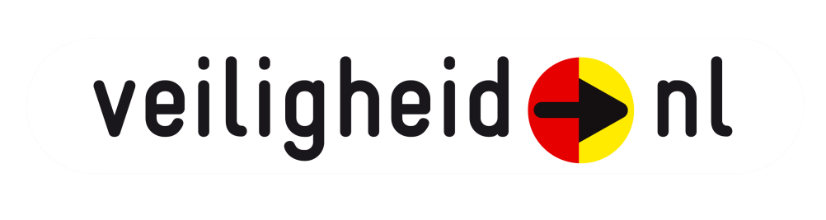 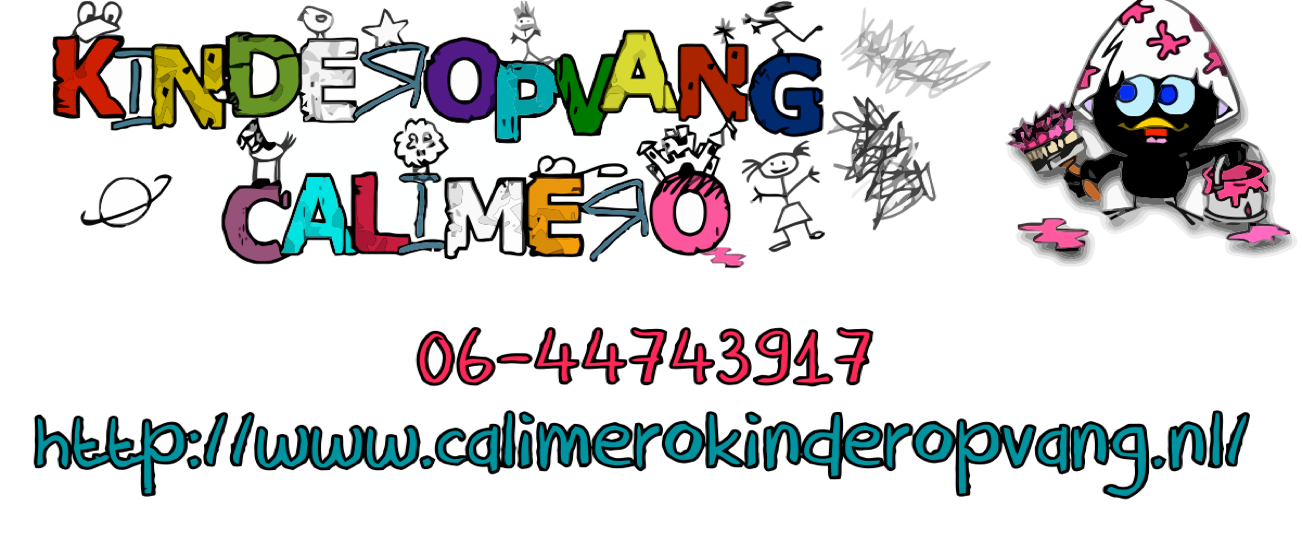 Hoofdstuk 1	InleidingVoor u ligt het beleidsplan Veiligheid en Gezondheid van Kinderdagverblijf Calimero Kinderopvang. De Wet IKK bestaat uit vier pijlers. Deze pijlers gaan in op de ontwikkeling van het kind, de veiligheid en gezondheid, stabiliteit en ten slotte op het vak kinderopvang. In de pijlers zijn stuk voor stuk maatregelen opgenomen die de kwaliteit van kinderopvang kunnen verbeteren. wat betekent de Wet Innovatie Kwaliteit Kinderopvang (IKK) nu eigenlijk voor het beleidsplan veiligheid en gezondheid voor Calimero Kinderopvang?  Vanuit de nieuwe wet IKK is een regeling getroffen waarbij aangegeven wordt dat elke vorm van kinderopvang een actueel beleidsplan veiligheid en gezondheid moet hebben. We proberen nu stil te staan bij de bijzonderheden van Calimero Kinderopvang. In dit beleidsstuk richten we ons vooral op de dagelijkse veiligheid en gezondheid. Calimero Kinderopvang heeft beleidsplan veiligheid en gezondheid opgesteld en zorgt ervoor dat de pedagogisch medewerkers hier kennis van kunnen nemen en naar handelen, zodat elk kind veilig en gezond opgevangen kan worden. Het zal een continu proces zijn binnen de organisatie van Calimero Kinderopvang. Evalueren en actualiseren zijn hierbij belangrijke sleutelwoorden. Hoe gaat Calimero Kinderopvang om met grote risico`s en kleine risico`s en hoe implementeren we dat naar daadwerkelijke uitvoering. De wijziging in de wet geeft Calimero Kinderopvang de kans even heel bewust stil te staan bij de veiligheid en gezondheidsrisico’s, hier actief over na te denken en je beleid weer eens op te frissen. Dit alles proberen we in dit beleid duidelijk te krijgen. Doel van het Beleid veiligheid & gezondheidMet behulp van dit beleidsplan wordt inzichtelijk gemaakt hoe we op onze locatie werken. Met als doel de kinderen en medewerkers een zo veilig en gezond mogelijke werk, speel en leefomgeving te bieden waarbij kinderen beschermd worden tegen risico’s met ernstige gevolgen en leren omgaan met kleine risico’s.Implementatie beleidIn elke teamvergadering 1x per 2 maand zal een onderdeel uit het beleidsplan veiligheid en gezondheid behandeld en besproken worden. Calimero Kinderopvang wil dat alle medewerkers zich betrokken voelen om dit beleid uit te dragen. We blijven met elkaar scherp op onze werkwijzen. Bij veranderingen in een omgeving situatie, verbouwing of verandering aan de inrichting blijven we controleren of het beleid aangescherpt en aangepast moet worden. Looptijd van het beleidDit beleidsplan is geldig vanaf 1 januari 2021. Jaarlijks herzien wij dit Beleid Veiligheid & Gezondheid door opnieuw een risico inventarisatie uit te voeren.PresentiemedewerkerOm het beleid op het gebied van veiligheid en gezondheid te bewaken hebben wij een preventiemedewerker die de kwaliteit op het gebied van het beleid en de uitvoering van dit beleid controleert, bijstelt en handhaaft.Ook moet elk bedrijf ten minste één preventiemedewerker in dienst hebben die de maatregelen (gericht op de veiligheid en gezondheid binnen een bedrijf) kan uitvoeren volgens de ARBO-wet. De preventiemedewerker werkt samen met de bedrijfsarts en andere arbodienstverleners en voorziet hen van advies. Rol preventiemedewerkerDe preventiemedewerker adviseert over veiligheid en gezondheid en dus ook over BHV. De preventiemedewerker kan en mag ook BHV’er zijn, maar dat hoeft niet.De drie wettelijke taken van een preventiemedewerker zijn:Het (mede) opstellen en uitvoeren van de risico-inventarisatie en -evaluatie (rapportage).Het adviseren en nauw samenwerken met de ondernemingsraad / personeelsvertegenwoordiging over de te nemen maatregelen voor een goed arbeidsomstandighedenbeleid.Deze maatregelen (mede) uitvoeren.Taken en verantwoordelijkhedenDe pedagogisch medewerkers van Calimero Kinderopvang zijn verantwoordelijk voor de uitvoering van het beleidsplan Veiligheid en Gezondheid en Jacqueline Breukelman leidinggevende is eindverantwoordelijke voor het beleidsplan Veiligheid en Gezondheid. Jacqueline heeft tevens de rol van preventiemedewerker. Hoofdstuk 2	Missie en visieOnze visie op het beleidsplan veiligheid en gezondheid is dat we kinderen opvangen in een veilige leefomgeving. We proberen kinderen zo veel mogelijk af te schermen voor grote risico`s zonder dat hun eigen ontdekkingsvaardigheden die erg belangrijk zijn voor de ontwikkeling van een kind hierin geremd worden. Kinderen moeten geprikkeld blijven en uitgedaagd worden in hun ontwikkeling en dat gebeurt met vallen en opstaan. We proberen kinderen aan te leren hoe we veilig kunnen spelen leren en ontdekken, hierbij vinden we het heel belangrijk dat de kinderen op hun eigen manier en eigen niveau leren rekening te houden met andere kinderen. Welk gedrag van kinderen is acceptabel en welke risico zijn we bereid te aanvaarden. Dit zijn momenteel de speerpunten die we duidelijk proberen te krijgen in dit beleidsplan. Onze missie is om de kinderen die bij Calimero Kinderopvang komen een zo veilig en gezond mogelijke opvang te bieden. We proberen ziekte of ongelukken of een onhygiënisch klimaat zo veel mogelijk in te dammen. Maar met over bescherming doen we de kinderen uiteindelijk ook niet veel goeds. Daarom beschermen we kinderen tegen onaanvaardbare risico`s en werken we dagelijks met aanvaardbare risico`s. Een bult een schaafwond een val over speelgoed het is allemaal dagelijkse kost. Deze dingen ervaren kinderen ook in de thuissituatie en bij Calimero Kinderopvang in het spel ook. Sterker nog er zitten zelf positieve kanten aan deze ongelukjes;Het heeft een positieve invloed op de fysieke gezondheidHet vergroot het zelfvertrouwen en zelfredzaamheid en doorzettingsvermogen.Het vergroot de sociale vaardigheden. Onze missie en visie van het beleidsplan veiligheid en gezondheid zijn een verweven onderdeel van ons pedagogisch beleid. In ons beleid veiligheid en gezondheid hebben wij al onze werkinstructies en protocollen rondom veiligheid en gezondheid opgenomen. Beide beleidsplannen moet 1 samenhangend geheel vormen die de pedagogisch medewerkers kunnen vertalen naar het werken in de praktijk. Doel Een zo veilig mogelijke opvang bieden voor alle kinderen en medewerkers bij Calimero Kinderopvang. Kinderen worden zo veel mogelijk beschermt tegen risico`s met ernstige gevolgen en leren omgaan met kleine risico`s. De belangrijkste aandachtspunten hiervoor zijn;Het bewust worden en helder krijgen van alle mogelijke risico`s;Het leren omgaan met beperkte of kleine risico`s Het bewust worden en voeren van een goed beleid op het indammen van de grote risico`s;Het gesprek hierover aangaan met elkaar en het beleidsplan zo actueel en actief mogelijk te houden. Op deze manier proberen we een veilige en gezonde omgeving te creëren waar kinderen onbezorgd kunnen spelen en zich optimaal kunnen ontwikkelen. Hoofdstuk 3	Het pandHet kinderdagverblijf van Calimero Kinderopvang is gevestigd in een aantal nieuw aangebouwde units en een ruimte die nog toebehoorde aan het oude (school)gebouw.Zowel binnen als buiten proberen wij constant voor een omgeving te zorgen waarin de kinderen voldoende uitdaging aangeboden krijgen. Bovendien zorgen wij ervoor dat de kinderen zich vrij kunnen bewegen en zo  optimaal in staat zijn om zich ongedwongen te kunnen ontwikkelen door te doen en te ontdekken. Verder voldoet de locatie aan de wettelijke veiligheidseisen.Calimero Kinderopvang houdt zich aan de regels vanuit de verschillende wet- en regelgeving. Denk hierbij aan het voldoen aan de: Voedsel- en Warenwet:https://www.nvwa.nl/onderwerpen/themas/eten-drinken-roken Hygiënecode kleine instellingen, Hygiënecode voor kleine instellingen in de branches Kinderopvang, Welzijn & Maatschappelijke Dienstverlening en Jeugdzorg:https://www.sociaalwerknederland.nl/?file=5419&m=1334053054&action=file.download Wet speeltoestellen attractiebesluiten Bouwbesluit:https://wetten.overheid.nl/BWBR0008223/2016-05-25 Er zijn zaken centraal uitgezet naar externe bedrijven, zoals: Een hovenier voor het onderhouden van de buitenruimtes; Onderhoud van installatie brandbeveiliging verzorgd door CHUBB. De binnenruimtesMeubilair op de locaties voldoet aan de eisen, zoals wettelijk vastgesteld voor de kinderopvang in het Warenwetbesluit. Hiervoor worden geselecteerde leveranciers ingezet, om de kwaliteit te borgen en deugdelijk meubilair te leveren. Wij hebben de meubels aangeschaft bij:  IkeaWescoHeutinkEr zitten geen scherpe hoeken en/of randen aan het meubilair en er zijn geen uitstekende schroeven. Het meubilair wordt dagelijks gecontroleerd op gebreken en indien er gebreken zijn worden deze direct doorgegeven aan de leidinggevende. Zij neemt direct actie en laten een daartoe bevoegde monteur de reparatie uitvoeren. Totdat de reparatie is uitgevoerd wordt er geen gebruik gemaakt van het betreffende meubelstuk.De buitenruimteTijdens het buitenspelen is er altijd toezicht van minimaal 1 personeelslid van de groep aanwezig. De speelplaats is omgeven door een hoog hekwerk en het overige deel grenst aan het gebouw van het kinderdagverblijf. Het speelterrein is helemaal betegeld. De speeltoestellen, worden met regelmaat gecontroleerd door de preventiemedewerker. De buiten- / speelruimte wordt voordat de kinderen hier gebruik van maken gecontroleerd op veiligheid door de pedagogisch medewerkers. Je kunt hierbij denken aan: glasscherven, sigaretten, kapot buitenspeelgoed en de eventuele aanwezigheid van dieren die hier niet gewenst zijn. Het pand ligt aan de Onderdendamsterweg in Winsum. Tussen de buitenruimte en de weg loopt een smalle sloot. Slaapruimte Bij het kinderdagverblijf van Calimero Kinderopvang hebben wij aparte slaapkamers. De 2-3 jarige groep heeft een grote slaapkamer met 4 duoledikanten die tevens dient als verschoonruimte. De groep voor 1-2 jarige heeft een eigen slaapkamer met 3 duoledikanten. De 0-1 jarige groep bestaat uit twee stamgroepsruimtes geschakeld aan elkaar met gedeelde keuken. De 0-1 jarige groepen hebben ook twee eigen slaapkamers aangrenzend aan de groepen met in in de eerste 0-1 jarige groep 2 duoledikanten en in de tweede 0-1 jarige groep slaapkamer 3 duoledikanten en een wiegje. Om te voorkomen dat kinderen bekneld komen te zitten of zich bezeren, worden de bedjes altijd bij het naar bed gaan van kinderen gecontroleerd op beschadigingen en een veilige werking. En zijn er afspraken vastgelegd rondom veilig slapen. 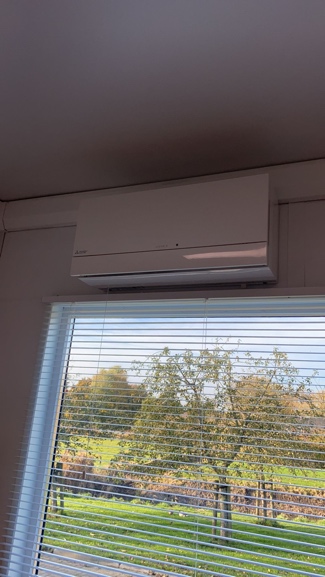 Alle duoledikanten zijn voorzien van een hek en dak. Dit hek wordt altijd afgesloten, zodat kinderen nooit uit bed kunnen. De hekjes zijn voorzien van een kinderslot aan de buitenkant, zodat ze niet door de kinderen open te maken zijn. De kinderen worden onder de oksels getild om ze in en uit bed te tillen. Kinderen die beneden slapen, kunnen zelf in de bedjes klimmen. De pedagogisch medewerker doet de kinderen een voor een in bed. Zij doet geen andere handeling voordat zij het kind veilig in bed heeft gelegd. De slaapkamers worden enkel gebruikt om kinderen in te slapen te leggen en er dient voldoende loopruimte te zijn in de slaapkamers. De bedden worden regelmatig gecontroleerd op stevigheid en stabiliteit. Kinderen mogen van thuis knuffels meenemen om mee te slapen. De knuffels mogen geen losse stiksels o.i.d. bevatten. De slaapkamers zijn voorzien van een luchtfiltersysteem boven de ramen.Hoofdstuk 4	BeleidscyclusIn december 2022  hebben wij ons Beleid Veiligheid & Gezondheid opgesteld. Onze beleidscyclus zijn wij gestart met een uitgebreide risico-inventarisatie. Deze is uitgevoerd door de pedagogisch medewerkers.   Op basis van de uitkomsten van de risico-inventarisatie heeft de externe pedagogisch beleidsmedewerker een Rapport Risico Inventarisatie geschreven. Jaarlijks herzien wij dit Beleid Veiligheid & Gezondheid door opnieuw een risico inventarisatie uit te voeren.Het doorlopen van de cyclus duurt gemiddeld een jaar. In november zullen wij jaarlijks de Risico Inventarisatie aan de hand van de methode van Stichting Consument en Veiligheid. Dit instrument is door hen ontwikkeld in samenwerking met GGD-Nederland en het ministerie van SZW. Aan de hand van de uitkomsten van deze bolletjeslijsten zullen wij het Rapport Veiligheid en het Rapport Gezondheid herzien. En indien nodig zullen wij het Beleid Veiligheid & Gezondheid herzien. 4.1	EvaluatieHet beleid veiligheid & gezondheid is een levend document. Dat betekent dat het beleid nooit af is en bij veranderingen binnen Calimero Kinderopvang zoals constateringen, verbouwingen of bij incidenten/ (bijna) ongevallen, dan wordt het beleidsplan aangepast. Elke teamvergadering (teamvergadering 1x per 6 weken) zal er structureel aandacht besteedt worden aan veiligheid en gezondheid. Soms zullen er acties geëvalueerd worden en een ander keer zullen er nieuwe actie bij komen. Op deze manier proberen we het beleid zo actueel mogelijk en inzichtelijk te houden voor iedereen. Op basis van de evaluaties tijdens de teamoverleggen wordt het beleidsplan Veiligheid & Gezondheid bijgesteld. 
Vast onderdeel van het teamoverleg is ook het doornemen van de signalenlijst uit de meldcode om te zien of wij geen signalen missen. En vast onderdeel is grensoverschrijdend gedrag.Vastlegging gebeurt in de notulen waarin ook eventuele actiepunten zijn opgenomen. De leidinggevende is verantwoordelijk voor het continue proces van vorming, evaluatie, bijstellen en implementeren.  Indien een maatregel of actie een positief effect heeft gehad wordt het beleidsplan veiligheid en gezondheid aangepast de aangepaste of nieuwe maatregel wordt hierin verwerkt.4.2	Actualiseren veiligheid- en gezondheidsbeleid  2x per jaar zullen we gaan evalueren met alle pedagogisch medewerkers en directie of het beleidsplan nog actueel is en of er wijzigingen zijn geweest die aanpassingen vereisen. Mochten er acute wijzigingen zijn dan worden deze uiteraard direct verwerkt in dit beleidsplan. Hieronder geven we aan wanneer het beleid tussentijds is geactualiseerd en wat de reden was voor de aanpassing.  4.3	Communicatie beleid extern Ouders kunnen op locatie de map Veiligheid & Gezondheid inzien waarin alle documenten behorende bij ons Beleid Veiligheid & Gezondheid zitten. Ouders worden geïnformeerd over beleid: Tijdens het intakegesprek wordt verteld over het Beleid veiligheid & gezondheid; Downloaden van de website onder het kopje [ Documenten ];  Via de nieuwsbrief verzonden per mail/ gedeeld in de Ouder-App Kids Connect/Portabase worden ze op de hoogte gehouden van wijzigingen; Wanneer ouders vragen hebben, dan worden deze zo mogelijk ter plekke beantwoord. Wanneer deze vraag voor meerdere ouders interessant is, wordt deze tevens in de nieuwsbrief opgenomen.Mocht er een directe wijziging nodig zijn dan wordt dit zo snel mogelijk uitgevoerd. In de nieuwsbrieven worden ouders op de hoogte gebracht van wijzigingen en of nieuwe protocollen beleidsvormen of regels. De oudercommissie heeft haar advies gegeven over dit beleidsplan veiligheid en gezondheid. Het is besproken en er is feedback op geweest vanuit de oudercommissie en dit is weer opnieuw verwerkt in dit beleid. Bij het jaarlijks herzien van ons Beleid Veiligheid & Gezondheid, zullen wij de oudercommissie betrekken en hen om advies vragen. Hoofdstuk 5	Geïnventariseerde grote risico’sIn dit hoofdstuk beschrijven we de belangrijkste grote risico’s die op onze locatie kunnen leiden tot ernstige ongevallen, incidenten of gezondheidsproblemen. We hebben de risico’s onderverdeeld in drie categorieën; fysieke veiligheid, sociale veiligheid gezondheid. Per categorie hebben we de belangrijkste risico’s binnen onze opvang benoemd met de daarbij behorende maatregelen die wij hebben genomen om het risico tot het minimum te beperken. Voor de overige risico’s verwijzen we naar bijlage 1 waarin de complete risico-inventarisatie is opgenomen die november 2022 is uitgevoerd.Fysieke veiligheidTen aanzien van fysieke veiligheid hebben we de volgende risico’s gedefinieerd als grote risico’s:Vallen van hoogteEen kind kan altijd ergens op klimmen en daar vanaf vallen het zij van een tafel of een glijbaan. Soms zijn kinderen zo snel dat je er niet op tijd bij kunt zijn. Kinderen zullen altijd blijven experimenteren met het klimmen op dingen die niet mogen. In veel gevallen weten de kinderen wat wel en niet mag en dat wordt ook altijd benadrukt. We proberen kinderen d.m.v. herhaling te leren waar ze wel en niet op mogen klimmen. Het kan bv voorkomen dat een kind netjes via het trapje de glijbaan op klimt, iets wat hij immers al vaker gedaan heeft. Ondanks dat er een pedagogisch medewerker vlak in de buurt is valt hij er toch af en breekt misschien zijn arm. Dit is uiteraard heel vervelend voor het kind maar dit zijn wel risico`s die wij aanvaarden. Leren van je eigen fouten en met vallen en opstaan onder leiding van een deskundigen de buurt kan ook vervelende gevolgen hebben ook al proberen we die veel mogelijk te voorkomen zonder het kind te remmen in zijn ontdekkingstocht. Het aanwezig meubilair die een valgevaar kunnen leveren zijn:De commodeGenomen maatregelen:De commode staat stabiel en heeft opstaande afgeronde randen om te voorkomen dat kinderen eraf kunnen rollen.Afspraken m.b.t. het gebruik maken van de commode:Begeleid kinderen op het trapje van de aankleedtafel. Gebruik dit trapje zodra een kind zelf kan klimmen. Na gebruik van het trapje van de aankleedtafel deze gelijk inschuiven. Kinderen mogen niet zelf het trapje van de aankleedtafel bedienen (gevaar voor vingers en tenen!).De pedagogisch medewerker houdt contact met het kind wanneer het op de commode ligt.Verschoonspullen worden binnen handbereik op de aankleedtafel gelegd, om te voorkomen dat de pedagogisch medewerker het kind onbeschermd op de aankleedtafel achterlaat.Hoge boxenDe aanwezige hoge box vormt een valgevaar. De sluitingen worden dagelijks gecontroleerd door de medewerkers. De medewerkers leren de kinderen dat zij hun hoofd kunnen stoten wanneer zij onder de box gaan staan. Dit wordt regelmatig met de kinderen besproken.Om dit risico te beperken hebben wij de volgende gebruikersafspraken gemaakt:Wanneer de box in gebruik is, dient het hekje dicht te zijn.Wanneer de box niet in gebruik is, dient het hekje ook dicht te zijn om te voorkomen dat er een kind in de box kan klimmen. Plaats geen speelgoed in de commode waarop de kinderen kunnen klimmen.De box wordt alleen gebruikt voor kinderen die nog niet zelfstandig kunnen staan.Niet weglopen bij baby´s die in de box liggen als het deurtje niet dicht is.
Hoge bedjes:De aanwezige hoge bedjes vormen een valgevaar. De slaapkamers zijn voorzien van goedgekeurde bedjes die voorzien zijn van en dakje. Om dit risico te beperken hebben wij de volgende gebruikersafspraken gemaakt:Niet weglopen bij baby´s in hoogslapers als het deurtje niet dicht is.Kinderen mogen alleen onder begeleiding in de slaapkamer komen. Kinderen klimmen onder begeleiding in de bedjes.De deurtjes worden gecontroleerd of ze goed zicht zitten, voor de slaapkamer verlaten wordt. Er wordt geen speelgoed meegenomen naar de slaapkamer.Het beleid van het kinderdagverblijf is om het kind op de rug te laten slapen in verband met wiegendood. Mocht de wens van de ouders anders zijn dan tekenen zij hiervoor een verklaring. Heeft de ouder de wens dat hun kind ingebakerd wordt dan zal de medewerkster hen hiervoor vragen een verklaring te tekenen en bovendien moeten de ouders goede instructies geven.De medewerkster houdt toezicht op de slapende kinderen door middel van een babyfoon. Bovendien lopen zij regelmatig de slaapkamer in om te zien of alles goed gaat.Als een kind op een andere plek slaapt dan de slaapkamer, dan zal de medewerkster hier extra toezicht op houden.
Stoelen, kinderstoelen, hoge ‘wippers’ en banken:De aanwezige stoelen en banken en kinderstoelen vormen een valgevaar. Om dit risico te beperken hebben wij de volgende gebruikersafspraken gemaakt:Er dient een pedagogisch medewerker bij de kinderen te zijn wanneer er een kind aan tafel/ in een hoge kinderstoel zit.Kinderen mogen alleen onder begeleiding aan tafel op de bank klimmen.We leren de kinderen dat een bank is om op te zitten.Er wordt goed gelet op de combinatie kind-kinderstoel, waarbij gekeken wordt in hoeverre het kind zelfstandig kan zitten (gebruik wel/geen stoelverkleiner/ beugel/ tuigje) en in hoeverre het kind rustig kan zitten (wel/ niet naast de pedagogisch medewerker plaatsen). Zorg dat het kind met een been aan weerskanten van de kruisband in de stoel zit;  KastenDe aanwezige kasten vormen een valgevaar. Alle kasten staan tegen de muur of zijn verankerd aan de muur. Om dit risico te beperken hebben wij de volgende gebruikersafspraken gemaakt:We leren de kinderen dat ze niet in de kasten mogen klimmen.De trappetjes van de speelhuizen/ speelzolderDe aanwezige trap levert een valgevaar. Wij leren kinderen dat ze alleen op de speelzolder mogen komen wanneer dit wordt aangegeven. Wanneer kinderen op de speelzolder spelen, is er toezicht op de groep. Wij hebben afspraken gemaakt hoe kinderen veilig op de trap begeleid kunnen worden. De peuters lopen achter elkaar aan de trap af. Kinderen wordt geleerd elkaar niet in te halen. De glijbaan in de buitenruimteDe aanwezige glijbaan op de buitenspeelplaats levert een valgevaar. De glijbaan ligt op een berg waardoor vallen van de trap al is uitgesloten. Om het risico te beperken hebben wij de volgende gebruikersafspraak gemaakt:Bij de glijbaan staat een pedagogisch medewerker om te bewaken of het klimmen goed gaat en om hulp te bieden aan de kinderen waarbij dit nodig is. De werkafspraken voor veilig gebruik van buitenbedjes zijn\De aanwezige buitenbedjes leveren een valgevaar. Wij hebben de buitenbedjes voor de ramen van de babygroepen geplaatst zodat ze goed zicht hebben op de buitenbedjes van binnenuit.  Om het risico te beperken hebben wij de volgende gebruikersafspraak gemaakt:Buiten laten slapen in onze buitenbedjes gebeurd alleen op verzoek van de ouders. Ouders dienen eerst het ‘toestemmingsformulier gebruik buitenbedjes’ te tekenen. Voordat je het bedje gebruikt droog je de binnenkant met een droge doek. De matrasjes voor de buitenbedjes worden binnen bewaard. Het matras gaat pas naar buiten als er een baby in het bedje gaat. Als het kindje uit het bedje gaat matras ook weer binnen opbergen. De buitenbedjes mogen alleen gebruik worden voor kinderen die nog niet kunnen staan. Dit om te voorkomen dat kinderen die net kunnen staan tegen het horrgaas vallen. Na gebruik het matrasje op de zij tegen de achterkant leggen zodat het matrasje kan ventileren. Zorg er voor dat een baby niet in de zon ligt. Zorg voor kleding en beddengoed dat past bij de buitentemperatuur. Adviseer ouders een vier seizoenen slaapzak mee te geven. Controleer regelmatig (minimaal ieder kwartier) of de baby het niet te warm of te koud heeft. Ga regelmatig kijken bij de baby of het nog rustig slaapt. Leg kinderen alleen in een schoon bedje en controleer het bedje op veiligheid voor gebruik.Als er ook maar iets defect is aan het bedje geeft je dit direct aan bij de leidinggevende. Overleg of het bedje nog gebruikt mag worden. VerstikkingKinderen die in de orale fase zitten zullen snel dingen in de mond stoppen ook als het niet eetbaar is. Koorden aan kleding, koorden van de raamdecoratie en spenenkoorden, kleine voorwerpen en leveren het grootste verstikkingsgevaar. Daarnaast is er altijd een kans op verstikking tijdens het eten. SlapenBij baby’s worden de bedjes altijd kort opgemaakt. Dat wil zeggen dat de voetjes van de baby tegen de onderkant van het bed liggen en de het halve bedje (bovenste gedeelte) niet gebruikt wordt. Dit voorkomt dat de baby’s onder de dekens/lakens kunnen schuiven.Kinderen mogen een knuffeltje mee naar bed nemen maar deze mag geen lange uitsteeksels hebben. Bijvoorbeeld een aapje met lange armen mag niet mee naar bed omdat de kinderen hierdoor kunnen stikken wanneer de lange armen om het nekje gerakenOm dit risico te beperken hebben wij de volgende gebruikersafspraken gemaakt:Koortjes aan kleding van kinderen worden verwijderd. Er zijn geen kleine materialen op de groep aanwezig die zonder toezicht van een volwassene worden gebruikt. We hebben het hier over bijv. kraaltjes, onderdelen van spelletjes, materiaal dat door kinderen in de mond genomen wordt en dat tot verstikking kan leiden.Gordijnkoorden worden vastgemaakt op de daarvoor bestemde haakjes. Plastic zakken buiten het bereik van kinderen opbergen.Laat baby´s op hun rug slapen (tenzij ouders schriftelijke toestemming hebben gegeven voor buikslapen).  Gebruik bij kinderen jonger dan 2 jaar een goed passende slaapzak.  Er worden geen kussentjes gebruikt in de bedjes, alleen een hydrofiel onderlegger. EtenOm verstikking door eten te voorkomen, hebben wij de volgende gebruikersafspraken gemaakt:Laat de kinderen rustig zitten tijdens het eten, om verslikken te voorkomen.Eten wordt gezamenlijk aan tafel onder toezicht van een pedagogisch medewerker gedaan. Grote van de stukken fruit aanpassen op de leeftijd van het kind. Tomaatje en druiven en ander rond eten snijden wij door de midden. SpenenOm verstikking door eten te voorkomen, hebben wij de volgende gebruikersafspraken gemaakt:Spenen worden regelmatig gecontroleerd op scheurtjes. Aan ouders wordt gevraagd de speen regelmatig te vervangen.  Speelgoed en andere kleine voorwerpenDoordat wij werken met horizontale groepen, is het speelgoed goed afgestemd op de leeftijd van de kinderen. Om verstikking door eten te voorkomen, hebben wij de volgende gebruikersafspraken gemaakt:Er wordt speelgoed gebruikt dat aansluit bij de ontwikkeling van de kinderen. Dit betekent o.a. dat er geen speelgoed dat verstikkingsgevaar op kan leveren wordt gebruikt bij de baby’s. Kinderen jonger dan 3 jaar laten wij alleen onder toezicht spelen met speelgoed kleiner dan 3,5 cm.Zorg dat kleine kinderen gescheiden van de grotere kinderen spelen. De groten kunnen bijvoorbeeld aan de tafel spelen, zodat de kleintjes er niet bij kunnen. De pedagogisch medewerkers controleren zelf regelmatig het speelgoed. Speelgoed dat niet veilig is (stuk, beschadigd, afbladderende verf, losse stiksels of touwtjes bij stoffen speelgoed) wordt gerepareerd of weggegooid. Bij aanschaf van nieuw speelgoed wordt goed gekeken of speelgoed veilig is.  Voordat de kinderen buiten gaan spelen, controleert de pedagogisch medewerker of er geen zwerfvuil op het terrein (of in de zandbakjes) ligt. De pedagogisch medewerker controleert ook of er geen kleine voorwerpen op het terrein liggen.  VergiftigingDe aanwezigheid van schoonmaakmiddelen en mogelijk aanwezige sigaretten en medicijnen in de tassen van medewerkers leveren een vergiftigingsgevaar. Wij hebben geen giftige planten op de groep en in onze buitenruimte. Om dit risico te beperken hebben wij de volgende gebruikersafspraken gemaakt:Medicijnen (met schriftelijke toestemming van de ouders) worden niet zichtbaar bewaard buiten bereik van kinderen (indien nodig in de koelkast).   Schoonmaakmiddelen, andere giftige stoffen en plastic zakken worden buiten bereik van kinderen bewaard.  Geen giftige planten op de groep. Afvalemmers hebben een deksel. Grote schoonmaakwerkzaamheden worden gedaan wanneer de kinderen niet aanwezig zijn op de groep.  Op de locatie is de Gifwijzer aanwezig. Deze hangt op een duidelijk zichtbare plaats. In de Gifwijzer is te lezen welke stappen moeten worden genomen bij (mogelijke) vergiftiging. In geval van vergiftiging wordt echter altijd 112 gebeld met de vraag om advies.  Voordat de kinderen buiten gaan spelen, controleert de pedagogisch medewerker of er geen zwerfvuil op het terrein (of in de zandbakjes) ligt. De pedagogisch medewerker controleert ook of er geen kleine voorwerpen op het terrein liggen.  Er zijn geen giftige of stekelige planten of begroeiing rondom of op het speelterrein.  VerbrandingDe aanwezigheid van radiatoren, heet waterbronnen, een waterkoker, een kookplaat en mogelijk aanwezige lucifers en aanstekers leveren een verbrandingsgevaar.Genomen maatregelen zijn:De verwarming is omkist en buizen zijn in gevreesd. Kopjes met hete dranken worden buiten bereik van de kinderen geplaatst. Er worden geen kinderen op schoot genomen wanneer koffie of thee wordt gedronken.  Er wordt niet gerookt in bijzijn van kinderen en op de locaties. Er is geen warmwaterkraan in de toiletruimte van de kinderen. De pedagogisch medewerkers zorgen ervoor dat er geen opstapmogelijkheden voor kinderen bij de warmwaterkraan in de keuken staan.  Om verbranding door de zon te voorkomen worden de kinderen met antizonnebrand ingesmeerd, evt. lange mouwen gedragen en een pet, muts of hoedje. De waterkoker staat achter op het aanrecht. Heet water wordt in een thermoskan bewaard die achterop het aanrecht geplaatst wordt. De waterkoker wordt na gebruik leeggegooid.VerdrinkingDe aanwezigheid van open water in de omgeving en gebruik van zwembadjes levert een verdrinking. Calimero Kinderopvang ligt niet direct aan een open water. Het dichtstbijzijnde open water het Winsumerdiep. Zie bijgevoegde foto’s: 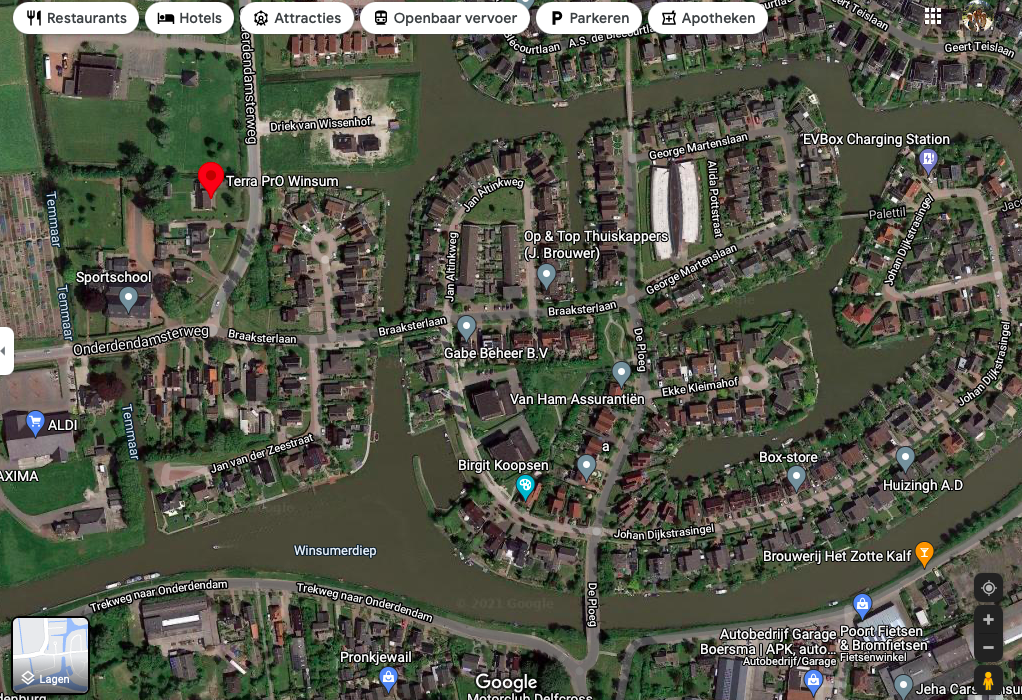 Ook hebben wij opgenomen dat bij een vermissing eerst gezocht moet worden bij gevaarlijke plaatsen zoals bij open water. Onze genomen maatregel zijn dat wij afspraken hebben vastgelegd over het gebruik van zwembadjes en afspraken over een bezoek aan uitstapjes met water. Letsel door omvallende kast en gevaarlijke voorwerpen  De genomen maatregelen zijn:  Kasten zijn verankerd met schroeven aan de muur of staan tegen de muur. Er is gezorgd voor voldoende loopruimte om het meubilair heen.In bepaalde ruimtes (berging) mogen kinderen niet alleen komen. Stappenplan handelen na voorvalIn Hoofdstuk Beleid Veiligheid 7.1.4 staat een stappenplan beschreven hoe wij handelen na een voorval m.b.t. fysieke veiligheid. Sociale veiligheidTen aanzien van sociale veiligheid hebben we de volgende risico’s gedefinieerd als grote risico’s:Grensoverschrijdend gedragGrensoverschrijdend gedrag hebben wij aangemerkt als groot risico met betrekking tot de sociale veiligheid. Om het risico te beperken, werken wij volgens het Protocol ongewenste intimiteit/ grensoverschrijdend gedrag Hoofdstuk 8.4. Belangrijke onderdelen hierin zijn:Het vierogen-principe Kinderen worden in een veilige omgeving uitgedaagd om te leren en zich te ontwikkelen. Calimero Kinderopvang heeft het vierogen-principe gemaakt dat bijdraagt aan een veilige omgeving voor de kinderen. Zie hoofdstuk 8. 8.1 Vier ogen- en oren principe.Open cultuur waarbij we elkaar durven aan te spreken Bij Calimero Kinderopvang vinden wij het belangrijk dat we bij (een vermoeden van) grensoverschrijdend gedrag elkaar hierop durven aan te spreken en dit bespreekbaar maken met de houder/ leidinggevende. Tijdens iedere teamvergadering is het voorkomen van grensoverschrijdend gedrag (van kinderen en volwassenen) een vast onderdeel op de agenda. Kinderen en grensoverschrijdend gedrag Bij Calimero Kinderopvang leren wij kinderen omgaan met waarden en normen. We leren ze om rekening te houden met elkaar. We leren kinderen wat wel en niet toelaatbaar is voor volwassenen en kinderen. We maken kinderen mondig en leren ze aan te geven als zij bepaald gedrag niet wenselijk vinden. Ook leren wij de kinderen welk (eigen)gedrag gepast en ongepast is. Wij hanteren de preventieve maatregelen conform het protocol Meldcode kindermishandeling en overschrijdend (seksueel) gedrag. KindermishandelingKindermishandeling hebben wij aangemerkt als groot risico omdat de gevolgen voor een kind groot zijn. Wij werken volgens ons Protocol Kindermishandeling, hoofdstuk 8.8. Wij hebben een Protocol vermoeden van kindermishandeling en grensoverschrijdend gedrag en volgen de Meldcode Kindermishandeling. In onze meldcode zijn de verantwoordelijkheden van de medewerkers van Calimero Kinderopvang uitgesplitst in taken en bevoegdheden. VermissingVermissing hebben wij aangemerkt als groot risico omdat de gevolgen van de vermissing van een kind groot kunnen zijn voor het betreffende kind. Binnen Calimero Kinderopvang wordt gewerkt met onderstaande protocol vermissing. In dit protocol staan de richtlijnen voor de handelswijze die de medewerkers volgen wanneer een kind vermist wordt tijdens de opvang. Zie hoofdstuk 7.3. Gezondheid Ten aanzien van gezondheid hebben we de volgende risico’s gedefinieerd als grote risico’s:ZiektekiemenZiektekiemen leveren een gezondheidsgevaar. Een belangrijk aspect van hygiëne wordt ingevuld door de voorbeeldfunctie van de pedagogisch medewerkster. Elke keer als zij een kind heeft verschoond of mee heeft geholpen bij een toiletbezoek, zal zij haar handen wassen ( zie beleid handen wassen) en het kind hierop attenderen. Hetzelfde geldt voor het aanleren van een juiste hoest- en niesdiscipline: elleboog voor de mond. Immers, goed (voor)doen, doet goed volgen. Door haar handelen, leert de medewerkster de kinderen een aantal fatsoen- en hygiëneregels aan die bij kunnen dragen aan een gezond klimaat. Op deze wijze leert een kind al spelenderwijs dat dit de normale gang van zaken is. Genomen maatregelen zijn:Kinderen drinken niet uit elkaars beker en gebruiken alleen hun eigen vork/lepel/mes/bord.Wij zorgen voor een goede handhygiëne en leren kinderen ook goede handhygiëne en zien erop toe dat kinderen hun handen wassen. Kinderen met besmettelijke ziekten moeten worden opgehaald.Wij werken volgens de richtlijnen hygiënecode voor kleine instellingen die wij opgenomen hebben in onze huisregels om besmetting met ziektekiemen te voorkomen.
https://www.sociaalwerknederland.nl/?file=5419&m=1334053054&action=file.download Zieke kinderen  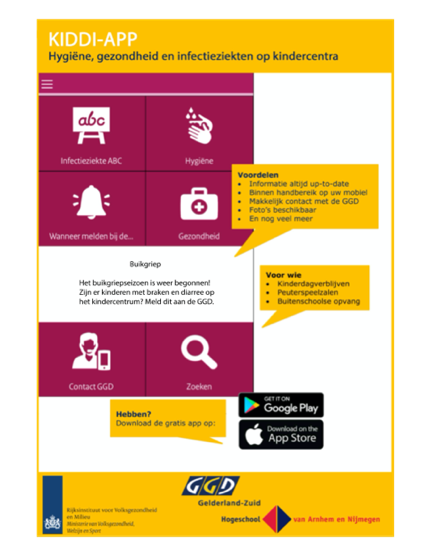 Ziekte is een ruim begrip. Er ontstaat daardoor regelmatig discussie of een kind met bepaalde ziekteverschijnselen naar Calimero Kinderopvang mag komen of thuis moet blijven. Wij ‘weren’ kinderen in principe alleen wanneer dit aangegeven is bij de infectieziekte in de richtlijnen uit “Informatie over ziektebeelden voor kinderdagverblijven, peuterspeelzalen en buitenschoolse opvang, April 2018”  en als er een diagnose is vastgesteld door een arts van een besmettelijke ziekte volgens de richtlijnen van de GGD. Zie ook hoofdstuk 9.1 ziektebeleid.Bereiding van maaltijdenBij het verwerken en voorbereiden van de maaltijden werken de medewerksters volgens richtlijnen uit Hygiënecode voor kleine instellingen. Hygiënecode voor kleine instellingen in de branches Kinderopvang, Welzijn & Maatschappelijke Dienstverlening en Jeugdzorg. https://www.sociaalwerknederland.nl/?file=5419&m=1334053054&action=file.download Covid-19Mei 2020 is er een nieuw groot gezondheidsrisico geïnventariseerd na de uitbraak van de Covid-19 pandemie. De coronacrisis in Nederland is een gevolg van de coronapandemie, ontstaan door de uitbraak van de infectieziekte COVID-19 in 2019-2020 en sinds 11 maart 2020 als pandemie erkend. Begin 2020 werd SARS-CoV-2 – het coronavirus dat COVID-19 veroorzaakt – ook in Nederland geconstateerd. Er is een protocol opgesteld door de Brancheorganisatie Kinderopvang, de Brancheorganisatie Maatschappelijke Kinderopvang, BOinK, Voor Werkende Ouders en FNV in samenspraak met SZW. Het dient als handreiking voor de sector bij het opstarten van de kinderopvang. In ons Coronabeleid hoofdstuk 9.3.2 hebben wij het algemene protocol omgezet en geconcretiseerd. BinnenmilieuEen ongezond binnenmilieu levert een gezondheidsgevaar. Afspraken met betrekking tot een gezond binnenmilieu hebben wij vastgelegd in Hoofdstuk 9.2 Beleid gezond binnenmilieu.Om ontoereikende hygiëne te voorkomen, hanteren wij de volgende schoonmaak afspraken:De pedagogisch medewerkers zijn gezamenlijk verantwoordelijk voor de schoonmaakwerkzaamheden.Calimero Kinderopvang werkt met een schoonmaakschema waarop alle voorkomende werkzaamheden beschreven staan. De taken worden hierop afgetekend door de pedagogisch medewerksters en hierbij kunnen zij worden ondersteund door de vrijwilligers. Bij het schoonmaken moet een onderscheid worden gemaakt tussen zichtbare en niet-zichtbare vervuiling. Als een ruimte voor de opslag of bereiding en consumptie of de daarin aanwezige apparatuur zichtbaar vuil is moet deze direct of direct na gebruik worden schoongemaakt. Daarnaast is het vooral “met het oog op” de niet-zichtbare vervuiling van belang dat er volgens een vastgesteld schema periodiek wordt schoongemaakt. Daarbij wordt een verschil gemaakt tussen de dagelijks, wekelijkse, maandelijkse etc. schoonmaak van ruimten en apparaten. Wij gebruiken een standaard schema dat door de Nederlandse Voedsel- en Warenautoriteit wordt uitgegeven. Dit schema is goedgekeurd door de Brancheorganisatie Kinderopvang. Wij hebben het standaard schema aangevuld met een aantal punten die wij belangrijk vonden om in dit schema op te nemen. BuitenmilieuEen ongezond buitenmilieu levert een gezondheidsgevaar.Buiten spelen komt als risico uit onze risico inventarisatie. De aanwezigheid van teken en wespen komen als risico uit onze risico inventarisatie. Het gebruik van zwembadjes in de zomer komen als risico uit onze risico-inventarisatie. Allergieën komen als risico uit onze risico inventarisatie. De aanwezigheid van een zandbakHoe wij de risico’s met betrekking tot een ongezond buitenmilieu beperken, hebben wij beschreven in hoofdstuk 9.4 Beleid gezond buitenmilieu. Ongevallen en ziekteMocht een kind onverhoopt vallen, stoten met een verwonding als gevolg, zijn er altijd medewerksters aanwezig die een EHBO of BHV diploma hebben behaald. Als er twijfel is over de verwonding of de verwonding is van dien ernstige aard dat er een arts aan te pas moet komen zal dit altijd worden gedaan. Als er een medewerkster met een kind naar de huisarts moet, is er achterwacht te bellen die binnen ambulance aanrijtijd ter plaatse zijn ter ondersteuning. Als de verwonding zo ernstig is dat medewerkster vervoeren niet verstandig acht, wordt direct 112 gebeld.Hoofdstuk 6	Omgaan met kleine risico’sLeren omgaan met risico’s is erg belangrijk voor kinderen. Internationaal wetenschappelijk onderzoek (www.veiligheid.nl/risicovolspelen) toont aan dat leren omgaan met risico’s goed is voor de ontwikkeling van kinderen. Door het ervaren van risicovolle situaties, bijvoorbeeld tijdens het spelen, ontwikkelen kinderen risicocompetenties: ze leren risico’s inschatten en ontwikkelen cognitieve vaardigheden om de juiste afwegingen te maken wanneer een risicovolle situatie zich opnieuw voordoet. Het nemen van risico’s is een onderdeel van de ‘gereedschapskist’ voor effectief leren. Risicovol spelen ontwikkelt een positieve houding van ‘ik kan het’ en daarmee gaat een kind uitdagingen meer zien als iets om van te genieten dan om te vermijden. Dit vergroot onafhankelijkheid en zelfvertrouwen, wat belangrijk kan zijn voor hun doorzettingsvermogen als ze geconfronteerd worden met uitdagingen. Het leren omgaan met risico’s heeft een positieve invloed op de fysieke en mentale gezondheid van kinderen en op het ontwikkelen van sociale vaardigheden. Kinderen staan sterker in hun schoenen en kunnen beter conflicten oplossen en emoties herkennen van speelmaatjes. Bewegingen die veel voorkomen bij risicovol spelen, zoals slingeren, klimmen, rollen, hangen en glijden, zijn niet alleen leuk voor kinderen, maar ook van essentieel belang voor hun motorische vaardigheden, balans, coördinatie, en lichaamsbewustzijn. Kinderen die dat niet doen zijn vaker onhandig, voelen zich ongemakkelijk in hun eigen lichaam, hebben een slechte balans en bewegingsangst. Daarom aanvaarden wij op onze opvang de risico’s die slechts kleine gevolgen kunnen hebben voor de kinderen en leren ze hier op een juiste manier mee om te gaan. Om risicovolle speelsituaties veilig te houden moeten kinderen zich daarom tijdens spelsituaties of activiteiten houden aan diverse afspraken. Daarnaast zijn er afspraken over hoe om te gaan met spullen als speelgoed en gereedschap, dit om te voorkomen dat door oneigenlijk gebruik letsel kan ontstaan. Kleine emotionele risico`s Bij Calimero Kinderopvang zijn we ons er van bewust dat kinderen ook emotionele risico`s lopen. Kinderen kunnen schrikken van elkaar en van geluiden. Regelmatig wordt er een oefening met een brandalarm gedaan en sommige kinderen kunnen daar heftig op reageren dat geld ook voor Grasmaaiers of sirenes van hulpdiensten. Kinderen kunnen door schrik bepaalde angsten creëren dit zullen we altijd terug koppelen naar ouders toe en samen kijken hoe we deze angst kunnen wegnemen of laten verminderen. Er zijn kinderen die moeite hebben met afscheid nemen. Bij de een is dit snel over en bij de ander kan dit een daadwerkelijk probleem worden. Bij Calimero Kinderopvang denken we dat dit een klein risico is maar in sommige gevallen kan ontaarden in een groot emotioneel risico. Hoe gaan we bij Calimero om met kleine risico`s Om gezondheidsrisico’s te beperken en de kinderen hieraan zelf bij te laten dragen zijn daarom goede afspraken met kinderen noodzakelijk. Vanaf 2 jaar zijn kinderen hier ontvankelijk voor en kunnen ze regels opnemen en herkennen of onthouden, het blijft voor de pedagogisch medewerkers vooral een kwestie van herhalen. Voorbeelden van afspraken die met kinderen zijn gemaakt zijn het wassen van de handen na toiletbezoek of het houden van een elleboog voor de mond tijdens niezen of hoesten. Ook leren de jonge kinderen dat ze niet met de afvalemmer mogen spelen, maar wel zelf hun luier weg mogen gooien. De exacte afspraken die zijn gemaakt met kinderen zijn terug te vinden in onze huisregels die wij hieronder beschrijven. Deze huisregels worden jaarlijks geëvalueerd en zo nodig bijgesteld. Deze regels zijn gemaakt aan de hand van de risico-inventarisatie. De pedagogisch medewerkers proberen deze regels zo veel mogelijk te waarborgen door ze regelmatig te benoemen en te bespreken. Bijvoorbeeld voorafgaand aan een activiteit of spel, voorafgaand aan een verschoningsmoment of in periodes dat veel kinderen en medewerkers verkouden zijn.Veiligheid: leren omgaan met risico’s Wij leren kinderen actief om te gaan met (kleine) veiligheidsrisico’s. Door uit te leggen waarom we met elkaar bepaalde afspraken hebben gemaakt en ze te leren hoe we risico’s op incidenten kunnen beperken, maken we ons verblijf nog veiliger. De afspraken brengen wij over aan de kinderen gedurende de dag en worden regelmatig herhaald. We leren kinderen: Dat zij niet met of voor deuren en ramen mogen spelen; Dat zij niet met elektriciteit, zoals stopcontacten en snoeren mogen spelen; Dat er binnen de gangen en groepsruimten niet mag worden gerend;Dat speelgoed waarmee niet (meer) gespeeld wordt, wordt opgeruimd; Dat er niet met speelgoed gegooid mag worden;Dat je uit je eigen beker drinkt en met je eigen bestek eet.Dat zij niet (zonder begeleiding) in de volgende ruimten mogen komen zoals: de gang en de keuken.Dat ze op de bank mogen zitten en niet staan of springen omdat ze dan kunnen vallen;Dat de juffenstoel voor de juffen is;De volgende gedragsregels worden regelmatig met kinderen besproken/ herhaald:Kinderen die fysiek ruzie maken en elkaar pijn doen zullen we begeleiden in hun gedrag we reflecteren en stellen de vraag hoe zou je dit nu kunnen oplossen? We grijpen in waar nodig. We leren kinderen:Wij zijn aardig voor elkaarWij doen elkaar geen pijnWij houden ons aan gemaakte afspraken;  Wij zijn zuinig op het materiaal en de omgeving van het kinderdagverblijf en op de bezittingen van een ander;  Wij luisteren naar elkaar;  Wij praten niet over kinderen (privacygevoelige informatie) in het bijzijn van andere ouders of kinderen;HuisregelsDe voordeur/ toegangsdeur dient altijd gesloten te worden.  Kijk voor je de deur opent of er een kind achter zit. Altijd de deur (zachtjes) dicht doen;  De vluchtdeuren worden vrijgehouden;  Kinderen mogen geen kleding met koordjes dragen tijdens buiten spelen en slapen. De pedagogisch medewerkers controleren hier op. Verwijder koordjes uit jassen voor het buiten spelen;  Kinderen mogen tijdens het slapen geen elastiekjes, armbandjes of ringetjes dragen;  Het spelen van kinderen gebeurt meestal op de grond. Kijk dus bij het lopen goed uit voor rondkruipende baby's of speelgoed dat op de grond ligt;  Deuren die open mogen blijven staan, worden vastgezet op de haak of met een deurstop. Laat geen tassen laten rondslingeren of op de grond plaatsen (i.v.m. opeten van mogelijke medicijnen/ sigaretten) en wijs ouders hier ook op;  Elektrische apparaten staan voor kinderen op onbereikbare hoogten en snoeren zijn buiten bereik van kinderen;  De stopcontacten zijn kindveilig, of hebben afschermkapjes;  De EHBO-doos wordt jaarlijks gecontroleerd op de inhoud. Wanneer er iets gebruikt is, wordt dit z.s.m. weer aangevuld. De EHBO-doos wordt op een duidelijke plek bewaard.  Medicijnen worden bewaard buiten bereik van kinderen (indien nodig in de koelkast).  Wanneer er geknoeid wordt met water (bijv. in de keuken of bij de toiletten) wordt dit zo snel mogelijk opgeruimd om uitglijden te voorkomen. Ook wanneer de vloer nat is geworden bij vies weer, wordt deze zo snel mogelijk weer droog gemaakt om uitglijden te voorkomen.  Losse matten of vloerkleden hebben een slipvaste ondergrond om verschuiven te voorkomen.  Laat de kinderen rustig zitten tijdens het eten, om verslikken te voorkomen;  Bij traktaties wordt geen gevaarlijk snoepgoed (wat verstikkingsgevaar kan opleveren) uitgedeeld aan de kinderen;Spenen worden regelmatig gecontroleerd op scheurtjes. Aan ouders wordt gevraagd de speen regelmatig te vervangen;  Elke dag wordt geregistreerd welke kinderen er zijn;  Vraag ouders om sloffen mee te geven, dit i.v.m. gevaar voor uitglijden;  Uitgetrokken schoenen gelijk oppakken en aan de kant zetten om struikelen te voorkomen;  Til een kind niet aan de handen op, maar onder de oksels of in de middel of onder de billen. Baby´s in Maxi-Cosi bij voorkeur niet op tafel zetten, om te voorkomen dat de Maxi-Cosi van tafel valt of bijv. wordt gestoten door oudere kinderen;  Iedereen zorgt ervoor dat het materiaal dat gebruikt wordt weer wordt opgeruimd;  Er wordt speelgoed gebruikt dat aansluit bij de ontwikkeling van de kinderen. Dit betekent o.a. dat er geen speelgoed dat verstikkingsgevaar op kan leveren wordt gebruikt bij de baby’s. Kinderen jonger dan 3 jaar alleen onder toezicht laten spelen met speelgoed kleiner dan 3,5 cm. Zorg dat kleine kinderen gescheiden van de grotere kinderen spelen. De grote kinderen kunnen bijvoorbeeld aan de tafel spelen, zodat de kleintjes er niet bij kunnen. Als er speelgoed is waar de kleintjes echt niet aan mogen komen, laat de oudere kinderen er dan mee spelen als de kleintjes naar bed zijn. Als grote en kleine kinderen samen spelen, gebeurt dit met het speelgoed voor de jongere kinderen;  Speelgoed moet zoveel mogelijk in de speelhoek blijven waar het vandaan komt;  De pedagogisch medewerkers controleren zelf regelmatig het speelgoed. Speelgoed dat niet veilig is (stuk, beschadigd, afbladderende verf, losse stiksels of touwtjes bij stoffen speelgoed) wordt gerepareerd of weggegooid. Bij aanschaf van nieuw speelgoed wordt goed gekeken of speelgoed veilig is.  Niet weglopen bij baby´s in de box als het deurtje niet dicht is. De box wordt niet gebruikt voor kinderen die uit de box kunnen klimmen. Haal speelgoed dat als opstapmogelijkheid kan dienen uit de box;  Er wordt goed gelet op de combinatie kind-kinderstoel, waarbij gekeken wordt in hoeverre het kind zelfstandig kan zitten (gebruik wel/geen stoelverkleiner/ beugel/ tuigje) en in hoeverre het kind rustig kan zitten (wel/ niet naast de pedagogisch medewerker plaatsen). Zorg dat het kind met een been aan weerskanten van de kruisband in de stoel zit;  Kopjes met hete dranken worden buiten bereik van de kinderen midden op tafel geplaatst. Hete dranken worden aangelengd met koud water. Er worden geen kinderen op schoot genomen wanneer koffie of thee wordt gedronken.  Giet de waterkoker na gebruik leeg. Gevaarlijke voorwerpen, zoals messen, scharen, lucifers of aanstekers en gereedschap worden buiten het bereik van kinderen opgeborgen.  Laat na gebruik van heet water, altijd de kraan in de keuken even doorstromen met koud water. Zorg dat er geen opstapmogelijkheden voor kinderen bij de heet waterkraan staan. Schoonmaakmiddelen worden buiten bereik van kinderen bewaard. De kast wordt na gebruik altijd afgesloten.  Grote schoonmaakwerkzaamheden worden gedaan wanneer de kinderen niet aanwezig zijn op de groep.  Begeleid kinderen op het trapje van de aankleedtafel. Gebruik dit trapje zodra een kind zelf kan klimmen. Na gebruik van het trapje van de aankleedtafel deze direct inschuiven. Kinderen mogen niet zelf het trapje van de aankleedtafel bedienen (gevaar voor vingers en tenen!)  Niet weglopen bij kinderen die op de aankleedtafel liggen  Verschoonspullen worden binnen handbereik op de aankleedtafel gelegd, om te voorkomen dat de pedagogisch medewerker het kind onbeschermd op de aankleedtafel achterlaat.Zorg voor voldoende loopruimte om de radiatoren;Er worden geen punaises of spijkers gebruikt om iets op te hangen. Gebruik plakgum;  Laat baby´s op hun rug slapen (tenzij ouders schriftelijke toestemming hebben gegeven voor buikslapen);Ga regelmatig even kijken bij slapende kinderen;  Gebruik bij kinderen een goed passende slaapzak;Niet weglopen bij baby´s in hoogslapers als het hekje niet dicht is; Er worden geen kussentjes gebruikt in de bedjes, alleen een hydrofiel onderlegger;  De slaapkamertjes worden niet als opslagruimte gebruikt: er worden geen losse materialen neergezet, maar deze worden in kasten opgeborgen. Op deze manier is de kans op vallen of verstikking kleiner, en is de ruimte bovendien beter schoon te houden;Er zijn geen giftige of stekelige planten of begroeiing rondom of op het speelterrein;Bij sneeuw/ijs of regenplassen speelplaats vegen of pekel strooien;  In de schuur wordt al het buitenspeelgoed opgeborgen. Kinderen mogen niet alleen in de schuur komen. De deur van de schuur zit op slot;Kinderen mogen niet alleen in het kantoor komen; Scherpe kantoorartikelen opbergen in een kast of lade.  Kantoor moet afgesloten worden als er niemand aanwezig is. Zorg dat de deur van de bergruimte gesloten is. Eten en schoonmaakmiddelen niet naast elkaar bewaren in de bergruimte.Huisregels op het gebied van gezondheid  In hoofdstuk 9 Beleid Gezondheid beschrijven wij welke richtlijnen wij volgen met betrekking tot gezondheid. Hoofdstuk 7	Beleid Fysieke veiligheid7.1	Protocol veiligheidDat er bij een kinderopvang ook aan de veiligheid gedacht wordt is logisch, maar voor werknemers en ouders is het ook prettig als een aantal van die regels vastliggen. Veel regels liggen al vast in protocollen die opgenomen zijn in het Beleid Veiligheid & Gezondheid. Daarbij worden er jaarlijks inventarisaties gemaakt voor de veiligheid waarbij alles gecontroleerd wordt. Met jaarlijkse GGD-inspecties worden die inventarisaties, actiepunten en verslagen beoordeeld.   Om risico’s met betrekking tot de fysieke veiligheid te beperken, staat hieronder beschreven hoe wij omgaan met de volgende ruimtes en materialen:7.1.1	De ruimteLeefruimteBij binnenkomst in nat weer wordt de vloer goed na-gedroogd. Ruimtes worden zo ingedeeld dat er genoeg ruimte over blijft om doorheen te lopen en eventueel te spelen. Er wordt alleen in de leefruimtes gespeeld, dus niet in de sanitaire ruimtes, slaapkamers en gangen. Er wordt in alle ruimtes gedacht aan het opruimen van speelgoed e.d. Afval op de grond wordt onmiddellijk opgeruimd.  Kinderen mogen niet rennen in de ruimtes. Slaapkamers worden nooit gebruikt als opslagruimtes. Kinderen komen niet op plaatsen met afvalbak. Lage ramen worden altijd op kierstand gezet, zodat kinderen hier niet uit kunnen klimmen. Er wordt altijd toezicht gehouden rondom ramen.  7.1.2	MaterialenMeubelsMeubels en speelgoed worden vaak gecontroleerd op defecten en splinters en i.v.m. de veiligheid worden kapotte meubels en/of speelgoed meteen verwijderd van de groep. Indien reparatie mogelijk is zullen dingen gerepareerd worden en anders (indien nodig) vervangen. Als er gebruik wordt gemaakt van een kinderstoel wordt deze zover van de tafel (of andere meubels) gezet dat kinderen zich niet met hun voeten om kunnen duwen. Er zit altijd een pedagogisch medewerk(st)er naast een kind in de kinderstoel. Kinderen worden altijd in de kinderstoel gezet en klimmen er dus nooit zelf in. Kinderen die nog niet eruit kunnen klimmen zitten niet vast met een tuigje, maar wanneer er gevaar is dat ze er zelf uit zouden kunnen klimmen worden kinderen goed vastgezet met een tuigje (ook tussen de benen in, zodat ze er niet uit kunnen glijden). Beweeglijke kinderen worden ook vast gezet. Boxen staan omlaag zodra een kind kan zitten of zich optrekken. Speelgoed e.d. dat als opstapje gebruikt kan worden in een box, wordt niet in een box neer gelegd. Boxen zijn alleen aanwezig op de babygroepen. Grote kinderen worden niet meer in een box gezet. Kasten staan vast of zijn zwaar genoeg dat ze niet zomaar omvallen. Er wordt nooit bij de entree of in de gang gespeeld.Stopcontacten:Alle stopcontacten zijn voorzien van stopcontactbeveiligers van binnen uit. Stopcontacten zijn geplaatst boven 1,50m. Er wordt door alle pedagogisch medewerkers goed in de gate gehouden dat de stopcontacten nog veilig zijn. Apparaten staan vast of het snoer loopt zo dat de kinderen hier niet bij kunnen. Het risico dat apparaten op een kind vallen, doordat er aan een snoer getrokken wordt, is zo verkleind.  Fingersafes:Er zijn, op plekken waarvan dat nodig wordt geacht, fingersaves geplaatst tot minimaal 1,20 m hoogte. Er wordt regelmatig gecontroleerd of ze nog goed vast zitten. Wanneer dit niet het geval is worden ze zo snel mogelijk vervangen. 7.1.3	OverigeRoken en medicijnenMedewerkers die roken gaan voor hun pauze altijd naar buiten en roken dus nooit binnen. Ze bergen aanstekers en sigaretten op een veilige plek op waar kinderen er geen toegang tot hebben. Medicijnen voor de kinderen zitten in een afgesloten EHBO-doos op een hoogte waar de kinderen niet bij kunnen. Medicijnen van medewerkers zelf bergen ze op op een plek die niet toegankelijk is voor kinderen.   WarmwaterkraanBij aanwezigheid van een warmwaterkraan wordt er met de kinderen afgesproken hier niet aan te zitten omdat de kraan heet water kan geven en ze zich dan kunnen verbranden (pijn doen). Warmwaterkranen worden dus niet gebruikt door de kinderen! Er is ook geen vast opstapje bij een warmwaterkraan.  Handen wassen gebeurt ook altijd onder toezicht van een medewerkers. Daarbij zijn kranen aanwezig in ruimtes waar kinderen nooit zonder toezicht komen.Thee en andere warme drankenWanneer kinderen bij ons thee drinken gebeurt dit altijd aan tafel. De thee wordt lauwwarm geserveerd. We letten erop dat onze pedagogisch medewerkers en stagiaires hun thee op plekken zetten waar kinderen het liefst niet bij kunnen en anders ver op een tafel.  Er wordt nooit thee gedronken met een kind op schoot. Als er veel thee wordt gemaakt, dan wordt dit in een thermoskan bewaard. De thee wordt nooit gemaakt met de kinderen erbij.  Er wordt op gelet dat kopjes en bekertjes niet lekken en goede vaste oortjes hebben. Wanneer er gebruik wordt gemaakt van een tafelkleed zullen er nooit theekopjes met thee op gezet worden.7.1.4	Stappenplan handelen na voorvalWanneer zich een ongeval of bijna ongeval heeft plaatsgevonden met betrekking tot de fysieke veiligheid, volgen wij de volgende stappenplan.7.2	AchterwachtregelingDe Wet Kinderopvang schrijft voor dat ieder kinderopvang een achterwachtregeling moet hebben. Een achterwacht is een volwassen persoon die in geval van nood ten alle tijden ingeschakeld kan worden en binnen ambulance aanrij tijd aanwezig kan zijn op locatie. In eerste instantie wordt gekeken of er een andere volwassene aanwezig kan zijn in het gebouw. Dit kan een huishoudelijke medewerker zijn, een volwassen stagiaire zijn, een administratieve kracht, de leidinggevende, directeur of een medewerker van een andere gebruiker van het pand. Is er geen andere volwassene op de locatie, dan is er een volwassene die binnen 15 minuten aanwezig kan zijn telefonisch bereikbaar. Hierover worden duidelijke afspraken gemaakt met deze achterwacht.Een achterwacht is in twee situaties nodig:Er is één pedagogisch medewerker op de locatie, waarbij wordt voldaan aan de BKR. In deze situatie moet een volwassene op afroep beschikbaar zijn doe binnen 15 minuten op de locatie kan zijn. Deze persoon is tijdens opvangtijden altijd telefonisch bereikbaar.Er is één pedagogisch medewerker op de locatie, waarbij niet aan de BKR wordt voldaan (drie-uursregeling). In deze situatie moet een tweede volwassene op de locatie aanwezig zijn. De afwijkende inzet mag op de dagen van de week verschillen, maar niet per week verschillen. In de praktijk zal er met het samenstellen van het rooster altijd uitgegaan worden van openen en sluiten met minimaal 2 of 3 pedagogisch medewerkers . Omdat bij Calimero Kinderopvang nooit iemand alleen aanwezig is, in het pand met kinderen zijn de collega’s van de naast gelegen groepen de achterwacht in geval van calamiteit.  7.3	Protocol VermissingWat verstaan wij onder ‘vermissing kind’ Als een kind tijdens het verblijf op Calimero Kinderopvang zoekraakt.Als het kind zonder toestemming meegenomen is door onbevoegde personen.Wanneer is de kans groot dat een kind vermist wordt:Wanneer kinderen naar het toilet gaan tijdens het buitenspelen. In overgangssituaties van de ene activiteit naar de andere. Tijdens een uitje.Wanneer de buitendeur niet direct gesloten wordt nadat iemand het pand verlaat.Preventief beleid:De toegangsdeur heeft een hoge deurklink en is voorzien van deurdrammer. Dit maakt dat de deur niet te openen is door een kind. De toegangsdeur heeft een codeslot.Elke medewerker op de groep weet hoeveel kinderen er op de groep aanwezig moeten zijn. Dit wordt bijgehouden op de daglijsten/ app.Ouders wordt verteld, tijdens de intake dat zij voor 9.00 uur moeten doorgeven wanneer hun kind niet op de opvang komt. Ouders geven aan wie het kind komt ophalen.Het kind wordt niet meegegeven aan een andere persoon, wanneer niet doorgegeven is dat iemand anders het kind komt halen. In twijfelgevallen wordt er contact opgenomen met de ouders voor toestemming. Met de kinderen worden goede afspraken gemaakt over de plekken waar zij niet mogen komen om hun veiligheid te waarborgen. Ruimtes waar kinderen niet zelfstandig mogen verblijven, zijn afgesloten. (denk hierbij aan hekken, deuren, enz.)  Vermissing tijdens opvang:Meld bij je naaste collega van de groep dat er een kind vermist is. Draag de zorg van de andere kinderen over aan je collega zodat je je kunt richten op het vermiste kind. Indien je alleen werkt, neem je contact op met de leidinggevende.Blijf kalm en denk helder na. Wanneer heb je het kind voor het laatst gezien? Wat was het kind aan het doen? Waar zou het mis kunnen zijn gegaan? Loop gestructureerd het pand door en bekijk alle ruimtes. Roep ondertussen het kind. Kijk op plaatsen waar kinderen zich kunnen verbergen. Het komt nogal eens voor dat een kind zich verstopt of ergens in slaap is gevallen. Wanneer er tijdens de vermissing buiten werd gespeeld, kijk je goed waar het kind heen kan zijn gegaan. Is er een vijver in de buurt of dieren? Zoek buiten eerst op de plekken waar het kind gevaar zou kunnen oplopen. Bv. water, putten, verkeerswegen of parkeerplaatsen. Bedenk wat interessant kan zijn voor een kind. Vraag aan voorbijgangers of zij een kind hebben gezien Schakel na 10 minuten zoeken een achterwacht in om te helpen zoeken. Zorg dat je allebei je mobiel mee hebt en bereikbaar bent. Na 10 minuten is iedereen weer bij Calimero Kinderopvang.De leidinggevende neemt contact op met de ouders.Als het vermiste kind terecht isInformeer je de politie als deze ingeschakeld is.Informeer je alle betrokkenen die weten dat het kind vermist is.Ga na wat de reden van de vermissing was, zodat herhaling  voorkomen kan worden.Genomen maatregelen zijn:We zorgen ervoor dat voor kinderen die niet zelfstandig naar buiten mogen, de deuren en hekken van de buitenruimte gesloten zijn. Ook zijn er afspraken gemaakt met de ouders of verzorgers wie de kinderen ophalen. Zonder nadrukkelijke toestemming van de ouders wordt een kind nooit aan een ander persoon meegegeven.Daarnaast zorgen we ervoor dat er voldoende pedagogisch medewerkers aanwezig zijn die toezicht houden. Zij weten altijd welke en hoeveel kinderen er in het de groep aanwezig zijn doordat wij de breng- en haaltijden van de kinderen registreren. Tijdens uitjes worden lijsten met de aanwezige kinderen meegenomen. 7.4	Protocol Buitenspelen7.4.1	Wandelen Als we met de kinderen gaan wandelen wordt er voor gezorgd dat de kinderen niet gaan spelen in struikjes. Als er door het bos of hoog (struik)gewas gewandeld wordt, wordt er daarna gecontroleerd op teken. Teken worden onmiddellijk verwijderd en de plek wordt daarna goed gedesinfecteerd. Kinderen dragen in de zomer zonnehoedjes of petjes voor de zon en hebben daarom al minder kans op een teek in hun haren.  Na het spelen in gras buiten de eigen speelplaats worden de handen ook gewassen i.v.m. de hygiëne. Op bv. grasveldjes is er namelijk kans aanwezig dat honden, katten of andere dieren daar hun behoeften hebben gedaan en kinderen stoppen nog vaak hun handen in hun mond. Bij het wandelen wordt de beroepskracht-kindratio altijd in acht genomen. Dit betekent dat een pedagogisch medewerker maximaal 8 peuters (alleen 3+) mee kan nemen. Hoe er dan met de kinderen gewandeld wordt hangt af van het aantal kinderen. Met 2 kinderen kun je hand in hand. Als het er al 3 worden betekent het dat je ook een buggy, bolderkar of evacuatiekoord mee moet nemen. En vanaf 3 kinderen wordt er sowieso met de bolderkar of het evacuatiekoord gewandeld. 7.4.2	Dieren(bezoek) Als er bezoek wordt gebracht aan dieren, dan wordt ervoor gezorgd dat er steeds voldoende begeleiding aanwezig is. Er wordt op toegezien dat de kinderen altijd ‘veilig’ zijn. Dat ze niet te dichtbij dieren komen, wanneer dit niet kan, en dat ze niet gebeten of gekrabd worden. Dat als ze de dieren voeren of aaien, dit voorzichtig gebeurt. De kinderen wassen na aanraking met dieren altijd hun handen. Kinderen die allergieën hebben voor dieren houden we bewust (ook tijdens het wandelen) weg van dieren. Als er overlast binnen is van bijen of wespen, worden er maatregelen getroffen. Je kunt hierbij denken aan een hordeur.  Zodat kinderen buiten niet snel gestoken worden door bijen of wespen wordt er gezorgd:voor rietjes bij het drinken dat monden en handen goed schoon worden gemaakt, zodat zoetigheid geen wespen of bijen aantrekt wordt eten zo snel mogelijk na gebruik binnen opgeruimdworden de tafels na het eten onmiddellijk afgenomen  7.4.3	SpeelterreinOndergrond, indeling en andere speelregelsVoor de kinderen naar buiten komen wordt erop gelet dat gladde plekken worden verwijderd door bv. plassen uit te vegen. Als het kan wordt er iets aan gedaan. Anders wordt er op gelet dat kinderen hier niet spelen.  Een medewerker gaat van tevoren naar buiten om al het speelgoed buiten te. Wanneer kinderen naar het toilet moeten zullen stagiaires, indien bevoegd en aanwezig, de kinderen naar binnen begeleiden en helpen. De BKR wordt zo goed mogelijk in acht gehouden, ook met buiten spelen.  Op het speelterrein zelf wordt gelet op dat de planten niet voor allergieën zorgen (bv. allergeen stof verspreiden), doorns hebben, of wespen of bijen aantrekken, zodat de kinderen zich hier niet aan kunnen bezeren of last van hebben. Op de speelplaats groeit gras, er liggen tegels en staan er speeltoestellen.  Bij aanwijzingen voor bodemverontreiniging of luchtverontreiniging wordt een deskundige ingeschakeld. De toestellen worden iedere maand gecontroleerd.Zijn ze nog in orde, veilig, splinters, gladde randjes, defecten, etc. Het speelterrein wordt altijd door een hek omringt. Er wordt gezorgd dat kinderen niet over dit hek heen klimmen.   Speelregels:Kinderen blijven altijd op het terrein. Wanneer ze het terrein verlaten is dit altijd onder begeleiding van een pedagogisch medewerker.Er wordt gefietst op de tegels op de fietsbaan en gespeeld in de zandbak en op het gras.Met zand wordt alleen in de zandbak gespeeld.Er wordt niet gespeeld rondom glijbaantjes. Er wordt fietsende kinderen geleerd te letten op andere (spelende kinderen).Voetballen kan op de stenen of op het gras, maar niet rond de speeltoestellen. ZandbakDe zandbak is voorzien van een hoes die overdag werkt als zonnewering wanneer de kinderen in de zandbak spelen. En die ’s nachts over de zandbak ligt, zodat hier geen honden, katten of andere dieren in kunnen. Kinderen eten en drinken niet in de zandbak, dus daar wordt de zandbak niet door vervuild. Is dit toch het geval dan worden uitwerpselen hier ‘ruim’ uit geschept. Als er uitwerpselen worden aangetroffen die er langer dan drie weken hebben gelegen, wordt het zand verschoond. Kinderen wassen na spelen in de zandbak altijd hun handen voor er gegeten wordt. ZwembadjeBij gebruik van een zwembadje in de zomer wordt er geen eten of drinken meegenomen in het zwembadje.  Kinderen die nog niet zindelijk zijn dragen een zwemluier (ouders worden erop gewezen deze mee te nemen). Het water in het zwembadje wordt dagelijks verschoond. Mocht het water tussentijds vervuild raken door bv. vogelpoep dan wordt het vernieuwd.  Badjes die niet gebruikt worden, worden droog opgeborgen. Kinderen wordt erop gewezen niet van het water te drinken. Er worden dus ook geen bekers meegenomen in het badje. Er wordt altijd goed op de kinderen gelet in het zwembadje en afgesproken wie verantwoordelijk is. Bij het zwembadje is altijd een pedagogisch medewerk(st)er aanwezig. Er wordt ook maar weinig water in gedaan, zodat risico op verdrinking wordt uitgesloten.  Het zwembadje wordt na afloop zo opgeborgen dat er geen regenwater in blijft staan. Buiten spelen (ook in hitte en kou)In principe spelen de kinderen iedere dag buiten. Als het extreem warm is, extreem koud of hard regent, wordt de duur van het buitenspelen beperkt. Toch wordt er geprobeerd iedere dag even naar buiten te gaan. Dit kan op het speelterrein zijn of in de vorm van een  wandeling.  De kinderen dragen in de zomer beschermende zonnehoedjes en – petjes als de ouders deze meenemen (zoals wordt gevraagd) en worden goed in gesmeerd. In de winter is het de bedoeling dat de kinderen met warme kleding naar buiten gaan. Meegenomen sjalen, wanten en mutsen worden opgedaan. Heeft een kind geen van deze dingen mee en is het buiten echt te koud zonder deze kleding, dan kan het kind niet naar buiten. In de zomer worden er zoveel mogelijk schaduwplekken gecreëerd voor de kinderen. Vooral bij de baby’s wordt hier rekening mee gehouden. Kinderen tot 1 jaar worden zoveel mogelijk uit de zon gehouden.7.5	Protocol wiegendoodWiegendood is het onverwacht, tijdens de slaap, overlijden van een kindje van nul tot twee jaar. Wiegendood wordt gekenmerkt door het feit dat er voorgaande aan het overlijden geen duidelijke ziekteverschijnselen waren. Wiegendood heeft vaak meerdere oorzaken die worden onderscheiden in uitwendige en inwendige factoren. Uitwendige factoren zijn doorgaands vaak te vermijden.   De meest bekende uitwendige factoren zijn:  • Slapen in buikligging • Luchtweginfectie  • Passief roken  • Warmtestuwing  • Rebreathing  • Uitwendige adembelemmering  • Vermoeienis  • Sederende medicatie   De meest bekende inwendige factoren zijn:  • Een licht geboortegewicht   7.5.1	Maatregelen ter voorkomingHelaas komt het in Nederland af en toe voor dat een baby tijdens kinderopvang overlijdt onder het beeld van wiegendood. Aandacht voor preventie en voorzorgsmaatregelen kunnen het risico tot het uiterste beperken. In ons kinderdagverblijf spannen we ons daarvoor in door de veiligheid te vergroten tijdens het slapen. Voor alternatieve slaapomstandigheden zal schriftelijk toestemming moeten worden gegeven (zie protocol). Wat kunnen wij doen om de veiligheid te bevorderen?We leggen een baby tot 1,5 jaar (in principe) nooit op de buik te slapen Een baby op de buik te slapen leggen maakt het risico van wiegendood wel vier tot vijf maal  groter dan gemiddeld. Bij een verkouden baby nog iets meer. Wij leggen een baby dus nooit op de buik, tenzij een ouder hier schriftelijk toestemming voor geeft.Er zijn bepaalde (aangeboren) afwijkingen waarbij het op de buik liggen wel gewenst is, ouders dienen dan een schriftelijke verklaring van hun arts aan ons te overhandigen en een buikligging verklaring van ons kinderdagverblijf te ondertekenen waarin zij aangeven dat zij toestemming geven om het kind op de buik te laten slapen. Kiest een ouder wordende baby  (die gezond is, in goede conditie en motorisch ontwikkeld (zodat vlot om en om draaien geen probleem is)) regelmatig zelf voor op de buik slapen, dan is vasthouden aan steeds terugleggen op de rug niet zinvol. Gemiddeld zijn baby’s met vijf maanden in staat om zelf van rug naar buik en weer terug te draaien, maar sommigen zijn er pas met negen maanden aan toe.  Wij zullen bij alle kinderen in de gaten houden waar ze aan toe zijn en dit overleggen met de ouders/verzorgers.  Wij wijzen ouders die iets anders willen eerst nadrukkelijk op de preventieadviezen. Willen zij desondanks dat hun baby in buikhouding slaapt, dan leggen wij dit verzoek schriftelijk en ondertekend (buikligging verklaring, zoals als eerder genoemd) vast.   We voorkomen dat een baby te warm ligtOp al onze slaapkamers en leefruimtes zijn thermometers en hygrometers te vinden, zodat we de temperatuur en luchtvochtigheid in de gaten kunnen houden. Wij voelen regelmatig of een baby het niet te warm heeft. Zodra een baby zweet heeft hij/zij het al gevaarlijk warm.  We leggen een baby te slapen in een slaapzak onder een lakentje of met een lakentje en dekentje. Deze worden strak ingestopt. We maken het bedje zo op dat de baby met de voetjes nagenoeg tegen het voeteneind ligt, dit heet ‘laag opmaken’ en wordt geadviseerd.Wij gebruiken dekentjes en lakentjes, geen dekbedjes omdat kinderen hier gemakkelijker in zouden kunnen stikken.  Wij combineren zomers geen slaapzak met ander beddengoed. In de winter krijgen de kinderen een slaapzak aan en indien nodig een dunne deken.  Wij laten een baby ook nooit met bedekt hoofd slapen!  We zorgen voor veiligheid in en rondom het bed We gebruiken goed gekeurde bedjes met dakjes en bedjes met een opstaande rand van minimaal 60 cm. In de ledikantjes staat de bedbodem altijd laag. In bedjes zonder dakje, worden alleen kinderen onder de 1,5 jaar gelegd. Te zachte matrassen zijn blijkens vele onderzoeken een duidelijk verhoogd risico. Wij gebruiken in de bedjes goedgekeurde matrassen.  Wij gebruiken nooit een kussen, een kussenachtige knuffel, zachte hoofd en zijwandbeschermers, zeiltjes, tuigjes, koorden of voorwerpen van zacht plastic in het bedje. Voor een fopspeen mag niet meer dan 10 centimeter koord worden gebruikt. Deze wordt nooit om de nek van een kindje gehangen.  Wij maken het baby bed kort op. Dit is bedoeld om te voorkomen dat het kind onder het beddengoed schuift. Wij vermijden ook het opvallen van ruimte aan het voeteneinde met dubbelgeslagen deken of een kussen.   Wij ventileren slaapkamers goed door ventilatiesystemen. Er wordt regelmatig gelucht met de deuren open. Het beddengoed wordt wekelijks gewassen.  Er worden nooit knuffels e.d. in het bedje achter gelaten of neergelegd die gebruikt zouden kunnen worden als opstapje.Dakjes en hekjes worden altijd goed gesloten en gecontroleerd of hier geen beddengoed tussen zit. De beveiliging wordt altijd goed dicht gedaan en gecontroleerd. De beveiligingsknoppen worden regelmatig gecontroleerd op hun werking. Zijn ze defect dan wordt het desbetreffende bedje niet gebruikt totdat de beveiliging is vervangen. Spenen worden voor gebruik gecontroleerd op scheurtjes of andere defecten. Indien een speen defecten vertoond wordt hij niet meegegeven naar bed en wordt er gebruik gemaakt van een speen van het kinderdagverblijf. Ouders zijn zelf verantwoordelijk voor het regelmatig vervangen van spenen, maar worden hier op gewezen door de pedagogisch medewerkers. Er wordt regelmatig gekeken op de slaapkamers wanneer er kinderen liggen te slapen. Kinderen die in slaap vallen in een box worden in principe verplaatst naar een bedje.  Kinderen slapen binnen alleen in een kinderwagen wanneer dit de wens is van ouders.  Wij voorkomen meeroken• Er wordt in het hele gebouw niet gerookt. Wij houden voldoende toezicht Wij zorgen ervoor dat nieuwe baby’s altijd even komen wennen en ook slapen, omdat de slaapsituatie hier natuurlijk anders is dan thuis.  De hele dag worden er baby’s naar bed gebracht en eruit gehaald. Ten alle tijden wordt er dan ook gecontroleerd bij de kinderen die er al liggen.  Wij maken altijd gebruik van babyfoon; zeker als er buiten wordt gespeeld of wanneer een pedagogisch medewerker even elders moet zijn. Kinderen die wakker zijn worden altijd meteen uit bed gehaald. De pedagogisch medewerkers zijn verantwoordelijk voor het toepassen van deze regels. Zij worden geacht eventuele problemen in de praktijk te signaleren. Van belangrijke gebeurtenissen, ongelukken of bijna ongelukken, wordt notitie gemaakt. Hier zijn ook formulieren voor. Als er ondanks alle voorzorgen toch een baby in slechte conditie wordt aangetroffen, prikkel het kind dan door het aan te tikken en wat te bewegen en zie of het zich herstelt. Zo niet, sla dan alarm (112 bellen) en begin met reanimatie en mond op mondbeademing. De andere pedagogisch medewerkers worden te hulp geroepen, maar de andere kinderen worden niet zonder toezicht gelaten. Er wordt contact opgenomen met de ouders en met de medische instanties. Het is van belang om van begin af aan feiten te noteren zoals het tijdstip, de omstandigheden en de betrokkenen. Hiervoor heeft de hoofd BHV-er in het gebouw of diens plaatsvervanger de eindverantwoording. De te hulp geroepen arts dient in het belang van het diagnostiek ook zo spoedig mogelijk de temperatuur van de baby op te nemen. Zoveel mogelijk van onze werknemers zijn opgeleid tot BHV en/of Kinder-EHBO.7.6 Protocol uitstapjesBij uitstapjes wordt er altijd gedacht aan de veiligheid van de kinderen. Als het om vervoer gaat wordt daar ook veel aandacht aan besteed. Er worden altijd fiets- en autostoeltjes gebruikt. En kinderen worden gewezen op verkeersregels. De beroepskracht-kindratio wordt ten alle tijden in acht genomen.  Extra informatie met betrekking tot veiligheid en uitstapjes is te vinden op www.veiligheid.nl onder het kopje ‘schoolreisje’.  Kind raakt de groep kwijt tijdens uitstapje Als een kind de groep kwijtraakt /wegloopt tijdens een uitstapje stelt de pedagogisch medewerker in overleg met collega medewerker alles in het werk het kind terug te vinden zoals zoeken in de directe omgeving. Als het kind op korte termijn niet gevonden wordt, belt de pedagogisch medewerker direct 112 en informeert de pedagogisch medewerker de houder/ leidinggevende. 7.7 Protocol buitenbedjesVeel kinderen slapen buiten rustiger, dieper en langer. Ook is de buitenlucht goed voor de luchtwegen van een baby vanwege de luchtkwaliteit die buiten beter is dan binnen en helpt buiten zijn bij de opbouw van de weerstand. Wij werken met speciale buitenbedjes waar een baby het gehele jaar door veilig buiten in kan slapen. Deze hebben wij voor het raam van de babygroep geplaatst zodat er goed toezicht gehouden kan worden.  De buitenbedjes zijn houten 'buitenslaaphuisjes', waarin precies een matrasje past. De buitenbedjes voldoen aan het Warenwetbesluit kinderbedden en –boxen. De eisen die door de wet aan buitenbedjes worden gesteld, zijn dezelfde eisen al van een kinderledikant voor de kinderopvang. Aan de voorkant van het bedje zit horrengaas waardoor er geen insecten, katten en honden bij de baby kunnen komen. 7.7.1	De werkafspraken voor veilig gebruik van buitenbedjes zijnBuiten laten slapen in onze buitenbedjes gebeurd alleen op verzoek van de ouders. Ouders dienen eerst het ‘toestemmingsformulier gebruik buitenbedjes’ te tekenen. Voordat je het bedje gebruikt droog je de binnenkant met een droge doek. De matrasjes voor de buitenbedjes worden binnen bewaard. Het matras gaat pas naar buiten als er een baby in het bedje gaat. Als het kindje uit het bedje gaat matras ook weer binnen opbergen. De buitenbedjes mogen alleen gebruik worden voor kinderen die nog niet kunnen staan. Dit om te voorkomen dat kinderen die net kunnen staan tegen het horrgaas vallen. Na gebruik het matrasje op de zij tegen de achterkant leggen zodat het matrasje kan ventileren. Zorg er voor dat een baby niet in de zon ligt. Zorg voor kleding en beddengoed dat past bij de buitentemperatuur. Adviseer ouders een vier seizoenen slaapzak mee te geven. Controleer regelmatig (minimaal ieder kwartier) of de baby het niet te warm of te koud heeft. Ga regelmatig kijken bij de baby of het nog rustig slaapt. Leg kinderen alleen in een schoon bedje en controleer het bedje op veiligheid voor gebruik.Als er ook maar iets defect is aan het bedje geeft je dit direct aan bij de leidinggevende. Overleg of het bedje nog gebruikt mag worden. 7.7.2	Voorwaarden voor weersomstandighedenBij mist mogen de buitenbedjes niet gebruikt worden. Bij regen mogen de buitenbedjes alleen gebruikt worden als het niet naar binnen regent in de bedjes.  Bij heel heet weer mogen de buitenbedjes niet gebruikt worden. In de winter hebben de kinderen een slaapzak aan met lange mouwen of een skipakje. Ook kunnen de baby’s een mutsje dragen. Let op dat ze een mutje dragen waar het kind niet in kan draaien met zijn gezicht. In de zomer hebben de kinderen een slaapzak aan zonder mouwen.
Hoofdstuk 8	Beleid Sociale veiligheid8.1	Protocol vier-ogen en oren principeDit protocol gaat over hoe Calimero Kinderopvang het zogenaamde vier ogen- en oren principe toepast in het beleid.
Het vier ogen- en oren principe betekent dat er altijd minimaal twee volwassenen, in een bepaalde vorm, toezicht moeten houden op kinderen in het kinderdagverblijf. Voor de BSO is het vier-ogenprincipe niet verplicht. Wij vinden het wel belangrijk om ook binnen onze BSO hier duidelijke afspraken over te hebben.8.1.1	DoelZorgen voor zo veel mogelijk vier ogen toezicht op alle mensen die werken met kinderen binnen Calimero Kinderopvang. Als medewerkers alleen op een groep staan of alleen in een ruimte met kinderen werken wordt dit ondervangen door openstaande deuren en geluidstoezicht. Het misbruik van kinderen en grensoverschrijdend gedrag wordt zo veel mogelijk beperkt door te voorkomen dat een volwassene binnen Calimero Kinderopvang zich lange tijd kan terug trekken met een kind. In het besluit van kinderopvang en peuterspeelzalen staat dat de houder van een kinderopvang de opvang op zodanige wijze organiseer, dat de beroepskracht of beroepskracht in opleiding de werkzaamheden uitsluitend kan verrichte terwijl hij gezien of gehoord kan worden door een andere volwassene. Een vierogen principe verkleint niet alleen het risico ten aanzien van seksueel misbruik, maar ook het risico ten aanzien van kindermishandeling in brede zin, terwijl er meer generiek gesproken- sneller en effectiever kan worden ingegrepen als een kind of een pedagogisch werker iets overkomt 8.1.2	WerkwijzeDe pedagogisch medewerkers en stagiaires die bij Calimero Kinderopvang werkzaam zijn, zijn zich continu bewust van het vier-ogen principe en nemen passende maatregelen als een medewerker alleen op de groep staat. De mogelijke maatregelen zijn: Transparantie Calimero Kinderopvang heeft de regel dat als je alleen op de groep staat de deur open is. PersoneelsbezettingHoudt je aan de Wettelijke bepalingen: Beroepskracht-kind-ratio: Bij kinderen van verschillende leeftijden in één groep wordt het minimale aantal beroepskrachten berekend met de rekentool op www.rijksoverheid.nlCalimero Kinderopvang bestaat uit een locatie met vier verticale kinderdagverblijf groepen en een BSO Er is veel personeel aanwezig. Er openen ’s morgens 3 pedagogisch medewerkers om 7:00 uur en er eindigen minimaal 2 pedagogisch medewerkers om 18:00 uur.Bij meerdere halve groepen worden deze stam groep en koppelgroep indien mogelijk samengevoegd zodat er 2 pedagogisch medewerkers op de groep staan.
*Bij 1 stamgroep is de deur met koppelgroep zo nodig geopend. (bv wanneer iemand alleen staat) Indien aanwezig worden stagiaires ingezet voor aanvullend toezicht op de groep. Babyfoons Op het moment dat een medewerker alleen op de groep staat worden babyfoons in de verschoonruimte en slaapkamer aan gezet. Een ander groep heeft de ontvanger en kan alles horen. (Er worden momenteel gesproken over babyfoons met camerafunctie.) De ontvanger met beeldscherm zal dan op een andere groep staan. Deze speciale babyfoons met camerafunctie zullen worden ingezet als een medewerkster alleen op de groep staat bij het KDV. De ontvanger zal dan naar een groep op het KDV gaan of kantoor. Deuren Deuren van de groep worden regelmatig opengezet als iemand alleen op de groep staat mits dit de veiligheid van kinderen niet in gevaar brengt. Ook als een collega alleen is en met de kinderen naar een andere ruimte gaat blijven de deuren open.
De deur van de slaapkamer blijft open als een collega daar met kinderen verblijft. Collega’s Mede werkers zijn nooit alleen met de kinderen in het pand aanwezig. Het openen en afsluiten gebeurt altijd met 2 of 3 personen.Collega’s lopen de hele dag in en uit bij elkaar. Elke ochtend komen de collega’s die later beginnen op alle groepen langs op te groeten. (personeelsregels) Op kantoor is de directie en een beleidsmedewerker aanwezig die extra toezicht kunnen houden mocht iemand alleen staan. Ook zij lopen regelmatig onaangekondigd de groepen binnen. Slaapruimte Bij het naar bed brengen van de kinderen of uit bed halen blijft de deur van de slaapkamer open mits het geen gevaar is voor de kinderen. Een collega die alleen op de groep staat zal ter assistentie en controle een beroep doen op de directie of andere collega. OpblijvenKindjes die niet gaan slapen blijven in hun eigen leefruimte...daar waar ogen, oren en onverwacht binnenlopen het risico moeten verkleinen, zijn er in principe twee medewerkers aanwezig. Mocht een collega alleen zijn tussen de middag dan kan deze er voor kiezen om bij de koppelgroep op bezoek te gaan zodat het vier-ogen principe gewaarborgd blijft. Toezicht bij buiten spelen Het alleen buiten spelen met de kinderen geschied op de speelplaats die ter alle tijden zichtbaar zijn door verschillende stamgroepen. 8.2	VertrouwenspersoonDe vertrouwenspersoon zet zich in voor medewerkers wanneer zich vervelende/intimiderende situaties op het werk voor doen. Ofwel als er grensoverschrijdend gedrag plaats vindt. De getroffen medewerkers kunnen een vertrouwenspersoon benaderen die ondersteunt en adviseert bij het nemen van stappenBedrijven zijn volgens de Arbowet verplicht om hun werknemers te beschermen tegen psychosociale arbeidsbelasting. Zij moeten hiervoor een beleid opstellen en ook daadwerkelijk uitvoeren. Het aanstellen van een vertrouwenspersoon kan een belangrijk onderdeel van dit beleid zijn.8.3	Protocol ongewenste intimiteit/ grensoverschrijdend gedragMet de incidenten die de afgelopen jaren binnen de kinderopvang hebben plaatsgevonden met betrekking tot grensoverschrijdend gedrag, vinden wij het belangrijk om hier uitgebreid bij stil te staan en hier aandacht aan te besteden binnen het veiligheidsbeleid. Daarnaast is ieder kinderverblijf door de overheid verplicht om dit onderdeel met ingang van 1 januari 2018 op te nemen. Elke vorm van seksueel getinte gedragingen (verbaal, non-verbaal, fysiek, bewust of onbewust) die door personen die het ondergaan of signaleren als ongewenst, negatief of gedwongen wordt ervaren, ongeacht op welk moment en in welke situatie. Calimero Kinderopvang wil graag de voorwaarden scheppen om enerzijds in geval van klachten over ongewenste intimiteiten een en ander adequaat af te handelen en anderzijds ongewenste intimiteiten te voorkomen. Hieronder beschrijven wij de maatregelen die wij hebben genomen met betrekking tot het risico van grensoverschrijdend gedrag. In dit beleid staat hoe het risico op grensoverschrijdend gedrag door zowel aanwezige volwassenen als kinderen zo veel als mogelijk wordt beperkt. 8.3.1	Maatregelen om grensoverschrijdend gedrag te voorkomen.Bij Calimero Kinderopvang vinden wij het belangrijk dat we bij (een vermoeden van) grensoverschrijdend gedrag elkaar hierop durven aan te spreken en dit bespreekbaar maken met de houder/ leidinggevende. Tijdens iedere teamvergadering is het voorkomen van grensoverschrijdend gedrag (van kinderen en volwassenen) een vast onderdeel op de agenda. Bij Calimero Kinderopvang leren wij kinderen omgaan met waarden en normen. We leren ze om rekening te houden met elkaar. We leren kinderen wat wel en niet toelaatbaar is voor volwassenen en kinderen. We maken kinderen mondig en leren ze aan te geven als zij bepaald gedrag niet wenselijk vinden. Ook leren wij de kinderen welk (eigen)gedrag gepast en ongepast is. Wij hanteren de preventieve maatregelen conform het protocol Meldcode kindermishandeling en overschrijdend (seksueel) gedrag. 8.3.2	Wie kan er een klacht indienen en hoe gaat dit in zijn werking? Iedereen die zich seksueel geïntimideerd voelt of iets in die trend signaleert kan een klacht indienen. Bij Calimero Kinderopvang wordt dit eerst mondeling besproken met de hoofdleidster van de desbetreffende persoon, en mocht de beschuldigde geplaatst zijn in een andere groep, de hoofdleidster van die groep. Het probleem wordt geschetst en er wordt gekeken naar een mogelijkheid tot een gesprek met de beschuldigde. Daarna wordt er eventueel een mondelinge en schriftelijke melding gemaakt van de klacht aan de directie van de BSO. Er volgt een gesprek met alle betrokken personen in deze kwestie en de directie van de BSO. Bij het intrekken van de klacht wordt de procedure stopgezet. 8.3.3	Taken en stappenplanDeze persoon geeft ruimte en aandacht in een sfeer van vertrouwen, zodat het slachtoffer zijn/haar hele verhaal kwijt kan. Al wordt er slachtoffer nooit als medeschuldige beschouwd, het waarheidsgehalte van het verhaal wordt wel onderzocht. Eigen taken naar aanleiding van een melding versus de eventuele klachtbehandeling en het zorg dragen voor eventuele hulpverlening door een ander wordt goed uit elkaar gehouden. De gesprekken met melder en beschuldigde worden met de volgende doelstellingen gevoerd: een objectief beeld schetsen van de problematiek bevorderen dat de ongewenste intimiteiten stoppen De leidinggevende en de melder wegen de voor- en nadelen van een vervolg in een melding naar de houder (en eventueel daarna een officiële melding of aangifte) goed af: waar heeft het slachtoffer behoefte aan, wat kan een bepaalde procedure opleveren en aan de andere kant wat kost een dergelijke procedure aan energie en emoties, wat kan betrokkene aan? Stappenplan handelen na grensoverschrijdend gedrag
We bespreken het onderwerp regelmatig, bijvoorbeeld in teamoverleg, werkoverleg, kind bespreking en inventariseren gezamenlijk welke risico’s de mogelijkheid op seksueel overschrijdend gedrag mogelijk kunnen beïnvloeden. Indien nodig nemen we maatregelen om de geconstateerde risico’s op te heffen of te beperken en hierop beleid en praktijk aan te passen. In de meldcode staat beschreven hoe om te gaan met grensoverschrijdend gedrag door personeel en een stappenplan wat te doen bij grensoverschrijdend gedrag tussen kinderen onderling. 8.3.4	Geheimhouding Iedereen die direct of indirect betrokken (of op de hoogte van een klacht of voorval) is bij de lopende procedure of de hierbij betrokken personen, is in het kader van de Wet op de Persoonsregistratie tot absolute geheimhouding verplicht. 8.3.5	NazorgCalimero Kinderopvang zorgt ervoor dat in samenwerking met het slachtoffer wordt gezocht naar gepaste nazorg en/of een eerste aanzet te geven tot begeleiding. Indien er geen sprake is van strafbare feiten zal ook voor de beschuldigde naar gepaste nazorg en of een eerste aanzet tot begeleiding gegeven worden. Afhangende van de klacht wordt er aangifte gedaan bij de politie. 8.4 	Verklaring Omtrent het Gedrag (VOG) en continue screeningKinderen moeten in een gezonde en veilige omgeving worden opgevangen. Om deze reden stelt de Wet Kinderopvang medewerkers binnen de kinderopvang verplicht om in bezit te zijn van een Verklaring Omtrent het Gedrag (VOG). Een VOG toont aan dat de betreffende persoon geen strafbare feiten op haar naam heeft staan die een belemmering vormen voor het werken met kinderen.Om te garanderen dat iedereen die in de kinderopvang werkt, geen strafblad heeft, bestaat sinds maart 2013 de continue screening. In maart 2018 gaan we nog een stap verder door een personenregister voor de kinderopvang in te stellen. Daar moeten alle kinderopvangmedewerkers, gastouders, huisgenoten van gastouders, maar ook vrijwilligers, stagiaires, uitzendkrachten en vaste bezoekers van gastouders zichzelf voor inschrijven. Alleen wanneer zij een schoon strafblad hebben, mogen zij in dit register staan en alleen geregistreerde in het register mogen in de kinderopvang werkzaam zijn.Al onze medewerkers zijn opgenomen in het Personenregister Kinderopvang en hebben wij gekoppeld aan onze organisatie voor aanvang van het dienstverband. Nieuwe medewerkers mogen pas hun eerste werkdag ingezet worden, wanneer zij zijn opgenomen in Het Personenregister Kinderopvang en wij hen gekoppeld hebben aan Calimero Kinderopvang. 8.5	Aanname beleid nieuwe medewerkersDe leidinggevende nodigt de sollicitant uit voor een kennismakingsgesprek. In het gesprek wordt er verteld wat de visie en missie is van Calimero Kinderopvang, wat er verwacht wordt van de medewerker, het verloop van het proces en een uitgebreide screening van de sollicitant. Het doel van dit gesprek om te kijken of de sollicitant bij Calimero Kinderopvang past. De sollicitant krijgt een rondleiding en er wordt een vervolgafspraak gemaakt of de sollicitant word afgewezen. Bij een geschikte kandidaat wordt er een tweede afspraak gemaakt om de sollicitant een dagdeel mee te laten draaien bij Calimero Kinderopvang. Het doel van het proefdraaien is om te kijken hoe de sollicitant zich gedraagt op de werkvloer. Vervolgens worden er eventueel referenties opgevraagd.8.6	Protocol onrechtmatige opeising kindBij de intake wordt er gesproken over de gezinssituatie. Ziet het kind beide ouders, grootouders of andere familieleden nog? Zijn er mensen aan wie het kind absoluut niet meegegeven mag worden.  Er wordt met de ouders besproken dat wij kinderen alleen maar meegeven aan familieleden of vrienden die wij kennen. Wordt het kind door een ander opgehaald, dan horen we dit graag vooraf en vragen we om legitimatie. Ouders dienen ons hiervan ook vooraf op de hoogte te stellen.   8.7 	Protocol KindermishandelingSinds 1 juli 2013 ben je als hulpverlener verplicht om te handelen volgens de Wet Meldcode huiselijk geweld en kindermishandeling wanneer je vermoedt dat een kind wordt verwaarloosd of mishandeld. Of als het gaat over vermoedens van huiselijk geweld. En vanaf 1 januari 2019 zijn beroepskrachten die onder de werking van de Wet verplichte meldcode vallen, verplicht het afwegingskader in de praktijk te brengen. Calimero Kinderopvang heeft een aandachtsfunctionaris kindermishandeling aangesteld. Wij werken met Protocol ‘kindermishandeling en grensoverschrijdend gedrag’ voor de kinderopvang, De meldcode inclusief afwegingskader, de meldplicht en hoe om te gaan met seksueel grensoverschrijdend gedrag tussen kinderen onderling. Versie juni 2018. De sector kinderopvang heeft zelfstandig een afwegingskader ontwikkelen voor het melden van signalen van kindermishandeling en heeft deze opgenomen in de meldcode speciaal voor de kinderopvang. In deze specifiek aangepaste meldcode voor de kinderopvang staan 2 extra routes. Deze 2 routes hebben betrekking op hoe gehandeld kan worden bij vermoedens van kindermishandeling door een beroepskracht waarbij sinds juli 2013 een meldplicht van toepassing is en hoe gehandeld kan worden bij seksueel grensoverschrijdend gedrag tussen kinderen onderling. 8.7.1 Stappenplan handelen na vermoedens van kindermishandelingIn onze meldcode zijn de verantwoordelijkheden van de medewerkers van Calimero Kinderopvang uitgesplitst in taken en bevoegdheden. Hoofdstuk 9	Beleid GezondheidWij volgen de adviezen uit “Hygiënerichtlijnen voor kinderdagverblijven, peuterspeelzalen en buitenschoolse opvang”. 9.1	Beleid Beperken overdracht ziektekiemenHandhygiëneWe doen ontzettend veel met onze handen. We vegen vieze billen af, spelen ermee in de zandbak, raken speelgoed aan, vegen even langs onze neus en eten vervolgens een boterham, koekje of een stuk fruit. Een goede handhygiëne is dan ook ontzettend belangrijk. We wassen onze handen volgens de richtlijnen uit Hygiënerichtlijn voor kinderdagverblijven, peuterspeelzalen en buitenschoolse opvang, mei 2016 van het Landelijk Centrum Hygiëne en Veiligheid. Hoofdstuk 3.1 Handhygiëne. Handen wassen wordt gedaan op de volgende manier: 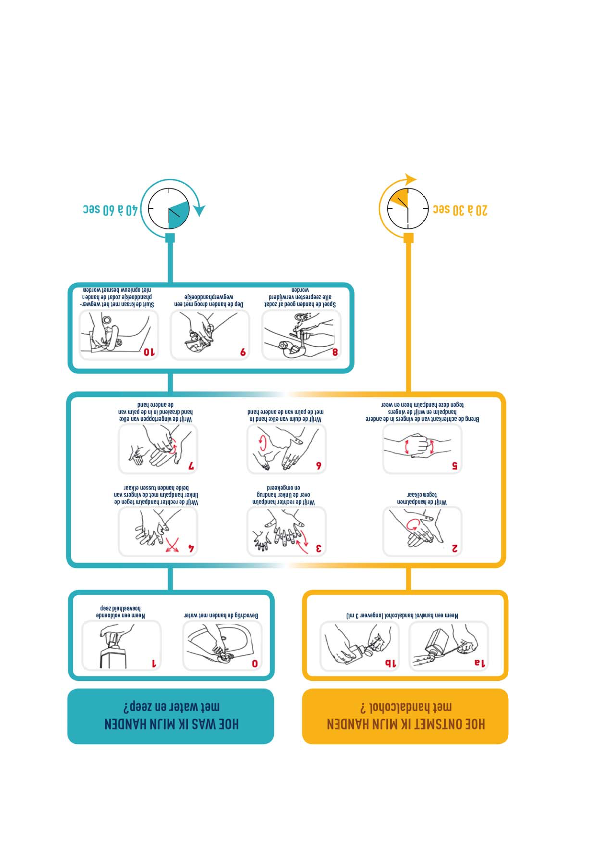 Hygiëne commode en toiletruimte   De commode en de toiletruimte levert een risico op overdracht ziektekiemen. Om dit risico te beperken, nemen wij de volgende maatregelen:  Reinig de commode na elke verschoning met allesreiniger/ Glorixdoekjes;  Vervang het aankleedkussen als deze beschadigingen vertoont;  Leeg de potjes direct na gebruik en maak ze schoon met een sopje van allesreiniger;  Let er op dat er geen speelgoed of eten wordt meegenomen naar de toiletten;  Verschoon minimaal ieder dagdeel de handdoeken;  Gooi gebruikte luiers direct in de daarvoor bestemde afvalbak. Leeg deze bak dagelijks;  De toiletruimte wordt dagelijks schoon gemaakt, waarbij commode, wasbak en de toiletjes goed gesopt worden. Besteed extra aandacht aan de handcontact-punten zoals kranen en knop van de toilet;  Aanleren van verantwoord niezen en hoestenDoor niezen en hoesten kunnen ziektekiemen verspreid worden. Daarom is het belangrijk dat zowel kinderen als de pedagogisch medewerkers de risico’s van het overbrengen van deze ziektekiemen beperken. Wij volgen hierin de adviezen uit Hygiënerichtlijn voor kinderdagverblijven, peuterspeelzalen en buitenschoolse opvang, mei 2016 van het Landelijk Centrum Hygiëne en Veiligheid. Hoofdstuk 3.2 Hoesten en niezen. Spenen  Kinderen die nog een speen hebben, hebben hiervoor ieder hun eigen speen. Deze speen wordt in een apart spenenbakje bewaard, en minimaal wekelijks worden uitgekookt. We wijzen de ouders er op dat ze thuis zelf de speen moeten uitkoken;  Het verzorgen van wonden Wonden en blaasjes zijn broeinesten voor bacteriën. Bij het verzorgen van de wonden dient met een aantal punten rekening gehouden te worden. Wij volgen hierin de adviezen uit Hygiënerichtlijn voor kinderdagverblijven, peuterspeelzalen en buitenschoolse opvang, mei 2016 van het Landelijk Centrum Hygiëne en Veiligheid. Hoofdstuk 7.3 Huis en wondverzorging. 9.2	ZiektebeleidWij volgen de richtlijnen uit “Informatie over ziektebeelden voor kinderdagverblijven, peuterspeelzalen en buitenschoolse opvang, April 2018”. Omgang met kinderziektenCalimero Kinderopvang verwacht van de ouders dat zij onze pedagogisch medewerkers informeren bij ziekte van een kind en/of eerder toegediende medicatie. Mocht het nodig zijn, dan zullen wij contact opnemen met de GGD. Dit kan zijn in het geval van een besmettelijke ziekte. Alle ouders, zullen bij besmettelijke ziektes, direct op de hoogte gebracht worden. Mocht een kind niet lekker in zijn vel zitten of een lichaamstempratuur boven de 38,5 hebben, dan zullen wij contact opnemen met ouders. Kinderen die besmettingsrisico voor anderen opleveren mogen Calimero Kinderopvang niet bezoeken. Dit is van belang omdat de pedagogisch medewerkers niet medisch gespecialiseerd zijn om zieke kinderen te verzorgen, maar ook omdat er onvoldoende tijd is om een ziek kind een op een de verzorging te geven die het op dat moment nodig heeft. Daarnaast willen wij het risico op besmetting naar andere kinderen en medewerkers toe, op deze manier minimaliseren. 9.2.1	Protocol Geneesmiddelen toediening en  medicijnenverstrekkingPedagogisch medewerkers worden regelmatig geconfronteerd met kinderen die geneesmiddelen gebruiken. Ook krijgen onze medewerkers weleens het verzoek van ouders/verzorgers om hun kinderen geneesmiddelen toe te dienen. Een enkele keer wordt het uitvoeren van een medische handeling gevraagd, zoals het geven van een injectie of het toedienen van een zetpil. Als wij in gaan op het verzoek tot het verrichten van dergelijke handelingen, moet ook duidelijk zijn welke verantwoordelijkheden dit met zich meebrengt. Bescherming pedagogisch medewerkers Er wordt bij het toedienen van medicatie of uitvoeren van medische handelingen altijd met zorgvuldigheid gehandeld. Toch kan het gebeuren dat er een vergissing wordt begaan of een fout gemaakt, in dit geval kan het normaal gesproken zo zijn dat de pedagogisch medewerkers zelf strafrechtelijk of civielrechtelijk aansprakelijk gesteld kan worden. Om dit (zo goed mogelijk) te voorkomen hebben wij een formulier opgesteld waarin aangegeven staat welke medicatie op welk moment gegeven moet worden of welke medische handelingen in welke situatie toegepast worden. Ouders tekenen dat zij hier de verantwoordelijkheid voor nemen. Zonder het tekenen van het formulier wordt er geen medicatie toegediend of medische handelingen uitgevoerd. Uitzonderingen hiervoor vind je hieronder. Pedagogisch medewerkers voeren, onder geen enkele omstandigheid, ooit medische handelingen uit waartoe ze niet bekwaam zijn. Ter voorkoming van de overdracht van ziektekiemen wassen onze pedagogisch medewerkers hun handen altijd voor en na een medische handeling. Dit kan wondverzorging zijn, een zalf opsmeren, maar ook temperatuur opmeten. Spullen als de oor-thermometers worden altijd met alcohol gereinigd. Toediening geneesmiddelen Er zijn geneesmiddelen die gebruikt worden zonder dat dit is voorgeschreven en zonder overleg met de ouders, zie hieronder. De meeste geneesmiddelen die toegediend zullen worden zullen op voorschrift zijn. Geneesmiddelen toedienen is iets wat nooit helemaal zonder risico gaat, daarom wordt er in dit protocol gedacht aan aandachtspunten en onvoorziene situaties. 1.1. Geneesmiddelen zonder voorschrift Geneesmiddelenverstrekking gaat enkel op verzoek van ouders. Dingen als: ‘Vallen en stotenzalf’ kunnen ook op eigen inzicht van onze pedagogisch medewerkers gebruikt worden. Geneesmiddelen met voorschriftKinderen krijgen soms geneesmiddelen voorgeschreven die zij een aantal malen per dag moeten gebruiken. Dit betekent dat die geneesmiddelen ook gebruikt moeten worden tijdens dat de kinderen op de opvang verblijven. Er kan gedacht worden aan bijvoorbeeld: pufjes bij astma, antibiotica, zetpillen. Ouders vragen of de pedagogisch medewerkers deze middelen aan hun kind willen geven. In deze situatie hebben de ouders toestemming vooraf gegeven. Het is belangrijk deze toestemming schriftelijk vast te leggen, zoals hierboven ook al vermeld was. Meestal gaat het namelijk niet alleen om eenvoudige middelen, maar ook om middelen die, bij onjuist gebruik, tot schade van de gezondheid van het kind kunnen leiden. Behalve dat wordt er ook gedacht aan de bescherming van onze pedagogisch medewerkers. AandachtspuntenEr wordt altijd gedacht aan de hygiëne als er gebruik wordt gemaakt van een geneesmiddel.Het smeren van zalfjes (altijd uit tubes) gebeurt dus nooit met de handen, maar met een tissue. Vooraf en achteraf worden de handen gewassen. De geneesmiddelen moeten altijd in de originele verpakking aangeleverd en bewaard worden. Hierbij is van belang dat er op de verpakking duidelijk is aangegeven hoeveel, wanneer en op welke wijze de medicatie toegediend moet worden. We bewaren de originele bijsluiter van het geneesmiddel. De bijsluiter wordt goed gelezen zodat iedereen op de hoogte is van eventuele bijwerkingen van het geneesmiddel. We noteren het toedienen m.b.v. een aftekenlijst: degene die het middel toedient zet een paraaf. De lijsten worden bewaard in het dossier van het kind.De uiterste gebruiksdatum wordt regelmatig gecontroleerd. Overtollige en verlopen geneesmiddelen worden weggegooid of teruggeven aan de ouders. We schrijven op de geopende flessen van bijvoorbeeld: hoestdrank of oogdruppels de datum van opening, dit omdat de flessen na openen maar tijdelijk houdbaar zijn. Als er geneesmiddelen in de koelkast bewaard moeten worden, zullen we het middel alleen voor kortdurend gebruik uit de koelkast halen. De temperatuur dient bewaakt te worden m.b.v. een oor-thermometer. De temperatuur dient tussen de 2-7ºC te zijn. Dit wordt gecontroleerd.We laten de ouders dus altijd een formulier schriftelijk ondertekenen. Geneesmiddelen worden nooit voor het eerst toegediend op de opvang. Dit moet thuis al een keer gebeurd zijn. Dit in verband met allergische reacties of andere reacties van het kind op de medicatie.De informatie van een kind rondom medische verzorging en formulieren van eerdere toediening van geneesmiddelen worden bewaard in een ‘medisch dossier’ dat goed bijgehouden wordt.Er zijn wegwerphandschoenen aanwezig indien dit nodig is (bv. bij behandeling met een open wond, bloed, wondvocht.) Pleisters zijn waterafstotend en worden, indien nodig, vervangen. Onvoorziene situaties en/of calamiteiten bij toediening geneesmiddel Mocht de situatie zich voordoen dat een kind niet goed op een geneesmiddel reageert of dat er onverhoopt toch een fout gemaakt wordt bij de toediening van een geneesmiddel dan wordt er meteen gebeld met een huisarts of specialist in het ziekenhuis. De ouders worden ook onmiddellijk op de hoogte gebracht. Bij een ernstige situatie wordt het alarmnummer 112 gebeld. Nummer van de huisarts hangt op iedere groep, alarmnummer weet iedere medewerk(st)er uit zijn of haar hoofd. 9.2.2	Protocol medisch handelenIn uitzonderlijke gevallen zullen ouders aan de opvang vragen handelingen te verrichten die vallen onder ‘medisch handelen’. Hierbij valt te denken aan het meten van de bloedsuikerspiegel bij suikerpatiënten door middel van een vingerprikje, of het toedienen van een injectie bij het optreden van een allergische reactie. Deze handelingen moeten ook in orde worden gemaakt met de verzekering. Vaak moet door een arts eerst de handeling goed uitgelegd worden aan 1 of max. 2 pedagogisch medewerkers, zodat zij de handeling goed kunnen uitvoeren. Is dus een van deze twee pedagogisch medewerkers, door omstandig heden, niet aanwezig dan kan het kind niet komen. Temperatuur opmeten wordt alleen gedaan op verzoek van ouders en/of bij het vermoeden van koorts. Vooraf en achteraf wordt de oor thermometer met alcohol gereinigd. Bij bijtincidenten waarbij bloed vrijkomt wordt altijd binnen 24 uur de GGD of huisarts ingelicht of ingeschakeld (hangt af van de ernst). Indien de eigen huisarts niet in Winsum is gehuisvest en het na 8.00u ’s ochtends en voor 16.30u ’s middags is, hebben wij een overeenkomst met een huisarts in de buurt om langs te komen voor spoedgevallen. In alle andere gevallen wordt er naar de huisartsenpost gegaan. 9.2.3	CoronabeleidAlgemene puntenWij volgen de adviezen op uit de meest recente versie Protocol Kinderopvang te lezen op de website van veranderingen in de kinderopvang. Huidige coronamaatregelen Kinderdagverblijf Ouders mogen met mondkapje binnen komen, maar niet op de groep. We doen de overdracht bij de deur. Wij zullen er extra zorg voor dragen dat er vaste medewerkers op de onze kinderdagverblijf groepen worden ingezet. Gedurende de huidige corona maatregelen zullen wij bij voorkeur veel gebruik maken van de buitenruimte als het weer het toelaat. We letten extra op het goed ventileren van de groepsruimte voor gebruik en na gebruik van de ruimtes. Toezicht op uitvoering beleidDe houder/leidinggevende is eindverantwoordelijk voor de uitvoering van deze hygiënemaatregelen en ziet toe op de naleving van de maatregelen. Wij zullen de komende tijd extra zorg besteden aan de hygiëne. Wij hebben onze werkafspraken verscherpt en zullen er met elkaar nog scherper op zijn dan dat we normaal al doen.Voor meer informatie over de algemene richtlijnen, zie de LCHV richtlijn: https://www.rivm.nl/hygienerichtlijnen/kdv-psz-bso  Borging beleidWij blijven dit protocol evalueren en wanneer blijkt dat dit protocol niet werkt in de praktijk, dan zullen wij ons protocol bijstellen en dit naar de oudercommissie en naar u communiceren. Alleen samen houden we het virus op afstand!9.2.4	Instructie na contact met bloed Wij volgen de adviezen uit “Hygiënerichtlijnen voor kinderdagverblijven, peuterspeelzalen en buitenschoolse opvang” Hoofdstuk 4.7 Risico van bloed. 9.3	Beleid gezond binnenmilieuMaatregelen m.b.t. het binnenmilieu Wij volgen de richtlijnen uit “Binnen- en buitenmilieu voor KDV, PSZ en BSO - mei 2016” met betrekking tot een gezond binnenmilieu.En wij houden ons aan de voorschriften uit de Veilig en Fris Brochure.Om een slechte luchtkwaliteit te voorkomen, hanteren wij de volgende maatregelen: Genomen maatregelen zijn:Onderhoudsklussen zoals bijvoorbeeld schilderen worden niet in het bijzijn van de kinderen gedaan. Er mag nergens worden gerookt niet binnen en ook niet op de speelplaats van Calimero Kinderopvang.Dieren hebben geen toegang tot Calimero Kinderopvang.Wanneer er iets mis is met de verwarming of ventilatie wordt dit direct gemeld bij de leidinggevende. Deze neemt direct maatregelen om eventuele problemen te verhelpen
Er wordt periodiek onderhoud gepleegd aan apparatuur die van invloed is op het binnenklimaat, zoals de CV installatie en ventilatieroosters. We gebruiken geen spuitbussen (verf, haarlak en luchtverfrissers in de ruimte met kinderen)Er wordt alleen lijm op waterbasis gebruiktWe gebruiken geen wasbenzine, terpentine, verfafbijtmiddelen of andere chemicaliën met oplosmiddelen waar kinderen bij zijn.We gebruiken geen sterk geurende producten en gebruiken reinigingsmiddelen met zo weinig mogelijk geur.We zorgen ervoor dat sanitaire ruimten dagelijks gereinigd worden of indien nodig tussendoor.Alle ruimtes worden dagelijks schoongemaakt (de vloer en de tafels en stoele dagelijks, de vloeren worden elke week gestofzuigd en gedweild, hoger gelegen oppervlakten (kasten, vensterbanken e.d.) wekelijks, en verticale oppervlakten (ramen, tegels e.d.) maandelijks). Na het eten worden tafel, stoelen en grond direct schoongemaakt. Wanneer de ruimte na een “vieze activiteit” (zand, verf e.d.) vies is geworden zal dit direct hierna worden schoongemaakt. De leidinggevende controleert regelmatig of het schoonmaken correct gebeurd en of dit toereikend is. Schoonmaakmiddelen worden in hun oorspronkelijke verpakking/ fles bewaard. Bij (mogelijke) vergiftiging met deze stoffen is het noodzakelijk dat direct duidelijk is om welke middel het gaat. We halen knutselwerkjes en andere versiering in de ruimte die niet gereinigd worden, na een maand weg (i.v.m. stof); Luidruchtige werkzaamheden worden zo gepland dat geluidsoverlast wordt voorkomen. Wij letten op planten die een allergische reactie kunnen uitlokken. Zowel binnen als buiten staan geen planten die allergeen stuifmeel verspreiden. Er staan geen planten met harige blaadjes. Wij spoelen (echte of kunst-)planten wekelijks af om te voorkomen dat ze stoffig worden. Wij vervangen de potgrond regelmatig om schimmelvorming te voorkomen.  9.4	Beleid gezond buitenmilieuEen ongezond buitenmilieu levert een gezondheidsgevaar. Wij volgen de richtlijnen uit “Binnen- en buitenmilieu voor KDV, PSZ en BSO - mei 2016” met betrekking tot een gezond binnenmilieu.Buiten spelen komt als risico uit onze risico inventarisatie. Het speelgoed etc. wordt opgeslagen in bakken of worden netjes tegen de muur geplaatst onder het afdakje. Voordat de pedagogisch medewerkers met de kinderen naar buiten gaan wordt de speelplaats gecontroleerd op glas, sigaretten en andere gevaarlijke voorwerpen. Let erop dat kinderen voldoende aangekleed naar buiten gaan.De kinderen worden minimaal een half uur van te voren ingesmeerd zodat ze zonnebrand kan intrekken;  Wij vragen de ouders bij warm weer de kinderen thuis al in te smeren;  Beperk bij extreme hitte de duur van het buitenspelen. Pas ook de activiteiten aan, zodat grote inspanning wordt vermeden. Beperk bij extreem koud weer de duur van het buitenspelen; Beperk buiten eten en drinken zoveel mogelijk (vooral zoete etenswaren). Gebruik bij buiten drinken rietjes om te voorkomen dat een bij of wesp in de mond of keel terecht komt. Maak plakkerige handen of gezichten direct schoon;  Smeer (van mei tot september) bij zonnig of licht bewolkt weer de kinderen in met zonnebrandcrème (minimaal factor 20 bij voorkeur factor 50) als ze buitenspelen. Smeer de kinderen om de 2 uur opnieuw in. Let erop dat de kinderen niet te lang in de zon spelen (kinderen jonger dan 1 jaar helemaal niet in direct zonlicht), bij voorkeur met een zonnehoedje en t-shirtje aan. Let erop dat tussen 12.00 en 16.00 uur er zoveel mogelijk in de schaduw (onder parasols of doeken) gespeeld wordt. Bij felle zon wordt er tussen 12.00 en 14.00 uur niet buiten gespeeld. Zie Hitteprotocol.HitteprotocolEr worden bij ons verschillende maatregelen genomen om ervoor te zorgen dat kinderen (vooral in de zomer) wel prettig buiten kunnen spelen wanneer het warm is en/of de zon schijnt. Maar ingeval van hitte is het nodig een aantal extra maatregelen op papier te zetten. Het hitteprotocol gaat in bij temperaturen boven de 25 graden.  De volgende maatregelen dragen bij aan de veiligheid van de kinderen: De kinderen worden ingesmeerd met een zonnebrand (minimaal factor 20 bij voorkeur beschermingsfactor 50).Deze zonnebrand beschermt ook tegen UVA en UVB-straling. Kinderen worden ingesmeerd een half uur voor ze naar buiten gaan en daarna om het uur. Er worden bij felle zon parasols neergezet, zodat de kinderen voornamelijk in de schaduw spelen.De zandbak heeft een hoes die de zandbak afdekt als de kinderen er niet in spelen en fungeert als zonnescherm wanneer de kinderen er wel in spelen. Kinderen spelen dus nooit in de zon in de zandbak. Er wordt op gelet dat kinderen niet te lang in de zon spelen. Wanneer gemerkt wordt dat kinderen het te warm krijgen, gaan ze naar binnen. Zonnepetjes/-hoedjes worden, indien aanwezig, op gedaan. De kinderen krijgen ieder uur wat te drinken, zodat de kans op uitdroging wordt verkleind. Kinderen onder de 12 maanden worden niet aan direct zonlicht blootgesteld.  Tussen 12.00u en 14.00 u wordt er met felle zon niet buiten gespeeld. Tussen 14.00 en 15.00 u wordt er ook op gelet dat er nog felle zon is en wordt er zoveel mogelijk in de schaduw gespeeld.Bij heel heet weer mogen de buitenbedjes niet gebruikt worden.De aanwezigheid van teken en wespen komen als risico uit onze risico inventarisatie. Teken: Teken kunnen besmet zijn met ziekteverwekkende bacteriën en virussen. In Nederland zijn dit met name bacteriën die de ziekte van Lyme veroorzaken. Teken leven in bossen, in struiken en in hoog gras. De kans op teken bij ons op de speelplaats is klein, als wij naar het park gaan er wel een kans zijn op teken. Als er toch een teek op de huid van een kind gevonden wordt, moet deze zo snel mogelijk verwijderd worden met behulp van een tekenpincet. Deze is aanwezig in de EHBO-kist. Ouders worden direct ingelicht als dit zich voor heeft gedaan. Wespen en bijen veroorzaken nare pijnlijke steken. Ze worden aangetrokken door zoete geuren. De kinderen worden voor het naar buiten gaan gecontroleerd op plakkerige handen en monden. Wanneer een kind door een bij/wesp gestoken wordt, wordt direct de angel verwijderd en het gif uitgezogen. Daarna leggen we eventueel een coldpack op het wondje, ter verkoeling en verzachting van de pijn. Er kan Azaron op de plek gesmeerd worden. Soms treedt na een wespen – of bijensteek een heftige allergische reactie op (zwelling, ernstige benauwdheid, verwardheid en/ of bewusteloosheid). We zijn hier alert op en waarschuwen in dat geval de ouders en in ernstige gevallen ook een arts en/of ambulance. Het gebruik van zwembadjes in de zomer komen als risico uit onze risico-inventarisatie. Om dit risico zoveel mogelijk te beperken, hebben wij huisregels vastgelegd over het gebruik van een zwembadje. Als er een opblaasbadje wordt gebruikt, wordt het badje voor gebruik goed schoongespoeld. Het badje wordt gevuld met schoon drinkwater. Hiervoor kan de tuinslang worden gebruikt. Het is van groot belang dat de tuinslang eerst doorgespoeld wordt (zachtjes zonder al te veel spetteren) om de kans op legionella zo klein mogelijk te houden. De brandslang wordt hier niet voor gebruikt, deze wordt alleen gebruikt in geval van brand;  Ververs het water dagelijks (bij baby’s na elke zwembeurt) wanneer er een zwembadje wordt gebruikt. Bij kinderen die nog niet zindelijk zijn wordt goed in de gaten gehouden of er geen ‘ongelukjes’ gebeuren, anders wordt het gehele water ververst. Bij tussentijdse vervuiling (bijv. vogelpoep) wordt het tussendoor een keer extra ververst. Gebruik zo min mogelijk waterspeelgoed dat aanzet tot drinken. Eet of drink niet in of bij het zwembadje;  Spoel het badje na gebruik schoon en berg het zwembadje weer droog op (dus eerst laten drogen voordat het opgevouwen wordt);  Allergieën komen als risico uit onze risico inventarisatie. Kinderen kunnen in aanraking komen met allergieën via bijv. door stoffering van de ruimtes. Om dit te voorkomen hebben we gekozen voor gladde vloeren. Daarnaast gebruiken we zo min mogelijk vloerkleden. Ouders worden verzocht om eventuele allergieën melden. Uiteraard houden wij ook rekening met voedselallergie Als een kind een allergische reactie vertoont overleggen wij met de ouder hoe te handelen .Tijdens het intakegesprek worden allergieën van het kind met de ouders besproken. De aanwezigheid van een zandbak.De aanwezigheid van een zandbak brengt risico’s met zich mee met betrekking tot een ongezond buitenklimaat. Om de risico’s te beperken, hebben wij de volgende afspraken vastgelegd:Controleer het zand van de zandbak voor gebruik op eventueel aanwezige verontreinigen, zoals uitwerpselen van katten. Wanneer je in het zand uitwerpselen aantreft, die er langer dan 3 weken hebben gelegen, is het verschonen van het zand noodzakelijk. Daarnaast is het verschonen van de zandbak nodig wanneer het zand zichtbaar vuil is. Waar mogelijk is de zandbak afgesloten met een net;  Het zand van de zandbak wordt jaarlijks ververst;  De kinderen moeten na het spelen in de zandbak handen wassen;  Zorg ervoor dat kinderen niet eten en drinken in de zandbak;  9.5	Bijten in de opvang9.5.1	In het kort Een bijtwond komt door een beet van een dier of mens.Bij een bijtwond is de huid kapot.Spoel de wond onder de kraan.De arts kan een bijtwond meestal niet hechten. Let op of u gevaccineerd bent tegen tetanus.Soms zijn antibiotica nodig.9.5.2	Wat is een bijtwond? U bent gebeten door een hond, kat, paard, schaap ,konijn of cavia. Of misschien door een kind. We noemen het een bijtwond als de beet echt door de huid heen gaat.9.5.3	Hoe ontstaat een bijtwond? Dieren die zich bedreigd voelen gaan vluchten of aanvallen. Kunnen ze niet weg, dan bijten ze. Ook als u met uw huisdier stoeit of als kinderen met elkaar vechten, kan iemand worden gebeten.9.5.4	Wat zijn de verschijnselen van een bijtwond? Een bijtwond ziet er zo uit:Soms zit er een blauwe of rode plek. De huid is geschaafd, opengescheurd of doorgeprikt. Vaak hebben de punten van de tanden kleine gaatjes in de huid gemaakt.Een bijtwond kan flink bloeden en pijn doen. Soms is ook een pees, gewricht, zenuw of bot beschadigd.9.5.5	Eerste hulp bij een bijtwond Spoel de bijtwond goed uit onder de kraan met lauw water. U mag ook zeep gebruiken om de wond uit te wassen. Dek een grote wond na het uitwassen af. Bijvoorbeeld met een schoon verband of een schone doek. Neem daarna contact op met uw huisarts. 

Bel direct als u bent gebeten door een giftig dier, zoals een slang.

Uw huisarts hecht een bijtwond meestal niet. In de wond kunnen bacteriën zitten van het dier/mens dat u gebeten heeft. Door de wond te hechten kunnen die bacteriën niet meer naar buiten. Dat verhoogt de kans op een ontsteking. Daarom laten we ook grotere bijtwonden meestal open. 

Bij beschadiging van een pees, gewricht, zenuw of bot verwijst de huisarts u naar de chirurg.9.5.6	Medicijnen bij een bijtwond TetanusinjectieBij elke bijtwond is er kans op een infectie met tetanus. Tetanus is een infectieziekte die zeer ernstig kan zijn. De meeste mensen in Nederland zijn tegen tetanus ingeënt. Kinderen worden door het consultatiebureau ingeënt. Bent u nooit ingeënt? Dan is het belangrijk dat u zo snel mogelijk een prik krijgt met antistoffen tegen tetanus. U krijgt meteen ook een andere prik (inenting) die ervoor zorgt dat u zelf antistoffen maakt tegen tetanus. Na één maand en na zes maanden moet u weer zo’n inenting halen. Is uw laatste inenting tegen tetanus langer dan 10 jaar geleden? Dan krijgt u een herhalingsprik. Dit kan eventueel een dag na de beet gebeuren.AntibioticaIn sommige gevallen krijgt u antibiotica om de kans op een infectie te verminderen. Bijvoorbeeld:bij een mensenbeet of kattenbeet;bij bijtwonden aan hand, pols, been of voet;bij diepe ‘tandprikbeten’ die u moeilijk kunt uitspoelen en die weinig bloeden;bij bijtwonden met rafelige en gekneusde wondranden (paardenbeet/koeienbeet);als uw weerstand verminderd is;als u een bepaalde chronische aandoening heeft, zoals diabetes mellitus.Injecties tegen hondsdolheid (rabiës)Bent u in Nederland door een vleermuis gebeten? Of bent u in het buitenland door een dier gebeten? 
Dan is er kans dat u met hondsdolheid (rabiës) wordt besmet. Dit is een ernstige infectie die zonder snelle behandeling dodelijk kan zijn. 
Ga dan binnen 24 uur naar een arts die u hiervoor kan behandelen. U krijgt dan een aantal injecties.
Reizigers krijgen voor sommige risicogebieden het advies om zich voor vertrek uit Nederland tegen hondsdolheid (rabiës) in te laten enten. 9.5.7	Hoe gaat het verder met een bijtwond? Zit de wond aan uw been, dan kunt u uw been hoog leggen. Draag bij een wond aan uw hand of arm een mitella om uw arm wat rust te geven en de druk op de wond te verminderen. 

Uw huisarts spreekt met u af wanneer u weer voor controle terug moet komen. Kom eerder als u merkt dat de (pijn)klachten verergeren of als u ziek wordt.9.5.8	Wanneer contact opnemen met een bijtwond? Neem bij een bijtwond altijd even contact op met uw huisarts. Het kan zijn dat u een tetanusinjectie of antibiotica nodig heeft.

Let in de eerste dagen goed op of de wond gaat ontsteken. De wond wordt dan rood, dikker en gaat kloppen of gloeien. Komt er pus uit of krijgt u koorts neem dan contact op met uw huisarts.9.5.9	Meer informatie over een bijtwond De informatie over een bijtwond is gebaseerd op de wetenschappelijke richtlijn voor huisartsen, de NHG-Standaard Bacteriële huidinfecties.9.6	Protocol afgekolfde moedermelkIn verband met het voedselveiligheidsbeleid van Calimero Kinderopvang en als aanvulling op het protocol ‘voeding’ is deze instructie samengesteld. Hierbij volgen wij adviezen uit “Hygiënerichtlijnen voor kinderdagverblijven, peuterspeelzalen en buitenschoolse opvang”.  
Het protocol afgekolfde moedermelk wordt bij intake aan ouders gegeven die van plan zijn afgekolfde moedermelk mee te geven naar het kinderdagverblijf.   9.6.1	Verantwoordelijkheid oudersDe ouders zijn zelf verantwoordelijk voor een gekoeld en hygiënisch vervoer van de afgekolfde moedermelk naar het kinderdagverblijf. De flessen moeten gelabeld worden met naam van het kind en datum en tijdstip van kolven. De melk moet bij bewaren in de koelkast namelijk binnen 48 uur worden gebruikt bij verse moedermelk en binnen 24 uur bij ontdooide moedermelk. Flessen en spenen moeten voor gebruik schoon zijn. Wij gaan er vanuit dat ouders ze schoon afleveren.  9.6.2	Verantwoordelijkheden kinderdagverblijfMelk ouder dan 48 uur dat niet uit de vriezer komt mag niet meegenomen worden. Melk die bevroren is geweest en in de koelkast is ontdooid moet binnen 24 uur worden gebruikt worden en wordt anders weggegooid. Meegebrachte moedermelk wordt dus op de dag zelf opgemaakt. Meegebrachte bevroren melk wordt bij ons in de koelkast ontdooid. Wanneer blijkt dat de voeding nog niet op tijd ontdooid is zal dit gebeuren onder de lopende kraan met een temperatuur van ongeveer 20°C. Ingevroren melk is maximaal 3 maanden oud. Moedermelk wordt dus altijd van datum en tijdstip ontdooien voorzien. Ontdooide melk wordt nooit opnieuw ingevroren. De voeding wordt in de koelkast bewaard bij een maximum temperatuur van  4°C. Moedermelk wordt altijd verwarmd in de flessenwarmer en niet in de magnetron. De temperatuur wordt, voor het geven aan de baby, altijd gecontroleerd door wat druppels op de pols te doen. Wanneer je niks voelt is het op de goede temperatuur. Al onze pedagogisch medewerk(st)ers zijn op de hoogte van hoe de goede temperatuur voelt. De moedermelk mag (inclusief het voeden) maximaal een uur buiten de koelkast zijn, daarna wordt het weggegooid. Resten afgekolfde moedermelk worden altijd weggegooid, wij nemen hierin geen risico.9.7	Protocol flesvoedingJonge baby’s hebben erg gevoelige darmen. Daarom hebben wij duidelijke afspraken vastgelegd over het geven van flesvoeding:Ouders/verzorgers nemen zelf  flesvoeding (in poedervorm), flessen en spenen mee van huis. Dit in verband met de diversiteit aan flesvoeding en de diverse allergieën bij kinderen. Op deze manier komt de flesvoeding op de kinderopvang geheel overeen met de flesvoeding thuis.De poedermelk wordt door ouders/verzorgers aangepast (per voeding) aangeleverd in het daarvoor bestemde voedingstorentje.De flesvoeding wordt direct voor de voeding  klaar gemaakt door een pedagogisch medewerker. Aan de poedermelk wordt de juiste hoeveelheid kraanwater toegevoegd (op advies van consultatiebureau). De fles wordt opgewarmd in de magnetron tot de gewenste temperatuur en vervolgens gecontroleerd of de temperatuur goed is door een druppel op de pols te voelen. Daarna wordt de fles direct gegeven aan het kind.Schud de fles eerst goed door voor je hem aan een kind geeft. De magnetron verwarmt de fles namelijk niet gelijkmatig! De opgewarmde fles mag, indien het kind moeizaam drinkt, max. ½ uur worden bewaard en daarna op kamertemperatuur gegeven worden. Resterende flesvoeding  moet worden weggegooid.Het voedingsschema wordt met de ouders/verzorgers besproken en de pedagogisch medewerkers houden zich hier aan.Iedere flesvoeding wordt door de pedagogisch medewerker per kind genoteerd op de daglijst. Hierop wordt de hoeveelheid gedronken voeding en het tijdstip genoteerd. Hierbij volgen wij adviezen uit “Hygiënerichtlijnen voor kinderdagverblijven, peuterspeelzalen en buitenschoolse opvang”.  
Hoofdstuk 10 	Calamiteiten10.1 	EHBO REGELING Om adequaat te kunnen handelen bij incidenten is het noodzakelijk dat er tijdens openingsuren een pedagogisch medewerker aanwezig is met een certificaat voor kinder-EHBO. Binnen Calimero Kinderopvang doen we er alles aan om te voorkomen dat een kind letsel oploopt als gevolg van een ongeluk(je). Toch is dit helaas niet altijd te voorkomen. Daarnaast kunnen er zich andere calamiteiten voordoen waardoor EHBO noodzakelijk is. 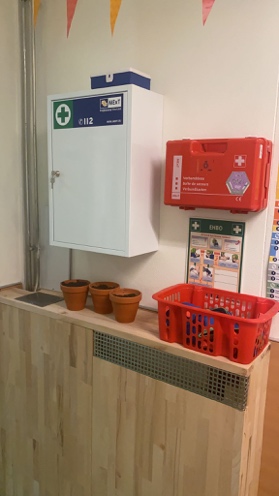 Alle pedagogisch medewerkers hebben een geregistreerd EHBO-certificaat die door de minister van sociale zaken en werkgelegenheid is aangewezen als geregistreerde certificaten, zoals bedoeld in de Regeling Wet kinderopvang. De certificaten zijn in oktober 2017 opnieuw behaald bij instantie. Er is een EHBO-trommel aanwezig. De EHBO-trommel is op een makkelijk bereikbare plaats opgeborgen en dient altijd toegankelijk te zijn. Op het kinderdagverblijf hangt er een grote EHBO-trommel bij de ingang en op iedere groep ligt een kleine EHBO-trommel. We zorgen ervoor dat de verbandtrommel (indien nodig) na gebruik altijd weer wordt aangevuld. 10.1.1	Overzicht EHBO-certificaten10.2	BHV-regelingToch is er altijd een mogelijkheid dat er calamiteiten ontstaan zoals bijvoorbeeld brand. Kinderen zijn tijdens een noodsituatie niet zelfredzaam. Medewerkers van de kinderopvang zijn dus niet alleen verantwoordelijk voor hun eigen veiligheid tijdens een calamiteit, maar ook voor die van de kinderen. Dit creëert extra druk op het organisatievermogen van de medewerkers van een kinderopvang tijdens een calamiteit. Calimero Kinderopvang heeft een helder en duidelijk ontruimingsplan. Er is altijd één BHV-er (inclusief EHBO) in het gebouw aanwezig. Alle pedagogisch medewerkers worden geschoold voor de BHV. Ook is het nodige materiaal aanwezig. In de kinderopvang worden drie categorieën personen onderscheiden: Medewerkers: medewerkers (al dan niet met een vast dienstverband), regelmatig aanwezige, medewerkers van derden, uitzendkrachten, stagiairs, vakantiekrachten; Bezoekers: kinderen, ouders, bezoekers, incidenteel aanwezige medewerkers van derden (onderhoudsmonteurs e.d.); Bedrijfshulpverleners. Het is belangrijk om te weten dat: Het voltallige personeel op de hoogte is van de ontruimingsprocedure en iedereen heeft een kopie van de ontruimingsprocedure en krijgt jaarlijks een instructie.Er jaarlijks een praktijkoefening georganiseerd gaat worden voor het personeel (de groepsleidsters) en de kinderen (dit kan ook eerst met poppen worden geoefend).Dit kan in de volgende drie fasen: Datum en tijdstip ruim van tevoren aangekondigd; Wel de datum maar niet het tijdstip aangekondigd; Oefening geheel onaangekondigd. Elke oefening geëvalueerd wordt met behulp van het evaluatieformulier en de procedure zo nodig aangepast. Alle helpers, schoonmaaksters en eventueel ouders weten hoe ze moeten handelen in geval van nood of worden aangestuurd door BHV`ers. Ieder jaar wordt door het Hoofd BHV en diens plaatsvervanger een plan gemaakt voor de ontruimingsoefeningen.10.2.1	Ontruimingsoefeningen 10.2.2	Per locatie is er één hoofd BHV’er:  Ontruimingsprocedure bij brand voor alle aanwezigenWanneer een ouder tijdens een calamiteit aanwezig is op de opvang, moet deze als volgt handelen: Bel of roep direct het hoofd BHV, diens plaatsvervanger of een pedagogisch medewerker. Ontdekt u zelf de brand en gaat het om een klein brandje, probeer het dan te blussen met de aanwezige blusmiddelen. Neem geen risico! Zorg voor een alarmsignaal. Er staat een toeter in de centrale hal boven de brandhaspel. Indien u het alarmsignaal/ontruimingssignaal hoort: sluit alle ramen van de betreffende ruimte. Zet alle elektrische apparaten uit. Ga naar de instructieplaats (1 van de pedagogisch medewerkers zal naar de instructieplaats gaan, de ander zal op de groep blijven en de kinderen voorbereiden) en volg de instructies van het hoofd BHV. Waar een pedagogisch medewerker alleen op de groep staat zal 1 van BHV-ers bij degene op de groep komen om te melden wat de gang van zaken is op dat moment. De BHV-ers zullen oranje hesjes aan hebben. Ga daarna naar de verzamelplaats; en meld uw bevindingen aan het hoofd BHV. Volg altijd de aanwijzingen van het hoofd BHV of diens plaatsvervanger en ga nooit in discussie. Kijk alvast een keer waar de nooduitgangen, blusapparaten, alarmtoeter, plattegronden e.d. zich op Calimero Kinderopvang bevinden, zodat direct ingrijpen ook echt mogelijk is! * Voor alle andere calamiteiten waarbij een kind bv acuut naar een arts moet werken wij volgens het protocol calamiteiten. 10.3 ONGEVALLEN REGISTRATIE Twee uitgangspunten voor de procedure melding, registratie en analyse van ongevallen zijn: het melden en registreren van bedrijfsongevallen is een wettelijk vastgelegde verantwoordelijkheid van de werkgever. Een overzicht van ongevallen moet worden opgenomen in het beleid veiligheid & gezondheid. Het zijn ongevallen die kinderen hebben opgelopen tijdens hun verblijf aan Calimero Kinderopvang of ongevallen door de werknemers van Calimero Kinderopvang. Beide worden gemeld en geregistreerd. de Arbodienst wil de werkgever ondersteunen bij het onderzoek en de analyse van ongevallen, maar kan niet de verantwoordelijkheid van de werkgever overnemen. 10.3.1	Definitie Een bedrijfsongeval is elke onvoorziene gebeurtenis waardoor personen (werknemers, kinderen klanten of externen) letsel oplopen of waardoor materiële schade ontstaat. Dit kan dus een snee in de hand zijn die met een pleister wordt verbonden (EHBO-ongeval) of een ongeval waarbij iemand van de trap valt en zijn been breekt. Ongevallen die gebeuren op weg naar en van het werk worden niet als arbeidsongeval aangemerkt. 10.3.2	Ernstige ongevallen moeten direct aan de Arbeidsinspectie worden gemeldEr is sprake van een ernstig ongeval als het slachtoffer aan de gevolgen ervan overlijdt of ernstig lichamelijk of geestelijk letsel oploopt. Van ernstig letsel is sprake als een slachtoffer schade aan de gezondheid heeft opgelopen die binnen 24 uur leidt tot opname in een ziekenhuis ter behandeling of observatie. Ook als er sprake is van (een vermoeden van) schade aan de gezondheid van blijvende aard is er sprake van ernstig letsel. 10.4	Protocol sterfgevallen op de kinderopvangBinnen een kinderopvang kun je te maken krijgen met verschillende gevallen van overlijden, namelijk:1. Het overlijden van een kind in de groep tijdens de opvang2. Het overlijden van een kind van de groep, thuis of in het ziekenhuis 3. Het overlijden van een ouder van een kind of een ander gezinslid4. Het overlijden van een teamlid Hoe wordt gehandeld is per sterfgeval verschillend, mede door de emoties van de betrokkenen hiervan. Wat wij belangrijk vinden is dat er ruimte is voor verdriet en verwerking en dat iedereen wordt gesteund.  Hoe er precies per situatie gehandeld wordt, wordt hieronder omschreven.  10.4.1	Handelwijze bij overlijden van een kind in de groep tijdens de opvang  Hierbij valt te denken aan een ongeval of aan wiegendood, tijdens dat het kind op de kinderdagopvang aanwezig is.  Hoe te handelen op het moment  Op het moment zelf zijn er allerlei dingen die snel moeten gebeuren. Hoe er wordt gehandeld naar wie verschilt dus.   Naar het betreffende kind en zijn ouders toe Er wordt onmiddellijk EHBO en reanimatie toegepast. Er is een AED aanwezig in het gebouw en de alarmcentrale (112) wordt onmiddellijk. De BHV-er en directie worden ook onmiddellijk gealarmeerd. De kinderen worden van de situatie weggeleid en opgevangen en er wordt contact opgenomen met de ouders door de hoofdleidster of BHV-er.  Naar het betrokken personeel van die groepHet is een verschrikkelijke ervaring wanneer een kind tijdens de opvang komt te overlijden en daarom is het van essentieel belang dat het betreffende personeel goed opgevangen wordt. We willen voorkomen dat er over en weer verwijten gaan spelen over de schuldvraag. Alle pedagogisch medewerkers die op dat moment aanwezig hebben steun nodig. Collega’s zullen elkaar dus ter plekke zo goed mogelijk opvangen. Naderhand is het heel belangrijk dat er samen over de gebeurtenis gepraat wordt.  Naar de overige collega'sEén iemand neemt de leiding, dit zal de BHV-er waarschijnlijk zijn en anders de hoofdleidster van de desbetreffende groep. Diegene zorgt ervoor dat er geen (zo min mogelijk) paniek uitbreekt en dat er rustig wordt gehandeld, door het geven van zo duidelijk mogelijke instructies. Zodra de eerste handelingen naar kind, ouders en groep verricht zijn, is het van belang dat ook de andere collega ’s uitgebreider in worden gelicht en op worden gevangen. Dit doet de directie. Ook nu weer proberen we te voorkomen een schuldige aan te wijzen. In een later stadium moet duidelijk uitgezocht worden hoe het heeft kunnen gebeuren. Daarbij vinden wij het ook van belang om andere collega's hun verhaal te laten doen als getuigen.  Naar de kinderen van de betreffende groepHoe er gehandeld wordt hangt grotendeels af van de situatie. Je moet daarbij denken aan: Hebben de kinderen het zien gebeuren? Wie waren erbij? Op een zo rustig mogelijk manier zal de hoofdleidster van de desbetreffende groep de kinderen vertellen wat er is gebeurd. We vinden het daarbij belangrijk dat we kinderen de ruimte te geven om te reageren. En zoveel mogelijk van de vragen van de kinderen eerlijk beantwoorden. Als dit niet gebeurd, dan blijven kinderen met vragen zitten of vullen ze zelf dingen in.  Naar de ouders van de betreffende groepHet meest belangrijke is dat er rustig gebleven wordt als er wat aan ouders wordt verteld. Ouders worden apart genomen en degene die het ze verteld zal dit dus zo rustig mogelijk doen en ouders er ook op proberen te wijzen dat paniek naar de kinderen toe niet gewenst is. Duidelijk en kort wordt verteld wat er is gebeurd, waarbij er op gelet wordt dat er geen nadruk wordt gelegd op het aanwijzen van een schuldige. Ouders wordt ook verteld dat er wordt onderzocht hoe zoiets heeft kunnen gebeuren. Er is ruimte voor vragen en reacties, maar geen ruimte voor grote verwijten.  Naar de overige ouders en kinderenOns kinderdagverblijf bestaat uit meerdere groepen en dat een kind overlijdt op een bepaalde groep, betekent dat er op andere groepen ook berichtgeving naar de ouders moet plaatsvinden. Dit is in eerste instantie de taak van de hoofdleidsters van de desbetreffende groepen. Of ouders ervoor kiezen deze informatie ook weer aan de kinderen van de groep te vertellen is hun eigen keus in de meeste gevallen. Er zijn misschien gevallen waarbij wij het zelf noodzakelijk vinden de kinderen in te lichten. Dit kan niet van tevoren bepaald worden.  Hoe te handelen in de week erna Naar de ouders van het betreffende kind We plaatsen een advertentie in de krant namens ons kinderdagverblijf en de getroffen groep in het bijzonder. Er worden bloemen geregeld, of een andere manier waarop we ons medeleven tonen aan de familie. De directie houdt contact en gaat als de familie het prettig vindt, op bezoek of naar de uitvaartdienst.  Naar het personeel Alle betrokken teamleden hebben de gelegenheid, indien ze dit prettig vinden, om mee te gaan naar de uitvaart.  Er wordt gekeken of er hulp nodig is voor het team zelf om om te gaan met de situatie, zijn er instanties die hulp kunnen bieden indien dat nodig is? Welke instanties? Hoe is de sfeer in de groep? Is iedereen nog in staat te functioneren?  Naar de kinderenDe kinderen krijgen altijd de ruimte om over alles te praten. Er wordt natuurlijk wel in de gaten gehouden dat dit ook wordt afgewisseld met weer andere onderwerpen. Kinderen moeten er niet in blijven hangen, maar ruimte wordt geboden. Met de kinderen samen wordt gekeken naar een goede manier om alles af te sluiten. Misschien wordt er wat voor het overleden kind gemaakt door de kinderen, als zij dit wensen.  Naar de overige oudersDe hoofdleidsters en directie blijven goed aanspreekbaar voor vragen. Vooral in de eerste tijd tijdens de haal- en brengmomenten.   Hoe te handelen op langere termijn  De groep wordt goed in de gaten gehouden. Er zullen nog wel een tijd reacties komen van kinderen. Er wordt onderzoek gedaan naar hoe alles heeft kunnen gebeuren. Hierbij worden eventueel hulpbiedende instanties ingeschakeld.  De berichtgeving naar ouders behoort zo goed mogelijk te verlopen. Het vertrouwen van ouders is misschien geschaad en dit moet weer teruggewonnen worden. Eerlijkheid en eenduidigheid speelt hierin een grote rol.  10.4.2	Handelwijze bij overlijden van een kind van de groep, thuis of in het ziekenhuisHoe er omgegaan wordt met de situatie hangt af van de manier waarop het is gebeurd. Gaat het om een plotseling sterfgeval of gaat het om een sterfgeval na een ziekbed.  Of er dus tijd en ruimte is om een groep voor te bereiden hierop hangt dus van het geval af. Hoe een eventuele ‘voorbereiding’ eruit ziet wordt altijd overlegd met de desbetreffende ouders (ouders van het zieke kind en ook ouders van de groep). Hoe er wordt gehandeld naar de verschillende betrokkenen wordt omschreven.  Naar de ouders van het betreffende kind Zodra de ouders laten weten dat hun kind is overleden zullen we ze meteen medeleven betuigen. Er wordt een advertentie en/of bloemen geregeld. We vragen aan de ouders na wanneer de uitvaart is geregeld en of wij daar nog een rol in kunnen vervullen. Ook wordt er gevraagd wat wel of niet medegedeeld kan worden aan andere ouders.   Naar het personeel van de betreffende groepAls het nieuws buiten werktijden komt wordt het personeel dat de volgende dag op de groep komt zo spoedig mogelijk ingelicht. Zodat zij niet onvoorbereid op de groep komen.  Wanneer het nieuws overdag komt, worden alle pedagogisch medewerk(st)ers die dan aanwezig zijn ingelicht.  Iedereen krijgt de gelegenheid (indien dit door ouders gewenst is) om naar de uitvaart te gaan.  Naar de overige collega 's Zodra het personeel van de desbetreffende groep is ingelicht, wordt de rest van de collega’s ook ingelicht. Er is ruimte voor verdriet, maar het werk gaat ook verder. Ook voor de andere collega’s is er ruimte om naar de uitvaart te gaan eventueel.   Naar de kinderen Hier maakt het veel uit of de kinderen er al op voorbereid waren of niet. Er wordt duidelijk verteld wat er is gebeurd, zodat de kinderen zo weinig mogelijk zelf invulling kunnen geven aan het verhaal.  Alle kinderen krijgen de kans om te reageren. En er is ruimte om iets te maken voor het kind.  De groep wordt goed in de gaten gehouden, komen er nog reacties? Er blijft ruimte voor het verhaal van kinderen.   Naar de ouders van de betreffende groepAlle ouders worden op de hoogte gesteld. Er wordt alleen maar informatie verteld waarvan de eigen ouders ook op de hoogte zijn en waarmee ze het eens zijn dat andere ouders dit willen. Ouders worden daarbij ook op de hoogte gesteld als de kinderen op de tijden van de uitvaart niet naar hun eigen groep op het kinderdagverblijf kunnen komen.  De overlijdenskaart wordt ook opgehangen in de groepsruimte.   10.4.3	Handelwijze bij overlijden van een ouder van een kind of ander gezinslid  Naar het betreffende kindHet kind moet duidelijk gemaakt worden dat je goed op de hoogte bent van wat er is gebeurd. Daarbij is het van belang in de gate te houden of het kind er graag over wilt praten. Dit kun je eventueel ter sprake brengen.  Het kind kan ook gewoon spelen. Kinderen verwerken verlies op een hele eigen manier. Als ze op de opvang zijn, zijn ze even uit hun thuissituatie wat kan zorgen dat ze hun zinnen even verzetten naar wat anders dan alleen verdriet. Dit is niet vreemd. Het kind moet deze ruimte ook krijgen. Misschien vindt het kind het fijn om iets te maken voor degene die is overleden.  Naar de rest van het gezinAls een van de ouders je zelf op de hoogte stelt van wat er is gebeurt, is het belangrijk dat je meteen je medeleven toont. Misschien dat er ruimte is om thuis langs te komen. Probeer duidelijk te krijgen wat de ouders prettig vinden.  Je kunt de ouders aanbieden om eventueel kinderen uit het gezin op te vangen als dit nodig is.  Overleg welke informatie er naar andere ouders/kinderen van het kinderdagverblijf gaat. Bied de ouders aan altijd erover te komen praten. Zorg dat je voor ze klaar staat. Vraag hoe er gedacht wordt over de rol van het kinderdagverblijf in de uitvaart. Wordt er iets verwacht? Zoja; wat? Bereid zoiets goed voor.  Naar het personeelAls het bericht binnenkomt moeten alle werknemers zo snel mogelijk op de hoogte gesteld worden. Ook al is het buiten werktijd. Je wilt niet dat personeel niet op de hoogte is en zo onvoorbereid op het werk aan komt.  Wanneer het bericht wel komt wanneer er collega’s aan het werk zijn, dan moeten deze zo snel mogelijk ingelicht worden. Zijn er andere collega’s die het werk op de groep even over kunnen nemen? Bij voorkeur wordt het iedereen samen verteld en is er dus ook ruimte en de gelegenheid om verdriet te werken. Dit is er niet als mensen nog gewoon op de groep moeten staan en kinderen opvangen. Zodra het personeel van die groep is ingelicht, moet de rest van het personeel ook ingelicht worden. Er moet ruimte zijn voor verdriet, maar het werk moet ook door kunnen gaan uiteindelijk. Ga na of er ruimte is om op huisbezoek te gaan, wie wil gaan? En wie gaan er naar de uitvaart?  Naar de kinderen van de groep Veel hangt hierbij af van de leeftijd van de kinderen. Het moet verteld worden aan de kinderen van de groep, maar kijk wat je ze verteld. Als je te weinig verteld dan gaan ze dingen zelf invullen. Toch hoeft niet alles verteld te worden. Wat hierin wijsheid is, kun je eigenlijk pas op het moment bepalen. De kinderen moeten goed de kans krijgen op hun eigen manier te reageren en hun gevoelens kwijt te kunnen. Pedagogisch medewerkers letten hierbij goed op de reacties van kinderen en hoe het gaat in de groep (ook de komende tijd).  Naar de andere oudersDe overlijdenskaart wordt opgehangen in de groepsruimte. Denk goed na over welke informatie er aan de andere ouders verteld wordt. Dit moet dus afgesproken worden met de desbetreffende ouders.  Wanneer een gezinslid van een kind overlijdt terwijl het kind op de opvang zit is van belang dat: * Het niet aan het kind wordt verteld zonder toestemming of vraag van de ouders. * Er duidelijk gevraagd wordt aan degene die opbelt wat jouw rol op dat moment is. Vul zoiets niet zelf in, vraag hier expliciet naar.   10.4.4	Handelwijze bij het overlijden van een teamlid  De reacties hierop zullen afhangen van het feit of het gaat om een plotseling overlijden of niet. In het laatste geval zullen mensen hier al beter op voorbereid zijn.  Naar de collega 'sAls het bericht buiten werktijd komt is het van belang directe collega’s zo snel mogelijk op de hoogte te brengen, zodat ze niet onvoorbereid op het werk komen. Ook andere collega’s moeten ook geïnformeerd worden.  Wanneer het bericht overdag komt, is het prettig als er gezorgd kan worden voor vervanging op de groep, zodat het collega’s samen ingelicht kunnen worden en er ruimte is voor verdriet. Daarna moeten andere collega’s ook zo snel mogelijk op de hoogte gesteld worden.  Er wordt overlegd wat er gedaan kan worden voor de uitvaart. Willen er collega’s op thuisbezoek. Wat wordt er in de advertentie gezet? Er moeten bloemen geregeld worden voor de uitvaart. Alle pedagogisch medewerkers moeten ook de mogelijkheid krijgen om naar de uitvaart te gaan, als ze dit prettig vinden. Dat er ruimte is voor de verwerking van iedereen, ook de tijd daarna, is erg van belang.  Naar de kinderenDe leeftijd van de kinderen is erg belangrijk in de manier waarop je ze het kunt vertellen. Ook is het hier weer erg van belang of de kinderen voorbereid waren op dit nieuws.  Er moet aan de kinderen verteld worden wat er is gebeurd, zonder te veel onduidelijk te laten. Het is niet wenselijk dat kinderen zelf dingen gaan invullen. Weeg dus af wat je wel en niet verteld.  Er moet ruimte zijn voor alle kinderen op hun manier te reageren. Misschien zijn er kinderen die graag iets willen maken voor deze pedagogisch medewerker. Natuurlijk moet die mogelijkheid ze gegeven worden.  De komende tijd moeten de kinderen van de groep extra in de gaten gehouden worden: zijn er nog onverwerkte dingen, is er genoeg ruimte (geweest) voor de kinderen om alles te uiten.  Naar de ouders Ouders moeten zo spoedig mogelijk op de hoogte gesteld worden van het overlijden. De overlijdenskaart wordt ook opgehangen in de groepsruimte.  De ouders moeten goed ingelicht worden over het wel of niet doordraaien van de groep tijdens de uitvaart. Geef ook ouders de mogelijkheid te komen naar de uitvaart als hier behoefte aan is.       10.4.5	Rouwverwerking  Rouwfasen  Rouwen kent enkele fasen en wordt daarom ook wel rouwproces 1 genoemd. Het is belangrijk deze fasen te kennen om gedrag bij de kinderen ( en jezelf) sneller op te merken en beter te begrijpen. Het is trouwens niet zo dat elke fase duidelijk van de andere te onderscheiden is. Fasen kunnen elkaar ook onwillekeurig afwisselen.OntkenningIs een dierbare overleden dan is de eerste reactie die van de ontkenning. Voorbeelden van uitingen als; "nee toch" of  “het is niet waar” zijn dan aan de orde. Kübler - Ross noemt dit een vorm van (tijdelijke) zelfbescherming. Door deze eerste reactie creëert iemand voor zichzelf de gelegenheid of ruimte om eerst tot zichzelf te komen. Als dit heeft plaatsgevonden kan hierna het gebeurde meer gedoseerd “binnen” komen.  Boosheid/woedeIs de gebeurtenis eenmaal doorgedrongen, dan ontwikkelt zich vaak boosheid en woede. Er worden veel “waarom” vragen gesteld. Deze boosheid kan zich op alles en iedereen richten. In deze fase is iemand moeilijk te bereiken en niet voor rede vatbaar. Verlies en verdriet verdwijnen op dat moment meer naar de achtergrond. OnderhandelenAls men zich bewust wordt dat de boosheid niet helpt, ontwikkelt zich een nieuwe fase. Hierin probeert men met het verlies om te gaan door doelen te stellen of jezelf iets te beloven. "Als ik dit doe dan zal dat het gevolg zijn". Dit kan zich op allerlei verschillende manieren invullen. De fase van onderhandelen wordt vooral ingevuld vanuit het terrein van de hoop.  Verdriet/depressieAls alle (onder)handelen niets hebben opgeleverd treedt een machteloos gevoel op. Het verdriet valt niet langer te ontkennen en men kan zich hier soms helemaal aan overgeven. Het kan ook voorkomen dat iemand nauwelijks meer te bereiken is. Of dat allerlei verdriet uit het verleden ook weer begint op te spelen. Soms komt het voor dat verdriet zo intens wordt dat men in een depressie belandt.  AanvaardingAls er voldoende tijd is geweest om door de diverse fasen van dit proces te gaan, treedt er langzaam een bewustwording op de situatie op. Er ontstaat de mogelijkheid het verdriet te accepteren. In deze laatste fase komt er een zekere mate van berusting, men kan een en ander steeds beter loslaten. Je geeft het verlies als het ware een plek en dat biedt de mogelijkheid weer vooruit te kunnen kijken.  Wat kun je als pedagogisch medewerker voor de kinderen betekenen  Als pedagogisch medewerker kun je een grote rol vervullen voor kinderen die met allerlei (onbegrijpelijke) gevoelens zitten. De volgende punten kunnen daarbij helpen.Haal de kinderen aan, probeer ze te troosten en bied ze warmte. Dit zijn wezenlijke dingen voor kinderen, waarmee je ze helpt om te rouwen, hun verdriet te verwerken. Geef ze dus veel aandacht.  Geef de kinderen nooit valse informatie als dat diegene ‘slaapt’. Dit maakt het verwarrend. Geef ze dus informatie die aansluit bij de leeftijd van de kinderen. – Doe niet alsof de persoon nooit heeft bestaan. Praat met kinderen over minder vrolijke onderwerpen als: verdriet, dood, angst, etc. Je kunt hier ook materiaal voor gebruiken/bestellen (bv. www.in-de-wolken.nl) Overleg met een overgebleven ouder eventueel hoe er omgegaan moet worden met de eigenlijk verjaardag van de overleden persoon, moeder/vaderdag, etc.Soms kan het een idee zijn een foto van de overleden persoon in de ruimte te hebben als kinderen hier even graag naar kijken. Dan hebben ze toch het gevoel dat diegene er een beetje is.  Houd kinderen goed in de gaten. Wat zijn hun reacties, hoe gaan ze met de situatie om? Spel en tekeningen kunnen een beeld geven van hun belevingswereld. Kinderen rouwen geen 24 uur per dag. Verdriet en vrolijkheid zullen elkaar afwisselen. Dit is niet vreemd.Een situatie als een overlijden kan bij de kinderen erg lang doorwerken, waardoor er bepaald gedrag kan ontstaan als ‘weer in de broek plassen’ of ‘weer willen dat het eten ze gegeven wordt’. Bied ruimte voor dit soort gedrag, wanneer dit mogelijk is.Je eigen emoties hoef je niet te onderdrukken bij kinderen. Door deze gewoon te tonen, geef je de kinderen namelijk de mogelijkheid dit ook gewoon te doen. Wat niet zo mag zijn is dat je kinderen opzadelt met jouw emoties.   Bruikbare boeken    'De drie vogels' van M. v.d. Berg en S. Ireland.'Als je dood bent, word je dan nooit meer beter?' van P. en J. Breebaart'Stilte a.u.b., ik denk aan kip.' van H. Haagen en H. Geelen. 'Derk Das blijft altijd bij ons.' van S. Varley. – 'Kikker en het vogeltje.' van M. Velthuis. – 'Lieve oma Pluis' van Dick Bruna   Hoofdstuk 11	Ondersteuning en melding van klachtenVanuit Calimero Kinderopvang proberen we een helder en zorgvuldig beleid te voeren ten aanzien van veiligheid en gezondheid. Het kan altijd voorkomen dat een medewerker of ouders een klacht heeft. Calimero Kinderopvang staat altijd open voor feedback, en we bespreken de klacht het liefst direct met een medewerker of ouder zelf. Wij proberen een open structuur te creëren waarbij ouders en medewerkers zich vrij voelen om te communiceren over zaken waar ze misschien anders over denken. 11.1 Klacht indienen bij de kinderopvangorganisatie Ouders die klachten hebben over de opvang van hun kind of een bepaalde situatie, raden we altijd aan dit eerst te bespreken op de groep met desbetreffende medewerkster. Mocht dit niet lukken dat kan de ouder altijd naar de directie gaan .De directie van Calimero Kinderopvang is een laagdrempelige stap om naar toe te gaan en in de meeste gevallen komt er direct een oplossing. Werkwijze klacht reglement in het kort: Op onze site staat het volledige klachtenreglement met het bijbehorende klachten formulier. Een officiële klacht kunt u alleen schriftelijk indienen daarna volgt de procedure zoals deze vermeld staat in ons klachtenreglement. Mondelinge klachten worden op de groep genoteerd of op kantoor bij de directie op een formulier. De directie zal er dan met u op terug komen. Voor medewerkers die een klacht willen in dienen, kan dat op dezelfde manier maar zij kunnen ook eerst naar de interne vertrouwenspersoon gaan ( Jacqueline Breukelman). 11.2 Contact opnemen met klachtenloket kinderopvangMocht u vanuit Calimero Kinderopvang binnen 6 weken niets hoeren over de afhandeling van uw klacht of wordt uw klacht niet serieus genomen dan kunt u contact opnemen met klachtenloket kinderopvang. Deze is een onderdeel van de geschillencommissie kinderopvang. Van het loket zult u advies en informatie krijgen. Ook zij kunnen bemiddelen tussen de ouder, werknemer en Calimero Kinderopvang. 11.3 Klacht indienen bij de geschillen commissie kinderopvangIs uw klacht na punt 1 en 2 nog niet opgelost, dan kun u dit voorleggen aan de geschillencommissie kinderopvang. U betaald hiervoor een beperkte vergoeding(klachtengeld). Om dit te kunnen doen moet u eerst de interne klachtenprocedure van de kinderopvang doorlopen. Uiteindelijk zullen er altijd kleine meningsverschillen zijn en of ontstaan. Dit is een normale ontwikkeling en dit houdt alle partijen scherp. Derhalve open we er altijd met u als ouder op een prettige manier uit te komen waarin we elkaar tips en feedbackgeven. Pedagogisch medewerkers en ouders proberen een open sfeer te creëren waarbij allerlei zaken gewoon op de groep besproken kunnen worden. Dit hoeft uiteraard niet altijd onder ophaal tijd maar hier kan ook gewoon een afspraak voor gepland worden. Samen komen we er doorgaans altijd uit. Bijlage 1 	Rapport van veiligheid & GezondheidRapport van Veiligheid Deadline: 	30 november 2022Afgerond: 	14-03-2022Entree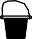 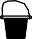 Rapport van Veiligheid 1 ENTREE Groep 1, 0-1 jaarSLAAPRUIMTES Slaapruimte groep 1, 0-1 jarige groepRapport van Veiligheid SLAAPRUIMTES groep 1, 0-1 jaar3 LEEFRUIMTE DAGOPVANG BABYGROEPEN Leefruimte Groep 1, 0-1 jarige groepRapport van Veiligheid LEEFRUIMTE DAGOPVANG GROEP 1, 0-1 JAARSANITAIR KINDERENSanitair kinderen groep 1 en 2, 0-1 jaar Rapport van Veiligheid SANITAIR KINDEREN GROEP 1 EN GROEP 2, 0-1 JAAR
KEUKEN Keuken gedeelde keuken van groep 1 en 2, 0-1 jaarGEDEELDE KEUKENBLOK GROEP 1 EN 2, 0-1 JAARKEUKEN PersoneelskeukenGroep 2, 0-1 jaarSLAAPRUIMTES Slaapruimte groep 2, 0-1 jarige groepRapport van Veiligheid SLAAPRUIMTES groep 2, 0-1 jaarLeefruimte Groep 2, 0-1 jarige groepRapport van Veiligheid LEEFRUIMTE DAGOPVANG GROEP 2, 0-1 JAARBUITENRUIMTE BABYGROEPBuitenruimteRapport van Veiligheid BUITENRUIMTE BABYGROEP
Leefruimte groep 3, 1-2 jarige groepLEEFRUIMTE DAGOPVANG PEUTERGROEPENLeefruimtes 1-2 jarige groepRapport van Veiligheid LEEFRUIMTES 1-2 JARIGE GROEPSANITAIR KINDERENSanitair kinderen groep 3, 1-2 jaar in de slaapruimteRapport van Veiligheid SANITAIR KINDEREN GROEP 3, 1-2 JAAR
Slaapkamer Groep 4 2-3 jaar en Groep 5 3+ kinderen die nog slapen SLAAPRUIMTE Slaapruimte groep 4 en 5Rapport van Veiligheid SLAAPRUIMTES groep 4 en 5Leefruimte groep 4, 2-3 jarige groepLEEFRUIMTE DAGOPVANG PEUTERGROEPENLeefruimtes 2-3 jarige groepRapport van Veiligheid LEEFRUIMTES GROEP 4, 2-3 JARIGE GROEPSANITAIR KINDERENSanitair kinderen groep 4, 2-3 jaar in de slaapruimteRapport van Veiligheid SANITAIR KINDEREN GROEP 4, 2-3 JAAR
Groep 5, 3+ jarige groepLeefruimte groep 5, 3+ jarige groepLEEFRUIMTE Leefruimtes 3+ jarige groepRapport van Veiligheid LEEFRUIMTES GROEP 5, 3+ JARIGE GROEPSANITAIR KINDERENSanitair kinderen groep 5, 3+ jarige groep Kindertoiletten op de gangRapport van Veiligheid SANITAIR KINDEREN GROEP 5, 3+ jarige groep Kindertoiletten op de gang BUITENRUIMTE DE GROTE BUITENRUIMTEBuitenruimteRapport van Veiligheid BUITENRUIMTE DE GROTE BUITENRUIMTE
SANITAIR VOLWASSENEN
Sanitair volwassenenRapport van Veiligheid SANITAIR VOLWASSENENKANTOOR KantoorRapport van Veiligheid KANTOORBERGRUIMTE BergruimteRapport van Veiligheid BERGRUIMTE OMGEVINGOmgeving
Rapport van Veiligheid OMGEVINGOnderhoudsplan Controlelijst veiligheid en brandveiligheid:Vul in het rooster in wie er gecontroleerd heeft en wanneer.1. Controleer meubilair maandelijks op splinters2. Laat zelfsluitende deuren regelmatig controleren en bijstellen.3. Controleer per kwartaal de speeltoestellen op veiligheid4. Controleer of alle stopcontactbeveiliging nog aanwezig is en indien nodig, vervang oude voor nieuwe.ActieplanKlussenlijst; Genomen maatregelen Periode: 	van november 2022 t/m november 2023
Planning: 	de volgende RI moet uitgevoerd worden voor 30 november 2023Kleine risico`s kunnen ook voorkomen door gebreken en defecten in de omgeving van het kind. Bv een deurbeschermer die stuk is, of een schram door defect speelgoed. Dagelijks vindt er een visuele check plaats van de ruimtes binnen en buiten. Pedagogisch medewerkers bekijken de ruimte als ze binnenkomen. Risicovolle situaties of bijzonderheden worden direct verholpen.  Maandelijks worden de kleine klussen genoteerd. Hiervoor vullen de pedagogisch medewerkers van alle groepen maandelijks een klussenlijst in. Deze worden ingeleverd bij de preventiemedewerkers die zo nodig een actieplan maken. Vul in het rooster in wie er gecontroleerd heeft en wanneer.Overzicht Ongevallen registratie Genomen maatregelen Periode: 	van 1 januari 2023 t/m 31 december 2023
Planning: 	de volgende RI moet uitgevoerd worden voor 31 januari 2023Rapport van gezondheidDeadline: 31 augustus 2020Afgerond: 1 Gezondheidsrisico's door overdracht van ziektekiemen2 Gezondheidsrisico’s als gevolg van het binnenmilieu 3 Gezondheidsrisico’s als gevolg van het buitenmilieu 4 Gezondheidsrisico’s ten gevolge van (het uitblijven van) medisch handelen AuteursJacqueline BreukelmanAdresOnderdendamsterweg 43 a 9951 TD WinsumCorrespondentieadresSien Jensemalaan 7 9951 NE WinsumRegistraties KvK nummer: 000001706322
LRK nummer: 225158413Versie en DatumVersie 1HerzienDecember 2023Aantal kindplaatsen36Datum aangepast:  December 2022Reden aanpassing:   Verhuizing van de groep Mieren, hebben een nieuwe ruimte gekregen.Stap 1 De eerste hulp wordt verleend door de aanwezige EHBO-er. Er wordt een inschatting gemaakt of er spoed is en 112 gebeld moet worden, of het kind gezien moet worden door de huisarts of dat alleen EHBO toepassen door de pedagogisch medewerker voldoende is. De nodige actie wordt uitgevoerd.  Stap 2 De collega’s en de leidinggevende worden op de hoogte gebracht van het (bijna) ongeval. Stap 3 Ouders worden ingelicht over het (bijna) ongeval. Bij grote ongevallen worden ouders zo spoedig mogelijk telefonisch op de hoogte gebracht en wordt er overlegd of het noodzakelijk/ wenselijk is dat ouders hun kind eerder komen halen. Stap 4 Bij de overdracht wordt precies besproken wat er gebeurd is en hierbij wordt gebruik gemaakt van het (bijna)ongevallenformulier.  Stap 5 De medewerker bij wie het ongeval heeft plaatsgevonden vult het (bijna) ongevallen registratie formulier in. Zie bijlage. Deze wordt bewaard in de map bij het Beleidsplan Veiligheid & Gezondheid. Indien er acties volgen uit de ongevallenregistratie zoals uitvoeren van klussen of vastleggen van werkafspraken, worden deze acties uitgevoerd. De medewerker die bij het ongeval aanwezig was, bewaakt dat de acties uitgevoerd worden en dat de juiste personen aangestuurd worden. De leidinggevende bewaakt of deze stap goed verloopt en heeft de eindverantwoordelijkheid. Stap 6 De ongevallenregistratie wordt tijdens het eerst volgende werkoverleg besproken zodat alle medewerkers op de hoogte zijn. Met elkaar wordt besproken hoe het ongeval in de toekomst geprobeerd kan worden om te voorkomen. Stap 7 Jaarlijks worden alle ongevallenregistraties met de oudercommissie besproken en kan de oudercommissie eventueel nog advies geven op te nemen maatregelen.Naam interne vertrouwenspersoonJacqueline Breukelman Telefoonnummer06-XXXXStap 1 Indien er toch iemand binnenkomt en een kind wil meenemen zullen we dus vragen naar legitimatie. Als deze persoon dit niet bij zich heeft, bellen we de ouders.   Stap 2 Als deze persoon niet bekend is bij de ouders, geven we het kind niet mee.   Stap 3 Wordt er geweld gebruikt dan proberen we deze persoon vriendelijk te verzoeken naar buiten te gaan. Zodra wij een gevoel van onmacht hebben, schakelt een van onze pedagogisch medewerk(st)ers de politie in en wordt het kind in veiligheid gebracht.Route 1 Bij signalen van huiselijk geweld en kindermishandelingStap 1In kaart brengen van signalenStap 2Collegiaal consultatie en zo nodig raadplegen Veilig Thuis of een deskundige op het gebied van letselduiding.Stap 3Gesprek met de ouder.Stap 4Wegen van het geweld aan de hand van het afwegingskader. Bij twijfel altijd Veilig Thuis raadplegen.Stap 5Beslissen over het doen van een melding en het inzetten van noodzakelijke hulp.Route 2Bij signalen van mogelijk geweld of zedendelict door een medewerker kinderopvang jegenseen kindStap 11a. Signalen in kaart brengen. 1b. Direct melding doen van vermoeden geweld- of zedendelict door een collega jegens een kind bij houder.Stap 2In overleg treden met vertrouwensinspecteur.Stap 2Aangifte doen.Stap 4Handelen naar aanleiding van onderzoek van de politie.Stap 5Nazorg bieden en evalueren.Route 3Signalen van grensoverschrijdend gedrag tussen kinderen onderlingStap 1In kaart brengen van signalen.Stap 2Melden van het gedrag bij de houder/ leidinggevende.Stap 3Beoordelen ernst van het gedrag.Stap 4Maatregelen nemen.Stap 5Beslissen en handelen.Stap 6Nazorg bieden en evaluerenNaam medewerkerDatum behalen certificaatDatum herhalingOpleiderAnnegreet VeenwijkSeptember 2022September 2023P. StuiveAngela de KruijffSeptember 2022September 2023P. StuiveWietske KoopSeptember 2022September 2023P. StuiveMarlijn HijlkemaSeptember 2022September 2023P. StuiveCarla BerghuisSeptember 2022September 2023P. StuiveLize de HoopSeptember 2022September 2023P. StuiveJacqueline BreukelmanSeptember 2022September 2023P. StuiveMarieke BiermaSeptember 2022September 2023P. StuiveMark van VlietSeptember 2022September 2023P. StuiveJudith BijmaSeptember 2022September 2023P. StuiveDemi MeijerSeptember 2022September 2023P. StuiveDatumWie heeft de ontruiming georganiseerdDatum evaluatieLeerpunten LocatieNaam BHV’erDatum behalen certificaatDatum herhalingOpleiderDagopvangAnnegreet VeenwijkSeptember 2022September 2023P. StuiveDagopvangWietske KoopSeptember 2022September 2023P. StuiveDagopvangAngela de KruijffSeptember 2022September 2023P. StuiveVerantwoordelijke Stap1. Alle medewerkersKlachtencommissie De directie heeft een klachtenfunctionaris en een klachtencommissie aangesteld conform de richtlijnen van de Wet klachtrecht cliënten zorgsector.2.KlachtenfunctionarisMeldpunt De Klachtenfunctionaris (Anneke Carmio) neemt klachten in ontvangst en maakt hier een dossier van. De klachtenfunctionaris treedt naar eigen inzicht in overleg met de betrokken partijen. Het verslag hiervan wordt toegevoegd aan het dossier.3. Klachtencommissie Beoordeling De klachtencommissie beoordeelt het klachtendossier. Zij bepaalt of de klacht is gegrond en stelt de te nemen maatregelen vast. Indien dit niet direct is te bepalen, wordt in overleg met desbetreffende een gezamenlijke oplossing te bepalen.4.DirectieOplossing De klachtencommissie geeft haar bevindingen door aan de directie. Deze draagt zorg voor het zo snel mogelijk verhelpen van het probleem. Indien de klacht betrekking heeft op het gedrag van een van de medewerkers, wordt hier tijdens een individueel gesprek op teruggekomen. Afspraken worden schriftelijk vastgelegd.5.KlachtenfunctionarisVerbeterpunt Na afhandeling van de klacht worden de genomen maatregelen door de klachtenfunctionaris op effectiviteit beoordeeld. Deze beoordeling wordt op een verbeterformulier verwerkt en als registratie gearchiveerd. 6.DirectieEvaluatie en bijstelling Tijdens de jaarlijkse systeembeoordeling beoordeelt de directie de klachten en de getroffen maatregelen aan de hand van de verbeterformulieren. Eventuele trends worden bepaald. Indien noodzakelijk worden er passende maatregelen genomen om herhaling van problemen te voorkomen. Tevens wordt beoordeeld of de gekozen oplossingen doeltreffend zijn geweest. SOORT ONGEVAL	 Veel voorkomend scenarioKANS DAT DIT ONGEVAL ZAL GEBEURENKANS DAT DIT ONGEVAL ZAL GEBEURENKANS DAT DIT ONGEVAL ZAL GEBEURENKANS OP ERNSTIG LETSELKANS OP ERNSTIG LETSELURGENTIECODEURGENTIECODEURGENTIECODEURGENTIECODEuitgeslotengroot (A)klein (B)groot (1)klein (2)A1A 2B 1B 2Kind valt doordat het niet bij de trapleuning kan	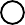 	X	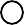 	X		X	A2A2A2A22. Kind valt doordat de trapleuning niet goed vast zitX		X		X		Kind struikelt over een kapotte tredeX		X		X		4. Kind glijdt uit op een gladde trede	X		X		X	5. Kind raakt bekneld tussen de treden van een open trapX		X		X		6. Kind valt van de trap af	X		X		X		7.Kind valt van de zijkant van de trapX		X		X		8. Kind raakt bekneld tussen de spijlen van de balustradeX		X		X		9. Kind struikelt over een oneffenheid		X		X		X	X	XB2B2B2B210 Kind glijdt uit over natte vloer		X		X		X	X	XB2B2B2B211. Kind glijdt uit		X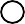 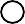 		X		X	X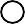 	XB2B2B2B212. Kind bezeert zich aan een oneffenheid		X		X		X	X	XB2B2B2B213. Kind botst tegen kapstokhaak		X		X		X	X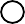 	XB2B2B2B214. Kind krijgt zijn vingers tussen de deur			X		X		XX	X	B1B1B1B115. Kind valt door glas in de deur		X		X		XX	X	B1B1B1B116. Kind valt door ruitX		X		X		17. Kind valt uit open raamX		X		X		18. Kind raakt verstrikt in de koordjes van de raamdecoratieX		X		X		19. Baby verbrandt zich aan hete radiator / buizenX		X		X		20. Kind botst of valt tegen radiator		X		X		X	X	XB2B2B2B221. Kind komt met hand klem te zitten tussen de radiatorX		X		X		22. Kind struikelt door onvoldoende licht		X		X		X	X	XB2B2B2B223. Lamp wordt stuk gegooid en glas valt naar beneden		X		X		X	X	XB2B2B2B224. Kind komt in contact met elektriciteit		X		X		XX	X	B1B1B1B125. Kind drinkt van schoonmaakmiddelX		OX		OX		O26. Kind eet van giftige plantX		X		X		27. Kind eet sigaretten of medicijnen uit de tas van een ouder of leidster		X		X		XX	X	B1B1B1B128. Kind eet muizengif opX		X		X		29. Kind stopt kleine voorwerpen in de mond		X		X		XX	X	B1B1B1B130. Kind struikelt over kinderwagen     X		     X		     X		31. Kind rent ongezien naar buiten		X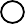 		X		XX	X	B1B1B1B1LocatieTrap 1 t/m 8 UrgentiecodeEntreeEntreeScenario 2: Kind valt doordat de trapleuning niet goed vast zit UitgeslotenEntreeScenario 3: Kind struikelt over een kapotte tredeUitgeslotenEntreeScenario 4. Kind glijdt uit op een gladde trede UitgeslotenEntreeScenario 5. Kind raakt bekneld tussen de treden van een open trap UitgeslotenEntreeScenario 6. Kind valt van de trap af UitgeslotenEntreeScenario 7. Kind valt van de zijkant van de trap UitgeslotenEntreeScenario 8. Kind raakt bekneld tussen de spijlen van de balustrade UitgeslotenGenomen maatregelenGenomen maatregelenGenomen maatregelenOuders met een kinderwagen kunnen via de helling omhoog. Deze heeft ook een leuning. 
Wij hebben afspraken gemaakt hoe kinderen veilig op de trap begeleid kunnen worden. De peuters lopen achter elkaar aan de trap af. Kinderen wordt geleerd elkaar niet in te halen. De trap die hier was, is verwijderd.Ouders met een kinderwagen kunnen via de helling omhoog. Deze heeft ook een leuning. 
Wij hebben afspraken gemaakt hoe kinderen veilig op de trap begeleid kunnen worden. De peuters lopen achter elkaar aan de trap af. Kinderen wordt geleerd elkaar niet in te halen. De trap die hier was, is verwijderd.Ouders met een kinderwagen kunnen via de helling omhoog. Deze heeft ook een leuning. 
Wij hebben afspraken gemaakt hoe kinderen veilig op de trap begeleid kunnen worden. De peuters lopen achter elkaar aan de trap af. Kinderen wordt geleerd elkaar niet in te halen. De trap die hier was, is verwijderd.Dit is terug te vinden inDit is terug te vinden inDit is terug te vinden inHuisregelsHuisregelsHuisregelsTe nemen maatregelenTe nemen maatregelenTe nemen maatregelen---LocatieVloer 9 t/m 11UrgentiecodeEntreeScenario 9. Kind struikelt over een oneffenheid B2EntreeScenario 10. Kind glijdt uit over natte vloer B2EntreeScenario 11. Kind glijdt uit B2Genomen maatregel Genomen maatregel Genomen maatregel Regelmatig vloer opruimen en blijven checken op kleine voorwerpen.Afspraak is dat de kinderen niet mogen rennen in de gang.Er ligt een droogloopmat voor de deur. Regelmatig vloer opruimen en blijven checken op kleine voorwerpen.Afspraak is dat de kinderen niet mogen rennen in de gang.Er ligt een droogloopmat voor de deur. Regelmatig vloer opruimen en blijven checken op kleine voorwerpen.Afspraak is dat de kinderen niet mogen rennen in de gang.Er ligt een droogloopmat voor de deur. Dit is terug te vinden inDit is terug te vinden inDit is terug te vinden inHuisregels en VeiligheidHuisregels en VeiligheidHuisregels en VeiligheidLocatieMuurUrgentiecodeEntreeScenario12. Kind bezeert zich aan een oneffenheid B2Genomen maatregel Genomen maatregel Genomen maatregel In de hal hebben wij alleen een magneetbord hangen.In de hal hebben wij alleen een magneetbord hangen.In de hal hebben wij alleen een magneetbord hangen.Dit is terug te vinden inDit is terug te vinden inDit is terug te vinden inHuisregelsHuisregelsHuisregelsLocatieGarderobe UitgeslotenUrgentiecodeEntreeScenario 13. Kind botst tegen kapstokhaak B2Genomen maatregelGenomen maatregelGenomen maatregelEr is gezorgd voor voldoende loopruimte in de hal. Onder de kapstok hebben wij een bakje geplaatst voor de schoenen. Er hangt 1 lage kapstok/losse haakjes aan de muur. Het zijn kleine haakjes Indien uit de ongevallenregistraties blijkt dat hier ongevallen mee gebeuren, zullen wij deze vervangen.Er is gezorgd voor voldoende loopruimte in de hal. Onder de kapstok hebben wij een bakje geplaatst voor de schoenen. Er hangt 1 lage kapstok/losse haakjes aan de muur. Het zijn kleine haakjes Indien uit de ongevallenregistraties blijkt dat hier ongevallen mee gebeuren, zullen wij deze vervangen.Er is gezorgd voor voldoende loopruimte in de hal. Onder de kapstok hebben wij een bakje geplaatst voor de schoenen. Er hangt 1 lage kapstok/losse haakjes aan de muur. Het zijn kleine haakjes Indien uit de ongevallenregistraties blijkt dat hier ongevallen mee gebeuren, zullen wij deze vervangen.LocatieDeurUrgentiecodeEntreeScenario 14. Kind krijgt zijn vingers tussen de deur B1EntreeScenario 15. Kind valt door glas in de deur B1Genomen maatregel Genomen maatregel Genomen maatregel De deur alle deuren worden voorzien van veiligheidsglas. De ramen zijn goed zichtbaar. De deur alle deuren worden voorzien van veiligheidsglas. De ramen zijn goed zichtbaar. De deur alle deuren worden voorzien van veiligheidsglas. De ramen zijn goed zichtbaar. LocatieRaam 16 t/m 18 UitgeslotenUrgentiecodeEntreeScenario 16. Kind valt door ruit UitgeslotenEntreeScenario 17. Kind valt uit open raam UitgeslotenEntreeScenario 18. Kind raakt verstrikt in de koordjes van de raamdecoratie UitgeslotenGenomen maatregel Genomen maatregel Genomen maatregel De entree heeft geen ramen. Alleen ramen in de deuren.Er hangt geen raamdecoratie in de entree. De entree heeft geen ramen. Alleen ramen in de deuren.Er hangt geen raamdecoratie in de entree. De entree heeft geen ramen. Alleen ramen in de deuren.Er hangt geen raamdecoratie in de entree. LocatieVerwarming 19 t/m 21 UitgeslotenUrgentiecodeEntreeScenario 19. Baby verbrandt zich aan hete radiator/ buizen EntreeScenario 20. Kind botst of valt tegen radiator B2EntreeScenario 21. Kind komt met hand klem te zitten tussen de radiator Genomen maatregel Genomen maatregel Genomen maatregel De verwarmingen zijn voorzien van omkasting. De ruimte in de omkasting is zo klein dat kinderen hier niet met hun hand in klem kunnen komen te zitten. Radiatorenbuizen zijn in gefreesd in de muur. De verwarmingen zijn voorzien van omkasting. De ruimte in de omkasting is zo klein dat kinderen hier niet met hun hand in klem kunnen komen te zitten. Radiatorenbuizen zijn in gefreesd in de muur. De verwarmingen zijn voorzien van omkasting. De ruimte in de omkasting is zo klein dat kinderen hier niet met hun hand in klem kunnen komen te zitten. Radiatorenbuizen zijn in gefreesd in de muur. LocatieVerlichting 22 en 23UrgentiecodeEntreeScenario 22. Kind struikelt door onvoldoende licht B2EntreeScenario 23. Lamp wordt stuk gegooid en glas valt naar beneden B2Genomen maatregel Genomen maatregel Genomen maatregel Er zijn voldoende lichtpunten om de hal mee te verlichten. Er hangen afgeschermde lampen. Wanneer er een lamp kapot is, geven de pm’ers dit direct door aan Jaqueline die ervoor zorg draagt dat de lamp vervangen wordt.Er zijn voldoende lichtpunten om de hal mee te verlichten. Er hangen afgeschermde lampen. Wanneer er een lamp kapot is, geven de pm’ers dit direct door aan Jaqueline die ervoor zorg draagt dat de lamp vervangen wordt.Er zijn voldoende lichtpunten om de hal mee te verlichten. Er hangen afgeschermde lampen. Wanneer er een lamp kapot is, geven de pm’ers dit direct door aan Jaqueline die ervoor zorg draagt dat de lamp vervangen wordt.Dit is terug te vinden inDit is terug te vinden inDit is terug te vinden inBeleid veiligheid & gezondheidBeleid veiligheid & gezondheidBeleid veiligheid & gezondheidTe nemen maatregelTe nemen maatregelTe nemen maatregel---Verantwoordelijke voor uitvoeringVerantwoordelijke voor uitvoeringVerantwoordelijke voor uitvoeringDe pm’ers voor de signalering en Jacqueline voor het regelen van de uitvoering. De pm’ers voor de signalering en Jacqueline voor het regelen van de uitvoering. De pm’ers voor de signalering en Jacqueline voor het regelen van de uitvoering. LocatieElectra UrgentiecodeEntreeScenario 24. Kind komt in contact met elektriciteit B1Genomen maatregel Genomen maatregel Genomen maatregel De stopcontacten zitten hoog. De stopcontacten zijn van binnenuit voorzien van kinderbeveiliging.  De stopcontacten zitten hoog. De stopcontacten zijn van binnenuit voorzien van kinderbeveiliging.  De stopcontacten zitten hoog. De stopcontacten zijn van binnenuit voorzien van kinderbeveiliging.  Te nemen maatregelenTe nemen maatregelenTe nemen maatregelen- - - LocatieGiftige stoffen 25 t/m 28 UitgeslotenUrgentiecodeEntreeScenario 25. Kind drinkt van schoonmaakmiddel UitgeslotenEntreeScenario 26. Kind eet van giftige plant UitgeslotenEntreeScenario 27. Kind eet sigaretten of medicijnen uit de tas van een ouder of leidster B1EntreeScenario 28. Kind eet muizengif opUitgeslotenGenomen maatregel Genomen maatregel Genomen maatregel Er zijn geen schoonmaakmiddelen en giftige planten in de Entree. Er wordt geen gebruik gemaakt van muizengif hier. Bij ongedierte schakelen wij de gemeente in. Tassen van de medewerkers worden hoog buiten het bereik van kinderen bewaard. Ouders worden aangesproken dat ze hun tas buiten het bereik van kinderen moeten plaatsen. Er zijn geen schoonmaakmiddelen en giftige planten in de Entree. Er wordt geen gebruik gemaakt van muizengif hier. Bij ongedierte schakelen wij de gemeente in. Tassen van de medewerkers worden hoog buiten het bereik van kinderen bewaard. Ouders worden aangesproken dat ze hun tas buiten het bereik van kinderen moeten plaatsen. Er zijn geen schoonmaakmiddelen en giftige planten in de Entree. Er wordt geen gebruik gemaakt van muizengif hier. Bij ongedierte schakelen wij de gemeente in. Tassen van de medewerkers worden hoog buiten het bereik van kinderen bewaard. Ouders worden aangesproken dat ze hun tas buiten het bereik van kinderen moeten plaatsen. Dit is terug te vinden inDit is terug te vinden inDit is terug te vinden inHuisregels en VeiligheidHuisregels en VeiligheidHuisregels en VeiligheidTe nemen maatregelTe nemen maatregelTe nemen maatregelGeenGeenGeenLocatieOverige 29 en 31UrgentiecodeEntreeScenario 29. Kind stopt kleine voorwerpen in de mond B1EntreeScenario 30. Kind struikelt over kinderwagenB2EntreeScenario 31. Kind rent ongezien naar buitenB1Genomen maatregel Genomen maatregel Genomen maatregel Regelmatig de vloeren opruimen en blijven checken op kleine voorwerpen. Kinderen mogen alleen onder begeleiding in de gang komen. Hiermee voorkomen we dat kinderen naar buiten kunnen lopen of de deur voor mensen die aanbellen kunnen openen. Kinderwagens staan langs de muur zodat de looproute vrij is.Regelmatig de vloeren opruimen en blijven checken op kleine voorwerpen. Kinderen mogen alleen onder begeleiding in de gang komen. Hiermee voorkomen we dat kinderen naar buiten kunnen lopen of de deur voor mensen die aanbellen kunnen openen. Kinderwagens staan langs de muur zodat de looproute vrij is.Regelmatig de vloeren opruimen en blijven checken op kleine voorwerpen. Kinderen mogen alleen onder begeleiding in de gang komen. Hiermee voorkomen we dat kinderen naar buiten kunnen lopen of de deur voor mensen die aanbellen kunnen openen. Kinderwagens staan langs de muur zodat de looproute vrij is.Dit is terug te vinden inDit is terug te vinden inDit is terug te vinden inHuisregels en veiligheidHuisregels en veiligheidHuisregels en veiligheidSOORT ONGEVAL	 Veel voorkomend scenarioKANS DAT DIT ONGEVAL ZAL GEBEURENKANS DAT DIT ONGEVAL ZAL GEBEURENKANS DAT DIT ONGEVAL ZAL GEBEURENKANS OP ERNSTIG LETSELKANS OP ERNSTIG LETSELURGENTIECODEURGENTIECODEURGENTIECODEURGENTIECODEuitgeslotengroot (A)klein (B)groot (1)klein (2)A1A 2B 1B 2Kind klimt uit bed en valt	X		X		X			X	XB2B2B2B2Kind klimt vanaf het bed uit het raam en valt of kan uit bed en via een stoel uit het raam klimmen	X		X		X		Kind raakt verstrikt in de koordjes van de raamdecoratie of in het hemeltjeX		X		X		B1B1B1B1Kind komt klem te zitten tussen de spijlen	X		X		X		X	XB2B2B2B2Kind komt klem te zitten tussen de opening van het bed en het dakje		X		X		X	X	XB2B2B2B2Kind komt klem te zitten tussen het matras en de bedom- bouw of tussen het spijlenhek en de bed ombouw		X		X		X	X	XB2B2B2B2Door warmtestuwing raakt het kind verhit		X		X		XX	X	B1B1B1B1Medewerker struikelt over speelgoed dat op de grond is gevallenx		x		x			X	XMedewerker stoot zich tegen bed omdat het (te) donker is in de slaapkamer		X		X		X	X	XB2B2B2B2Het bed valt om en het kind komt beklemd te zittenX		X		X		X	X	Kind zakt door bedbodem heen		X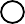 		X		XX	X	B1B1B1B1Kind komt onder de dekens of in de dekbedhoes of tegen zijkant terecht		X		X		XX	X	B1B1B1B1Kind verstikt zich in een tuigje in bedX		X		X		Baby overlijdt aan wiegendood		X		X		XX	X	B1B1B1B1Kind blijft met kleding aan knop van het bed hangen		X		X		X	X	XB2B2B2B2Kind bezeert zich aan oneffenheid of scherpe rand van het bed		X		X		X	X	XB2B2B2B2Kind in onderste stapelbed stoot hoofd tegen het bovenste bed of tegen het dakje van het bovenste bed		X		X		X	X	XB2B2B2B2Kind valt uit bed doordat het de spijlen/ zijwand of dakje zelf kan verwijderen		X		X		X	X	XB2B2B2B2Kind verwondt zich doordat het niet in een bed slaapt		X		X		X	X	XB2B2B2B220 Kind struikelt over een oneffenheid		X		X		X	X	XB2B2B2B221 Kind glijdt uit over een gladde vloer		X		X		X	X	XB2B2B2B222. Kind krijgt zijn vingers tussen de deur		X		X		XX	X	B1B1B1B123. Kind botst tegen de deur omdat iemand anders de deur onverwacht opendoet.		X		X		X	X	XB2B2B2B224. Kind valt door glas in de deur		X		X		XX	X	B1B1B1B125. Kind verbrandt zich aan hete radiator/ buizenX		X		X		26. Kind botst of valt tegen radiatorX		X		X		27. Kind komt met hand klem te zitten tussen de radiator of de omkastingX		X		X		28. Kind struikelt door onvoldoende licht		X		X		X	X	XB2B2B2B229. Lamp wordt stuk gegooid en glas valt naar beneden		X		X		X	X	XB2B2B2B230. Kind komt in contact met elektriciteit		X		X		XX	X	B1B1B1B131. Kind stopt kleine voorwerpen in de mondX	X	B1B1B1B132. Kind wordt aan de handen opgetild en elleboog uit de kom 		X		X		XX	X	B1B1B1B1LocatiebedjesbedjesUrgentiecodeSlaapruimte1. Kind klimt uit bed en valt 1. Kind klimt uit bed en valt B2Slaapruimte2. Kind klimt vanaf het bed uit het raam en valt of kan uit bed en via een stoel uit het raam klimmen2. Kind klimt vanaf het bed uit het raam en valt of kan uit bed en via een stoel uit het raam klimmenB1Slaapruimte3. Kind raakt verstrikt in de koortjes van de raamdecoratie.3. Kind raakt verstrikt in de koortjes van de raamdecoratie.B1Slaapruimte4. Kind komt klem te zitten tussen de spijlen4. Kind komt klem te zitten tussen de spijlenB2Slaapruimte5. Kind komt klem te zitten tussen de opening van het bed en het dakje5. Kind komt klem te zitten tussen de opening van het bed en het dakjeB2Slaapruimte6. Kind komt klem te zitten tussen het matras en de bodembouw of tussen het spijlenhek en de bodembouw6. Kind komt klem te zitten tussen het matras en de bodembouw of tussen het spijlenhek en de bodembouwB2Slaapruimte7. Door warmtestuwing raakte het kind oververhit 7. Door warmtestuwing raakte het kind oververhit B1Slaapruimte8. Medewerker struikelt over speelgoed dat op de grond is gevallen8. Medewerker struikelt over speelgoed dat op de grond is gevallenB2Slaapruimte9. Medewerker stoot zich tegen bed omdat het (te)donker in de slaapkamer is.9. Medewerker stoot zich tegen bed omdat het (te)donker in de slaapkamer is.B2Slaapruimte10. Het bed valt om en het kind komt bekneld te zitten.10. Het bed valt om en het kind komt bekneld te zitten.B2Slaapruimte11. Kind zakt door bodem heen.11. Kind zakt door bodem heen.B1Slaapruimte12. Kind komt onder de dekens of tegen zijkant terecht12. Kind komt onder de dekens of tegen zijkant terechtB2Slaapruimte13. Kind verstikt zich in een tuigje in bed13. Kind verstikt zich in een tuigje in bedUitgeslotenSlaapruimte14. Baby overlijdt aan wiegendood14. Baby overlijdt aan wiegendoodB1Slaapruimte15. Kind blijft met kleding aan knop van het bed hangen15. Kind blijft met kleding aan knop van het bed hangenB2Slaapruimte16. Kind bezeert zich aan oneffenheid of scherpe rand van het bed. 16. Kind bezeert zich aan oneffenheid of scherpe rand van het bed. B2Slaapruimte17. Kind in onderste stapelbed stoot hoofd tegen het bovenste bed of tegen het dakje van het bovenste bed.17. Kind in onderste stapelbed stoot hoofd tegen het bovenste bed of tegen het dakje van het bovenste bed.B2Slaapruimte18. Kind valt uit bed doordat het de zijwand zelf kan verwijderen.18. Kind valt uit bed doordat het de zijwand zelf kan verwijderen.B2Slaapruimte19. Kind verwondt zich doordat het niet in bed slaapt.19. Kind verwondt zich doordat het niet in bed slaapt.B2Slaapruimte20. Kind struikelt over oneffenheid20. Kind struikelt over oneffenheidB2Slaapruimte21.Kind glijdt uit over natte vloer21.Kind glijdt uit over natte vloerB2Slaapruimte22. Kind stopt kleine voorwerp in de mond22. Kind stopt kleine voorwerp in de mondB1Slaapruimte23. Kind wordt aan de handen opgetild en ellenboog uit de kom23. Kind wordt aan de handen opgetild en ellenboog uit de komB1Genomen maatregel Genomen maatregel Genomen maatregel Genomen maatregel De bedjes zijn voorzien van slot. De spijlen van de bedjes hebben de juiste afstand. De bedjes zijn niet voorzien van dakjes.De slaapkamer wordt dagelijks gelucht.Er mag geen speelgoed de slaapruimte in genomen worden.De slaapkamer is licht genoeg wanneer het licht aan staat.De lampen zijn voorzien van bescherming.Er wordt geen gebruik gemaakt van tuigjes en kinderen mogen niet met kleding met koortjes slapen. De bedjes zijn voorzien van slot. De spijlen van de bedjes hebben de juiste afstand. De bedjes zijn niet voorzien van dakjes.De slaapkamer wordt dagelijks gelucht.Er mag geen speelgoed de slaapruimte in genomen worden.De slaapkamer is licht genoeg wanneer het licht aan staat.De lampen zijn voorzien van bescherming.Er wordt geen gebruik gemaakt van tuigjes en kinderen mogen niet met kleding met koortjes slapen. De bedjes zijn voorzien van slot. De spijlen van de bedjes hebben de juiste afstand. De bedjes zijn niet voorzien van dakjes.De slaapkamer wordt dagelijks gelucht.Er mag geen speelgoed de slaapruimte in genomen worden.De slaapkamer is licht genoeg wanneer het licht aan staat.De lampen zijn voorzien van bescherming.Er wordt geen gebruik gemaakt van tuigjes en kinderen mogen niet met kleding met koortjes slapen. De bedjes zijn voorzien van slot. De spijlen van de bedjes hebben de juiste afstand. De bedjes zijn niet voorzien van dakjes.De slaapkamer wordt dagelijks gelucht.Er mag geen speelgoed de slaapruimte in genomen worden.De slaapkamer is licht genoeg wanneer het licht aan staat.De lampen zijn voorzien van bescherming.Er wordt geen gebruik gemaakt van tuigjes en kinderen mogen niet met kleding met koortjes slapen. Dit is terug te vinden inDit is terug te vinden inDit is terug te vinden inDit is terug te vinden inHuisregels en veiligheidHuisregels en veiligheidHuisregels en veiligheidHuisregels en veiligheidTe nemen maatregelTe nemen maatregelTe nemen maatregelTe nemen maatregelPlaats haakje voor de koorden van de raamdecoratiePlaats haakje voor de koorden van de raamdecoratiePlaats haakje voor de koorden van de raamdecoratiePlaats haakje voor de koorden van de raamdecoratieVerantwoordelijke voor uitvoeringVerantwoordelijke voor uitvoeringVerantwoordelijke voor uitvoeringVerantwoordelijke voor uitvoeringJacqueline Jacqueline Jacqueline Jacqueline StreefdatumStreefdatumDatum gerealiseerdDatum gerealiseerd30-11-202130-11-2021LocatieDeur 24 t/m 26UrgentiecodeSlaapruimte24. Kind krijgt zijn vingers tussen de deur B2Slaapruimte25. Kind botst tegen de deur doordat iemand anders de deur opendoetB2Slaapruimte26. Kind valt door glas in deurB1Genomen maatregel Genomen maatregel Genomen maatregel De deuren met glas zijn voorzien van veiligheidsglas. De deuren worden vastgezet met een deurwig als ze open dienen blijven te staan.Kinderen mogen niet aan de deur komenDe deuren met glas zijn voorzien van veiligheidsglas. De deuren worden vastgezet met een deurwig als ze open dienen blijven te staan.Kinderen mogen niet aan de deur komenDe deuren met glas zijn voorzien van veiligheidsglas. De deuren worden vastgezet met een deurwig als ze open dienen blijven te staan.Kinderen mogen niet aan de deur komenDit is terug te vinden inDit is terug te vinden inDit is terug te vinden inHuisregelsHuisregelsHuisregelsTe nemen maatregelTe nemen maatregelTe nemen maatregel---Verantwoordelijke voor uitvoeringVerantwoordelijke voor uitvoeringVerantwoordelijke voor uitvoeringAlle medewerkersAlle medewerkersAlle medewerkersLocatieVerwarming UitgeslotenUrgentiecodeSlaapruimte25. Baby verbrandt zich aan hete radiator / buizen Slaapruimte26. Kind botst of valt tegen radiator Slaapruimte27. Kind komt met hand klem te zitten tussen de radiator Genomen maatregel Genomen maatregel Genomen maatregel De radiator is voorzien van omkasting. De ruimte in de omkasting is zo klein dat kinderen hier niet hun hand in kunnen steken. Er is voldoende loopruimte om de verwarming. Radiatorbuizen zijn in gefreesd in de muur. De radiator is voorzien van omkasting. De ruimte in de omkasting is zo klein dat kinderen hier niet hun hand in kunnen steken. Er is voldoende loopruimte om de verwarming. Radiatorbuizen zijn in gefreesd in de muur. De radiator is voorzien van omkasting. De ruimte in de omkasting is zo klein dat kinderen hier niet hun hand in kunnen steken. Er is voldoende loopruimte om de verwarming. Radiatorbuizen zijn in gefreesd in de muur. Dit is terug te vinden inDit is terug te vinden inDit is terug te vinden in---LocatieVerlichting 28 en 29UrgentiecodeSlaapruimte28. Kind struikelt door onvoldoende licht B2Slaapruimte29. Lamp wordt stuk gegooid en glas valt naar beneden B2Genomen maatregel Genomen maatregel Genomen maatregel Er hangen afgeschermde lampen.Er hangen afgeschermde lampen.Er hangen afgeschermde lampen.Te nemen maatregelTe nemen maatregelTe nemen maatregel---LocatieElectra UrgentiecodeSlaapruimte30. Kind komt in contact met elektriciteit B1Genomen maatregel Genomen maatregel Genomen maatregel De stopcontacten van binnenuit voorzien van stopcontactbeveiliging De stopcontacten van binnenuit voorzien van stopcontactbeveiliging De stopcontacten van binnenuit voorzien van stopcontactbeveiliging Dit is terug te vinden inDit is terug te vinden inDit is terug te vinden inHuisregels en veiligheidHuisregels en veiligheidHuisregels en veiligheidTe nemen maatregelTe nemen maatregelTe nemen maatregel- - - SOORT ONGEVAL	 Veel voorkomend scenarioKANS DAT DIT ONGEVAL ZAL GEBEURENKANS DAT DIT ONGEVAL ZAL GEBEURENKANS DAT DIT ONGEVAL ZAL GEBEURENKANS OP ERNSTIG LETSELKANS OP ERNSTIG LETSELURGENTIECODEURGENTIECODEURGENTIECODEURGENTIECODEuitgeslotengroot (A)klein (B)groot (1)klein (2)A1A 2B 1B 2Kind struikelt over een oneffenheid		X		X		XX	X	A2A2A2A2Kind glijdt uit over gladde vloer		X		X		X	X	XB2B2B2B2Kind bezeert zich aan een oneffenheid		X		X		X	X	XB2B2B2B2Kind krijgt zijn vingers tussen de deur			X		X		XX	X	B1B1B1B1Kind botst tegen de deur doordat iemand anders de deur opendoet		X		X		X	X	XB2B2B2B2Kind valt door glas in deurX		X		X		X	X	Kind valt door ruit	X		X		X		X	X	Kind valt uit open raam		X		X		X	X	XB2B2B2B2Kind raakt verstrikt in koordjes van de raamdecoratie		X		X		XX	X	B1B1B1B1Baby verbrandt zich aan hete radiator / buizenX		X		X		Kind botst of valt tegen radiator		X		X		X	X	XB2B2B2B2Kind komt met hand klem te zitten tussen de radiatorX                           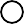 X                           X                           Kind struikelt door onvoldoende licht		X		X		X	X	XB2B2B2B2Lamp wordt stuk gegooid en glas valt naar benedenX		X		X			X	XKind komt in contact met elektriciteit		X		X		X	X	XB1B1B1B1Kind trekt aan elektriciteitssnoer en krijgt apparaat op zich		X		X		XX	X	B2B2B2B2Kind drinkt van schoonmaakmiddelX		X		X		Kind eet van giftige plantX	             X	             X	             	X	XKind eet sigaretten of medicijnen uit tas van een ouder of leidsterX		X		X		X	X	 Kind stoot zich tegen meubilair	X		X		X	A2A2A2A2Kind krijgt splinter in vinger		X		X		X	X	XB2B2B2B2Baby valt uit de box		X		X		XX	X	B1B1B1B1Kind klimt uit de box door op speelgoed te gaan staan		X		X		XX	X	B1B1B1B1Kind zit klem tussen spijlen van de box		X		X		X	X	XB2B2B2B2Kind stoot zich aan de onderkant van de box		X		X		XX	X	B1B1B1B1Kind valt tijdens het in of uit de kinderstoel klimmen		X		X		XX	X	B1B1B1B1Kind valt uit de kinderstoel		X		X		XX	X	B1B1B1B1Kind valt met kinderstoel en al om doordat het zich afzet tegen de tafel		X		X		XX	X	B1B1B1B1Kast valt om en kind komt onder de kast terrecht		X		X		XX	X	B1B1B1B1Decorstuk valt op kind		X		X		XB1B1B1B1Kind zit met voet tussen wiel kinderfietsX		X		X		Kind wordt door een fietstend kind omver geredenX		X		X		Kind stopt kraaltjes of ander klein speelgoed in de mond		X		X		XX	X	B1B1B1B1Speengedeelte wordt van fopspeen afgebeten en kind krijgt deze achter in de keel		X		X		XX	X	B1B1B1B1Kind krijgt koordje om de nek		X		X		XX	X	B1B1B1B1Kind verwondt zich aan scherp speelgoed of splinters aan speelgoed		X		X		X	X	XB2B2B2B2Kind of leidster struikelt over speelgoed	X		X		X		X	XA2A2A2A2Kind krijgt poppenhuis op zichX		X		X		 Kind heeft toegang tot lucifers/ aanstekers		X		X		XB2B2B2B2Kind brandt zich aan warmwaterkraanX		X		X		Thee van de leidster komt over kind heen		X		X		XB1B1B1B1Kinderen botsen tegen elkaar	X	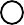 	X		X		X	XA2A2A2A2Kind botst tegen object	X		X		X		X	XA2A2A2A2A2Kind wordt door huisdier gebetenX		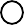 X		X		Kind stikt in stukje eten		X		X		XX	X	B1B1B1B1B1Anders nl. .........LocatieVloer 9 t/m 11UrgentiecodeLeefruimteScenario 9. Kind struikelt over een oneffenheid A2LeefruimteScenario 10. Kind glijdt uit over natte vloer B2LeefruimteScenario 11. Kind glijdt uit B2Genomen maatregel Genomen maatregel Genomen maatregel De vloer is voorzien van stroeve coating. Wij leren kinderen goed hun voeten op te tillen als ze lopen. Wij hebben de afspraak dat je geen losse voorwerpen laat slingeren op de grond. Ook hebben wij de afspraak dat de kinderen binnen lopen en buiten mogen rennen. De vloer wordt direct gedroogd wanneer deze nat is. De vloer is voorzien van stroeve coating. Wij leren kinderen goed hun voeten op te tillen als ze lopen. Wij hebben de afspraak dat je geen losse voorwerpen laat slingeren op de grond. Ook hebben wij de afspraak dat de kinderen binnen lopen en buiten mogen rennen. De vloer wordt direct gedroogd wanneer deze nat is. De vloer is voorzien van stroeve coating. Wij leren kinderen goed hun voeten op te tillen als ze lopen. Wij hebben de afspraak dat je geen losse voorwerpen laat slingeren op de grond. Ook hebben wij de afspraak dat de kinderen binnen lopen en buiten mogen rennen. De vloer wordt direct gedroogd wanneer deze nat is. Dit is terug te vinden inDit is terug te vinden inDit is terug te vinden inHuisregels en veiligheidHuisregels en veiligheidHuisregels en veiligheidTe nemen maatregelTe nemen maatregelTe nemen maatregel---LocatieMuurUrgentiecodeLeefruimteScenario 3. Kind bezeert zich aan een oneffenheid B2Genomen maatregel Genomen maatregel Genomen maatregel Werkjes worden met plakgum geplakt aan de muur of opgehangen aan de speciaal daarvoor bestemde lijntjes. Werkjes worden met plakgum geplakt aan de muur of opgehangen aan de speciaal daarvoor bestemde lijntjes. Werkjes worden met plakgum geplakt aan de muur of opgehangen aan de speciaal daarvoor bestemde lijntjes. Dit is terug te vinden inDit is terug te vinden inDit is terug te vinden inHuisregels en veiligheidHuisregels en veiligheidHuisregels en veiligheidLocatieDeur 4 t/m 6UrgentiecodeLeefruimteScenario 4. Kind krijgt zijn vingers tussen de deurB1LeefruimteScenario 5. Kind botst tegen de deur doordat iemand anders de deur opendoetB2Genomen maatregel Genomen maatregel Genomen maatregel De glazen ramen in de deuren zijn voorzien van veiligheidsglas. De deuren die voorzien van ramen, hebben smalle ramen waardoor goed zichtbaar is dat het een raam in een deur is.De deuren zijn voorzien van fingersafe. Wij leren kinderen niet voor deuren en ramen te spelen.De glazen ramen in de deuren zijn voorzien van veiligheidsglas. De deuren die voorzien van ramen, hebben smalle ramen waardoor goed zichtbaar is dat het een raam in een deur is.De deuren zijn voorzien van fingersafe. Wij leren kinderen niet voor deuren en ramen te spelen.De glazen ramen in de deuren zijn voorzien van veiligheidsglas. De deuren die voorzien van ramen, hebben smalle ramen waardoor goed zichtbaar is dat het een raam in een deur is.De deuren zijn voorzien van fingersafe. Wij leren kinderen niet voor deuren en ramen te spelen.Dit is terug te vinden inDit is terug te vinden inDit is terug te vinden inHuisregelsHuisregelsHuisregelsTe nemen maatregelTe nemen maatregelTe nemen maatregel---LocatieRaam 7 t/m 9Raam 7 t/m 9UrgentiecodeLeefruimteScenario 7. Kind valt door ruit Scenario 7. Kind valt door ruit B1LeefruimteScenario 8. Kind valt uit open raam Scenario 8. Kind valt uit open raam B2LeefruimteScenario 9. Kind raakt verstrikt in de koordjes van de raamdecoratie Scenario 9. Kind raakt verstrikt in de koordjes van de raamdecoratie B1Genomen maatregel Genomen maatregel Genomen maatregel Genomen maatregel De ramen kunnen op kiepstand worden open gezet. Lucht de groep voordat de kinderen of nadat de kinderen opgehaald zijn door de ramen open te zetten.De ramen kunnen op kiepstand worden open gezet. Lucht de groep voordat de kinderen of nadat de kinderen opgehaald zijn door de ramen open te zetten.De ramen kunnen op kiepstand worden open gezet. Lucht de groep voordat de kinderen of nadat de kinderen opgehaald zijn door de ramen open te zetten.De ramen kunnen op kiepstand worden open gezet. Lucht de groep voordat de kinderen of nadat de kinderen opgehaald zijn door de ramen open te zetten.Dit is terug te vinden inDit is terug te vinden inDit is terug te vinden inDit is terug te vinden inHuisregels en veiligheidHuisregels en veiligheidHuisregels en veiligheidHuisregels en veiligheidTe nemen maatregelTe nemen maatregelTe nemen maatregelTe nemen maatregelPlaats haakje voor de koorden van de raamdecoratiePlaats haakje voor de koorden van de raamdecoratiePlaats haakje voor de koorden van de raamdecoratiePlaats haakje voor de koorden van de raamdecoratieVerantwoordelijke voor uitvoeringVerantwoordelijke voor uitvoeringVerantwoordelijke voor uitvoeringVerantwoordelijke voor uitvoeringJacqueline Jacqueline Jacqueline Jacqueline StreefdatumStreefdatumDatum gerealiseerdDatum gerealiseerd30-11-202130-11-2021LocatieVerwarming 10 t/m 12UrgentiecodeLeefruimteScenario 10. Baby verbrandt zich aan hete radiator/ buizen UitgeslotenLeefruimteScenario 11. Kind botst of valt tegen radiator B2LeefruimteScenario 12. Kind komt met hand klem te zitten tussen de radiator UitgeslotenGenomen maatregel Genomen maatregel Genomen maatregel De verwarming is voorzien van omkisting. De omkisting heeft hele kleine openingen waar je niet je hand in kunt steken. De verwarmingsbuizen zijn in de muur gefreesd. De verwarming is voorzien van omkisting. De omkisting heeft hele kleine openingen waar je niet je hand in kunt steken. De verwarmingsbuizen zijn in de muur gefreesd. De verwarming is voorzien van omkisting. De omkisting heeft hele kleine openingen waar je niet je hand in kunt steken. De verwarmingsbuizen zijn in de muur gefreesd. Dit is terug te vinden inDit is terug te vinden inDit is terug te vinden inHuisregelsHuisregelsHuisregelsLocatieVerlichting 13, 14UrgentiecodeEntreeScenario 13. Kind struikelt door onvoldoende licht B2Genomen maatregel Genomen maatregel Genomen maatregel Er hangen afgeschermde lampen. Bij signaleren van defecte lampen nemen de medewerkers direct contact op met de leidinggevende die zorgt dat de lampen vervangen worden.Er hangen afgeschermde lampen. Bij signaleren van defecte lampen nemen de medewerkers direct contact op met de leidinggevende die zorgt dat de lampen vervangen worden.Er hangen afgeschermde lampen. Bij signaleren van defecte lampen nemen de medewerkers direct contact op met de leidinggevende die zorgt dat de lampen vervangen worden.Dit is terug te vinden inDit is terug te vinden inDit is terug te vinden inHuisregels en veiligheidHuisregels en veiligheidHuisregels en veiligheidLocatieElectra Electra UrgentiecodeLeefruimteScenario 15. Kind komt in contact met elektriciteit Scenario 15. Kind komt in contact met elektriciteit B1LeefruimteScenario 16. Kind trekt aan elektriciteitssnoer en krijgt apparaat op zichScenario 16. Kind trekt aan elektriciteitssnoer en krijgt apparaat op zichB2Genomen maatregel Genomen maatregel Genomen maatregel Genomen maatregel Alle stopcontacten zitten vrij hoog en voorzien van stopcontactbeveiliging en zitten hoog, buiten het bereik van kinderen. Electrische apparaten worden buiten het bereik van de kinderen geplaatst. Wij hebben hoge plakjes gemaakt. Wij plaatsen elektrische apparaten buiten het bereik van kinderen.Alle stopcontacten zitten vrij hoog en voorzien van stopcontactbeveiliging en zitten hoog, buiten het bereik van kinderen. Electrische apparaten worden buiten het bereik van de kinderen geplaatst. Wij hebben hoge plakjes gemaakt. Wij plaatsen elektrische apparaten buiten het bereik van kinderen.Alle stopcontacten zitten vrij hoog en voorzien van stopcontactbeveiliging en zitten hoog, buiten het bereik van kinderen. Electrische apparaten worden buiten het bereik van de kinderen geplaatst. Wij hebben hoge plakjes gemaakt. Wij plaatsen elektrische apparaten buiten het bereik van kinderen.Alle stopcontacten zitten vrij hoog en voorzien van stopcontactbeveiliging en zitten hoog, buiten het bereik van kinderen. Electrische apparaten worden buiten het bereik van de kinderen geplaatst. Wij hebben hoge plakjes gemaakt. Wij plaatsen elektrische apparaten buiten het bereik van kinderen.Dit is terug te vinden inDit is terug te vinden inDit is terug te vinden inDit is terug te vinden inHuisregels en veiligheidHuisregels en veiligheidHuisregels en veiligheidHuisregels en veiligheidTe nemen maatregelTe nemen maatregelTe nemen maatregelTe nemen maatregelPlaats hoog plankje voor de radioPlaats hoog plankje voor de radioPlaats hoog plankje voor de radioPlaats hoog plankje voor de radioVerantwoordelijke voor uitvoeringVerantwoordelijke voor uitvoeringVerantwoordelijke voor uitvoeringVerantwoordelijke voor uitvoeringJacqueline Jacqueline Jacqueline Jacqueline StreefdatumStreefdatumDatum gerealiseerdDatum gerealiseerd30-11-202130-11-202101-12-202201-12-2022LocatieGiftige stoffen 25 t/m 28 UitgeslotenGiftige stoffen 25 t/m 28 UitgeslotenUrgentiecodeScenario 26. Kind eet van giftige plant Scenario 26. Kind eet van giftige plant UitgeslotenScenario 27. Kind eet sigaretten of medicijnen uit de tas van een ouder of leidster Scenario 27. Kind eet sigaretten of medicijnen uit de tas van een ouder of leidster B1Scenario 28. Kind eet muizengif opScenario 28. Kind eet muizengif opUitgeslotenGenomen maatregel Genomen maatregel Genomen maatregel Genomen maatregel Er zijn geen giftige planten in de leefruimte. Het pand is rookvrij. Tassen van de medewerkers worden hoog buiten het bereik van kinderen bewaard. Bij voorkeur in een gesloten hoge kast. Bij ongedierte schakelen wij de gemeente in. Indien er geconstateerd wordt dat er muizen zijn, schakelen wij een professionele bestrijder in.Er zijn geen giftige planten in de leefruimte. Het pand is rookvrij. Tassen van de medewerkers worden hoog buiten het bereik van kinderen bewaard. Bij voorkeur in een gesloten hoge kast. Bij ongedierte schakelen wij de gemeente in. Indien er geconstateerd wordt dat er muizen zijn, schakelen wij een professionele bestrijder in.Er zijn geen giftige planten in de leefruimte. Het pand is rookvrij. Tassen van de medewerkers worden hoog buiten het bereik van kinderen bewaard. Bij voorkeur in een gesloten hoge kast. Bij ongedierte schakelen wij de gemeente in. Indien er geconstateerd wordt dat er muizen zijn, schakelen wij een professionele bestrijder in.Er zijn geen giftige planten in de leefruimte. Het pand is rookvrij. Tassen van de medewerkers worden hoog buiten het bereik van kinderen bewaard. Bij voorkeur in een gesloten hoge kast. Bij ongedierte schakelen wij de gemeente in. Indien er geconstateerd wordt dat er muizen zijn, schakelen wij een professionele bestrijder in.Dit is terug te vinden inDit is terug te vinden inDit is terug te vinden inDit is terug te vinden inHuisregels en veiligheidHuisregels en veiligheidHuisregels en veiligheidHuisregels en veiligheidTe nemen maatregelTe nemen maatregelTe nemen maatregelTe nemen maatregelPlaats beveiliging op de keukenkastjes waarin schoonmaakmiddel wordt bewaard. Plaats beveiliging op de keukenkastjes waarin schoonmaakmiddel wordt bewaard. Plaats beveiliging op de keukenkastjes waarin schoonmaakmiddel wordt bewaard. Plaats beveiliging op de keukenkastjes waarin schoonmaakmiddel wordt bewaard. Verantwoordelijke voor uitvoeringVerantwoordelijke voor uitvoeringVerantwoordelijke voor uitvoeringVerantwoordelijke voor uitvoeringJacqueline Jacqueline Jacqueline Jacqueline StreefdatumStreefdatumDatum gerealiseerdDatum gerealiseerd30-11-202130-11-2021LocatieMeubilair 20 t/m 30UrgentiecodeLeefruimteScenario 20. Kind stoot zich tegen meubilairA2LeefruimteScenario 21. Kind krijgt splinter in vingerB2LeefruimteScenario 22. Baby valt uit de boxB1LeefruimteScenario 23. Kind klimt uit de box door op speelgoed te gaan staan B1LeefruimteScenario 24. Kind zit klem tussen spijlen van de boxB2LeefruimteScenario 25. Kind stoot zich aan de onderkant van de boxB2LeefruimteScenario 26. Kind valt tijdens het in of uit de kinderstoel klimmenB1LeefruimteScenario 27. Kind valt uit de kinderstoelB1LeefruimteScenario 28. Kind valt met kinderstoel en al om doordat het zich afzet tegen de tafelB1LeefruimteScenario 29. Kast valt om en kind komt onder de kast terecht B1LeefruimteScenario 30. Decorstuk valt op kindB1Genomen maatregel Genomen maatregel Genomen maatregel De sluitingen van de box worden dagelijks gecontroleerd door de medewerkers. Wij creëren voldoende loopruimte om meubilair. Wij leren kinderen dat de stoel met 4 poten op de grond moet staan. Wij leren kinderen ze niet in de kast mogen klimmen. De box wordt gebruikt voor kinderen die nog niet kunnen staan. De sluitingen van de box worden dagelijks gecontroleerd door de medewerkers. Wij creëren voldoende loopruimte om meubilair. Wij leren kinderen dat de stoel met 4 poten op de grond moet staan. Wij leren kinderen ze niet in de kast mogen klimmen. De box wordt gebruikt voor kinderen die nog niet kunnen staan. De sluitingen van de box worden dagelijks gecontroleerd door de medewerkers. Wij creëren voldoende loopruimte om meubilair. Wij leren kinderen dat de stoel met 4 poten op de grond moet staan. Wij leren kinderen ze niet in de kast mogen klimmen. De box wordt gebruikt voor kinderen die nog niet kunnen staan. Te nemen maatregelenTe nemen maatregelenTe nemen maatregelen---LocatieSpeelgoed 31 t/m 38UrgentiecodeLeefruimteScenario 31. Kind zit met voet tussen wiel kinderfietsUitgeslotenLeefruimteScenario 32. Kind wordt door een fietstent kind omvergeredenUitgeslotenLeefruimteScenario 33. Kind stopt kraaltjes of ander klein speelgoed in de mond B1LeefruimteScenario 34. Speengedeelte wordt van fopspeen afgebeten en kind krijgt deze achter in de keel B1LeefruimteScenario 35. Kind krijgt koordje om de nekB1LeefruimteScenario 36. Kind verwondt zich aan scherp speelgoed of splinters aan speelgoedB2LeefruimteScenario 37. Kind of leidster struikelt over speelgoed A2LeefruimteScenario 38. Kind krijgt poppenhuis op zichUitgeslotenGenomen maatregel Genomen maatregel Genomen maatregel Binnen zijn geen kinderfietsjes aanwezig.De fopspenen worden opgeruimd zodra het kind deze niet meer nodig heeft. Fopspenen mogen niet voorzien zijn van spenenkoord. Voordat de fopspeen gegeven wordt, wordt deze gecontroleerd op scheurtjes. Wij leren kinderen dat ze eerst op moeten ruimen voordat ze met een nieuw speeltje wil spelen.Binnen zijn geen kinderfietsjes aanwezig.De fopspenen worden opgeruimd zodra het kind deze niet meer nodig heeft. Fopspenen mogen niet voorzien zijn van spenenkoord. Voordat de fopspeen gegeven wordt, wordt deze gecontroleerd op scheurtjes. Wij leren kinderen dat ze eerst op moeten ruimen voordat ze met een nieuw speeltje wil spelen.Binnen zijn geen kinderfietsjes aanwezig.De fopspenen worden opgeruimd zodra het kind deze niet meer nodig heeft. Fopspenen mogen niet voorzien zijn van spenenkoord. Voordat de fopspeen gegeven wordt, wordt deze gecontroleerd op scheurtjes. Wij leren kinderen dat ze eerst op moeten ruimen voordat ze met een nieuw speeltje wil spelen.Dit is terug te vinden inDit is terug te vinden inDit is terug te vinden inHuisregels en VeiligheidHuisregels en VeiligheidHuisregels en VeiligheidTe nemen maatregelTe nemen maatregelTe nemen maatregel---LocatieVerbranding 39 t/m 41UrgentiecodeLeefruimteScenario 39. Kind heeft toegang tot lucifers/ aanstekers B2LeefruimteScenario 40. Kind brandt zich aan warmwaterkraan Uitgesloten LeefruimteScenario 41. Thee van de leidster komt over kind heen B1Genomen maatregel Genomen maatregel Genomen maatregel Op de groep is geen kraan. Er wordt geen gebruik gemaakt van tafelkleden. De medewerkers zetten hun thee, koffie en/of andere hete dranken nooit op tafel in de groep maar altijd hoog zodat kinderen dit niet om kunnen stoten of kunnen pakken. Pas wanneer de hete drank lauw is mag deze op de tafel gezet worden. De handen van de baby’s worden met washandje of toetendoekje gewassen. Op de groep is geen kraan. Er wordt geen gebruik gemaakt van tafelkleden. De medewerkers zetten hun thee, koffie en/of andere hete dranken nooit op tafel in de groep maar altijd hoog zodat kinderen dit niet om kunnen stoten of kunnen pakken. Pas wanneer de hete drank lauw is mag deze op de tafel gezet worden. De handen van de baby’s worden met washandje of toetendoekje gewassen. Op de groep is geen kraan. Er wordt geen gebruik gemaakt van tafelkleden. De medewerkers zetten hun thee, koffie en/of andere hete dranken nooit op tafel in de groep maar altijd hoog zodat kinderen dit niet om kunnen stoten of kunnen pakken. Pas wanneer de hete drank lauw is mag deze op de tafel gezet worden. De handen van de baby’s worden met washandje of toetendoekje gewassen. Dit is terug te vinden inDit is terug te vinden inDit is terug te vinden inHuisregels en Veiligheid Huisregels en Veiligheid Huisregels en Veiligheid Te nemen maatregelTe nemen maatregelTe nemen maatregel---LocatieOverige 42 t/m 45UrgentiecodeLeefruimteScenario 42. Kinderen botsen tegen elkaarA2LeefruimteScenario 43. Kind botst tegen objectA2LeefruimteScenario 44. Kind wordt door huisdier gebetenUitgeslotenLeefruimteScenario 45. Kind stikt in stukje etenB1Genomen maatregel Genomen maatregel Genomen maatregel De groepsruimte is zo ingedeeld dat er voldoende loopruimte is. Er zijn geen huisdieren binnen onze opvang toegestaan. Wij leren kinderen dat ze binnen niet mogen rennen en dat ze blijven zitten als ze eten.De groepsruimte is zo ingedeeld dat er voldoende loopruimte is. Er zijn geen huisdieren binnen onze opvang toegestaan. Wij leren kinderen dat ze binnen niet mogen rennen en dat ze blijven zitten als ze eten.De groepsruimte is zo ingedeeld dat er voldoende loopruimte is. Er zijn geen huisdieren binnen onze opvang toegestaan. Wij leren kinderen dat ze binnen niet mogen rennen en dat ze blijven zitten als ze eten.Dit is terug te vinden inDit is terug te vinden inDit is terug te vinden inHuisregels en veiligheidHuisregels en veiligheidHuisregels en veiligheidTe nemen maatregelTe nemen maatregelTe nemen maatregel---SOORT ONGEVAL	 Veel voorkomend scenarioKANS DAT DIT ONGEVAL ZAL GEBEURENKANS DAT DIT ONGEVAL ZAL GEBEURENKANS DAT DIT ONGEVAL ZAL GEBEURENKANS OP ERNSTIG LETSELKANS OP ERNSTIG LETSELURGENTIECODEURGENTIECODEURGENTIECODEURGENTIECODEuitgeslotengroot (A)klein (B)groot (1)klein (2)A1A 2B 1B 2Kind draait zich van aankleedtafel af			X		X		XX	X	B1B1B1B1Kind rolt aan de achterkant van de aankleedtafel afX		X		X		Kind stoot zich tegen (scherpe) hoek van de aankleedtafel		X		X		X	X	XB2B2B2B2De aankleedtafel is niet stabiel en valt omX		X		X		X	X	De aankleedtafel is niet stevig en stort inX		X		X		X	X	Een opklapbare aankleedtafel klapt tijdens gebruik inX		X		X		Kind komt onder de hoogte verstelbare aankleedtafel bekneld te zittenX		X		X		Kind valt van het trapje van de aankleedtafel		X		X		X	X	XB2B2B2B2Kind klautert zonder toezicht op de aankleedtafel		X		X		X	X	XB2B2B2B2Kind glijdt uit over een gladde vloer		X		X		X	X	XB2B2B2B2Kind brandt zich aan heet waterX		X		X		Kind stopt kleine voorwerpen in de mond		X		X		XX	X	B1B1B1B1Kind heeft toegang tot lotions, alcohol of schoonmaakartikelen		X		X		XX	X	B1B1B1B1Kind eet van toiletblokjeX		X		X		          15. Kind snuffelt in afvalbakje		X		X		X	X	XB2B2B2B2Anders nl. ........LocatieAankleedtafel 1 t/m 9UrgentiecodeSanitair kinderenScenario 1. Kind draait zich van aankleedtafel af B1Sanitair kinderenScenario 2. Kind rolt aan de achterkant van de aankleedtafel afUITGESLOTENSanitair kinderenScenario 3. Kind stoot zich tegen (scherpe) hoek van de aankleedtafel B2Sanitair kinderenScenario 5. De aankleedtafel is niet stevig en stort in B1Sanitair kinderenScenario 6. Een opklapbare aankleedtafel klapt tijdens gebruik in UITGESLOTENSanitair kinderenScenario 7. Kind komt onder de hoogte verstelbare aankleedtafel bekneld te zitten UITGESLOTENSanitair kinderenScenario 8. Kind valt van het trapje van de aankleedtafelB2Sanitair kinderenScenario 9. Kind klautert zonder toezicht op de aankleedtafelB2Genomen maatregel Genomen maatregel Genomen maatregel Er zijn stabiele en stevige aankleedtafels. De aankleedtafels staan tegen de muur waardoor erf rollen aan de achterkant niet mogelijk is. Kinderen mogen alleen onder begeleiding het trappetje op klimmen. De commode heeft afgeronde opstaande hoeken. Het is geen in hoogte verstelbare aankleedtafel.Kinderen komen alleen onder begeleiding in de slaapkamer. Er zijn stabiele en stevige aankleedtafels. De aankleedtafels staan tegen de muur waardoor erf rollen aan de achterkant niet mogelijk is. Kinderen mogen alleen onder begeleiding het trappetje op klimmen. De commode heeft afgeronde opstaande hoeken. Het is geen in hoogte verstelbare aankleedtafel.Kinderen komen alleen onder begeleiding in de slaapkamer. Er zijn stabiele en stevige aankleedtafels. De aankleedtafels staan tegen de muur waardoor erf rollen aan de achterkant niet mogelijk is. Kinderen mogen alleen onder begeleiding het trappetje op klimmen. De commode heeft afgeronde opstaande hoeken. Het is geen in hoogte verstelbare aankleedtafel.Kinderen komen alleen onder begeleiding in de slaapkamer. Dit is terug te vinden inDit is terug te vinden inDit is terug te vinden inHuisregels en veiligheidHuisregels en veiligheidHuisregels en veiligheidTe nemen maatregelTe nemen maatregelTe nemen maatregel---Sanitair kinderenScenario 10. Kind glijdt uit over een gladde vloerScenario 10. Kind glijdt uit over een gladde vloerB2Sanitair kinderenScenario 11. Kind brandt zich aan heet waterScenario 11. Kind brandt zich aan heet waterUITGESLOTENSanitair kinderenScenario 12. Kind stopt kleine voorwerpen in de mondScenario 12. Kind stopt kleine voorwerpen in de mondB1Sanitair kinderenScenario 13. Kind heeft toegang tot lotions, alcohol of schoonmaakartikelen Scenario 13. Kind heeft toegang tot lotions, alcohol of schoonmaakartikelen B1Sanitair kinderenScenario 14. Kind eet van toiletblokjeScenario 14. Kind eet van toiletblokjeUITGESLOTENSanitair kinderenScenario 15. Kind snuffelt in afvalbakjeScenario 15. Kind snuffelt in afvalbakjeB2Genomen maatregel Genomen maatregel Genomen maatregel Genomen maatregel Geen warmwaterkraan aanwezig in het kindertoilet. Er wordt geen gebruik gemaakt van toiletblokjes. Toiletreiniger en andere schoonmaakmiddelen worden bewaard buiten het bereik van kinderen. Het afvalbakje wordt alleen gebruikt om papieren handdoekjes in weg te gooien. Lotiondoekjes en andere verzorgingsproducten worden buiten het bereik van kinderen geplaatst. De vloer wordt direct gedroogd als deze nat is. Geen warmwaterkraan aanwezig in het kindertoilet. Er wordt geen gebruik gemaakt van toiletblokjes. Toiletreiniger en andere schoonmaakmiddelen worden bewaard buiten het bereik van kinderen. Het afvalbakje wordt alleen gebruikt om papieren handdoekjes in weg te gooien. Lotiondoekjes en andere verzorgingsproducten worden buiten het bereik van kinderen geplaatst. De vloer wordt direct gedroogd als deze nat is. Geen warmwaterkraan aanwezig in het kindertoilet. Er wordt geen gebruik gemaakt van toiletblokjes. Toiletreiniger en andere schoonmaakmiddelen worden bewaard buiten het bereik van kinderen. Het afvalbakje wordt alleen gebruikt om papieren handdoekjes in weg te gooien. Lotiondoekjes en andere verzorgingsproducten worden buiten het bereik van kinderen geplaatst. De vloer wordt direct gedroogd als deze nat is. Geen warmwaterkraan aanwezig in het kindertoilet. Er wordt geen gebruik gemaakt van toiletblokjes. Toiletreiniger en andere schoonmaakmiddelen worden bewaard buiten het bereik van kinderen. Het afvalbakje wordt alleen gebruikt om papieren handdoekjes in weg te gooien. Lotiondoekjes en andere verzorgingsproducten worden buiten het bereik van kinderen geplaatst. De vloer wordt direct gedroogd als deze nat is. Dit is terug te vinden inDit is terug te vinden inDit is terug te vinden inDit is terug te vinden inHuisregels en veiligheidHuisregels en veiligheidHuisregels en veiligheidHuisregels en veiligheidTe nemen maatregelTe nemen maatregelTe nemen maatregelTe nemen maatregelEr wordt nog een wastafel geplaatst.  Er wordt nog een wastafel geplaatst.  Er wordt nog een wastafel geplaatst.  Er wordt nog een wastafel geplaatst.  Verantwoordelijke voor uitvoeringVerantwoordelijke voor uitvoeringVerantwoordelijke voor uitvoeringVerantwoordelijke voor uitvoeringJacqueline Jacqueline Jacqueline Jacqueline StreefdatumStreefdatumDatum gerealiseerdDatum gerealiseerd30-11-202130-11-202101-12-202201-12-2022SOORT ONGEVAL	 Veel voorkomend scenarioKANS DAT DIT ONGEVAL ZAL GEBEURENKANS DAT DIT ONGEVAL ZAL GEBEURENKANS DAT DIT ONGEVAL ZAL GEBEURENKANS OP ERNSTIG LETSELKANS OP ERNSTIG LETSELURGENTIECODEURGENTIECODEURGENTIECODEURGENTIECODEuitgeslotengroot (A)klein (B)groot (1)klein (2)A1A 2B 1B 2Kind brandt zich aan de kookplaatX		X		X		Kind trekt een pan van het fornuisX		X		X		Kind brandt zich aan oven(ruit)X		X		X		Kind loopt brandwonden op door de waterkoker over zich heen te trekken.		X		X		XX	X	B1B1B1B1Kind heeft toegang tot lucifers/aanstekerX		X		X		Kind brandt zich aan heet waterX		X		X		Kind krijgt hete thee over zich heen			X		X		XX	X	B1B1B1B1Kind snijdt zich aan een mes		X		X		XX	X	B1B1B1B1Kind drinkt schoonmaakmiddelX		X		X		X	X	Kind glijdt uit over gladde vloer		X		X		X	X	XB2B2B2B2Kind opent vuilnisemmerX		X		X			X	XKind trekt plastic zak over het hoofd		X		X		XX	X	B1B1B1B1Anders nl. ........LocatieOverige Overige UrgentiecodeSanitair kinderenScenario 1. Brandt zich aan kookplaatScenario 1. Brandt zich aan kookplaatuitgeslotenSanitair kinderenScenario 2. Kind trekt pan van het fornuisScenario 2. Kind trekt pan van het fornuisuitgeslotenSanitair kinderenScenario 3. Kind brandt zich aan oven(ruit)Scenario 3. Kind brandt zich aan oven(ruit)uitgeslotenSanitair kinderenScenario 4. Kind loopt brandwonden op door de waterkoker over zich heen te trekken Scenario 4. Kind loopt brandwonden op door de waterkoker over zich heen te trekken B1Sanitair kinderenScenario 6. Kind brandt zich aan heet water Scenario 6. Kind brandt zich aan heet water B1Sanitair kinderenScenario 7. Kind krijgt hete thee over zich heenScenario 7. Kind krijgt hete thee over zich heenB1Sanitair kinderenScenario 8. Kind snijdt zich met een mesScenario 8. Kind snijdt zich met een mesB1Sanitair kinderenScenario 9. Kind drinkt schoonmaakmiddelScenario 9. Kind drinkt schoonmaakmiddelB1Sanitair kinderenScenario 10. Kind glijdt uit over natte vloerScenario 10. Kind glijdt uit over natte vloerB2Sanitair kinderenScenario 11. Kind opent vuilnisemmerScenario 11. Kind opent vuilnisemmerB2Sanitair kinderenScenario 12. Kind trekt plastic zak over het hoofdScenario 12. Kind trekt plastic zak over het hoofdB1Genomen maatregel Genomen maatregel Genomen maatregel Genomen maatregel Er is geen fornuis, kookplaat of oven aanwezig. De keuken heeft alleen een magnetron die achterop het aanrecht is geplaatst. Schoonmaakmiddel worden buiten het bereik van kinderen bewaard.  De waterkoker wordt achter op het aanrecht geplaatst. Na gebruik wordt deze leeggegooid. Messen worden buiten het bereik van kinderen bewaard. Heet water wordt in een thermoskan bewaard. Thee wordt achter op het aanrecht geplaatst. Wij maken natte vloeren in de keuken direct droog.Er is geen fornuis, kookplaat of oven aanwezig. De keuken heeft alleen een magnetron die achterop het aanrecht is geplaatst. Schoonmaakmiddel worden buiten het bereik van kinderen bewaard.  De waterkoker wordt achter op het aanrecht geplaatst. Na gebruik wordt deze leeggegooid. Messen worden buiten het bereik van kinderen bewaard. Heet water wordt in een thermoskan bewaard. Thee wordt achter op het aanrecht geplaatst. Wij maken natte vloeren in de keuken direct droog.Er is geen fornuis, kookplaat of oven aanwezig. De keuken heeft alleen een magnetron die achterop het aanrecht is geplaatst. Schoonmaakmiddel worden buiten het bereik van kinderen bewaard.  De waterkoker wordt achter op het aanrecht geplaatst. Na gebruik wordt deze leeggegooid. Messen worden buiten het bereik van kinderen bewaard. Heet water wordt in een thermoskan bewaard. Thee wordt achter op het aanrecht geplaatst. Wij maken natte vloeren in de keuken direct droog.Er is geen fornuis, kookplaat of oven aanwezig. De keuken heeft alleen een magnetron die achterop het aanrecht is geplaatst. Schoonmaakmiddel worden buiten het bereik van kinderen bewaard.  De waterkoker wordt achter op het aanrecht geplaatst. Na gebruik wordt deze leeggegooid. Messen worden buiten het bereik van kinderen bewaard. Heet water wordt in een thermoskan bewaard. Thee wordt achter op het aanrecht geplaatst. Wij maken natte vloeren in de keuken direct droog.Dit is terug te vinden inDit is terug te vinden inDit is terug te vinden inDit is terug te vinden inHuisregels en veiligheidHuisregels en veiligheidHuisregels en veiligheidHuisregels en veiligheidTe nemen maatregelenTe nemen maatregelenTe nemen maatregelenTe nemen maatregelenPlaatst kindbeveiliging op de deurtjes van kastjes waar scherpe messen en schoonmaakmiddelen bewaard worden. Plaatst kindbeveiliging op de deurtjes van kastjes waar scherpe messen en schoonmaakmiddelen bewaard worden. Plaatst kindbeveiliging op de deurtjes van kastjes waar scherpe messen en schoonmaakmiddelen bewaard worden. Plaatst kindbeveiliging op de deurtjes van kastjes waar scherpe messen en schoonmaakmiddelen bewaard worden. Verantwoordelijke voor uitvoeringVerantwoordelijke voor uitvoeringVerantwoordelijke voor uitvoeringVerantwoordelijke voor uitvoeringJacqueline Jacqueline Jacqueline Jacqueline StreefdatumStreefdatumDatum gerealiseerdDatum gerealiseerd30-11-202130-11-202101-12-202101-12-2021SOORT ONGEVAL	 Veel voorkomend scenarioKANS DAT DIT ONGEVAL ZAL GEBEURENKANS DAT DIT ONGEVAL ZAL GEBEURENKANS DAT DIT ONGEVAL ZAL GEBEURENKANS OP ERNSTIG LETSELKANS OP ERNSTIG LETSELURGENTIECODEURGENTIECODEURGENTIECODEURGENTIECODEuitgeslotengroot (A)klein (B)groot (1)klein (2)A1A 2B 1B 2Kind brandt zich aan de kookplaatx		x		x		Kind trekt een pan van het fornuisX		X		X		Kind brandt zich aan oven(ruit)X		X		X		Kind loopt brandwonden op door de waterkoker over zich heen te trekken.		X		X		XX	X	B1B1B1B1Kind heeft toegang tot lucifers/aansteker		X		X		XX	X	B1B1B1B1Kind brandt zich aan heet water		X		X		XX	X	B1B1B1B1Kind krijgt hete thee over zich heen			X		X		XX	X	B1B1B1B1Kind snijdt zich aan een mes		X		X		XX	X	B1B1B1B1Kind drinkt schoonmaakmiddelX             	           	X             	           	X             	           	X	X	Kind glijdt uit over gladde vloer		X		X		X	X	XB2B2B2B2Kind opent vuilnisemmer		X		X		X	X	XB2B2B2B2Kind trekt plastic zak over het hoofdX		X		X		X	X	B1B1B1B1Anders nl. ........LocatieOverige Overige UrgentiecodeSanitair kinderenScenario 1. Brandt zich aan kookplaatScenario 1. Brandt zich aan kookplaatuitgeslotenSanitair kinderenScenario 2. Kind trekt pan van het fornuisScenario 2. Kind trekt pan van het fornuisuitgeslotenSanitair kinderenScenario 3. Kind brandt zich aan oven(ruit)Scenario 3. Kind brandt zich aan oven(ruit)uitgeslotenSanitair kinderenScenario 4. Kind loopt brandwonden op door de waterkoker over zich heen te trekken Scenario 4. Kind loopt brandwonden op door de waterkoker over zich heen te trekken B1Sanitair kinderenScenario 5. Kind heeft toegang tot lucifers/ aanstekersScenario 5. Kind heeft toegang tot lucifers/ aanstekersB1Sanitair kinderenScenario 6. Kind brandt zich aan heet water Scenario 6. Kind brandt zich aan heet water B1Sanitair kinderenScenario 7. Kind krijgt hete thee over zich heenScenario 7. Kind krijgt hete thee over zich heenB1Sanitair kinderenScenario 8. Kind snijdt zich met een mesScenario 8. Kind snijdt zich met een mesB1Sanitair kinderenScenario 9. Kind drinkt schoonmaakmiddelScenario 9. Kind drinkt schoonmaakmiddeluitgeslotenSanitair kinderenScenario 10. Kind glijdt uit over natte vloerScenario 10. Kind glijdt uit over natte vloerB2Sanitair kinderenScenario 11. Kind opent vuilnisemmerScenario 11. Kind opent vuilnisemmerB2Sanitair kinderenScenario 12. Kind trekt plastic zak over het hoofdScenario 12. Kind trekt plastic zak over het hoofdB1Genomen maatregel Genomen maatregel Genomen maatregel Genomen maatregel Er is geen fornuis, kookplaat of oven aanwezig. Schoonmaakmiddel worden buiten het bereik van kinderen bewaard.  De waterkoker wordt achter op het aanrecht geplaatst. Na gebruik wordt deze leeggegooid. Messen worden buiten het bereik van kinderen bewaard. Heet water wordt in een thermoskan bewaard. Thee wordt achter op het aanrecht geplaatst. Wij maken natte vloeren in de keuken direct droog.Er is geen fornuis, kookplaat of oven aanwezig. Schoonmaakmiddel worden buiten het bereik van kinderen bewaard.  De waterkoker wordt achter op het aanrecht geplaatst. Na gebruik wordt deze leeggegooid. Messen worden buiten het bereik van kinderen bewaard. Heet water wordt in een thermoskan bewaard. Thee wordt achter op het aanrecht geplaatst. Wij maken natte vloeren in de keuken direct droog.Er is geen fornuis, kookplaat of oven aanwezig. Schoonmaakmiddel worden buiten het bereik van kinderen bewaard.  De waterkoker wordt achter op het aanrecht geplaatst. Na gebruik wordt deze leeggegooid. Messen worden buiten het bereik van kinderen bewaard. Heet water wordt in een thermoskan bewaard. Thee wordt achter op het aanrecht geplaatst. Wij maken natte vloeren in de keuken direct droog.Er is geen fornuis, kookplaat of oven aanwezig. Schoonmaakmiddel worden buiten het bereik van kinderen bewaard.  De waterkoker wordt achter op het aanrecht geplaatst. Na gebruik wordt deze leeggegooid. Messen worden buiten het bereik van kinderen bewaard. Heet water wordt in een thermoskan bewaard. Thee wordt achter op het aanrecht geplaatst. Wij maken natte vloeren in de keuken direct droog.Dit is terug te vinden inDit is terug te vinden inDit is terug te vinden inDit is terug te vinden inHuisregels en veiligheidHuisregels en veiligheidHuisregels en veiligheidHuisregels en veiligheidTe nemen maatregelenTe nemen maatregelenTe nemen maatregelenTe nemen maatregelenPlaatst kindbeveiliging op de deurtjes van kastjes waar scherpe messen en schoonmaakmiddelen bewaard worden. Plaatst kindbeveiliging op de deurtjes van kastjes waar scherpe messen en schoonmaakmiddelen bewaard worden. Plaatst kindbeveiliging op de deurtjes van kastjes waar scherpe messen en schoonmaakmiddelen bewaard worden. Plaatst kindbeveiliging op de deurtjes van kastjes waar scherpe messen en schoonmaakmiddelen bewaard worden. Verantwoordelijke voor uitvoeringVerantwoordelijke voor uitvoeringVerantwoordelijke voor uitvoeringVerantwoordelijke voor uitvoeringJacqueline Jacqueline Jacqueline Jacqueline StreefdatumStreefdatumDatum gerealiseerdDatum gerealiseerd30-11-202130-11-2021SOORT ONGEVAL	 Veel voorkomend scenarioKANS DAT DIT ONGEVAL ZAL GEBEURENKANS DAT DIT ONGEVAL ZAL GEBEURENKANS DAT DIT ONGEVAL ZAL GEBEURENKANS OP ERNSTIG LETSELKANS OP ERNSTIG LETSELURGENTIECODEURGENTIECODEURGENTIECODEURGENTIECODEuitgeslotengroot (A)klein (B)groot (1)klein (2)A1A 2B 1B 2Kind klimt uit bed en valt			X		X		X	X	XB2B2B2B2Kind klimt vanaf het bed uit het raam en valt of kan uit bed en via een stoel uit het raam klimmen	X		X		X		Kind raakt verstrikt in de koordjes van de raamdecoratie of in het hemeltjeX		X		X		B1B1B1B1Kind komt klem te zitten tussen de spijlen		X		X		X	X	XB2B2B2B2Kind komt klem te zitten tussen de opening van het bed en het dakje		X		X		X	X	XB2B2B2B2Kind komt klem te zitten tussen het matras en de bedom- bouw of tussen het spijlenhek en de bed ombouw		X		X		X	X	XB2B2B2B2Door warmtestuwing raakt het kind verhit		X		X		XX	X	B1B1B1B1Medewerker struikelt over speelgoed dat op de grond is gevallen		X		X		X	X	XB2B2B2B2Medewerker stoot zich tegen bed omdat het (te) donker is in de slaapkamer		X		X		X	X	XB2B2B2B2Het bed valt om en het kind komt beklemd te zitten		X		X		XX	X	B1B1B1B1Kind zakt door bedbodem heen		X		X		XX	X	B1B1B1B1Kind komt onder de dekens of in de dekbedhoes of tegen zijkant terecht		X		X		XX	X	B1B1B1B1Kind verstikt zich in een tuigje in bedBaby overlijdt aan wiegendood		X		X		XX	X	B1B1B1B1Kind blijft met kleding aan knop van het bed hangen		X		X		X	X	XB2B2B2B2Kind bezeert zich aan oneffenheid of scherpe rand van het bed		X		X		X	X	XB2B2B2B2Kind in onderste stapelbed stoot hoofd tegen het bovenste bed of tegen het dakje van het bovenste bed		X		X		X	X	XB2B2B2B2Kind valt uit bed doordat het de spijlen/ zijwand of dakje zelf kan verwijderen		X		X		X	X	XB2B2B2B2Kind verwondt zich doordat het niet in een bed slaapt		X		X		X	X	XB2B2B2B220 Kind struikelt over een oneffenheid		X		X		X	X	XB2B2B2B221 Kind glijdt uit over een gladde vloer		X		X		X	X	XB2B2B2B222. Kind krijgt zijn vingers tussen de deur		X		X		XX	X	B1B1B1B123. Kind botst tegen de deur omdat iemand anders de deur onverwacht opendoet.		X		X		X	X	XB2B2B2B224. Kind valt door glas in de deur		X		X		XX	X	B1B1B1B125. Kind verbrandt zich aan hete radiator/ buizenX		X		X		26. Kind botst of valt tegen radiatorX		X		X		27. Kind komt met hand klem te zitten tussen de radiator of de omkastingX		X		X		28. Kind struikelt door onvoldoende licht		X		X		X	X	XB2B2B2B229. Lamp wordt stuk gegooid en glas valt naar beneden		X		X		X	X	XB2B2B2B230. Kind komt in contact met elektriciteit		X		X		XX	X	B1B1B1B131. Kind stopt kleine voorwerpen in de mondX	X	B1B1B1B132. Kind wordt aan de handen opgetild en elleboog uit de kom 		X		X		XX	X	B1B1B1B1LocatiebedjesbedjesUrgentiecodeSlaapruimte1. Kind klimt uit bed en valt 1. Kind klimt uit bed en valt B2Slaapruimte2. Kind klimt vanaf het bed uit het raam en valt of kan uit bed en via een stoel uit het raam klimmen2. Kind klimt vanaf het bed uit het raam en valt of kan uit bed en via een stoel uit het raam klimmenB1Slaapruimte3. Kind raakt verstrikt in de koortjes van de raamdecoratie.3. Kind raakt verstrikt in de koortjes van de raamdecoratie.B1Slaapruimte4. Kind komt klem te zitten tussen de spijlen4. Kind komt klem te zitten tussen de spijlenB2Slaapruimte5. Kind komt klem te zitten tussen de opening van het bed en het dakje5. Kind komt klem te zitten tussen de opening van het bed en het dakjeB2Slaapruimte6. Kind komt klem te zitten tussen het matras en de bodembouw of tussen het spijlenhek en de bodembouw6. Kind komt klem te zitten tussen het matras en de bodembouw of tussen het spijlenhek en de bodembouwB2Slaapruimte7. Door warmtestuwing raakte het kind oververhit 7. Door warmtestuwing raakte het kind oververhit B1Slaapruimte8. Medewerker struikelt over speelgoed dat op de grond is gevallen8. Medewerker struikelt over speelgoed dat op de grond is gevallenB2Slaapruimte9. Medewerker stoot zich tegen bed omdat het (te)donker in de slaapkamer is.9. Medewerker stoot zich tegen bed omdat het (te)donker in de slaapkamer is.B2Slaapruimte10. Het bed valt om en het kind komt bekneld te zitten.10. Het bed valt om en het kind komt bekneld te zitten.B2Slaapruimte11. Kind zakt door bodem heen.11. Kind zakt door bodem heen.B1Slaapruimte12. Kind komt onder de dekens of tegen zijkant terecht12. Kind komt onder de dekens of tegen zijkant terechtB2Slaapruimte13. Kind verstikt zich in een tuigje in bed13. Kind verstikt zich in een tuigje in bedUitgeslotenSlaapruimte14. Baby overlijdt aan wiegendood14. Baby overlijdt aan wiegendoodB1Slaapruimte15. Kind blijft met kleding aan knop van het bed hangen15. Kind blijft met kleding aan knop van het bed hangenB2Slaapruimte16. Kind bezeert zich aan oneffenheid of scherpe rand van het bed. 16. Kind bezeert zich aan oneffenheid of scherpe rand van het bed. B2Slaapruimte17. Kind in onderste stapelbed stoot hoofd tegen het bovenste bed of tegen het dakje van het bovenste bed.17. Kind in onderste stapelbed stoot hoofd tegen het bovenste bed of tegen het dakje van het bovenste bed.B2Slaapruimte18. Kind valt uit bed doordat het de zijwand zelf kan verwijderen.18. Kind valt uit bed doordat het de zijwand zelf kan verwijderen.B2Slaapruimte19. Kind verwondt zich doordat het niet in bed slaapt.19. Kind verwondt zich doordat het niet in bed slaapt.B2Slaapruimte20. Kind struikelt over oneffenheid20. Kind struikelt over oneffenheidB2Slaapruimte21.Kind glijdt uit over natte vloer21.Kind glijdt uit over natte vloerB2Slaapruimte22. Kind stopt kleine voorwerp in de mond22. Kind stopt kleine voorwerp in de mondB1Slaapruimte23. Kind wordt aan de handen opgetild en ellenboog uit de kom23. Kind wordt aan de handen opgetild en ellenboog uit de komB1Genomen maatregel Genomen maatregel Genomen maatregel Genomen maatregel De bedjes zijn voorzien van slot. De spijlen van de bedjes hebben de juiste afstand. De bedjes zijn niet voorzien van dakjes.De slaapkamer wordt dagelijks gelucht.Er mag geen speelgoed de slaapruimte in genomen worden.Er is raamdecoratie zonder koortjes aanwezig.De slaapkamer is licht genoeg wanneer het licht aan staat.De lampen zijn voorzien van bescherming.Er wordt geen gebruik gemaakt van tuigjes en kinderen mogen niet met kleding met koortjes slapen. Het wiegje wordt alleen gebruikt voor de jongste baby’s die zich nog niet kunnen omrollen. De bedjes zijn voorzien van slot. De spijlen van de bedjes hebben de juiste afstand. De bedjes zijn niet voorzien van dakjes.De slaapkamer wordt dagelijks gelucht.Er mag geen speelgoed de slaapruimte in genomen worden.Er is raamdecoratie zonder koortjes aanwezig.De slaapkamer is licht genoeg wanneer het licht aan staat.De lampen zijn voorzien van bescherming.Er wordt geen gebruik gemaakt van tuigjes en kinderen mogen niet met kleding met koortjes slapen. Het wiegje wordt alleen gebruikt voor de jongste baby’s die zich nog niet kunnen omrollen. De bedjes zijn voorzien van slot. De spijlen van de bedjes hebben de juiste afstand. De bedjes zijn niet voorzien van dakjes.De slaapkamer wordt dagelijks gelucht.Er mag geen speelgoed de slaapruimte in genomen worden.Er is raamdecoratie zonder koortjes aanwezig.De slaapkamer is licht genoeg wanneer het licht aan staat.De lampen zijn voorzien van bescherming.Er wordt geen gebruik gemaakt van tuigjes en kinderen mogen niet met kleding met koortjes slapen. Het wiegje wordt alleen gebruikt voor de jongste baby’s die zich nog niet kunnen omrollen. De bedjes zijn voorzien van slot. De spijlen van de bedjes hebben de juiste afstand. De bedjes zijn niet voorzien van dakjes.De slaapkamer wordt dagelijks gelucht.Er mag geen speelgoed de slaapruimte in genomen worden.Er is raamdecoratie zonder koortjes aanwezig.De slaapkamer is licht genoeg wanneer het licht aan staat.De lampen zijn voorzien van bescherming.Er wordt geen gebruik gemaakt van tuigjes en kinderen mogen niet met kleding met koortjes slapen. Het wiegje wordt alleen gebruikt voor de jongste baby’s die zich nog niet kunnen omrollen. Dit is terug te vinden inDit is terug te vinden inDit is terug te vinden inDit is terug te vinden inHuisregels en veiligheidHuisregels en veiligheidHuisregels en veiligheidHuisregels en veiligheidTe nemen maatregelTe nemen maatregelTe nemen maatregelTe nemen maatregelPlaats haakje voor de koorden van de raamdecoratiePlaats haakje voor de koorden van de raamdecoratiePlaats haakje voor de koorden van de raamdecoratiePlaats haakje voor de koorden van de raamdecoratieVerantwoordelijke voor uitvoeringVerantwoordelijke voor uitvoeringVerantwoordelijke voor uitvoeringVerantwoordelijke voor uitvoeringJacqueline Jacqueline Jacqueline Jacqueline StreefdatumStreefdatumDatum gerealiseerdDatum gerealiseerd30-11-202130-11-2021LocatieDeur 24 t/m 26UrgentiecodeSlaapruimte24. Kind krijgt zijn vingers tussen de deur B2Slaapruimte25. Kind botst tegen de deur doordat iemand anders de deur opendoetB2Slaapruimte26. Kind valt door glas in deurB1Genomen maatregel Genomen maatregel Genomen maatregel De deuren met glas zijn voorzien van veiligheidsglas. De deuren worden vastgezet met een deurwig als ze open dienen blijven te staan.Kinderen mogen niet aan de deur komenDe deuren met glas zijn voorzien van veiligheidsglas. De deuren worden vastgezet met een deurwig als ze open dienen blijven te staan.Kinderen mogen niet aan de deur komenDe deuren met glas zijn voorzien van veiligheidsglas. De deuren worden vastgezet met een deurwig als ze open dienen blijven te staan.Kinderen mogen niet aan de deur komenDit is terug te vinden inDit is terug te vinden inDit is terug te vinden inHuisregelsHuisregelsHuisregelsTe nemen maatregelTe nemen maatregelTe nemen maatregel---Verantwoordelijke voor uitvoeringVerantwoordelijke voor uitvoeringVerantwoordelijke voor uitvoeringAlle medewerkersAlle medewerkersAlle medewerkersLocatieVerwarming UitgeslotenUrgentiecodeSlaapruimte25. Baby verbrandt zich aan hete radiator / buizen Slaapruimte26. Kind botst of valt tegen radiator Slaapruimte27. Kind komt met hand klem te zitten tussen de radiator Genomen maatregel Genomen maatregel Genomen maatregel De radiator is voorzien van omkasting. De ruimte in de omkasting is zo klein dat kinderen hier niet hun hand in kunnen steken. Er is voldoende loopruimte om de verwarming. Radiatorbuizen zijn in gefreesd in de muur. De radiator is voorzien van omkasting. De ruimte in de omkasting is zo klein dat kinderen hier niet hun hand in kunnen steken. Er is voldoende loopruimte om de verwarming. Radiatorbuizen zijn in gefreesd in de muur. De radiator is voorzien van omkasting. De ruimte in de omkasting is zo klein dat kinderen hier niet hun hand in kunnen steken. Er is voldoende loopruimte om de verwarming. Radiatorbuizen zijn in gefreesd in de muur. Dit is terug te vinden inDit is terug te vinden inDit is terug te vinden in---LocatieVerlichting 28 en 29UrgentiecodeSlaapruimte28. Kind struikelt door onvoldoende licht B2Slaapruimte29. Lamp wordt stuk gegooid en glas valt naar beneden B2Genomen maatregel Genomen maatregel Genomen maatregel Er hangen afgeschermde lampen.Er hangen afgeschermde lampen.Er hangen afgeschermde lampen.Te nemen maatregelTe nemen maatregelTe nemen maatregel---LocatieElectra UrgentiecodeSlaapruimte30. Kind komt in contact met elektriciteit B1Genomen maatregel Genomen maatregel Genomen maatregel De stopcontacten van binnenuit voorzien van stopcontactbeveiliging De stopcontacten van binnenuit voorzien van stopcontactbeveiliging De stopcontacten van binnenuit voorzien van stopcontactbeveiliging Dit is terug te vinden inDit is terug te vinden inDit is terug te vinden inHuisregels en veiligheidHuisregels en veiligheidHuisregels en veiligheidTe nemen maatregelTe nemen maatregelTe nemen maatregel- - - SOORT ONGEVAL	 Veel voorkomend scenarioKANS DAT DIT ONGEVAL ZAL GEBEURENKANS DAT DIT ONGEVAL ZAL GEBEURENKANS DAT DIT ONGEVAL ZAL GEBEURENKANS OP ERNSTIG LETSELKANS OP ERNSTIG LETSELURGENTIECODEURGENTIECODEURGENTIECODEURGENTIECODEuitgeslotengroot (A)klein (B)groot (1)klein (2)A1A 2B 1B 2Kind struikelt over een oneffenheid		X		X		XX	X	A2A2A2A2Kind glijdt uit over gladde vloer		X		X		X	X	XB2B2B2B2Kind bezeert zich aan een oneffenheid		X		X		X	X	XB2B2B2B2Kind krijgt zijn vingers tussen de deur			X		X		XX	X	B1B1B1B1Kind botst tegen de deur doordat iemand anders de deur opendoet		X		X		X	X	XB2B2B2B2Kind valt door glas in deur		X		X		XX	X	B1B1B1B1Kind valt door ruit			X		X		XX	X	B1B1B1B1Kind valt uit open raam		X		X		X	X	XB2B2B2B2Kind raakt verstrikt in koordjes van de raamdecoratie		X		X		XX	X	B1B1B1B1Baby verbrandt zich aan hete radiator / buizenX		X		X		Kind botst of valt tegen radiator		X		X		X	X	XB2B2B2B2Kind komt met hand klem te zitten tussen de radiatorX                           X                           X                           Kind struikelt door onvoldoende licht		X		X		X	X	XB2B2B2B2Lamp wordt stuk gegooid en glas valt naar beneden		X		X		X	X	XB2B2B2B2Kind komt in contact met elektriciteit		X		X		X	X	XB1B1B1B1Kind trekt aan electriciteitssnoer en krijgt apparaat op zich		X		X		XX	X	B2B2B2B2Kind drinkt van schoonmaakmiddel		X		X		XB1B1B1B1Kind eet van giftige plant	              X	              X	              X	X	XB2B2B2B2Kind eet sigaretten of medicijnen uit tas van een ouder of leidster		X		X		XX	X	B1B1B1B1 Kind stoot zich tegen meubilair	X		X		X	A2A2A2A2Kind krijgt splinter in vinger		X		X		X	X	XB2B2B2B2Baby valt uit de box		X		X		XX	X	B1B1B1B1Kind klimt uit de box door op speelgoed te gaan staan		X		X		XX	X	B1B1B1B1Kind zit klem tussen spijlen van de box		X		X		X	X	XB2B2B2B2Kind stoot zich aan de onderkant van de box		X		X		XX	X	B1B1B1B1Kind valt tijdens het in of uit de kinderstoel klimmen		X		X		XX	X	B1B1B1B1Kind valt uit de kinderstoel		X		X		XX	X	B1B1B1B1Kind valt met kinderstoel en al om doordat het zich afzet tegen de tafel		X		X		XX	X	B1B1B1B1Kast valt om en kind komt onder de kast terrecht		X		X		XX	X	B1B1B1B1Decorstuk valt op kind		X		X		XB1B1B1B1Kind zit met voet tussen wiel kinderfietsX		X		X		Kind wordt door een fietstend kind omver geredenX		X		X		Kind stopt kraaltjes of ander klein speelgoed in de mond		X		X		XX	X	B1B1B1B1Speengedeelte wordt van fopspeen afgebeten en kind krijgt deze achter in de keel		X		X		XX	X	B1B1B1B1Kind krijgt koordje om de nek		X		X		XX	X	B1B1B1B1Kind verwondt zich aan scherp speelgoed of splinters aan speelgoed		X		X		X	X	XB2B2B2B2Kind of leidster struikelt over speelgoed	X		X		X		X	XA2A2A2A2Kind krijgt poppenhuis op zichX		X		X		 Kind heeft toegang tot lucifers/ aanstekers		X		X		XB2B2B2B2Kind brandt zich aan warmwaterkraanX		X		X		Thee van de leidster komt over kind heen		X		X		XB1B1B1B1Kinderen botsen tegen elkaar	X		X		X		X	XA2A2A2A2Kind botst tegen object	X		X		X		X	XA2A2A2A2A2Kind wordt door huisdier gebetenX		X		X		Kind stikt in stukje eten		X		X		XX	X	B1B1B1B1B1Anders nl. .........LocatieVloer 9 t/m 11UrgentiecodeLeefruimteScenario 9. Kind struikelt over een oneffenheid A2LeefruimteScenario 10. Kind glijdt uit over natte vloer B2LeefruimteScenario 11. Kind glijdt uit B2Genomen maatregel Genomen maatregel Genomen maatregel De vloer is voorzien van stroeve coating. Wij leren kinderen goed hun voeten op te tillen als ze lopen. Wij hebben de afspraak dat je geen losse voorwerpen laat slingeren op de grond. Ook hebben wij de afspraak dat de kinderen binnen lopen en buiten mogen rennen. De vloer wordt direct gedroogd wanneer deze nat is. De vloer is voorzien van stroeve coating. Wij leren kinderen goed hun voeten op te tillen als ze lopen. Wij hebben de afspraak dat je geen losse voorwerpen laat slingeren op de grond. Ook hebben wij de afspraak dat de kinderen binnen lopen en buiten mogen rennen. De vloer wordt direct gedroogd wanneer deze nat is. De vloer is voorzien van stroeve coating. Wij leren kinderen goed hun voeten op te tillen als ze lopen. Wij hebben de afspraak dat je geen losse voorwerpen laat slingeren op de grond. Ook hebben wij de afspraak dat de kinderen binnen lopen en buiten mogen rennen. De vloer wordt direct gedroogd wanneer deze nat is. Dit is terug te vinden inDit is terug te vinden inDit is terug te vinden inHuisregels en veiligheidHuisregels en veiligheidHuisregels en veiligheidTe nemen maatregelTe nemen maatregelTe nemen maatregel---LocatieMuurUrgentiecodeLeefruimteScenario 3. Kind bezeert zich aan een oneffenheid B2Genomen maatregel Genomen maatregel Genomen maatregel Werkjes worden met plakgum geplakt aan de muur of opgehangen aan de speciaal daarvoor bestemde lijntjes. Werkjes worden met plakgum geplakt aan de muur of opgehangen aan de speciaal daarvoor bestemde lijntjes. Werkjes worden met plakgum geplakt aan de muur of opgehangen aan de speciaal daarvoor bestemde lijntjes. Dit is terug te vinden inDit is terug te vinden inDit is terug te vinden inHuisregels en veiligheidHuisregels en veiligheidHuisregels en veiligheidLocatieDeur 4 t/m 6UrgentiecodeLeefruimteScenario 4. Kind krijgt zijn vingers tussen de deurB1LeefruimteScenario 5. Kind botst tegen de deur doordat iemand anders de deur opendoetB2LeefruimteScenario 6. Kind valt door glas in deurB1Genomen maatregel Genomen maatregel Genomen maatregel De glazen ramen in de deuren zijn voorzien van veiligheidsglas. De deuren die voorzien van ramen, hebben smalle ramen waardoor goed zichtbaar is dat het een raam in een deur is.De deuren zijn voorzien van fingersafe. Wij leren kinderen niet voor deuren en ramen te spelen.De glazen ramen in de deuren zijn voorzien van veiligheidsglas. De deuren die voorzien van ramen, hebben smalle ramen waardoor goed zichtbaar is dat het een raam in een deur is.De deuren zijn voorzien van fingersafe. Wij leren kinderen niet voor deuren en ramen te spelen.De glazen ramen in de deuren zijn voorzien van veiligheidsglas. De deuren die voorzien van ramen, hebben smalle ramen waardoor goed zichtbaar is dat het een raam in een deur is.De deuren zijn voorzien van fingersafe. Wij leren kinderen niet voor deuren en ramen te spelen.Dit is terug te vinden inDit is terug te vinden inDit is terug te vinden inHuisregelsHuisregelsHuisregelsTe nemen maatregelTe nemen maatregelTe nemen maatregel---LocatieRaam 7 t/m 9Raam 7 t/m 9UrgentiecodeLeefruimteScenario 7. Kind valt door ruit Scenario 7. Kind valt door ruit B1LeefruimteScenario 8. Kind valt uit open raam Scenario 8. Kind valt uit open raam B2LeefruimteScenario 9. Kind raakt verstrikt in de koordjes van de raamdecoratie Scenario 9. Kind raakt verstrikt in de koordjes van de raamdecoratie B1Genomen maatregel Genomen maatregel Genomen maatregel Genomen maatregel De ramen kunnen op kiepstand worden open gezet. Lucht de groep voordat de kinderen of nadat de kinderen opgehaald zijn door de ramen open te zetten.De ramen kunnen op kiepstand worden open gezet. Lucht de groep voordat de kinderen of nadat de kinderen opgehaald zijn door de ramen open te zetten.De ramen kunnen op kiepstand worden open gezet. Lucht de groep voordat de kinderen of nadat de kinderen opgehaald zijn door de ramen open te zetten.De ramen kunnen op kiepstand worden open gezet. Lucht de groep voordat de kinderen of nadat de kinderen opgehaald zijn door de ramen open te zetten.Dit is terug te vinden inDit is terug te vinden inDit is terug te vinden inDit is terug te vinden inHuisregels en veiligheidHuisregels en veiligheidHuisregels en veiligheidHuisregels en veiligheidTe nemen maatregelTe nemen maatregelTe nemen maatregelTe nemen maatregelPlaats haakje voor de koorden van de raamdecoratiePlaats haakje voor de koorden van de raamdecoratiePlaats haakje voor de koorden van de raamdecoratiePlaats haakje voor de koorden van de raamdecoratieVerantwoordelijke voor uitvoeringVerantwoordelijke voor uitvoeringVerantwoordelijke voor uitvoeringVerantwoordelijke voor uitvoeringJacqueline Jacqueline Jacqueline Jacqueline StreefdatumStreefdatumDatum gerealiseerdDatum gerealiseerd30-11-202130-11-2021LocatieVerwarming 10 t/m 12UrgentiecodeLeefruimteScenario 10. Baby verbrandt zich aan hete radiator/ buizen UitgeslotenLeefruimteScenario 11. Kind botst of valt tegen radiator B2LeefruimteScenario 12. Kind komt met hand klem te zitten tussen de radiator UitgeslotenGenomen maatregel Genomen maatregel Genomen maatregel De verwarming is voorzien van omkisting. De omkisting heeft hele kleine openingen waar je niet je hand in kunt steken. De verwarmingsbuizen zijn in de muur gefreesd. De verwarming is voorzien van omkisting. De omkisting heeft hele kleine openingen waar je niet je hand in kunt steken. De verwarmingsbuizen zijn in de muur gefreesd. De verwarming is voorzien van omkisting. De omkisting heeft hele kleine openingen waar je niet je hand in kunt steken. De verwarmingsbuizen zijn in de muur gefreesd. Dit is terug te vinden inDit is terug te vinden inDit is terug te vinden inHuisregelsHuisregelsHuisregelsLocatieVerlichting 13, 14UrgentiecodeEntreeScenario 13. Kind struikelt door onvoldoende licht B2EntreeScenario 14. Lamp wordt stuk gegooid en glas valt naar beneden B2Genomen maatregel Genomen maatregel Genomen maatregel Er hangen afgeschermde lampen. Bij signaleren van defecte lampen nemen de medewerkers direct contact op met de leidinggevende die zorgt dat de lampen vervangen worden.Er hangen afgeschermde lampen. Bij signaleren van defecte lampen nemen de medewerkers direct contact op met de leidinggevende die zorgt dat de lampen vervangen worden.Er hangen afgeschermde lampen. Bij signaleren van defecte lampen nemen de medewerkers direct contact op met de leidinggevende die zorgt dat de lampen vervangen worden.Dit is terug te vinden inDit is terug te vinden inDit is terug te vinden inHuisregels en veiligheidHuisregels en veiligheidHuisregels en veiligheidLocatieElectra Electra UrgentiecodeLeefruimteScenario 15. Kind komt in contact met elektriciteit Scenario 15. Kind komt in contact met elektriciteit B1LeefruimteScenario 16. Kind trekt aan elektriciteitssnoer en krijgt apparaat op zichScenario 16. Kind trekt aan elektriciteitssnoer en krijgt apparaat op zichB2Genomen maatregel Genomen maatregel Genomen maatregel Genomen maatregel Alle stopcontacten zitten vrij hoog en voorzien van stopcontactbeveiliging en zitten hoog, buiten het bereik van kinderen. Electrische apparaten worden buiten het bereik van de kinderen geplaatst. Wij hebben hoge plakjes gemaakt. Wij plaatsen elektrische apparaten buiten het bereik van kinderen.Alle stopcontacten zitten vrij hoog en voorzien van stopcontactbeveiliging en zitten hoog, buiten het bereik van kinderen. Electrische apparaten worden buiten het bereik van de kinderen geplaatst. Wij hebben hoge plakjes gemaakt. Wij plaatsen elektrische apparaten buiten het bereik van kinderen.Alle stopcontacten zitten vrij hoog en voorzien van stopcontactbeveiliging en zitten hoog, buiten het bereik van kinderen. Electrische apparaten worden buiten het bereik van de kinderen geplaatst. Wij hebben hoge plakjes gemaakt. Wij plaatsen elektrische apparaten buiten het bereik van kinderen.Alle stopcontacten zitten vrij hoog en voorzien van stopcontactbeveiliging en zitten hoog, buiten het bereik van kinderen. Electrische apparaten worden buiten het bereik van de kinderen geplaatst. Wij hebben hoge plakjes gemaakt. Wij plaatsen elektrische apparaten buiten het bereik van kinderen.Dit is terug te vinden inDit is terug te vinden inDit is terug te vinden inDit is terug te vinden inHuisregels en veiligheidHuisregels en veiligheidHuisregels en veiligheidHuisregels en veiligheidTe nemen maatregelTe nemen maatregelTe nemen maatregelTe nemen maatregelPlaats hoog plankje voor de radioPlaats hoog plankje voor de radioPlaats hoog plankje voor de radioPlaats hoog plankje voor de radioVerantwoordelijke voor uitvoeringVerantwoordelijke voor uitvoeringVerantwoordelijke voor uitvoeringVerantwoordelijke voor uitvoeringJacqueline Jacqueline Jacqueline Jacqueline StreefdatumStreefdatumDatum gerealiseerdDatum gerealiseerd30-11-202130-11-2021LocatieGiftige stoffen 25 t/m 28 UitgeslotenGiftige stoffen 25 t/m 28 UitgeslotenUrgentiecodeEntreeScenario 25. Kind drinkt van schoonmaakmiddel Scenario 25. Kind drinkt van schoonmaakmiddel B1EntreeScenario 26. Kind eet van giftige plant Scenario 26. Kind eet van giftige plant UitgeslotenEntreeScenario 27. Kind eet sigaretten of medicijnen uit de tas van een ouder of leidster Scenario 27. Kind eet sigaretten of medicijnen uit de tas van een ouder of leidster B1EntreeScenario 28. Kind eet muizengif opScenario 28. Kind eet muizengif opUitgeslotenGenomen maatregel Genomen maatregel Genomen maatregel Genomen maatregel Er zijn geen giftige planten in de leefruimte. Het pand is rookvrij. Tassen van de medewerkers worden hoog buiten het bereik van kinderen bewaard. Bij voorkeur in een gesloten hoge kast. Bij ongedierte schakelen wij de gemeente in. Indien er geconstateerd wordt dat er muizen zijn, schakelen wij een professionele bestrijder in.Er zijn geen giftige planten in de leefruimte. Het pand is rookvrij. Tassen van de medewerkers worden hoog buiten het bereik van kinderen bewaard. Bij voorkeur in een gesloten hoge kast. Bij ongedierte schakelen wij de gemeente in. Indien er geconstateerd wordt dat er muizen zijn, schakelen wij een professionele bestrijder in.Er zijn geen giftige planten in de leefruimte. Het pand is rookvrij. Tassen van de medewerkers worden hoog buiten het bereik van kinderen bewaard. Bij voorkeur in een gesloten hoge kast. Bij ongedierte schakelen wij de gemeente in. Indien er geconstateerd wordt dat er muizen zijn, schakelen wij een professionele bestrijder in.Er zijn geen giftige planten in de leefruimte. Het pand is rookvrij. Tassen van de medewerkers worden hoog buiten het bereik van kinderen bewaard. Bij voorkeur in een gesloten hoge kast. Bij ongedierte schakelen wij de gemeente in. Indien er geconstateerd wordt dat er muizen zijn, schakelen wij een professionele bestrijder in.Dit is terug te vinden inDit is terug te vinden inDit is terug te vinden inDit is terug te vinden inHuisregels en veiligheidHuisregels en veiligheidHuisregels en veiligheidHuisregels en veiligheidTe nemen maatregelTe nemen maatregelTe nemen maatregelTe nemen maatregelPlaats beveiliging op de keukenkastjes waarin schoonmaakmiddel wordt bewaard. Plaats beveiliging op de keukenkastjes waarin schoonmaakmiddel wordt bewaard. Plaats beveiliging op de keukenkastjes waarin schoonmaakmiddel wordt bewaard. Plaats beveiliging op de keukenkastjes waarin schoonmaakmiddel wordt bewaard. Verantwoordelijke voor uitvoeringVerantwoordelijke voor uitvoeringVerantwoordelijke voor uitvoeringVerantwoordelijke voor uitvoeringJacqueline Jacqueline Jacqueline Jacqueline StreefdatumStreefdatumDatum gerealiseerdDatum gerealiseerd30-11-202130-11-2021LocatieMeubilair 20 t/m 30UrgentiecodeLeefruimteScenario 20. Kind stoot zich tegen meubilairA2LeefruimteScenario 21. Kind krijgt splinter in vingerB2LeefruimteScenario 22. Baby valt uit de boxB1LeefruimteScenario 23. Kind klimt uit de box door op speelgoed te gaan staan B1LeefruimteScenario 24. Kind zit klem tussen spijlen van de boxB2LeefruimteScenario 25. Kind stoot zich aan de onderkant van de boxB2LeefruimteScenario 26. Kind valt tijdens het in of uit de kinderstoel klimmenB1LeefruimteScenario 27. Kind valt uit de kinderstoelB1LeefruimteScenario 28. Kind valt met kinderstoel en al om doordat het zich afzet tegen de tafelB1LeefruimteScenario 29. Kast valt om en kind komt onder de kast terecht B1LeefruimteScenario 30. Decorstuk valt op kindB1Genomen maatregel Genomen maatregel Genomen maatregel De sluitingen van de box worden dagelijks gecontroleerd door de medewerkers. Wij creëren voldoende loopruimte om meubilair. Wij leren kinderen dat de stoel met 4 poten op de grond moet staan. Wij leren kinderen ze niet in de kast mogen klimmen. De box wordt gebruikt voor kinderen die nog niet kunnen staan. De sluitingen van de box worden dagelijks gecontroleerd door de medewerkers. Wij creëren voldoende loopruimte om meubilair. Wij leren kinderen dat de stoel met 4 poten op de grond moet staan. Wij leren kinderen ze niet in de kast mogen klimmen. De box wordt gebruikt voor kinderen die nog niet kunnen staan. De sluitingen van de box worden dagelijks gecontroleerd door de medewerkers. Wij creëren voldoende loopruimte om meubilair. Wij leren kinderen dat de stoel met 4 poten op de grond moet staan. Wij leren kinderen ze niet in de kast mogen klimmen. De box wordt gebruikt voor kinderen die nog niet kunnen staan. Te nemen maatregelenTe nemen maatregelenTe nemen maatregelen---LocatieSpeelgoed 31 t/m 38UrgentiecodeLeefruimteScenario 31. Kind zit met voet tussen wiel kinderfietsUitgeslotenLeefruimteScenario 32. Kind wordt door een fietstent kind omvergeredenUitgeslotenLeefruimteScenario 33. Kind stopt kraaltjes of ander klein speelgoed in de mond B1LeefruimteScenario 34. Speengedeelte wordt van fopspeen afgebeten en kind krijgt deze achter in de keel B1LeefruimteScenario 35. Kind krijgt koordje om de nekB1LeefruimteScenario 36. Kind verwondt zich aan scherp speelgoed of splinters aan speelgoedB2LeefruimteScenario 37. Kind of leidster struikelt over speelgoed A2LeefruimteScenario 38. Kind krijgt poppenhuis op zichUitgeslotenGenomen maatregel Genomen maatregel Genomen maatregel Binnen zijn geen kinderfietsjes aanwezig.De fopspenen worden opgeruimd zodra het kind deze niet meer nodig heeft. Fopspenen mogen niet voorzien zijn van spenenkoord. Voordat de fopspeen gegeven wordt, wordt deze gecontroleerd op scheurtjes. Wij leren kinderen dat ze eerst op moeten ruimen voordat ze met een nieuw speeltje wil spelen.Binnen zijn geen kinderfietsjes aanwezig.De fopspenen worden opgeruimd zodra het kind deze niet meer nodig heeft. Fopspenen mogen niet voorzien zijn van spenenkoord. Voordat de fopspeen gegeven wordt, wordt deze gecontroleerd op scheurtjes. Wij leren kinderen dat ze eerst op moeten ruimen voordat ze met een nieuw speeltje wil spelen.Binnen zijn geen kinderfietsjes aanwezig.De fopspenen worden opgeruimd zodra het kind deze niet meer nodig heeft. Fopspenen mogen niet voorzien zijn van spenenkoord. Voordat de fopspeen gegeven wordt, wordt deze gecontroleerd op scheurtjes. Wij leren kinderen dat ze eerst op moeten ruimen voordat ze met een nieuw speeltje wil spelen.Dit is terug te vinden inDit is terug te vinden inDit is terug te vinden inHuisregels en VeiligheidHuisregels en VeiligheidHuisregels en VeiligheidTe nemen maatregelTe nemen maatregelTe nemen maatregel---LocatieVerbranding 39 t/m 41UrgentiecodeLeefruimteScenario 39. Kind heeft toegang tot lucifers/ aanstekers B2LeefruimteScenario 40. Kind brandt zich aan warmwaterkraan Uitgesloten LeefruimteScenario 41. Thee van de leidster komt over kind heen B1Genomen maatregel Genomen maatregel Genomen maatregel Op de groep is geen kraan. Er wordt geen gebruik gemaakt van tafelkleden. De medewerkers zetten hun thee, koffie en/of andere hete dranken nooit op tafel in de groep maar altijd hoog zodat kinderen dit niet om kunnen stoten of kunnen pakken. Pas wanneer de hete drank lauw is mag deze op de tafel gezet worden. De handen van de baby’s worden met washandje of toetendoekje gewassen. Op de groep is geen kraan. Er wordt geen gebruik gemaakt van tafelkleden. De medewerkers zetten hun thee, koffie en/of andere hete dranken nooit op tafel in de groep maar altijd hoog zodat kinderen dit niet om kunnen stoten of kunnen pakken. Pas wanneer de hete drank lauw is mag deze op de tafel gezet worden. De handen van de baby’s worden met washandje of toetendoekje gewassen. Op de groep is geen kraan. Er wordt geen gebruik gemaakt van tafelkleden. De medewerkers zetten hun thee, koffie en/of andere hete dranken nooit op tafel in de groep maar altijd hoog zodat kinderen dit niet om kunnen stoten of kunnen pakken. Pas wanneer de hete drank lauw is mag deze op de tafel gezet worden. De handen van de baby’s worden met washandje of toetendoekje gewassen. Dit is terug te vinden inDit is terug te vinden inDit is terug te vinden inHuisregels en Veiligheid Huisregels en Veiligheid Huisregels en Veiligheid Te nemen maatregelTe nemen maatregelTe nemen maatregel---LocatieOverige 42 t/m 45UrgentiecodeLeefruimteScenario 42. Kinderen botsen tegen elkaarA2LeefruimteScenario 43. Kind botst tegen objectA2LeefruimteScenario 44. Kind wordt door huisdier gebetenUitgeslotenLeefruimteScenario 45. Kind stikt in stukje etenB1Genomen maatregel Genomen maatregel Genomen maatregel De groepsruimte is zo ingedeeld dat er voldoende loopruimte is. Er zijn geen huisdieren binnen onze opvang toegestaan. Wij leren kinderen dat ze binnen niet mogen rennen en dat ze blijven zitten als ze eten.De groepsruimte is zo ingedeeld dat er voldoende loopruimte is. Er zijn geen huisdieren binnen onze opvang toegestaan. Wij leren kinderen dat ze binnen niet mogen rennen en dat ze blijven zitten als ze eten.De groepsruimte is zo ingedeeld dat er voldoende loopruimte is. Er zijn geen huisdieren binnen onze opvang toegestaan. Wij leren kinderen dat ze binnen niet mogen rennen en dat ze blijven zitten als ze eten.Dit is terug te vinden inDit is terug te vinden inDit is terug te vinden inHuisregels en veiligheidHuisregels en veiligheidHuisregels en veiligheidTe nemen maatregelTe nemen maatregelTe nemen maatregel---SOORT ONGEVAL	 Veel voorkomend scenarioKANS DAT DIT ONGEVAL ZAL GEBEURENKANS DAT DIT ONGEVAL ZAL GEBEURENKANS DAT DIT ONGEVAL ZAL GEBEURENKANS OP ERNSTIG LETSELKANS OP ERNSTIG LETSELURGENTIECODEURGENTIECODEURGENTIECODEURGENTIECODEuitgeslotengroot (A)klein (B)groot (1)klein (2)A1A 2B 1B 2Kind valt van speeltoestel			X		X		XB2B2B2B2Kind valt door defect materiaal	               X	               X	               XB2B2B2B2Kind blijft met koordje van capuchon hangen		X		X		XB1B1B1B1Kind komt met nek klem te zitten tussen traptredenX		X		X		Kind verwondt zich aan scherpe rand van speeltoestel		X		X		XB1B1B1B1Kind krijgt splinter in hand		X		X		X	X	XB2B2B2B2Kind struikelt over speeltoestel		X		X		X		X	XA2A2A2A2Kind botst tegen een speeltoestel, obstakel of ander kind 	X		X		X	A2A2A2A2Kind botst tegen ander kind op schommel	X		X		X		Kind botst tegen veerwipX		X		X		Vinger van kind komt klem te zitten in holle buis X		X		X		Vinger van kind komt klem te zitten bij schommelX		X		X		B2B2B2B2Kind raakt beknelt tussen veerwipX		X		X		Kind valt van veerwip door defect materiaalX		X		X		Kind snijdt zich aan zwerfvuil in de zankbakX		X		X		Kind stoot zich tegen de rand van de zandbakX		X		X		Kind rent al spelend de straat op		X		X		XX	X	B1B1B1B1Kind doet het poortje van het hek open en rent de straat op		X		X		XX	X	B1B1B1B1Het hek blijft openstaan en een kind loopt de straat op		X		X		XX	X	B1B1B1B1Kind bezeert zich aan de omheining		X		X		X	X	XB2B2B2B2Kind kruipt onder de omheining en komt klem te zitten		X		X		X	X	XB2B2B2B2Kind kruipt tussen de spijlen en komt klem te zitten		X		X		X	X	XB2B2B2B2Kind klimt op de omheining en valt      		X      		X      		X	X	XB2B2B2B2Kind klimt over de omheining       		X       		X       		X	X	XB2B2B2B2Kind struikelt over een boomwortel		X		X		X	X	XB2B2B2B2Kind struikelt over een oneffenheid	X		X		X		X	XA2A2A2A2Kind glijdt uit over een natte plek	X		X		X		X	XA2A2A2A2Kind rent tegen een obstakel	X		X		X		X	XA2A2A2A2Kind botst tegen een fiets	X		X		X		X	XA2A2A2A2Kind bezeert zich aan zwerfvuil		X		X		X	X	XB2B2B2B2Kind wordt omvergelopen	X		X		X		X	XA2A2A2A2Kind verbrandt zich in de zon		X		X		XX	X	B1B1B1B1Kind eet van giftige plant of struik		X		X		XX	X	B1B1B1B1Kind raakt te waterX		X		X		LocatieSpeeltoestelUrgentiecodeBuitenruimteScenario 1. Kind valt van speeltoestelB2BuitenruimteScenario 2. Kind valt door defect materiaalB2BuitenruimteScenario 3. Kind blijft met koordje van capuchon hangenuitgeslotenBuitenruimteScenario 4. Kind komt met nek klem te zitten tussen traptredenuitgeslotenBuitenruimteScenario 5. Kind verwondt zich aan scherpe rand van speeltoestelB2BuitenruimteScenario 6. Kind krijgt splinter in handB2BuitenruimteScenario 7. Kind struikelt over speeltoestel B2BuitenruimteScenario 8. Kind botst tegen een speeltoestel, obstakel of ander kind B2BuitenruimteScenario 9. Kind botst tegen ander kind op schommelUitgeslotenBuitenruimteScenario 10. Kind botst tegen veerwipUitgeslotenBuitenruimteScenario 11. Vinger van kind komt klem te zitten in holle buisB2BuitenruimteScenario 12. Vinger van kind komt klem te zitten bij schommelUitgeslotenBuitenruimteScenario 13. Kind raakt beknelt tussen veerwipUitgeslotenBuitenruimteScenario 14. Kind valt van veerwip door defect materiaalUitgeslotenBuitenruimteScenario 15. Kind snijdt zich aan zwerfvuil in de zandbakUitgeslotenBuitenruimteScenario 16. Kind stoot zich tegen de rand van de zandbakUitgeslotenGenomen maatregel Genomen maatregel Genomen maatregel Er is geen veerkip, holle buis, zandbak en schommel aanwezig. De buitenruimte wordt alleen gebruikt door de babygroep waardoor de kans kleiner is dat kinderen elkaar omver loppen.Het speelgoed en de speelplaats worden voor gebruik gecontroleerd op veiligheid. Na het buitenspelen wordt de buitenruimte opgeruimd. Wij zorgen dat er toezicht is op de spelende kinderen wanneer de buitenruimte in gebruik is.Lange koorden aan een capuchon verwijderen wij.Er is geen veerkip, holle buis, zandbak en schommel aanwezig. De buitenruimte wordt alleen gebruikt door de babygroep waardoor de kans kleiner is dat kinderen elkaar omver loppen.Het speelgoed en de speelplaats worden voor gebruik gecontroleerd op veiligheid. Na het buitenspelen wordt de buitenruimte opgeruimd. Wij zorgen dat er toezicht is op de spelende kinderen wanneer de buitenruimte in gebruik is.Lange koorden aan een capuchon verwijderen wij.Er is geen veerkip, holle buis, zandbak en schommel aanwezig. De buitenruimte wordt alleen gebruikt door de babygroep waardoor de kans kleiner is dat kinderen elkaar omver loppen.Het speelgoed en de speelplaats worden voor gebruik gecontroleerd op veiligheid. Na het buitenspelen wordt de buitenruimte opgeruimd. Wij zorgen dat er toezicht is op de spelende kinderen wanneer de buitenruimte in gebruik is.Lange koorden aan een capuchon verwijderen wij.Dit is terug te vinden inDit is terug te vinden inDit is terug te vinden inHuisregels en veiligheidHuisregels en veiligheidHuisregels en veiligheidTe nemen maatregelTe nemen maatregelTe nemen maatregel---LocatieOmheining 17 t/m 24UrgentiecodeBuitenruimteScenario 17. Kind rent al spelend de straat opB1BuitenruimteScenario 18. Kind doet het poortje van het hek open en rent de straat op B1BuitenruimteScenario 19. Het hek blijft openstaan en een kind loopt de straat opB2BuitenruimteScenario 20. Kind bezeert zich aan de omheiningB2BuitenruimteScenario 21. Kind kruipt onder de omheining en komt klem te zittenB2BuitenruimteScenario 22. Kind kruipt tussen de spijlen en komt klem te zittenB2BuitenruimteScenario 23. Kind klimt op de omheining en valtB2BuitenruimteScenario 24. Kind klimt over de omheiningB2Genomen maatregel Genomen maatregel Genomen maatregel De buitenruimte is geheel afgesloten met een hek. Het hek loopt tot aan de grond wat de kans verkleint dat kinderen eronderdoor proberen te kruipen. Het is ook geen hekwerk waar je makkelijk op kunt klimmen.De ruimte tussen de spijlen is kleiner dan 10 cm.Wij zorgen ervoor dat er geen opstapmogelijkheden bij het hek geplaatst worden. De buitenruimte is geheel afgesloten met een hek. Het hek loopt tot aan de grond wat de kans verkleint dat kinderen eronderdoor proberen te kruipen. Het is ook geen hekwerk waar je makkelijk op kunt klimmen.De ruimte tussen de spijlen is kleiner dan 10 cm.Wij zorgen ervoor dat er geen opstapmogelijkheden bij het hek geplaatst worden. De buitenruimte is geheel afgesloten met een hek. Het hek loopt tot aan de grond wat de kans verkleint dat kinderen eronderdoor proberen te kruipen. Het is ook geen hekwerk waar je makkelijk op kunt klimmen.De ruimte tussen de spijlen is kleiner dan 10 cm.Wij zorgen ervoor dat er geen opstapmogelijkheden bij het hek geplaatst worden. Dit is terug te vinden inDit is terug te vinden inDit is terug te vinden inHuisregels en veiligheidHuisregels en veiligheidHuisregels en veiligheidTe nemen maatregelTe nemen maatregelTe nemen maatregel---LocatieOndergrond 25 en 26UrgentiecodeBuitenruimteScenario 25. Kind struikelt over een boomwortelB2BuitenruimteScenario 26. Kind struikelt over een oneffenheidB2BuitenruimteScenario 27. Kind glijdt uit over een natte plekB2Genomen maatregel Genomen maatregel Genomen maatregel De buitenruimte heeft een deel gras als ondergrond wat voorkomt dat plassen op bijvoorbeeld tegels blijven liggen. Regenwater kan makkelijker de grond in trekken.  Afspraak is dat wij de buitenruimte inspecteren voor gebruik.De buitenruimte heeft een deel gras als ondergrond wat voorkomt dat plassen op bijvoorbeeld tegels blijven liggen. Regenwater kan makkelijker de grond in trekken.  Afspraak is dat wij de buitenruimte inspecteren voor gebruik.De buitenruimte heeft een deel gras als ondergrond wat voorkomt dat plassen op bijvoorbeeld tegels blijven liggen. Regenwater kan makkelijker de grond in trekken.  Afspraak is dat wij de buitenruimte inspecteren voor gebruik.Dit is terug te vinden inDit is terug te vinden inDit is terug te vinden inHuisregels en veiligheidHuisregels en veiligheidHuisregels en veiligheidTe nemen maatregelTe nemen maatregelTe nemen maatregel---LocatieOverige UrgentiecodeBuitenruimteScenario 28. Kind rent tegen een obstakelA2BuitenruimteScenario 29. Kind botst tegen een fietsA2BuitenruimteScenario 30. Kind bezeert zich aan zwerfvuilB2BuitenruimteScenario 31. Kind wordt omvergelopenA2BuitenruimteScenario 32. Kind verbrandt zich in de zonB1BuitenruimteScenario 33. Kind eet van giftige plant of struikB1BuitenruimteScenario 34. Kind raakt te waterB1Genomen maatregel Genomen maatregel Genomen maatregel Afspraak: Na buitenspelen wordt er opgeruimd.De adviezen van het KWF rondom veilig zonnen worden opgevolgd.Er zijn geen giftige planten aanwezig.Er is geen water aanwezig. Er is voldoende buitenspeelruimte voor het maximaal aantal aanwezige kinderen.Wij hebben afspraken gemaakt hoe we voorkomen dat kinderen zich verbranden in de zon.Afspraak: Na buitenspelen wordt er opgeruimd.De adviezen van het KWF rondom veilig zonnen worden opgevolgd.Er zijn geen giftige planten aanwezig.Er is geen water aanwezig. Er is voldoende buitenspeelruimte voor het maximaal aantal aanwezige kinderen.Wij hebben afspraken gemaakt hoe we voorkomen dat kinderen zich verbranden in de zon.Afspraak: Na buitenspelen wordt er opgeruimd.De adviezen van het KWF rondom veilig zonnen worden opgevolgd.Er zijn geen giftige planten aanwezig.Er is geen water aanwezig. Er is voldoende buitenspeelruimte voor het maximaal aantal aanwezige kinderen.Wij hebben afspraken gemaakt hoe we voorkomen dat kinderen zich verbranden in de zon.Dit is terug te vinden inDit is terug te vinden inDit is terug te vinden inHygiënerichtlijnen voor kinderdagverblijvenHuisregels en veiligheid 9.4 Beleid gezond buitenmilieuHygiënerichtlijnen voor kinderdagverblijvenHuisregels en veiligheid 9.4 Beleid gezond buitenmilieuHygiënerichtlijnen voor kinderdagverblijvenHuisregels en veiligheid 9.4 Beleid gezond buitenmilieuTe nemen maatregelTe nemen maatregelTe nemen maatregelGeenGeenGeenSOORT ONGEVAL	 Veel voorkomend scenarioKANS DAT DIT ONGEVAL ZAL GEBEURENKANS DAT DIT ONGEVAL ZAL GEBEURENKANS DAT DIT ONGEVAL ZAL GEBEURENKANS OP ERNSTIG LETSELKANS OP ERNSTIG LETSELURGENTIECODEURGENTIECODEURGENTIECODEURGENTIECODEuitgeslotengroot (A)klein (B)groot (1)klein (2)A1A 2B 1B 2Kind struikelt over een oneffenheid		X		X		XX	X	A2A2A2A2Kind glijdt uit over gladde vloer		X		X		X	X	XB2B2B2B2Kind bezeert zich aan een oneffenheid		X		X		X	X	XB2B2B2B2Kind krijgt zijn vingers tussen de deur			X		X		XX	X	B1B1B1B1Kind botst tegen de deur doordat iemand anders de deur opendoet		X		X		X	X	XB2B2B2B2Kind valt door glas in deur		X		X		XX	X	B1B1B1B1Kind valt door ruit			X		X		XX	X	B1B1B1B1Kind valt uit open raam		X		X		X	X	XB2B2B2B2Kind raakt verstrikt in koordjes van de raamdecoratieX		X		X		X	X	Baby verbrandt zich aan hete radiator / buizenX		X		X		Kind botst of valt tegen radiator		X		X		X	X	XB2B2B2B2Kind komt met hand klem te zitten tussen de radiatorX                           X                           X                           Kind struikelt door onvoldoende licht		X		X		X	X	XB2B2B2B2Lamp wordt stuk gegooid en glas valt naar beneden		X		X		X	X	XB2B2B2B2Kind komt in contact met elektriciteit		X		X		XX	X	B1B1B1B1Kind trekt aan electriciteitssnoer en krijgt apparaat op zich		X		X		XX	X	B2B2B2B2Kind drinkt van schoonmaakmiddel		X		X		XX	X	B1B1B1B1Kind eet van giftige plantX	              X	              X	              X	X	Kind eet sigaretten of medicijnen uit tas van een ouder of leidster		X		X		XX	X	B1B1B1B1 Kind stoot zich tegen meubilair	X		X		X	A2A2A2A2Kind krijgt splinter in vinger		X		X		X	X	XB2B2B2B2Baby valt uit de boxX		X		X		Kind klimt uit de box door op speelgoed te gaan staanX		X		X		Kind zit klem tussen spijlen van de boxX		X		X		Kind stoot zich aan de onderkant van de boxX		X		X		Kind valt tijdens het in of uit de kinderstoel klimmen		X		X		XX	X	B2B2B2B2Kind valt uit de kinderstoel		X		X		XX	X	B2B2B2B2Kind valt met kinderstoel en al om doordat het zich afzet tegen de tafel		X		X		XX	X	B2B2B2B2Kast valt om en kind komt onder de kast terrecht		X		X		XX	X	B1B1B1B1Decorstuk valt op kind		X		X		XB2B2B2B2Kind zit met voet tussen wiel kinderfietsX		X		X		Kind wordt door een fietstend kind omver geredenX		X		X		Kind stopt kraaltjes of ander klein speelgoed in de mond		X		X		XB1B1B1B1Speengedeelte wordt van fopspeen afgebeten en kind krijgt deze achter in de keel		X		X		XX	X	B1B1B1B1Kind krijgt koordje om de nek		X		X		XX	X	B1B1B1B1Kind verwondt zich aan scherp speelgoed of splinters aan speelgoed		X		X		X	X	XB2B2B2B2Kind of leidster struikelt over speelgoed	X		X		X		X	XA2A2A2A2Kind krijgt poppenhuis op zichX		X		X		 Kind heeft toegang tot lucifers/ aanstekers		X		X		XB2B2B2B2Kind brandt zich aan warmwaterkraan		X		X		XX	X	B1B1B1B1Thee van de leidster komt over kind heen		X		X		XB1B1B1B1Kinderen botsen tegen elkaar	X		X		X		X	XA2A2A2A2Kind botst tegen object	X		X		X		X	XA2A2A2A2A2Kind wordt door huisdier gebetenX		X		X		Kind stikt in stukje eten		X		X		XX	X	B1B1B1B1B1Anders nl. .........LocatieVloer 9 t/m 11UrgentiecodeLeefruimteScenario 9. Kind struikelt over een oneffenheid A2LeefruimteScenario 10. Kind glijdt uit over natte vloer B2LeefruimteScenario 11. Kind glijdt uit B2Genomen maatregel Genomen maatregel Genomen maatregel De vloer is voorzien van stroeve coating. Wij leren kinderen goed hun voeten op te tillen als ze lopen. Binnen mag er niet gerend worden. Wij laten geen losse voorwerpen op de grond slinger. Wij drogen direct een natte vloer.De vloer is voorzien van stroeve coating. Wij leren kinderen goed hun voeten op te tillen als ze lopen. Binnen mag er niet gerend worden. Wij laten geen losse voorwerpen op de grond slinger. Wij drogen direct een natte vloer.De vloer is voorzien van stroeve coating. Wij leren kinderen goed hun voeten op te tillen als ze lopen. Binnen mag er niet gerend worden. Wij laten geen losse voorwerpen op de grond slinger. Wij drogen direct een natte vloer.Dit is terug te vinden inDit is terug te vinden inDit is terug te vinden inHuisregels en veiligheidHuisregels en veiligheidHuisregels en veiligheidTe nemen maatregelTe nemen maatregelTe nemen maatregel---LocatieMuurUrgentiecodeLeefruimteScenario 3. Kind bezeert zich aan een oneffenheid B2Genomen maatregel Genomen maatregel Genomen maatregel De knutselwerkjes worden met plakgum aan de muur geplakt of opgehangen met knijpers aan de daarvoor bestemde lijntjes. De knutselwerkjes worden met plakgum aan de muur geplakt of opgehangen met knijpers aan de daarvoor bestemde lijntjes. De knutselwerkjes worden met plakgum aan de muur geplakt of opgehangen met knijpers aan de daarvoor bestemde lijntjes. Dit is terug te vinden inDit is terug te vinden inDit is terug te vinden inHuisregels en veiligheidHuisregels en veiligheidHuisregels en veiligheidTe nemen maatregelenTe nemen maatregelenTe nemen maatregelen---LocatieDeur 4 t/m 6UrgentiecodeLeefruimteScenario 4. Kind krijgt zijn vingers tussen de deurB1LeefruimteScenario 5. Kind botst tegen de deur doordat iemand anders de deur opendoetB2LeefruimteScenario 6. Kind valt door glas in deurB1Genomen maatregel Genomen maatregel Genomen maatregel De glazen ramen in de deuren zijn voorzien van veiligheidsglas. De deuren zijn smal en goed zichtbaar. Wij leren kinderen niet voor deuren en ramen te spelen. De deuren zijn voorzien van fingersafe. De glazen ramen in de deuren zijn voorzien van veiligheidsglas. De deuren zijn smal en goed zichtbaar. Wij leren kinderen niet voor deuren en ramen te spelen. De deuren zijn voorzien van fingersafe. De glazen ramen in de deuren zijn voorzien van veiligheidsglas. De deuren zijn smal en goed zichtbaar. Wij leren kinderen niet voor deuren en ramen te spelen. De deuren zijn voorzien van fingersafe. Dit is terug te vinden inDit is terug te vinden inDit is terug te vinden inHuisregelsHuisregelsHuisregelsTe nemen maatregelTe nemen maatregelTe nemen maatregel---LocatieRaam 7 t/m 9UrgentiecodeLeefruimteScenario 7. Kind valt door ruit B1LeefruimteScenario 8. Kind valt uit open raam B2Genomen maatregel Genomen maatregel Genomen maatregel De ramen kunnen geopend worden op kiepstand.  De ramen kunnen geopend worden op kiepstand.  De ramen kunnen geopend worden op kiepstand.  Dit is terug te vinden inDit is terug te vinden inDit is terug te vinden inHuisregels Huisregels Huisregels Te nemen maatregelTe nemen maatregelTe nemen maatregelLocatieVerwarming 10 t/m 12UrgentiecodeLeefruimteScenario 10. Baby verbrandt zich aan hete radiator/ buizen UitgeslotenLeefruimteScenario 11. Kind botst of valt tegen radiator B2LeefruimteScenario 12. Kind komt met hand klem te zitten tussen de radiator UitgeslotenGenomen maatregel Genomen maatregel Genomen maatregel De radiatoren zijn voorzien van omkasting met te kleine openingen om een hand in te steken. De radiatorbuizen zijn in gefreesd in de muur. Wij zorgen dat bij de opstelling rekening gehouden wordt dat er voldoende loopruimte aanwezig is bij de radiatoren. Wij hebben de afspraak dat kinderen binnen niet mogen rennen.De radiatoren zijn voorzien van omkasting met te kleine openingen om een hand in te steken. De radiatorbuizen zijn in gefreesd in de muur. Wij zorgen dat bij de opstelling rekening gehouden wordt dat er voldoende loopruimte aanwezig is bij de radiatoren. Wij hebben de afspraak dat kinderen binnen niet mogen rennen.De radiatoren zijn voorzien van omkasting met te kleine openingen om een hand in te steken. De radiatorbuizen zijn in gefreesd in de muur. Wij zorgen dat bij de opstelling rekening gehouden wordt dat er voldoende loopruimte aanwezig is bij de radiatoren. Wij hebben de afspraak dat kinderen binnen niet mogen rennen.Dit is terug te vinden inDit is terug te vinden inDit is terug te vinden inHuisregelsHuisregelsHuisregelsTe nemen maatregelenTe nemen maatregelenTe nemen maatregelen---LocatieVerlichting 22 en 23UrgentiecodeEntreeScenario 22. Kind struikelt door onvoldoende licht B2EntreeScenario 23. Lamp wordt stuk gegooid en glas valt naar beneden B2Genomen maatregel Genomen maatregel Genomen maatregel Er hangen afgeschermde lampen. Bij signaleren van defecte lampen nemen de medewerkers direct contact op met de leidinggevende die zorgt dat de lampen vervangen worden.Er hangen afgeschermde lampen. Bij signaleren van defecte lampen nemen de medewerkers direct contact op met de leidinggevende die zorgt dat de lampen vervangen worden.Er hangen afgeschermde lampen. Bij signaleren van defecte lampen nemen de medewerkers direct contact op met de leidinggevende die zorgt dat de lampen vervangen worden.Dit is terug te vinden inDit is terug te vinden inDit is terug te vinden inHuisregels en veiligheidHuisregels en veiligheidHuisregels en veiligheidTe nemen maatregelTe nemen maatregelTe nemen maatregel---LocatieElectra UrgentiecodeLeefruimteScenario 15. Kind komt in contact met elektriciteit B1LeefruimteScenario 16. Kind trekt aan elektriciteitssnoer en krijgt apparaat op zichB2Genomen maatregel Genomen maatregel Genomen maatregel Alle stopcontacten zitten vrij hoog voorzien van stopcontactbeveiliging. Electrische apparaten worden buiten het bereik van de kinderen geplaatst. Wij hebben hoge plakjes gemaakt. De TV zit vast aan de muur en de snoeren zijn weggewerkt. Afspraak: Plaats elektrische apparaten buiten het bereik van kinderen.Alle stopcontacten zitten vrij hoog voorzien van stopcontactbeveiliging. Electrische apparaten worden buiten het bereik van de kinderen geplaatst. Wij hebben hoge plakjes gemaakt. De TV zit vast aan de muur en de snoeren zijn weggewerkt. Afspraak: Plaats elektrische apparaten buiten het bereik van kinderen.Alle stopcontacten zitten vrij hoog voorzien van stopcontactbeveiliging. Electrische apparaten worden buiten het bereik van de kinderen geplaatst. Wij hebben hoge plakjes gemaakt. De TV zit vast aan de muur en de snoeren zijn weggewerkt. Afspraak: Plaats elektrische apparaten buiten het bereik van kinderen.Dit is terug te vinden inDit is terug te vinden inDit is terug te vinden inHuisregels en veiligheidHuisregels en veiligheidHuisregels en veiligheidLocatieGiftige stoffen 25 t/m 28 UitgeslotenGiftige stoffen 25 t/m 28 UitgeslotenUrgentiecodeEntreeScenario 25. Kind drinkt van schoonmaakmiddel Scenario 25. Kind drinkt van schoonmaakmiddel B1EntreeScenario 226. Kind eet van giftige plant Scenario 226. Kind eet van giftige plant UitgeslotenEntreeScenario 27. Kind eet sigaretten of medicijnen uit de tas van een ouder of leidster Scenario 27. Kind eet sigaretten of medicijnen uit de tas van een ouder of leidster B1EntreeScenario 28. Kind eet muizengif opScenario 28. Kind eet muizengif opUitgeslotenGenomen maatregel Genomen maatregel Genomen maatregel Genomen maatregel Er zijn geen giftige planten in de leefruimte. De schoonmaakmiddelen worden buiten het bereik van de kinderen bewaard. Tassen van de medewerkers worden buiten het bereik van kinderen bewaard. Bij ongedierte schakelen wij de gemeente in. Er zijn geen giftige planten in de leefruimte. De schoonmaakmiddelen worden buiten het bereik van de kinderen bewaard. Tassen van de medewerkers worden buiten het bereik van kinderen bewaard. Bij ongedierte schakelen wij de gemeente in. Er zijn geen giftige planten in de leefruimte. De schoonmaakmiddelen worden buiten het bereik van de kinderen bewaard. Tassen van de medewerkers worden buiten het bereik van kinderen bewaard. Bij ongedierte schakelen wij de gemeente in. Er zijn geen giftige planten in de leefruimte. De schoonmaakmiddelen worden buiten het bereik van de kinderen bewaard. Tassen van de medewerkers worden buiten het bereik van kinderen bewaard. Bij ongedierte schakelen wij de gemeente in. Dit is terug te vinden inDit is terug te vinden inDit is terug te vinden inDit is terug te vinden inHuisregels en veiligheidHuisregels en veiligheidHuisregels en veiligheidHuisregels en veiligheidTe nemen maatregelTe nemen maatregelTe nemen maatregelTe nemen maatregelPlaats beveiliging op de keukenkastjes waarin schoonmaakmiddel wordt bewaard. Plaats beveiliging op de keukenkastjes waarin schoonmaakmiddel wordt bewaard. Plaats beveiliging op de keukenkastjes waarin schoonmaakmiddel wordt bewaard. Plaats beveiliging op de keukenkastjes waarin schoonmaakmiddel wordt bewaard. Verantwoordelijke voor uitvoeringVerantwoordelijke voor uitvoeringVerantwoordelijke voor uitvoeringVerantwoordelijke voor uitvoeringJacqueline Jacqueline Jacqueline Jacqueline StreefdatumStreefdatumDatum gerealiseerdDatum gerealiseerd30-11-202130-11-202101-12-202101-12-2021LocatieMeubilair 20 t/m 29UrgentiecodeLeefruimteScenario 20. Kind stoot zich tegen meubilairA2LeefruimteScenario 21. Kind krijgt splinter in vingerB2LeefruimteScenario 22. Baby valt uit de boxUitgeslotenLeefruimteScenario 23. Kind klimt uit de box door op speelgoed te gaan staan UitgeslotenLeefruimteScenario 24. Kind zit klem tussen spijlen van de boxUitgeslotenLeefruimteScenario 25. Kind stoot zich aan de onderkant van de boxUitgeslotenLeefruimteScenario 26. Kind valt tijdens het in of uit de kinderstoel klimmenB2LeefruimteScenario 27. Kind valt uit de kinderstoelB2LeefruimteScenario 28. Kind valt met kinderstoel en al om doordat het zich afzet tegen de tafelB2LeefruimteScenario 29. Kast valt om en kind komt onder de kast terecht B1LeefruimteScenario 30. Decorstuk valt op kindB2Genomen maatregel Genomen maatregel Genomen maatregel Wij creëren voldoende loopruimte om meubilair. Wij leren kinderen dat de stoel met 4 poten op de grond moet staan. Wij leren kinderen ze niet in de kast mogen klimmen. Kasten staan tegen de muur. Wij creëren voldoende loopruimte om meubilair. Wij leren kinderen dat de stoel met 4 poten op de grond moet staan. Wij leren kinderen ze niet in de kast mogen klimmen. Kasten staan tegen de muur. Wij creëren voldoende loopruimte om meubilair. Wij leren kinderen dat de stoel met 4 poten op de grond moet staan. Wij leren kinderen ze niet in de kast mogen klimmen. Kasten staan tegen de muur. LocatieSpeelgoed 31 t/m 38UrgentiecodeLeefruimteScenario 31. Kind zit met voet tussen wiel kinderfietsUitgeslotenScenario 32. Kind wordt door een fietstent kind omvergeredenUitgeslotenScenario 33. Kind stopt kraaltjes of ander klein speelgoed in de mond B1Scenario 34. Speengedeelte wordt van fopspeen afgebeten en kind krijgt deze achter in de keel B1Scenario 35. Kind krijgt koordje om de nekB1Scenario 36. Kind verwondt zich aan scherp speelgoed of splinters aan speelgoedB2Scenario 37. Kind of leidster struikelt over speelgoed A2Scenario 38. Kind krijgt poppenhuis op zichUitgeslotenGenomen maatregel Genomen maatregel Genomen maatregel Binnen zijn geen kinderfietsjes aanwezig.De fopspenen worden opgeruimd zodra het kind deze niet meer nodig heeft. Fopspenen mogen niet voorzien zijn van spenenkoord. Voordat de fopspeen gegeven wordt, wordt deze gecontroleerd op scheurtjes. Wij leren kinderen dat ze eerst op moeten ruimen voordat ze met een nieuw speeltje wil spelen.Binnen zijn geen kinderfietsjes aanwezig.De fopspenen worden opgeruimd zodra het kind deze niet meer nodig heeft. Fopspenen mogen niet voorzien zijn van spenenkoord. Voordat de fopspeen gegeven wordt, wordt deze gecontroleerd op scheurtjes. Wij leren kinderen dat ze eerst op moeten ruimen voordat ze met een nieuw speeltje wil spelen.Binnen zijn geen kinderfietsjes aanwezig.De fopspenen worden opgeruimd zodra het kind deze niet meer nodig heeft. Fopspenen mogen niet voorzien zijn van spenenkoord. Voordat de fopspeen gegeven wordt, wordt deze gecontroleerd op scheurtjes. Wij leren kinderen dat ze eerst op moeten ruimen voordat ze met een nieuw speeltje wil spelen.Dit is terug te vinden inDit is terug te vinden inDit is terug te vinden inHuisregels en VeiligheidHuisregels en VeiligheidHuisregels en VeiligheidTe nemen maatregelTe nemen maatregelTe nemen maatregel---LocatieVerbranding 39 t/m 41UrgentiecodeLeefruimteScenario 39. Kind heeft toegang tot lucifers/ aanstekers B2LeefruimteScenario 40. Kind brandt zich aan warmwaterkraan B1LeefruimteScenario 41. Thee van de leidster komt over kind heen B1Genomen maatregel Genomen maatregel Genomen maatregel Er wordt geen gebruik gemaakt van tafelkleden. De medewerkers zetten hun thee, koffie en/of andere hete dranken nooit op tafel in de groep maar altijd hoog zodat kinderen dit niet om kunnen stoten of kunnen pakken. Pas wanneer de hete drank lauw is mag deze op de tafel gezet worden. Hete thee wordt in thermoskannen bewaard. De heetwaterkoker wordt na gebruik leeggegooid. Wij hebben de afspraak dat wij de waterkoker zo ver mogelijk buiten het bereik van kinderen plaatsen achter op het aanrecht. Kinderen wassen hun handen bij de wastafel bij het toilet en dit is een koudwaterkraan.Er wordt geen gebruik gemaakt van tafelkleden. De medewerkers zetten hun thee, koffie en/of andere hete dranken nooit op tafel in de groep maar altijd hoog zodat kinderen dit niet om kunnen stoten of kunnen pakken. Pas wanneer de hete drank lauw is mag deze op de tafel gezet worden. Hete thee wordt in thermoskannen bewaard. De heetwaterkoker wordt na gebruik leeggegooid. Wij hebben de afspraak dat wij de waterkoker zo ver mogelijk buiten het bereik van kinderen plaatsen achter op het aanrecht. Kinderen wassen hun handen bij de wastafel bij het toilet en dit is een koudwaterkraan.Er wordt geen gebruik gemaakt van tafelkleden. De medewerkers zetten hun thee, koffie en/of andere hete dranken nooit op tafel in de groep maar altijd hoog zodat kinderen dit niet om kunnen stoten of kunnen pakken. Pas wanneer de hete drank lauw is mag deze op de tafel gezet worden. Hete thee wordt in thermoskannen bewaard. De heetwaterkoker wordt na gebruik leeggegooid. Wij hebben de afspraak dat wij de waterkoker zo ver mogelijk buiten het bereik van kinderen plaatsen achter op het aanrecht. Kinderen wassen hun handen bij de wastafel bij het toilet en dit is een koudwaterkraan.Dit is terug te vinden inDit is terug te vinden inDit is terug te vinden inHuisregels en Veiligheid Huisregels en Veiligheid Huisregels en Veiligheid Te nemen maatregelenTe nemen maatregelenTe nemen maatregelen---LocatieOverige 42 t/m 45UrgentiecodeLeefruimteScenario 42. Kinderen botsen tegen elkaarA2LeefruimteScenario 43. Kind botst tegen objectA2LeefruimteScenario 44. Kind wordt door huisdier gebetenUitgeslotenLeefruimteScenario 45. Kind stikt in stukje etenB1Genomen maatregel Genomen maatregel Genomen maatregel De groepsruimte is zo ingedeeld dat er voldoende loopruimte is. Wij leren kinderen dat ze binnen niet mogen rennen en dat ze blijven zitten als ze eten. Er zijn geen huisdieren toegestaan binnen onze opvang. Wij zorgen voor voldoende loopruimte binnen de groep.De groepsruimte is zo ingedeeld dat er voldoende loopruimte is. Wij leren kinderen dat ze binnen niet mogen rennen en dat ze blijven zitten als ze eten. Er zijn geen huisdieren toegestaan binnen onze opvang. Wij zorgen voor voldoende loopruimte binnen de groep.De groepsruimte is zo ingedeeld dat er voldoende loopruimte is. Wij leren kinderen dat ze binnen niet mogen rennen en dat ze blijven zitten als ze eten. Er zijn geen huisdieren toegestaan binnen onze opvang. Wij zorgen voor voldoende loopruimte binnen de groep.Dit is terug te vinden inDit is terug te vinden inDit is terug te vinden inHuisregels en veiligheidHuisregels en veiligheidHuisregels en veiligheidTe nemen maatregelTe nemen maatregelTe nemen maatregel---SOORT ONGEVAL	 Veel voorkomend scenarioKANS DAT DIT ONGEVAL ZAL GEBEURENKANS DAT DIT ONGEVAL ZAL GEBEURENKANS DAT DIT ONGEVAL ZAL GEBEURENKANS OP ERNSTIG LETSELKANS OP ERNSTIG LETSELURGENTIECODEURGENTIECODEURGENTIECODEURGENTIECODEuitgeslotengroot (A)klein (B)groot (1)klein (2)A1A 2B 1B 2Kind draait zich van aankleedtafel af			X		X		XX	X	B1B1B1B1Kind rolt aan de achterkant van de aankleedtafel afX		X		X		Kind stoot zich tegen (scherpe) hoek van de aankleedtafel		X		X		X	X	XB2B2B2B2De aankleedtafel is niet stabiel en valt om		X		X		XX	X	B1B1B1B1De aankleedtafel is niet stevig en stort in		X		X		XX	X	B1B1B1B1Een opklapbare aankleedtafel klapt tijdens gebruik inX		X		X		Kind komt onder de hoogte verstelbare aankleedtafel bekneld te zittenX		X		X		Kind valt van het trapje van de aankleedtafel		X		X		X	X	XB2B2B2B2Kind klautert zonder toezicht op de aankleedtafel		X		X		X	X	XB2B2B2B2Kind glijdt uit over een gladde vloer		X		X		X	X	XB2B2B2B2Kind brandt zich aan heet waterX		X		X		Kind stopt kleine voorwerpen in de mond		X		X		XX	X	B1B1B1B1Kind heeft toegang tot lotions, alcohol of schoonmaakartikelen		X		X		XX	X	B1B1B1B1Kind eet van toiletblokjeX		X		X		          15. Kind snuffelt in afvalbakje		X		X		X	X	XB2B2B2B2Anders nl. ........LocatieAankleedtafel 1 t/m 9UrgentiecodeSanitair kinderenScenario 1. Kind draait zich van aankleedtafel af B1Sanitair kinderenScenario 2. Kind rolt aan de achterkant van de aankleedtafel afUITGESLOTENSanitair kinderenScenario 3. Kind stoot zich tegen (scherpe) hoek van de aankleedtafel B2Sanitair kinderenScenario 4. De aankleedtafel is niet stabiel en valt om B1Sanitair kinderenScenario 5. De aankleedtafel is niet stevig en stort in B1Sanitair kinderenScenario 6. Een opklapbare aankleedtafel klapt tijdens gebruik in UITGESLOTENSanitair kinderenScenario 7. Kind komt onder de hoogte verstelbare aankleedtafel bekneld te zitten UITGESLOTENSanitair kinderenScenario 8. Kind valt van het trapje van de aankleedtafelB2Sanitair kinderenScenario 9. Kind klautert zonder toezicht op de aankleedtafelB2Genomen maatregel Genomen maatregel Genomen maatregel Er zijn stabiele en stevige aankleedtafels. De aankleedtafels staan tegen de muur waardoor erf rollen aan de achterkant niet mogelijk is. Kinderen mogen alleen onder begeleiding het trappetje op klimmen. De commode heeft afgeronde opstaande hoeken. Het is geen in hoogte verstelbare aankleedtafel.Kinderen komen alleen onder begeleiding in de slaapkamer. Er zijn stabiele en stevige aankleedtafels. De aankleedtafels staan tegen de muur waardoor erf rollen aan de achterkant niet mogelijk is. Kinderen mogen alleen onder begeleiding het trappetje op klimmen. De commode heeft afgeronde opstaande hoeken. Het is geen in hoogte verstelbare aankleedtafel.Kinderen komen alleen onder begeleiding in de slaapkamer. Er zijn stabiele en stevige aankleedtafels. De aankleedtafels staan tegen de muur waardoor erf rollen aan de achterkant niet mogelijk is. Kinderen mogen alleen onder begeleiding het trappetje op klimmen. De commode heeft afgeronde opstaande hoeken. Het is geen in hoogte verstelbare aankleedtafel.Kinderen komen alleen onder begeleiding in de slaapkamer. Dit is terug te vinden inDit is terug te vinden inDit is terug te vinden inHuisregels en veiligheidHuisregels en veiligheidHuisregels en veiligheidTe nemen maatregelTe nemen maatregelTe nemen maatregel---Sanitair kinderenScenario 10. Kind glijdt uit over een gladde vloerB2Sanitair kinderenScenario 11. Kind brandt zich aan heet waterUITGESLOTENSanitair kinderenScenario 12. Kind stopt kleine voorwerpen in de mondB1Sanitair kinderenScenario 13. Kind heeft toegang tot lotions, alcohol of schoonmaakartikelen B1Sanitair kinderenScenario 14. Kind eet van toiletblokjeUITGESLOTENSanitair kinderenScenario 15. Kind snuffelt in afvalbakjeB2Genomen maatregel Genomen maatregel Genomen maatregel Geen warmwaterkraan aanwezig. Er wordt geen gebruik gemaakt van toiletblokjes. Toiletreiniger en andere schoonmaakmiddelen worden bewaard buiten het bereik van kinderen. Het afvalbakje wordt alleen gebruikt om papieren handdoekjes in weg te gooien. Lotiondoekjes en andere verzorgingsproducten worden buiten het bereik van kinderen geplaatst. De vloer wordt direct gedroogd als deze nat is. Geen warmwaterkraan aanwezig. Er wordt geen gebruik gemaakt van toiletblokjes. Toiletreiniger en andere schoonmaakmiddelen worden bewaard buiten het bereik van kinderen. Het afvalbakje wordt alleen gebruikt om papieren handdoekjes in weg te gooien. Lotiondoekjes en andere verzorgingsproducten worden buiten het bereik van kinderen geplaatst. De vloer wordt direct gedroogd als deze nat is. Geen warmwaterkraan aanwezig. Er wordt geen gebruik gemaakt van toiletblokjes. Toiletreiniger en andere schoonmaakmiddelen worden bewaard buiten het bereik van kinderen. Het afvalbakje wordt alleen gebruikt om papieren handdoekjes in weg te gooien. Lotiondoekjes en andere verzorgingsproducten worden buiten het bereik van kinderen geplaatst. De vloer wordt direct gedroogd als deze nat is. Dit is terug te vinden inDit is terug te vinden inDit is terug te vinden inHuisregels en veiligheidHuisregels en veiligheidHuisregels en veiligheidTe nemen maatregelTe nemen maatregelTe nemen maatregel---SOORT ONGEVAL	 Veel voorkomend scenarioKANS DAT DIT ONGEVAL ZAL GEBEURENKANS DAT DIT ONGEVAL ZAL GEBEURENKANS DAT DIT ONGEVAL ZAL GEBEURENKANS OP ERNSTIG LETSELKANS OP ERNSTIG LETSELURGENTIECODEURGENTIECODEURGENTIECODEURGENTIECODEuitgeslotengroot (A)klein (B)groot (1)klein (2)A1A 2B 1B 2Kind klimt uit bed en valt			X		X		X	X	XB2B2B2B2Kind klimt vanaf het bed uit het raam en valt of kan uit bed en via een stoel uit het raam klimmen	X		X		X		Kind raakt verstrikt in de koordjes van de raamdecoratie of in het hemeltjeX		X		X		B1B1B1B1Kind komt klem te zitten tussen de spijlen		X		X		X	X	XB2B2B2B2Kind komt klem te zitten tussen de opening van het bed en het dakje		X		X		X	X	XB2B2B2B2Kind komt klem te zitten tussen het matras en de bedom- bouw of tussen het spijlenhek en de bed ombouw		X		X		X	X	XB2B2B2B2Door warmtestuwing raakt het kind verhit		X		X		XX	X	B1B1B1B1Medewerker struikelt over speelgoed dat op de grond is gevallen		X		X		X	X	XB2B2B2B2Medewerker stoot zich tegen bed omdat het (te) donker is in de slaapkamer		X		X		X	X	XB2B2B2B2Het bed valt om en het kind komt beklemd te zitten		X		X		XX	X	B1B1B1B1Kind zakt door bedbodem heen		X		X		XX	X	B1B1B1B1Kind komt onder de dekens of in de dekbedhoes of tegen zijkant terecht		X		X		XX	X	B1B1B1B1Kind verstikt zich in een tuigje in bedBaby overlijdt aan wiegendood		X		X		XX	X	B1B1B1B1Kind blijft met kleding aan knop van het bed hangen		X		X		X	X	XB2B2B2B2Kind bezeert zich aan oneffenheid of scherpe rand van het bed		X		X		X	X	XB2B2B2B2Kind in onderste stapelbed stoot hoofd tegen het bovenste bed of tegen het dakje van het bovenste bed		X		X		X	X	XB2B2B2B2Kind valt uit bed doordat het de spijlen/ zijwand of dakje zelf kan verwijderen		X		X		X	X	XB2B2B2B2Kind verwondt zich doordat het niet in een bed slaapt		X		X		X	X	XB2B2B2B220 Kind struikelt over een oneffenheid		X		X		X	X	XB2B2B2B221 Kind glijdt uit over een gladde vloer		X		X		X	X	XB2B2B2B222. Kind krijgt zijn vingers tussen de deur		X		X		XX	X	B1B1B1B123. Kind botst tegen de deur omdat iemand anders de deur onverwacht opendoet.		X		X		X	X	XB2B2B2B224. Kind valt door glas in de deur		X		X		XX	X	B1B1B1B125. Kind verbrandt zich aan hete radiator/ buizenX		X		X		26. Kind botst of valt tegen radiatorX		X		X		27. Kind komt met hand klem te zitten tussen de radiator of de omkastingX		X		X		28. Kind struikelt door onvoldoende licht		X		X		X	X	XB2B2B2B229. Lamp wordt stuk gegooid en glas valt naar beneden		X		X		X	X	XB2B2B2B230. Kind komt in contact met elektriciteit		X		X		XX	X	B1B1B1B131. Kind stopt kleine voorwerpen in de mondX	X	B1B1B1B132. Kind wordt aan de handen opgetild en elleboog uit de kom 		X		X		XX	X	B1B1B1B1LocatiebedjesbedjesUrgentiecodeSlaapruimte1. Kind klimt uit bed en valt 1. Kind klimt uit bed en valt B2Slaapruimte2. Kind klimt vanaf het bed uit het raam en valt of kan uit bed en via een stoel uit het raam klimmen2. Kind klimt vanaf het bed uit het raam en valt of kan uit bed en via een stoel uit het raam klimmenB1Slaapruimte3. Kind raakt verstrikt in de koortjes van de raamdecoratie.3. Kind raakt verstrikt in de koortjes van de raamdecoratie.B1Slaapruimte4. Kind komt klem te zitten tussen de spijlen4. Kind komt klem te zitten tussen de spijlenB2Slaapruimte5. Kind komt klem te zitten tussen de opening van het bed en het dakje5. Kind komt klem te zitten tussen de opening van het bed en het dakjeB2Slaapruimte6. Kind komt klem te zitten tussen het matras en de bodembouw of tussen het spijlenhek en de bodembouw6. Kind komt klem te zitten tussen het matras en de bodembouw of tussen het spijlenhek en de bodembouwB2Slaapruimte7. Door warmtestuwing raakte het kind oververhit 7. Door warmtestuwing raakte het kind oververhit B1Slaapruimte8. Medewerker struikelt over speelgoed dat op de grond is gevallen8. Medewerker struikelt over speelgoed dat op de grond is gevallenB2Slaapruimte9. Medewerker stoot zich tegen bed omdat het (te)donker in de slaapkamer is.9. Medewerker stoot zich tegen bed omdat het (te)donker in de slaapkamer is.B2Slaapruimte10. Het bed valt om en het kind komt bekneld te zitten.10. Het bed valt om en het kind komt bekneld te zitten.B2Slaapruimte11. Kind zakt door bodem heen.11. Kind zakt door bodem heen.B1Slaapruimte12. Kind komt onder de dekens of tegen zijkant terecht12. Kind komt onder de dekens of tegen zijkant terechtB2Slaapruimte13. Kind verstikt zich in een tuigje in bed13. Kind verstikt zich in een tuigje in bedUitgeslotenSlaapruimte14. Baby overlijdt aan wiegendood14. Baby overlijdt aan wiegendoodB1Slaapruimte15. Kind blijft met kleding aan knop van het bed hangen15. Kind blijft met kleding aan knop van het bed hangenB2Slaapruimte16. Kind bezeert zich aan oneffenheid of scherpe rand van het bed. 16. Kind bezeert zich aan oneffenheid of scherpe rand van het bed. B2Slaapruimte17. Kind in onderste stapelbed stoot hoofd tegen het bovenste bed of tegen het dakje van het bovenste bed.17. Kind in onderste stapelbed stoot hoofd tegen het bovenste bed of tegen het dakje van het bovenste bed.B2Slaapruimte18. Kind valt uit bed doordat het de zijwand zelf kan verwijderen.18. Kind valt uit bed doordat het de zijwand zelf kan verwijderen.B2Slaapruimte19. Kind verwondt zich doordat het niet in bed slaapt.19. Kind verwondt zich doordat het niet in bed slaapt.B2Slaapruimte20. Kind struikelt over oneffenheid20. Kind struikelt over oneffenheidB2Slaapruimte21.Kind glijdt uit over natte vloer21.Kind glijdt uit over natte vloerB2Slaapruimte22. Kind stopt kleine voorwerp in de mond22. Kind stopt kleine voorwerp in de mondB1Slaapruimte23. Kind wordt aan de handen opgetild en ellenboog uit de kom23. Kind wordt aan de handen opgetild en ellenboog uit de komB1Genomen maatregel Genomen maatregel Genomen maatregel Genomen maatregel De bedjes zijn voorzien van slot. De spijlen van de bedjes hebben de juiste afstand. De slaapkamer wordt dagelijks gelucht. Er mag geen speelgoed de slaapruimte in genomen worden.De slaapkamer is licht genoeg wanneer het licht aan staat. De lampen zijn voorzien van bescherming.Er wordt geen gebruik gemaakt van tuigjes en kinderen mogen niet met kleding met koortjes slapen. De bedjes zijn voorzien van slot. De spijlen van de bedjes hebben de juiste afstand. De slaapkamer wordt dagelijks gelucht. Er mag geen speelgoed de slaapruimte in genomen worden.De slaapkamer is licht genoeg wanneer het licht aan staat. De lampen zijn voorzien van bescherming.Er wordt geen gebruik gemaakt van tuigjes en kinderen mogen niet met kleding met koortjes slapen. De bedjes zijn voorzien van slot. De spijlen van de bedjes hebben de juiste afstand. De slaapkamer wordt dagelijks gelucht. Er mag geen speelgoed de slaapruimte in genomen worden.De slaapkamer is licht genoeg wanneer het licht aan staat. De lampen zijn voorzien van bescherming.Er wordt geen gebruik gemaakt van tuigjes en kinderen mogen niet met kleding met koortjes slapen. De bedjes zijn voorzien van slot. De spijlen van de bedjes hebben de juiste afstand. De slaapkamer wordt dagelijks gelucht. Er mag geen speelgoed de slaapruimte in genomen worden.De slaapkamer is licht genoeg wanneer het licht aan staat. De lampen zijn voorzien van bescherming.Er wordt geen gebruik gemaakt van tuigjes en kinderen mogen niet met kleding met koortjes slapen. Dit is terug te vinden inDit is terug te vinden inDit is terug te vinden inDit is terug te vinden inHuisregels en veiligheidHuisregels en veiligheidHuisregels en veiligheidHuisregels en veiligheidTe nemen maatregelTe nemen maatregelTe nemen maatregelTe nemen maatregelPlaats haakje voor de koorden van de raamdecoratiePlaats haakje voor de koorden van de raamdecoratiePlaats haakje voor de koorden van de raamdecoratiePlaats haakje voor de koorden van de raamdecoratieVerantwoordelijke voor uitvoeringVerantwoordelijke voor uitvoeringVerantwoordelijke voor uitvoeringVerantwoordelijke voor uitvoeringJacqueline Jacqueline Jacqueline Jacqueline StreefdatumStreefdatumDatum gerealiseerdDatum gerealiseerd30-11-202130-11-2021LocatieDeur 24 t/m 26Deur 24 t/m 26UrgentiecodeSlaapruimte24. Kind krijgt zijn vingers tussen de deur 24. Kind krijgt zijn vingers tussen de deur B2Slaapruimte25. Kind botst tegen de deur doordat iemand anders de deur opendoet25. Kind botst tegen de deur doordat iemand anders de deur opendoetB2Slaapruimte26. Kind valt door glas in deur26. Kind valt door glas in deurUitgeslotenGenomen maatregel Genomen maatregel Genomen maatregel Genomen maatregel De deur naar de slaapkamer heeft geen ramen. De deuren worden vastgezet met een deurwig als ze open dienen blijven te staan. Kinderen mogen niet aan de deur komen. De deur naar de slaapkamer heeft geen ramen. De deuren worden vastgezet met een deurwig als ze open dienen blijven te staan. Kinderen mogen niet aan de deur komen. De deur naar de slaapkamer heeft geen ramen. De deuren worden vastgezet met een deurwig als ze open dienen blijven te staan. Kinderen mogen niet aan de deur komen. De deur naar de slaapkamer heeft geen ramen. De deuren worden vastgezet met een deurwig als ze open dienen blijven te staan. Kinderen mogen niet aan de deur komen. Dit is terug te vinden inDit is terug te vinden inDit is terug te vinden inDit is terug te vinden inHuisregelsHuisregelsHuisregelsHuisregelsTe nemen maatregelTe nemen maatregelTe nemen maatregelTe nemen maatregelPlaats een fingersafe op de deurPlaats een fingersafe op de deurPlaats een fingersafe op de deurPlaats een fingersafe op de deurVerantwoordelijke voor uitvoeringVerantwoordelijke voor uitvoeringVerantwoordelijke voor uitvoeringVerantwoordelijke voor uitvoeringJacqueline Jacqueline Jacqueline Jacqueline StreefdatumStreefdatumDatum gerealiseerdDatum gerealiseerd30-11-202130-11-2021LocatieVerwarming UitgeslotenUrgentiecodeSlaapruimte25. Baby verbrandt zich aan hete radiator / buizen Slaapruimte26. Kind botst of valt tegen radiator Slaapruimte27. Kind komt met hand klem te zitten tussen de radiator Genomen maatregel Genomen maatregel Genomen maatregel De radiator is voorzien van omkasting. De ruimte in de omkasting is zo klein dat kinderen hier niet hun hand in kunnen steken. Er is voldoende loopruimte om de verwarming. Radiatorbuizen zijn in gefreesd in de muur. De radiator is voorzien van omkasting. De ruimte in de omkasting is zo klein dat kinderen hier niet hun hand in kunnen steken. Er is voldoende loopruimte om de verwarming. Radiatorbuizen zijn in gefreesd in de muur. De radiator is voorzien van omkasting. De ruimte in de omkasting is zo klein dat kinderen hier niet hun hand in kunnen steken. Er is voldoende loopruimte om de verwarming. Radiatorbuizen zijn in gefreesd in de muur. Dit is terug te vinden inDit is terug te vinden inDit is terug te vinden in---LocatieVerlichting 28 en 29UrgentiecodeSlaapruimte28. Kind struikelt door onvoldoende licht B2Slaapruimte29. Lamp wordt stuk gegooid en glas valt naar beneden B2Genomen maatregel Genomen maatregel Genomen maatregel Er hangen afgeschermde lampen.Er hangen afgeschermde lampen.Er hangen afgeschermde lampen.Te nemen maatregelTe nemen maatregelTe nemen maatregel---LocatieElectra UrgentiecodeSlaapruimte30. Kind komt in contact met elektriciteit B1Genomen maatregel Genomen maatregel Genomen maatregel De stopcontacten van binnenuit voorzien van stopcontactbeveiliging De stopcontacten van binnenuit voorzien van stopcontactbeveiliging De stopcontacten van binnenuit voorzien van stopcontactbeveiliging Dit is terug te vinden inDit is terug te vinden inDit is terug te vinden inHuisregels en veiligheidHuisregels en veiligheidHuisregels en veiligheidTe nemen maatregelTe nemen maatregelTe nemen maatregel- - - SOORT ONGEVAL	 Veel voorkomend scenarioKANS DAT DIT ONGEVAL ZAL GEBEURENKANS DAT DIT ONGEVAL ZAL GEBEURENKANS DAT DIT ONGEVAL ZAL GEBEURENKANS OP ERNSTIG LETSELKANS OP ERNSTIG LETSELURGENTIECODEURGENTIECODEURGENTIECODEURGENTIECODEuitgeslotengroot (A)klein (B)groot (1)klein (2)A1A 2B 1B 2Kind struikelt over een oneffenheid		X		X		XX	X	A2A2A2A2Kind glijdt uit over gladde vloer		X		X		X	X	XB2B2B2B2Kind bezeert zich aan een oneffenheid		X		X		X	X	XB2B2B2B2Kind krijgt zijn vingers tussen de deur			X		X		XX	X	B1B1B1B1Kind botst tegen de deur doordat iemand anders de deur opendoet		X		X		X	X	XB2B2B2B2Kind valt door glas in deur		X		X		XX	X	B1B1B1B1Kind valt door ruit			X		X		XX	X	B1B1B1B1Kind valt uit open raam		X		X		X	X	XB2B2B2B2Kind raakt verstrikt in koordjes van de raamdecoratie		X		X		XX	X	B1B1B1B1Baby verbrandt zich aan hete radiator / buizenX		X		X		Kind botst of valt tegen radiator		X		X		X	X	XB2B2B2B2Kind komt met hand klem te zitten tussen de radiatorX                           X                           X                           Kind struikelt door onvoldoende licht		X		X		X	X	XB2B2B2B2Lamp wordt stuk gegooid en glas valt naar beneden		X		X		X	X	XB2B2B2B2Kind komt in contact met elektriciteit		X		X		XX	X	B1B1B1B1Kind trekt aan electriciteitssnoer en krijgt apparaat op zich		X		X		XX	X	B2B2B2B2Kind drinkt van schoonmaakmiddel		X		X		XX	X	B1B1B1B1Kind eet van giftige plant	              X	              X	              XX	X	B2B2B2B2Kind eet sigaretten of medicijnen uit tas van een ouder of leidster		X		X		XX	X	B1B1B1B1 Kind stoot zich tegen meubilair	X		X		X	A2A2A2A2Kind krijgt splinter in vinger		X		X		X	X	XB2B2B2B2Baby valt uit de boxX		X		X		Kind klimt uit de box door op speelgoed te gaan staanX		X		X		Kind zit klem tussen spijlen van de boxX		X		X		Kind stoot zich aan de onderkant van de boxX		X		X		Kind valt tijdens het in of uit de kinderstoel klimmen		X		X		XX	X	B2B2B2B2Kind valt uit de kinderstoel		X		X		XX	X	B2B2B2B2Kind valt met kinderstoel en al om doordat het zich afzet tegen de tafel		X		X		XX	X	B2B2B2B2Kast valt om en kind komt onder de kast terrecht		X		X		XX	X	B1B1B1B1Decorstuk valt op kind		X		X		XB2B2B2B2Kind zit met voet tussen wiel kinderfietsX		X		X		Kind wordt door een fietstend kind omver geredenX		X		X		Kind stopt kraaltjes of ander klein speelgoed in de mond		X		X		XB1B1B1B1Speengedeelte wordt van fopspeen afgebeten en kind krijgt deze achter in de keel		X		X		XX	X	B1B1B1B1Kind krijgt koordje om de nek		X		X		XX	X	B1B1B1B1Kind verwondt zich aan scherp speelgoed of splinters aan speelgoed		X		X		X	X	XB2B2B2B2Kind of leidster struikelt over speelgoed	X		X		X		X	XA2A2A2A2Kind krijgt poppenhuis op zichX		X		X		 Kind heeft toegang tot lucifers/ aanstekers		X		X		XB2B2B2B2Kind brandt zich aan warmwaterkraan		X		X		XX	X	B1B1B1B1Thee van de leidster komt over kind heen		X		X		XB1B1B1B1Kinderen botsen tegen elkaar	X		X		X		X	XA2A2A2A2Kind botst tegen object	X		X		X		X	XA2A2A2A2A2Kind wordt door huisdier gebetenX		X		X		Kind stikt in stukje eten		X		X		XX	X	B1B1B1B1B1Kind valt van Speelhuis of valt van de trap van het speelhuis		X		X		XX	X	B1B1B1B1B1LocatieVloer 9 t/m 11UrgentiecodeLeefruimteScenario 9. Kind struikelt over een oneffenheid A2LeefruimteScenario 10. Kind glijdt uit over natte vloer B2LeefruimteScenario 11. Kind glijdt uit B2Genomen maatregel Genomen maatregel Genomen maatregel De vloer is voorzien van stroeve coating. Wij leren kinderen goed hun voeten op te tillen als ze lopen. Binnen mag er niet gerend worden. Wij laten geen losse voorwerpen op de grond slinger. Wij drogen direct een natte vloer.De vloer is voorzien van stroeve coating. Wij leren kinderen goed hun voeten op te tillen als ze lopen. Binnen mag er niet gerend worden. Wij laten geen losse voorwerpen op de grond slinger. Wij drogen direct een natte vloer.De vloer is voorzien van stroeve coating. Wij leren kinderen goed hun voeten op te tillen als ze lopen. Binnen mag er niet gerend worden. Wij laten geen losse voorwerpen op de grond slinger. Wij drogen direct een natte vloer.Dit is terug te vinden inDit is terug te vinden inDit is terug te vinden inHuisregels en veiligheidHuisregels en veiligheidHuisregels en veiligheidTe nemen maatregelTe nemen maatregelTe nemen maatregel---LocatieMuurUrgentiecodeLeefruimteScenario 3. Kind bezeert zich aan een oneffenheid B2Genomen maatregel Genomen maatregel Genomen maatregel De knutselwerkjes worden met plakgum aan de muur geplakt of opgehangen met knijpers aan de daarvoor bestemde lijntjes. De knutselwerkjes worden met plakgum aan de muur geplakt of opgehangen met knijpers aan de daarvoor bestemde lijntjes. De knutselwerkjes worden met plakgum aan de muur geplakt of opgehangen met knijpers aan de daarvoor bestemde lijntjes. Dit is terug te vinden inDit is terug te vinden inDit is terug te vinden inHuisregels en veiligheidHuisregels en veiligheidHuisregels en veiligheidTe nemen maatregelenTe nemen maatregelenTe nemen maatregelen---LocatieDeur 4 t/m 6Deur 4 t/m 6UrgentiecodeLeefruimteScenario 4. Kind krijgt zijn vingers tussen de deurScenario 4. Kind krijgt zijn vingers tussen de deurB1LeefruimteScenario 5. Kind botst tegen de deur doordat iemand anders de deur opendoetScenario 5. Kind botst tegen de deur doordat iemand anders de deur opendoetB2LeefruimteScenario 6. Kind valt door glas in deurScenario 6. Kind valt door glas in deurB1Genomen maatregel Genomen maatregel Genomen maatregel Genomen maatregel De glazen ramen in de deuren zijn voorzien van veiligheidsglas. De deuren zijn smal en goed zichtbaar. Wij leren kinderen niet voor deuren en ramen te spelen. De deuren zijn voorzien van fingersafe. De glazen ramen in de deuren zijn voorzien van veiligheidsglas. De deuren zijn smal en goed zichtbaar. Wij leren kinderen niet voor deuren en ramen te spelen. De deuren zijn voorzien van fingersafe. De glazen ramen in de deuren zijn voorzien van veiligheidsglas. De deuren zijn smal en goed zichtbaar. Wij leren kinderen niet voor deuren en ramen te spelen. De deuren zijn voorzien van fingersafe. De glazen ramen in de deuren zijn voorzien van veiligheidsglas. De deuren zijn smal en goed zichtbaar. Wij leren kinderen niet voor deuren en ramen te spelen. De deuren zijn voorzien van fingersafe. Dit is terug te vinden inDit is terug te vinden inDit is terug te vinden inDit is terug te vinden inHuisregelsHuisregelsHuisregelsHuisregelsTe nemen maatregelTe nemen maatregelTe nemen maatregelTe nemen maatregel----Te nemen maatregelTe nemen maatregelTe nemen maatregelTe nemen maatregelPlaats fingersafesPlaats fingersafesPlaats fingersafesPlaats fingersafesVerantwoordelijke voor uitvoeringVerantwoordelijke voor uitvoeringVerantwoordelijke voor uitvoeringVerantwoordelijke voor uitvoeringJacqueline Jacqueline Jacqueline Jacqueline StreefdatumStreefdatumDatum gerealiseerdDatum gerealiseerd30-11-202130-11-202101-12-202201-12-2022LocatieRaam 7 t/m 9UrgentiecodeLeefruimteScenario 7. Kind valt door ruit B1LeefruimteScenario 8. Kind valt uit open raam B2LeefruimteScenario 9. Kind raakt verstrikt in de koordjes van de raamdecoratie B1Genomen maatregel Genomen maatregel Genomen maatregel De ramen kunnen geopend worden op kiepstand.  Luchten wordt zo veel mogelijk gedaan voordat de kinderen komen of nadat de kinderen zijn opgehaald. Er hangt geen raamdecoratie voor de ramen. De ramen kunnen geopend worden op kiepstand.  Luchten wordt zo veel mogelijk gedaan voordat de kinderen komen of nadat de kinderen zijn opgehaald. Er hangt geen raamdecoratie voor de ramen. De ramen kunnen geopend worden op kiepstand.  Luchten wordt zo veel mogelijk gedaan voordat de kinderen komen of nadat de kinderen zijn opgehaald. Er hangt geen raamdecoratie voor de ramen. Dit is terug te vinden inDit is terug te vinden inDit is terug te vinden inHuisregels Huisregels Huisregels Te nemen maatregelTe nemen maatregelTe nemen maatregel---LocatieVerwarming 10 t/m 12UrgentiecodeLeefruimteScenario 10. Baby verbrandt zich aan hete radiator/ buizen UitgeslotenLeefruimteScenario 11. Kind botst of valt tegen radiator B2LeefruimteScenario 12. Kind komt met hand klem te zitten tussen de radiator UitgeslotenGenomen maatregel Genomen maatregel Genomen maatregel De radiatoren zijn voorzien van omkasting met te kleine openingen om een hand in te steken. De radiatorbuizen zijn in gefreesd in de muur. Wij zorgen dat bij de opstelling rekening gehouden wordt dat er voldoende loopruimte aanwezig is bij de radiatoren. Wij hebben de afspraak dat kinderen binnen niet mogen rennen.De radiatoren zijn voorzien van omkasting met te kleine openingen om een hand in te steken. De radiatorbuizen zijn in gefreesd in de muur. Wij zorgen dat bij de opstelling rekening gehouden wordt dat er voldoende loopruimte aanwezig is bij de radiatoren. Wij hebben de afspraak dat kinderen binnen niet mogen rennen.De radiatoren zijn voorzien van omkasting met te kleine openingen om een hand in te steken. De radiatorbuizen zijn in gefreesd in de muur. Wij zorgen dat bij de opstelling rekening gehouden wordt dat er voldoende loopruimte aanwezig is bij de radiatoren. Wij hebben de afspraak dat kinderen binnen niet mogen rennen.Dit is terug te vinden inDit is terug te vinden inDit is terug te vinden inHuisregelsHuisregelsHuisregelsTe nemen maatregelenTe nemen maatregelenTe nemen maatregelen---LocatieVerlichting 22 en 23UrgentiecodeEntreeScenario 22. Kind struikelt door onvoldoende licht B2EntreeScenario 23. Lamp wordt stuk gegooid en glas valt naar beneden B2Genomen maatregel Genomen maatregel Genomen maatregel Er hangen afgeschermde lampen. Bij signaleren van defecte lampen nemen de medewerkers direct contact op met de leidinggevende die zorgt dat de lampen vervangen worden.Er hangen afgeschermde lampen. Bij signaleren van defecte lampen nemen de medewerkers direct contact op met de leidinggevende die zorgt dat de lampen vervangen worden.Er hangen afgeschermde lampen. Bij signaleren van defecte lampen nemen de medewerkers direct contact op met de leidinggevende die zorgt dat de lampen vervangen worden.Dit is terug te vinden inDit is terug te vinden inDit is terug te vinden inHuisregels en veiligheidHuisregels en veiligheidHuisregels en veiligheidTe nemen maatregelTe nemen maatregelTe nemen maatregel---LocatieElectra Electra UrgentiecodeLeefruimteScenario 15. Kind komt in contact met elektriciteit Scenario 15. Kind komt in contact met elektriciteit B1LeefruimteScenario 16. Kind trekt aan elektriciteitssnoer en krijgt apparaat op zichScenario 16. Kind trekt aan elektriciteitssnoer en krijgt apparaat op zichB2Genomen maatregel Genomen maatregel Genomen maatregel Genomen maatregel Alle stopcontacten zitten vrij hoog en voorzien van stopcontactbeveiliging en zitten hoog, buiten het bereik van kinderen. Electrische apparaten worden buiten het bereik van de kinderen geplaatst. Wij hebben hoge plakjes gemaakt. Wij plaatsen elektrische apparaten buiten het bereik van kinderen.Alle stopcontacten zitten vrij hoog en voorzien van stopcontactbeveiliging en zitten hoog, buiten het bereik van kinderen. Electrische apparaten worden buiten het bereik van de kinderen geplaatst. Wij hebben hoge plakjes gemaakt. Wij plaatsen elektrische apparaten buiten het bereik van kinderen.Alle stopcontacten zitten vrij hoog en voorzien van stopcontactbeveiliging en zitten hoog, buiten het bereik van kinderen. Electrische apparaten worden buiten het bereik van de kinderen geplaatst. Wij hebben hoge plakjes gemaakt. Wij plaatsen elektrische apparaten buiten het bereik van kinderen.Alle stopcontacten zitten vrij hoog en voorzien van stopcontactbeveiliging en zitten hoog, buiten het bereik van kinderen. Electrische apparaten worden buiten het bereik van de kinderen geplaatst. Wij hebben hoge plakjes gemaakt. Wij plaatsen elektrische apparaten buiten het bereik van kinderen.Dit is terug te vinden inDit is terug te vinden inDit is terug te vinden inDit is terug te vinden inHuisregels en veiligheidHuisregels en veiligheidHuisregels en veiligheidHuisregels en veiligheidTe nemen maatregelTe nemen maatregelTe nemen maatregelTe nemen maatregelPlaats hoog plankje voor de radioPlaats hoog plankje voor de radioPlaats hoog plankje voor de radioPlaats hoog plankje voor de radioVerantwoordelijke voor uitvoeringVerantwoordelijke voor uitvoeringVerantwoordelijke voor uitvoeringVerantwoordelijke voor uitvoeringJacqueline Jacqueline Jacqueline Jacqueline StreefdatumStreefdatumDatum gerealiseerdDatum gerealiseerd30-11-202130-11-202101-12-202201-12-2022LocatieGiftige stoffen 25 t/m 28 UitgeslotenGiftige stoffen 25 t/m 28 UitgeslotenUrgentiecodeEntreeScenario 25. Kind drinkt van schoonmaakmiddel Scenario 25. Kind drinkt van schoonmaakmiddel B1EntreeScenario 226. Kind eet van giftige plant Scenario 226. Kind eet van giftige plant UitgeslotenEntreeScenario 27. Kind eet sigaretten of medicijnen uit de tas van een ouder of leidster Scenario 27. Kind eet sigaretten of medicijnen uit de tas van een ouder of leidster B1EntreeScenario 28. Kind eet muizengif opScenario 28. Kind eet muizengif opUitgeslotenGenomen maatregel Genomen maatregel Genomen maatregel Genomen maatregel Er zijn geen giftige planten in de leefruimte. De schoonmaakmiddelen worden buiten het bereik van de kinderen bewaard. Tassen van de medewerkers worden buiten het bereik van kinderen bewaard. Bij ongedierte schakelen wij de gemeente in. Er zijn geen giftige planten in de leefruimte. De schoonmaakmiddelen worden buiten het bereik van de kinderen bewaard. Tassen van de medewerkers worden buiten het bereik van kinderen bewaard. Bij ongedierte schakelen wij de gemeente in. Er zijn geen giftige planten in de leefruimte. De schoonmaakmiddelen worden buiten het bereik van de kinderen bewaard. Tassen van de medewerkers worden buiten het bereik van kinderen bewaard. Bij ongedierte schakelen wij de gemeente in. Er zijn geen giftige planten in de leefruimte. De schoonmaakmiddelen worden buiten het bereik van de kinderen bewaard. Tassen van de medewerkers worden buiten het bereik van kinderen bewaard. Bij ongedierte schakelen wij de gemeente in. Dit is terug te vinden inDit is terug te vinden inDit is terug te vinden inDit is terug te vinden inHuisregels en veiligheidHuisregels en veiligheidHuisregels en veiligheidHuisregels en veiligheidTe nemen maatregelTe nemen maatregelTe nemen maatregelTe nemen maatregelPlaats beveiliging op de keukenkastjes waarin schoonmaakmiddel wordt bewaard. Plaats beveiliging op de keukenkastjes waarin schoonmaakmiddel wordt bewaard. Plaats beveiliging op de keukenkastjes waarin schoonmaakmiddel wordt bewaard. Plaats beveiliging op de keukenkastjes waarin schoonmaakmiddel wordt bewaard. Verantwoordelijke voor uitvoeringVerantwoordelijke voor uitvoeringVerantwoordelijke voor uitvoeringVerantwoordelijke voor uitvoeringJacqueline Jacqueline Jacqueline Jacqueline StreefdatumStreefdatumDatum gerealiseerdDatum gerealiseerd30-11-202130-11-202101-12-202201-12-2022LocatieMeubilair 20 t/m 29UrgentiecodeLeefruimteScenario 20. Kind stoot zich tegen meubilairA2LeefruimteScenario 21. Kind krijgt splinter in vingerB2LeefruimteScenario 22. Baby valt uit de boxUitgeslotenLeefruimteScenario 23. Kind klimt uit de box door op speelgoed te gaan staan UitgeslotenLeefruimteScenario 24. Kind zit klem tussen spijlen van de boxUitgeslotenLeefruimteScenario 25. Kind stoot zich aan de onderkant van de boxUitgeslotenLeefruimteScenario 26. Kind valt tijdens het in of uit de kinderstoel klimmenB2LeefruimteScenario 27. Kind valt uit de kinderstoelB2LeefruimteScenario 28. Kind valt met kinderstoel en al om doordat het zich afzet tegen de tafelB2LeefruimteScenario 29. Kast valt om en kind komt onder de kast terecht B1LeefruimteScenario 30. Decorstuk valt op kindB2Genomen maatregel Genomen maatregel Genomen maatregel Wij creëren voldoende loopruimte om meubilair. Wij leren kinderen dat de stoel met 4 poten op de grond moet staan. Wij leren kinderen ze niet in de kast mogen klimmen. Kasten staan tegen de muur. Wij creëren voldoende loopruimte om meubilair. Wij leren kinderen dat de stoel met 4 poten op de grond moet staan. Wij leren kinderen ze niet in de kast mogen klimmen. Kasten staan tegen de muur. Wij creëren voldoende loopruimte om meubilair. Wij leren kinderen dat de stoel met 4 poten op de grond moet staan. Wij leren kinderen ze niet in de kast mogen klimmen. Kasten staan tegen de muur. LocatieSpeelgoed 31 t/m 38UrgentiecodeLeefruimteScenario 31. Kind zit met voet tussen wiel kinderfietsUitgeslotenScenario 32. Kind wordt door een fietstent kind omvergeredenUitgeslotenScenario 33. Kind stopt kraaltjes of ander klein speelgoed in de mond B1Scenario 34. Speengedeelte wordt van fopspeen afgebeten en kind krijgt deze achter in de keel B1Scenario 35. Kind krijgt koordje om de nekB1Scenario 36. Kind verwondt zich aan scherp speelgoed of splinters aan speelgoedB2Scenario 37. Kind of leidster struikelt over speelgoed A2Scenario 38. Kind krijgt poppenhuis op zichUitgeslotenGenomen maatregel Genomen maatregel Genomen maatregel Binnen zijn geen kinderfietsjes aanwezig.De fopspenen worden opgeruimd zodra het kind deze niet meer nodig heeft. Fopspenen mogen niet voorzien zijn van spenenkoord. Voordat de fopspeen gegeven wordt, wordt deze gecontroleerd op scheurtjes. Wij leren kinderen dat ze eerst op moeten ruimen voordat ze met een nieuw speeltje wil spelen.Binnen zijn geen kinderfietsjes aanwezig.De fopspenen worden opgeruimd zodra het kind deze niet meer nodig heeft. Fopspenen mogen niet voorzien zijn van spenenkoord. Voordat de fopspeen gegeven wordt, wordt deze gecontroleerd op scheurtjes. Wij leren kinderen dat ze eerst op moeten ruimen voordat ze met een nieuw speeltje wil spelen.Binnen zijn geen kinderfietsjes aanwezig.De fopspenen worden opgeruimd zodra het kind deze niet meer nodig heeft. Fopspenen mogen niet voorzien zijn van spenenkoord. Voordat de fopspeen gegeven wordt, wordt deze gecontroleerd op scheurtjes. Wij leren kinderen dat ze eerst op moeten ruimen voordat ze met een nieuw speeltje wil spelen.Dit is terug te vinden inDit is terug te vinden inDit is terug te vinden inHuisregels en VeiligheidHuisregels en VeiligheidHuisregels en VeiligheidTe nemen maatregelTe nemen maatregelTe nemen maatregel---LocatieVerbranding 39 t/m 41UrgentiecodeLeefruimteScenario 39. Kind heeft toegang tot lucifers/ aanstekers B2LeefruimteScenario 40. Kind brandt zich aan warmwaterkraan B1LeefruimteScenario 41. Thee van de leidster komt over kind heen B1Genomen maatregel Genomen maatregel Genomen maatregel Er wordt geen gebruik gemaakt van tafelkleden. De medewerkers zetten hun thee, koffie en/of andere hete dranken nooit op tafel in de groep maar altijd hoog zodat kinderen dit niet om kunnen stoten of kunnen pakken. Pas wanneer de hete drank lauw is mag deze op de tafel gezet worden. Hete thee wordt in thermoskannen bewaard. De heetwaterkoker wordt na gebruik leeggegooid. Wij hebben de afspraak dat wij de waterkoker zo ver mogelijk buiten het bereik van kinderen plaatsen achter op het aanrecht. Kinderen wassen hun handen bij de wastafel bij het toilet en dit is een koudwaterkraan.Er wordt geen gebruik gemaakt van tafelkleden. De medewerkers zetten hun thee, koffie en/of andere hete dranken nooit op tafel in de groep maar altijd hoog zodat kinderen dit niet om kunnen stoten of kunnen pakken. Pas wanneer de hete drank lauw is mag deze op de tafel gezet worden. Hete thee wordt in thermoskannen bewaard. De heetwaterkoker wordt na gebruik leeggegooid. Wij hebben de afspraak dat wij de waterkoker zo ver mogelijk buiten het bereik van kinderen plaatsen achter op het aanrecht. Kinderen wassen hun handen bij de wastafel bij het toilet en dit is een koudwaterkraan.Er wordt geen gebruik gemaakt van tafelkleden. De medewerkers zetten hun thee, koffie en/of andere hete dranken nooit op tafel in de groep maar altijd hoog zodat kinderen dit niet om kunnen stoten of kunnen pakken. Pas wanneer de hete drank lauw is mag deze op de tafel gezet worden. Hete thee wordt in thermoskannen bewaard. De heetwaterkoker wordt na gebruik leeggegooid. Wij hebben de afspraak dat wij de waterkoker zo ver mogelijk buiten het bereik van kinderen plaatsen achter op het aanrecht. Kinderen wassen hun handen bij de wastafel bij het toilet en dit is een koudwaterkraan.Dit is terug te vinden inDit is terug te vinden inDit is terug te vinden inHuisregels en Veiligheid Huisregels en Veiligheid Huisregels en Veiligheid Te nemen maatregelenTe nemen maatregelenTe nemen maatregelen---LocatieOverige 42 t/m 45Overige 42 t/m 45UrgentiecodeLeefruimteScenario 42. Kinderen botsen tegen elkaarScenario 42. Kinderen botsen tegen elkaarA2LeefruimteScenario 43. Kind botst tegen objectScenario 43. Kind botst tegen objectA2LeefruimteScenario 44. Kind wordt door huisdier gebetenScenario 44. Kind wordt door huisdier gebetenUitgeslotenLeefruimteScenario 45. Kind stikt in stukje etenScenario 45. Kind stikt in stukje etenB1LeefruimteScenario 46. Kind valt van Speelhuis of valt van de trap van het speelhuisScenario 46. Kind valt van Speelhuis of valt van de trap van het speelhuisB1Genomen maatregel Genomen maatregel Genomen maatregel Genomen maatregel De groepsruimte is zo ingedeeld dat er voldoende loopruimte is. Wij leren kinderen dat ze binnen niet mogen rennen en dat ze blijven zitten als ze eten. Er zijn geen huisdieren toegestaan binnen onze opvang. Wij zorgen voor voldoende loopruimte binnen de groep.Bovenin het speelhuis mag alleen gespeeld worden wanneer de pedagogisch medewerkers goed toezicht kunnen houden. Bijvoorbeeld tijdens vrije spelmomenten. Wanneer de kinderen niet op het speelhuis mogen spelen, wordt de trap naar het speelhuis boven afgesloten.De groepsruimte is zo ingedeeld dat er voldoende loopruimte is. Wij leren kinderen dat ze binnen niet mogen rennen en dat ze blijven zitten als ze eten. Er zijn geen huisdieren toegestaan binnen onze opvang. Wij zorgen voor voldoende loopruimte binnen de groep.Bovenin het speelhuis mag alleen gespeeld worden wanneer de pedagogisch medewerkers goed toezicht kunnen houden. Bijvoorbeeld tijdens vrije spelmomenten. Wanneer de kinderen niet op het speelhuis mogen spelen, wordt de trap naar het speelhuis boven afgesloten.De groepsruimte is zo ingedeeld dat er voldoende loopruimte is. Wij leren kinderen dat ze binnen niet mogen rennen en dat ze blijven zitten als ze eten. Er zijn geen huisdieren toegestaan binnen onze opvang. Wij zorgen voor voldoende loopruimte binnen de groep.Bovenin het speelhuis mag alleen gespeeld worden wanneer de pedagogisch medewerkers goed toezicht kunnen houden. Bijvoorbeeld tijdens vrije spelmomenten. Wanneer de kinderen niet op het speelhuis mogen spelen, wordt de trap naar het speelhuis boven afgesloten.De groepsruimte is zo ingedeeld dat er voldoende loopruimte is. Wij leren kinderen dat ze binnen niet mogen rennen en dat ze blijven zitten als ze eten. Er zijn geen huisdieren toegestaan binnen onze opvang. Wij zorgen voor voldoende loopruimte binnen de groep.Bovenin het speelhuis mag alleen gespeeld worden wanneer de pedagogisch medewerkers goed toezicht kunnen houden. Bijvoorbeeld tijdens vrije spelmomenten. Wanneer de kinderen niet op het speelhuis mogen spelen, wordt de trap naar het speelhuis boven afgesloten.Dit is terug te vinden inDit is terug te vinden inDit is terug te vinden inDit is terug te vinden inHuisregels en veiligheidHuisregels en veiligheidHuisregels en veiligheidHuisregels en veiligheidTe nemen maatregelTe nemen maatregelTe nemen maatregelTe nemen maatregelPlaats een traphekje voor het speelhuis.Plaats een traphekje voor het speelhuis.Plaats een traphekje voor het speelhuis.Plaats een traphekje voor het speelhuis.Verantwoordelijke voor uitvoeringVerantwoordelijke voor uitvoeringVerantwoordelijke voor uitvoeringVerantwoordelijke voor uitvoeringJacqueline Jacqueline Jacqueline Jacqueline StreefdatumStreefdatumDatum gerealiseerdDatum gerealiseerd30-11-202130-11-2021SOORT ONGEVAL	 Veel voorkomend scenarioKANS DAT DIT ONGEVAL ZAL GEBEURENKANS DAT DIT ONGEVAL ZAL GEBEURENKANS DAT DIT ONGEVAL ZAL GEBEURENKANS OP ERNSTIG LETSELKANS OP ERNSTIG LETSELURGENTIECODEURGENTIECODEURGENTIECODEURGENTIECODEuitgeslotengroot (A)klein (B)groot (1)klein (2)A1A 2B 1B 2Kind draait zich van aankleedtafel af			X		X		XX	X	B1B1B1B1Kind rolt aan de achterkant van de aankleedtafel afX		X		X		Kind stoot zich tegen (scherpe) hoek van de aankleedtafel		X		X		X	X	XB2B2B2B2De aankleedtafel is niet stabiel en valt om		X		X		XX	X	B1B1B1B1De aankleedtafel is niet stevig en stort in		X		X		XX	X	B1B1B1B1Een opklapbare aankleedtafel klapt tijdens gebruik inX		X		X		Kind komt onder de hoogte verstelbare aankleedtafel bekneld te zittenX		X		X		Kind valt van het trapje van de aankleedtafel		X		X		X	X	XB2B2B2B2Kind klautert zonder toezicht op de aankleedtafel		X		X		X	X	XB2B2B2B2Kind glijdt uit over een gladde vloer		X		X		X	X	XB2B2B2B2Kind brandt zich aan heet waterX		X		X		Kind stopt kleine voorwerpen in de mond		X		X		XX	X	B1B1B1B1Kind heeft toegang tot lotions, alcohol of schoonmaakartikelen		X		X		XX	X	B1B1B1B1Kind eet van toiletblokjeX		X		X		          15. Kind snuffelt in afvalbakje		X		X		X	X	XB2B2B2B2Anders nl. ........LocatieAankleedtafel 1 t/m 9UrgentiecodeSanitair kinderenScenario 1. Kind draait zich van aankleedtafel af B1Sanitair kinderenScenario 2. Kind rolt aan de achterkant van de aankleedtafel afUITGESLOTENSanitair kinderenScenario 3. Kind stoot zich tegen (scherpe) hoek van de aankleedtafel B2Sanitair kinderenScenario 4. De aankleedtafel is niet stabiel en valt om B1Sanitair kinderenScenario 5. De aankleedtafel is niet stevig en stort in B1Sanitair kinderenScenario 6. Een opklapbare aankleedtafel klapt tijdens gebruik in UITGESLOTENSanitair kinderenScenario 7. Kind komt onder de hoogte verstelbare aankleedtafel bekneld te zitten UITGESLOTENSanitair kinderenScenario 8. Kind valt van het trapje van de aankleedtafelB2Sanitair kinderenScenario 9. Kind klautert zonder toezicht op de aankleedtafelB2Genomen maatregel Genomen maatregel Genomen maatregel Er zijn stabiele en stevige aankleedtafels. De aankleedtafels staan tegen de muur waardoor erf rollen aan de achterkant niet mogelijk is. Kinderen mogen alleen onder begeleiding het trappetje op klimmen. De commode heeft afgeronde opstaande hoeken. Het is geen in hoogte verstelbare aankleedtafel.Kinderen komen alleen onder begeleiding in de slaapkamer. Er zijn stabiele en stevige aankleedtafels. De aankleedtafels staan tegen de muur waardoor erf rollen aan de achterkant niet mogelijk is. Kinderen mogen alleen onder begeleiding het trappetje op klimmen. De commode heeft afgeronde opstaande hoeken. Het is geen in hoogte verstelbare aankleedtafel.Kinderen komen alleen onder begeleiding in de slaapkamer. Er zijn stabiele en stevige aankleedtafels. De aankleedtafels staan tegen de muur waardoor erf rollen aan de achterkant niet mogelijk is. Kinderen mogen alleen onder begeleiding het trappetje op klimmen. De commode heeft afgeronde opstaande hoeken. Het is geen in hoogte verstelbare aankleedtafel.Kinderen komen alleen onder begeleiding in de slaapkamer. Dit is terug te vinden inDit is terug te vinden inDit is terug te vinden inHuisregels en veiligheidHuisregels en veiligheidHuisregels en veiligheidTe nemen maatregelTe nemen maatregelTe nemen maatregel---Sanitair kinderenScenario 10. Kind glijdt uit over een gladde vloerB2Sanitair kinderenScenario 11. Kind brandt zich aan heet waterUITGESLOTENSanitair kinderenScenario 12. Kind stopt kleine voorwerpen in de mondB1Sanitair kinderenScenario 13. Kind heeft toegang tot lotions, alcohol of schoonmaakartikelen B1Sanitair kinderenScenario 14. Kind eet van toiletblokjeUITGESLOTENSanitair kinderenScenario 15. Kind snuffelt in afvalbakjeB2Genomen maatregel Genomen maatregel Genomen maatregel Geen warmwaterkraan aanwezig. Er wordt geen gebruik gemaakt van toiletblokjes. Toiletreiniger en andere schoonmaakmiddelen worden bewaard buiten het bereik van kinderen. Het afvalbakje wordt alleen gebruikt om papieren handdoekjes in weg te gooien. Lotiondoekjes en andere verzorgingsproducten worden buiten het bereik van kinderen geplaatst. De vloer wordt direct gedroogd als deze nat is. Geen warmwaterkraan aanwezig. Er wordt geen gebruik gemaakt van toiletblokjes. Toiletreiniger en andere schoonmaakmiddelen worden bewaard buiten het bereik van kinderen. Het afvalbakje wordt alleen gebruikt om papieren handdoekjes in weg te gooien. Lotiondoekjes en andere verzorgingsproducten worden buiten het bereik van kinderen geplaatst. De vloer wordt direct gedroogd als deze nat is. Geen warmwaterkraan aanwezig. Er wordt geen gebruik gemaakt van toiletblokjes. Toiletreiniger en andere schoonmaakmiddelen worden bewaard buiten het bereik van kinderen. Het afvalbakje wordt alleen gebruikt om papieren handdoekjes in weg te gooien. Lotiondoekjes en andere verzorgingsproducten worden buiten het bereik van kinderen geplaatst. De vloer wordt direct gedroogd als deze nat is. Dit is terug te vinden inDit is terug te vinden inDit is terug te vinden inHuisregels en veiligheidHuisregels en veiligheidHuisregels en veiligheidTe nemen maatregelTe nemen maatregelTe nemen maatregel---SOORT ONGEVAL	 Veel voorkomend scenarioKANS DAT DIT ONGEVAL ZAL GEBEURENKANS DAT DIT ONGEVAL ZAL GEBEURENKANS DAT DIT ONGEVAL ZAL GEBEURENKANS OP ERNSTIG LETSELKANS OP ERNSTIG LETSELURGENTIECODEURGENTIECODEURGENTIECODEURGENTIECODEuitgeslotengroot (A)klein (B)groot (1)klein (2)A1A 2B 1B 2Kind struikelt over een oneffenheid		X		X		XX	X	A2A2A2A2Kind glijdt uit over gladde vloer		X		X		X	X	XB2B2B2B2Kind bezeert zich aan een oneffenheid		X		X		X	X	XB2B2B2B2Kind krijgt zijn vingers tussen de deur			X		X		XX	X	B1B1B1B1Kind botst tegen de deur doordat iemand anders de deur opendoet		X		X		X	X	XB2B2B2B2Kind valt door glas in deur		X		X		XX	X	B1B1B1B1Kind valt door ruit			X		X		XX	X	B1B1B1B1Kind valt uit open raam		X		X		X	X	XB2B2B2B2Kind raakt verstrikt in koordjes van de raamdecoratie		X		X		XX	X	B1B1B1B1Baby verbrandt zich aan hete radiator / buizenX		X		X		Kind botst of valt tegen radiator		X		X		X	X	XB2B2B2B2Kind komt met hand klem te zitten tussen de radiatorX                           X                           X                           Kind struikelt door onvoldoende licht		X		X		X	X	XB2B2B2B2Lamp wordt stuk gegooid en glas valt naar beneden		X		X		X	X	XB2B2B2B2Kind komt in contact met elektriciteit		X		X		XX	X	B1B1B1B1Kind trekt aan electriciteitssnoer en krijgt apparaat op zich		X		X		XX	X	B2B2B2B2Kind drinkt van schoonmaakmiddel		X		X		XX	X	B1B1B1B1Kind eet van giftige plant	              X	              X	              XX	X	B2B2B2B2Kind eet sigaretten of medicijnen uit tas van een ouder of leidster		X		X		XX	X	B1B1B1B1 Kind stoot zich tegen meubilair	X		X		X	A2A2A2A2Kind krijgt splinter in vinger		X		X		X	X	XB2B2B2B2Baby valt uit de boxX		X		X		Kind klimt uit de box door op speelgoed te gaan staanX		X		X		Kind zit klem tussen spijlen van de boxX		X		X		Kind stoot zich aan de onderkant van de boxX		X		X		Kind valt tijdens het in of uit de kinderstoel klimmen		X		X		XX	X	B2B2B2B2Kind valt uit de kinderstoel		X		X		XX	X	B2B2B2B2Kind valt met kinderstoel en al om doordat het zich afzet tegen de tafel		X		X		XX	X	B2B2B2B2Kast valt om en kind komt onder de kast terrecht		X		X		XX	X	B1B1B1B1Decorstuk valt op kind		X		X		XB2B2B2B2Kind zit met voet tussen wiel kinderfietsX		X		X		Kind wordt door een fietstend kind omver geredenX		X		X		Kind stopt kraaltjes of ander klein speelgoed in de mond		X		X		XB1B1B1B1Speengedeelte wordt van fopspeen afgebeten en kind krijgt deze achter in de keel		X		X		XX	X	B1B1B1B1Kind krijgt koordje om de nek		X		X		XX	X	B1B1B1B1Kind verwondt zich aan scherp speelgoed of splinters aan speelgoed		X		X		X	X	XB2B2B2B2Kind of leidster struikelt over speelgoed	X		X		X		X	XA2A2A2A2Kind krijgt poppenhuis op zichX		X		X		 Kind heeft toegang tot lucifers/ aanstekers		X		X		XB2B2B2B2Kind brandt zich aan warmwaterkraan		X		X		XX	X	B1B1B1B1Thee van de leidster komt over kind heen		X		X		XB1B1B1B1Kinderen botsen tegen elkaar	X		X		X		X	XA2A2A2A2Kind botst tegen object	X		X		X		X	XA2A2A2A2A2Kind wordt door huisdier gebetenX		X		X		Kind stikt in stukje eten		X		X		XX	X	B1B1B1B1B1Kind valt van Speelhuis of valt van de trap van het speelhuis		X		X		XX	X	B1B1B1B1B1LocatieVloer 9 t/m 11UrgentiecodeLeefruimteScenario 9. Kind struikelt over een oneffenheid A2LeefruimteScenario 10. Kind glijdt uit over natte vloer B2LeefruimteScenario 11. Kind glijdt uit B2Genomen maatregel Genomen maatregel Genomen maatregel De vloer is voorzien van stroeve coating. Wij leren kinderen goed hun voeten op te tillen als ze lopen. Binnen mag er niet gerend worden. Wij laten geen losse voorwerpen op de grond slinger. Wij drogen direct een natte vloer.De vloer is voorzien van stroeve coating. Wij leren kinderen goed hun voeten op te tillen als ze lopen. Binnen mag er niet gerend worden. Wij laten geen losse voorwerpen op de grond slinger. Wij drogen direct een natte vloer.De vloer is voorzien van stroeve coating. Wij leren kinderen goed hun voeten op te tillen als ze lopen. Binnen mag er niet gerend worden. Wij laten geen losse voorwerpen op de grond slinger. Wij drogen direct een natte vloer.Dit is terug te vinden inDit is terug te vinden inDit is terug te vinden inHuisregels en veiligheidHuisregels en veiligheidHuisregels en veiligheidTe nemen maatregelTe nemen maatregelTe nemen maatregel---LocatieMuurUrgentiecodeLeefruimteScenario 3. Kind bezeert zich aan een oneffenheid B2Genomen maatregel Genomen maatregel Genomen maatregel De knutselwerkjes worden met plakgum aan de muur geplakt of opgehangen met knijpers aan de daarvoor bestemde lijntjes. Ook hebben wij een whitebord/magneetbord waarop wij knutselwerkjes en informatie kunnen hangen met een magneetje. De knutselwerkjes worden met plakgum aan de muur geplakt of opgehangen met knijpers aan de daarvoor bestemde lijntjes. Ook hebben wij een whitebord/magneetbord waarop wij knutselwerkjes en informatie kunnen hangen met een magneetje. De knutselwerkjes worden met plakgum aan de muur geplakt of opgehangen met knijpers aan de daarvoor bestemde lijntjes. Ook hebben wij een whitebord/magneetbord waarop wij knutselwerkjes en informatie kunnen hangen met een magneetje. Dit is terug te vinden inDit is terug te vinden inDit is terug te vinden inHuisregels en veiligheidHuisregels en veiligheidHuisregels en veiligheidTe nemen maatregelenTe nemen maatregelenTe nemen maatregelen---LocatieDeur 4 t/m 6UrgentiecodeLeefruimteScenario 4. Kind krijgt zijn vingers tussen de deurB1LeefruimteScenario 5. Kind botst tegen de deur doordat iemand anders de deur opendoetB2LeefruimteScenario 6. Kind valt door glas in deurB1Genomen maatregel Genomen maatregel Genomen maatregel De glazen ramen in de deuren zijn voorzien van veiligheidsglas. De deuren zijn smal en goed zichtbaar. Wij leren kinderen niet voor deuren en ramen te spelen. De deuren zijn voorzien van fingersafe. De glazen ramen in de deuren zijn voorzien van veiligheidsglas. De deuren zijn smal en goed zichtbaar. Wij leren kinderen niet voor deuren en ramen te spelen. De deuren zijn voorzien van fingersafe. De glazen ramen in de deuren zijn voorzien van veiligheidsglas. De deuren zijn smal en goed zichtbaar. Wij leren kinderen niet voor deuren en ramen te spelen. De deuren zijn voorzien van fingersafe. Dit is terug te vinden inDit is terug te vinden inDit is terug te vinden inHuisregelsHuisregelsHuisregelsTe nemen maatregelenTe nemen maatregelenTe nemen maatregelen---LocatieRaam 7 t/m 9Raam 7 t/m 9UrgentiecodeLeefruimteScenario 7. Kind valt door ruit Scenario 7. Kind valt door ruit B1LeefruimteScenario 8. Kind valt uit open raam Scenario 8. Kind valt uit open raam B2LeefruimteScenario 9. Kind raakt verstrikt in de koordjes van de raamdecoratie Scenario 9. Kind raakt verstrikt in de koordjes van de raamdecoratie B1Genomen maatregel Genomen maatregel Genomen maatregel Genomen maatregel De ramen kunnen geopend worden op kiepstand.  Luchten wordt zo veel mogelijk gedaan voordat de kinderen komen of nadat de kinderen zijn opgehaald. Er hangt geen raamdecoratie voor de ramen. De ramen kunnen geopend worden op kiepstand.  Luchten wordt zo veel mogelijk gedaan voordat de kinderen komen of nadat de kinderen zijn opgehaald. Er hangt geen raamdecoratie voor de ramen. De ramen kunnen geopend worden op kiepstand.  Luchten wordt zo veel mogelijk gedaan voordat de kinderen komen of nadat de kinderen zijn opgehaald. Er hangt geen raamdecoratie voor de ramen. De ramen kunnen geopend worden op kiepstand.  Luchten wordt zo veel mogelijk gedaan voordat de kinderen komen of nadat de kinderen zijn opgehaald. Er hangt geen raamdecoratie voor de ramen. Dit is terug te vinden inDit is terug te vinden inDit is terug te vinden inDit is terug te vinden inHuisregels Huisregels Huisregels Huisregels Te nemen maatregelTe nemen maatregelTe nemen maatregelTe nemen maatregelPlaats haakjes om de koorden van de raamdecoratie aan vast te maken. Plaats haakjes om de koorden van de raamdecoratie aan vast te maken. Plaats haakjes om de koorden van de raamdecoratie aan vast te maken. Plaats haakjes om de koorden van de raamdecoratie aan vast te maken. Verantwoordelijke voor uitvoeringVerantwoordelijke voor uitvoeringVerantwoordelijke voor uitvoeringVerantwoordelijke voor uitvoeringJacqueline Jacqueline Jacqueline Jacqueline StreefdatumStreefdatumDatum gerealiseerdDatum gerealiseerd30-11-202130-11-2021LocatieVerwarming 10 t/m 12UrgentiecodeLeefruimteScenario 10. Baby verbrandt zich aan hete radiator/ buizen UitgeslotenLeefruimteScenario 11. Kind botst of valt tegen radiator B2LeefruimteScenario 12. Kind komt met hand klem te zitten tussen de radiator UitgeslotenGenomen maatregel Genomen maatregel Genomen maatregel De radiatoren zijn voorzien van omkasting met te kleine openingen om een hand in te steken. De radiatorbuizen zijn in gefreesd in de muur. Wij zorgen dat bij de opstelling rekening gehouden wordt dat er voldoende loopruimte aanwezig is bij de radiatoren. Wij hebben de afspraak dat kinderen binnen niet mogen rennen.De radiatoren zijn voorzien van omkasting met te kleine openingen om een hand in te steken. De radiatorbuizen zijn in gefreesd in de muur. Wij zorgen dat bij de opstelling rekening gehouden wordt dat er voldoende loopruimte aanwezig is bij de radiatoren. Wij hebben de afspraak dat kinderen binnen niet mogen rennen.De radiatoren zijn voorzien van omkasting met te kleine openingen om een hand in te steken. De radiatorbuizen zijn in gefreesd in de muur. Wij zorgen dat bij de opstelling rekening gehouden wordt dat er voldoende loopruimte aanwezig is bij de radiatoren. Wij hebben de afspraak dat kinderen binnen niet mogen rennen.Dit is terug te vinden inDit is terug te vinden inDit is terug te vinden inHuisregelsHuisregelsHuisregelsTe nemen maatregelenTe nemen maatregelenTe nemen maatregelen---LocatieVerlichting 22 en 23UrgentiecodeEntreeScenario 22. Kind struikelt door onvoldoende licht B2EntreeScenario 23. Lamp wordt stuk gegooid en glas valt naar beneden B2Genomen maatregel Genomen maatregel Genomen maatregel Er hangen afgeschermde lampen. Bij signaleren van defecte lampen nemen de medewerkers direct contact op met de leidinggevende die zorgt dat de lampen vervangen worden.Er hangen afgeschermde lampen. Bij signaleren van defecte lampen nemen de medewerkers direct contact op met de leidinggevende die zorgt dat de lampen vervangen worden.Er hangen afgeschermde lampen. Bij signaleren van defecte lampen nemen de medewerkers direct contact op met de leidinggevende die zorgt dat de lampen vervangen worden.Dit is terug te vinden inDit is terug te vinden inDit is terug te vinden inHuisregels en veiligheidHuisregels en veiligheidHuisregels en veiligheidTe nemen maatregelTe nemen maatregelTe nemen maatregel---LocatieElectra UrgentiecodeLeefruimteScenario 15. Kind komt in contact met elektriciteit B1LeefruimteScenario 16. Kind trekt aan elektriciteitssnoer en krijgt apparaat op zichB2Genomen maatregel Genomen maatregel Genomen maatregel Alle stopcontacten zijn voorzien van stopcontactbeveiliging van binnenuit en zitten hoog, buiten het bereik van kinderen. Electrische apparaten worden buiten het bereik van de kinderen geplaatst. Wij plaatsen elektrische apparaten buiten het bereik van kinderen.Alle stopcontacten zijn voorzien van stopcontactbeveiliging van binnenuit en zitten hoog, buiten het bereik van kinderen. Electrische apparaten worden buiten het bereik van de kinderen geplaatst. Wij plaatsen elektrische apparaten buiten het bereik van kinderen.Alle stopcontacten zijn voorzien van stopcontactbeveiliging van binnenuit en zitten hoog, buiten het bereik van kinderen. Electrische apparaten worden buiten het bereik van de kinderen geplaatst. Wij plaatsen elektrische apparaten buiten het bereik van kinderen.Dit is terug te vinden inDit is terug te vinden inDit is terug te vinden inHuisregels en veiligheidHuisregels en veiligheidHuisregels en veiligheidTe nemen maatregelTe nemen maatregelTe nemen maatregel---LocatieGiftige stoffen 25 t/m 28 UitgeslotenGiftige stoffen 25 t/m 28 UitgeslotenUrgentiecodeEntreeScenario 25. Kind drinkt van schoonmaakmiddel Scenario 25. Kind drinkt van schoonmaakmiddel B1EntreeScenario 226. Kind eet van giftige plant Scenario 226. Kind eet van giftige plant UitgeslotenEntreeScenario 27. Kind eet sigaretten of medicijnen uit de tas van een ouder of leidster Scenario 27. Kind eet sigaretten of medicijnen uit de tas van een ouder of leidster B1EntreeScenario 28. Kind eet muizengif opScenario 28. Kind eet muizengif opUitgeslotenGenomen maatregel Genomen maatregel Genomen maatregel Genomen maatregel Er zijn geen giftige planten in de leefruimte. De schoonmaakmiddelen worden buiten het bereik van de kinderen bewaard. Tassen van de medewerkers worden buiten het bereik van kinderen bewaard. Bij ongedierte schakelen wij de gemeente in. Er zijn geen giftige planten in de leefruimte. De schoonmaakmiddelen worden buiten het bereik van de kinderen bewaard. Tassen van de medewerkers worden buiten het bereik van kinderen bewaard. Bij ongedierte schakelen wij de gemeente in. Er zijn geen giftige planten in de leefruimte. De schoonmaakmiddelen worden buiten het bereik van de kinderen bewaard. Tassen van de medewerkers worden buiten het bereik van kinderen bewaard. Bij ongedierte schakelen wij de gemeente in. Er zijn geen giftige planten in de leefruimte. De schoonmaakmiddelen worden buiten het bereik van de kinderen bewaard. Tassen van de medewerkers worden buiten het bereik van kinderen bewaard. Bij ongedierte schakelen wij de gemeente in. Dit is terug te vinden inDit is terug te vinden inDit is terug te vinden inDit is terug te vinden inHuisregels en veiligheidHuisregels en veiligheidHuisregels en veiligheidHuisregels en veiligheidTe nemen maatregelTe nemen maatregelTe nemen maatregelTe nemen maatregelPlaats beveiliging op de keukenkastjes waarin schoonmaakmiddel wordt bewaard. Plaats beveiliging op de keukenkastjes waarin schoonmaakmiddel wordt bewaard. Plaats beveiliging op de keukenkastjes waarin schoonmaakmiddel wordt bewaard. Plaats beveiliging op de keukenkastjes waarin schoonmaakmiddel wordt bewaard. Verantwoordelijke voor uitvoeringVerantwoordelijke voor uitvoeringVerantwoordelijke voor uitvoeringVerantwoordelijke voor uitvoeringJacqueline Jacqueline Jacqueline Jacqueline StreefdatumStreefdatumDatum gerealiseerdDatum gerealiseerd30-11-202130-11-202101-12-202201-12-2022LocatieMeubilair 20 t/m 29UrgentiecodeLeefruimteScenario 20. Kind stoot zich tegen meubilairA2LeefruimteScenario 21. Kind krijgt splinter in vingerB2LeefruimteScenario 22. Baby valt uit de boxUitgeslotenLeefruimteScenario 23. Kind klimt uit de box door op speelgoed te gaan staan UitgeslotenLeefruimteScenario 24. Kind zit klem tussen spijlen van de boxUitgeslotenLeefruimteScenario 25. Kind stoot zich aan de onderkant van de boxUitgeslotenLeefruimteScenario 26. Kind valt tijdens het in of uit de kinderstoel klimmenB2LeefruimteScenario 27. Kind valt uit de kinderstoelB2LeefruimteScenario 28. Kind valt met kinderstoel en al om doordat het zich afzet tegen de tafelB2LeefruimteScenario 29. Kast valt om en kind komt onder de kast terecht B1LeefruimteScenario 30. Decorstuk valt op kindB2Genomen maatregel Genomen maatregel Genomen maatregel Wij creëren voldoende loopruimte om meubilair. Wij leren kinderen dat de stoel met 4 poten op de grond moet staan. Wij leren kinderen ze niet in de kast mogen klimmen. Kasten staan tegen de muur. Wij creëren voldoende loopruimte om meubilair. Wij leren kinderen dat de stoel met 4 poten op de grond moet staan. Wij leren kinderen ze niet in de kast mogen klimmen. Kasten staan tegen de muur. Wij creëren voldoende loopruimte om meubilair. Wij leren kinderen dat de stoel met 4 poten op de grond moet staan. Wij leren kinderen ze niet in de kast mogen klimmen. Kasten staan tegen de muur. LocatieSpeelgoed 31 t/m 38UrgentiecodeLeefruimteScenario 31. Kind zit met voet tussen wiel kinderfietsUitgeslotenScenario 32. Kind wordt door een fietstent kind omvergeredenUitgeslotenScenario 33. Kind stopt kraaltjes of ander klein speelgoed in de mond B1Scenario 34. Speengedeelte wordt van fopspeen afgebeten en kind krijgt deze achter in de keel B1Scenario 35. Kind krijgt koordje om de nekB1Scenario 36. Kind verwondt zich aan scherp speelgoed of splinters aan speelgoedB2Scenario 37. Kind of leidster struikelt over speelgoed A2Scenario 38. Kind krijgt poppenhuis op zichUitgeslotenGenomen maatregel Genomen maatregel Genomen maatregel Binnen zijn geen kinderfietsjes aanwezig. De fopspenen worden opgeruimd zodra het kind deze niet meer nodig heeft. Fopspenen mogen niet voorzien zijn van spenenkoord. Voordat de fopspeen gegeven wordt, wordt deze gecontroleerd op scheurtjes. Wij proberen in overleg met ouders het gebruik van een fopspeen op deze leeftijd af te bouwen. Wij leren kinderen dat ze eerst op moeten ruimen voordat ze met een nieuw speeltje wil spelen.Binnen zijn geen kinderfietsjes aanwezig. De fopspenen worden opgeruimd zodra het kind deze niet meer nodig heeft. Fopspenen mogen niet voorzien zijn van spenenkoord. Voordat de fopspeen gegeven wordt, wordt deze gecontroleerd op scheurtjes. Wij proberen in overleg met ouders het gebruik van een fopspeen op deze leeftijd af te bouwen. Wij leren kinderen dat ze eerst op moeten ruimen voordat ze met een nieuw speeltje wil spelen.Binnen zijn geen kinderfietsjes aanwezig. De fopspenen worden opgeruimd zodra het kind deze niet meer nodig heeft. Fopspenen mogen niet voorzien zijn van spenenkoord. Voordat de fopspeen gegeven wordt, wordt deze gecontroleerd op scheurtjes. Wij proberen in overleg met ouders het gebruik van een fopspeen op deze leeftijd af te bouwen. Wij leren kinderen dat ze eerst op moeten ruimen voordat ze met een nieuw speeltje wil spelen.Dit is terug te vinden inDit is terug te vinden inDit is terug te vinden inHuisregels en VeiligheidHuisregels en VeiligheidHuisregels en VeiligheidTe nemen maatregelTe nemen maatregelTe nemen maatregel---LocatieVerbranding 39 t/m 41UrgentiecodeLeefruimteScenario 39. Kind heeft toegang tot lucifers/ aanstekers B2LeefruimteScenario 40. Kind brandt zich aan warmwaterkraan B1LeefruimteScenario 41. Thee van de leidster komt over kind heen B1Genomen maatregel Genomen maatregel Genomen maatregel Er wordt geen gebruik gemaakt van tafelkleden. De medewerkers zetten hun thee, koffie en/of andere hete dranken nooit op tafel in de groep maar altijd hoog zodat kinderen dit niet om kunnen stoten of kunnen pakken. Pas wanneer de hete drank lauw is mag deze op de tafel gezet worden. Hete thee wordt in thermoskannen bewaard. De heetwaterkoker wordt na gebruik leeggegooid. Wij hebben de afspraak dat wij de waterkoker zo ver mogelijk buiten het bereik van kinderen plaatsen achter op het aanrecht. Kinderen wassen hun handen bij de wastafel bij het toilet en dit is een koudwaterkraan.Er wordt geen gebruik gemaakt van tafelkleden. De medewerkers zetten hun thee, koffie en/of andere hete dranken nooit op tafel in de groep maar altijd hoog zodat kinderen dit niet om kunnen stoten of kunnen pakken. Pas wanneer de hete drank lauw is mag deze op de tafel gezet worden. Hete thee wordt in thermoskannen bewaard. De heetwaterkoker wordt na gebruik leeggegooid. Wij hebben de afspraak dat wij de waterkoker zo ver mogelijk buiten het bereik van kinderen plaatsen achter op het aanrecht. Kinderen wassen hun handen bij de wastafel bij het toilet en dit is een koudwaterkraan.Er wordt geen gebruik gemaakt van tafelkleden. De medewerkers zetten hun thee, koffie en/of andere hete dranken nooit op tafel in de groep maar altijd hoog zodat kinderen dit niet om kunnen stoten of kunnen pakken. Pas wanneer de hete drank lauw is mag deze op de tafel gezet worden. Hete thee wordt in thermoskannen bewaard. De heetwaterkoker wordt na gebruik leeggegooid. Wij hebben de afspraak dat wij de waterkoker zo ver mogelijk buiten het bereik van kinderen plaatsen achter op het aanrecht. Kinderen wassen hun handen bij de wastafel bij het toilet en dit is een koudwaterkraan.Dit is terug te vinden inDit is terug te vinden inDit is terug te vinden inHuisregels en Veiligheid Huisregels en Veiligheid Huisregels en Veiligheid Te nemen maatregelenTe nemen maatregelenTe nemen maatregelen---LocatieOverige 42 t/m 45UrgentiecodeLeefruimteScenario 42. Kinderen botsen tegen elkaarA2LeefruimteScenario 43. Kind botst tegen objectA2LeefruimteScenario 44. Kind wordt door huisdier gebetenUitgeslotenLeefruimteScenario 45. Kind stikt in stukje etenB1LeefruimteScenario 46. Kind valt van Speelhuis of valt van de trap van het speelhuisB1Genomen maatregel Genomen maatregel Genomen maatregel De groepsruimte is zo ingedeeld dat er voldoende loopruimte is. Wij leren kinderen dat ze binnen niet mogen rennen en dat ze blijven zitten als ze eten. Er zijn geen huisdieren toegestaan binnen onze opvang. Wij zorgen voor voldoende loopruimte binnen de groep.Bovenin het speelzolder mag alleen gespeeld worden wanneer de pedagogisch medewerkers goed toezicht kunnen houden. Bijvoorbeeld tijdens vrije spelmomenten. Wij leren de kinderen wanneer ze wel en wanneer ze niet op de speelzolder mogen spelen. De groepsruimte is zo ingedeeld dat er voldoende loopruimte is. Wij leren kinderen dat ze binnen niet mogen rennen en dat ze blijven zitten als ze eten. Er zijn geen huisdieren toegestaan binnen onze opvang. Wij zorgen voor voldoende loopruimte binnen de groep.Bovenin het speelzolder mag alleen gespeeld worden wanneer de pedagogisch medewerkers goed toezicht kunnen houden. Bijvoorbeeld tijdens vrije spelmomenten. Wij leren de kinderen wanneer ze wel en wanneer ze niet op de speelzolder mogen spelen. De groepsruimte is zo ingedeeld dat er voldoende loopruimte is. Wij leren kinderen dat ze binnen niet mogen rennen en dat ze blijven zitten als ze eten. Er zijn geen huisdieren toegestaan binnen onze opvang. Wij zorgen voor voldoende loopruimte binnen de groep.Bovenin het speelzolder mag alleen gespeeld worden wanneer de pedagogisch medewerkers goed toezicht kunnen houden. Bijvoorbeeld tijdens vrije spelmomenten. Wij leren de kinderen wanneer ze wel en wanneer ze niet op de speelzolder mogen spelen. Dit is terug te vinden inDit is terug te vinden inDit is terug te vinden inHuisregels en veiligheidHuisregels en veiligheidHuisregels en veiligheidTe nemen maatregelTe nemen maatregelTe nemen maatregel---SOORT ONGEVAL	 Veel voorkomend scenarioKANS DAT DIT ONGEVAL ZAL GEBEURENKANS DAT DIT ONGEVAL ZAL GEBEURENKANS DAT DIT ONGEVAL ZAL GEBEURENKANS OP ERNSTIG LETSELKANS OP ERNSTIG LETSELURGENTIECODEURGENTIECODEURGENTIECODEURGENTIECODEuitgeslotengroot (A)klein (B)groot (1)klein (2)A1A 2B 1B 2Kind draait zich van aankleedtafel af			X		X		XX	X	B1B1B1B1Kind rolt aan de achterkant van de aankleedtafel afX		X		X		Kind stoot zich tegen (scherpe) hoek van de aankleedtafel		X		X		X	X	XB2B2B2B2De aankleedtafel is niet stabiel en valt om		X		X		XX	X	B1B1B1B1De aankleedtafel is niet stevig en stort in		X		X		XX	X	B1B1B1B1Een opklapbare aankleedtafel klapt tijdens gebruik inX		X		X		Kind komt onder de hoogte verstelbare aankleedtafel bekneld te zittenX		X		X		Kind valt van het trapje van de aankleedtafel		X		X		X	X	XB2B2B2B2Kind klautert zonder toezicht op de aankleedtafel		X		X		X	X	XB2B2B2B2Kind glijdt uit over een gladde vloer		X		X		X	X	XB2B2B2B2Kind brandt zich aan heet waterX		X		X		Kind stopt kleine voorwerpen in de mond		X		X		XX	X	B1B1B1B1Kind heeft toegang tot lotions, alcohol of schoonmaakartikelen		X		X		XX	X	B1B1B1B1Kind eet van toiletblokjeX		X		X		          15. Kind snuffelt in afvalbakje		X		X		X	X	XB2B2B2B2Anders nl. ........Sanitair kinderenScenario 10. Kind glijdt uit over een gladde vloerB2Sanitair kinderenScenario 11. Kind brandt zich aan heet waterUITGESLOTENSanitair kinderenScenario 12. Kind stopt kleine voorwerpen in de mondB1Sanitair kinderenScenario 13. Kind heeft toegang tot lotions, alcohol of schoonmaakartikelen B1Sanitair kinderenScenario 14. Kind eet van toiletblokjeUITGESLOTENSanitair kinderenScenario 15. Kind snuffelt in afvalbakjeB2Genomen maatregel Genomen maatregel Genomen maatregel De toiletten hebben een verkleiner en opstapkrukje. Bij de kindertoiletten is geen warmwaterkraan aanwezig. Er wordt geen gebruik gemaakt van toiletblokjes. Toiletreiniger en andere schoonmaakmiddelen worden bewaard buiten het bereik van kinderen. Het afvalbakje wordt alleen gebruikt om papieren handdoekjes in weg te gooien. Lotiondoekjes en andere verzorgingsproducten worden buiten het bereik van kinderen geplaatst. De vloer wordt direct gedroogd als deze nat is. De toiletten hebben een verkleiner en opstapkrukje. Bij de kindertoiletten is geen warmwaterkraan aanwezig. Er wordt geen gebruik gemaakt van toiletblokjes. Toiletreiniger en andere schoonmaakmiddelen worden bewaard buiten het bereik van kinderen. Het afvalbakje wordt alleen gebruikt om papieren handdoekjes in weg te gooien. Lotiondoekjes en andere verzorgingsproducten worden buiten het bereik van kinderen geplaatst. De vloer wordt direct gedroogd als deze nat is. De toiletten hebben een verkleiner en opstapkrukje. Bij de kindertoiletten is geen warmwaterkraan aanwezig. Er wordt geen gebruik gemaakt van toiletblokjes. Toiletreiniger en andere schoonmaakmiddelen worden bewaard buiten het bereik van kinderen. Het afvalbakje wordt alleen gebruikt om papieren handdoekjes in weg te gooien. Lotiondoekjes en andere verzorgingsproducten worden buiten het bereik van kinderen geplaatst. De vloer wordt direct gedroogd als deze nat is. Dit is terug te vinden inDit is terug te vinden inDit is terug te vinden inHuisregels en veiligheidHuisregels en veiligheidHuisregels en veiligheidTe nemen maatregelTe nemen maatregelTe nemen maatregel---SOORT ONGEVAL	 Veel voorkomend scenarioKANS DAT DIT ONGEVAL ZAL GEBEURENKANS DAT DIT ONGEVAL ZAL GEBEURENKANS DAT DIT ONGEVAL ZAL GEBEURENKANS OP ERNSTIG LETSELKANS OP ERNSTIG LETSELURGENTIECODEURGENTIECODEURGENTIECODEURGENTIECODEuitgeslotengroot (A)klein (B)groot (1)klein (2)A1A 2B 1B 2Kind valt van speeltoestel			X		X		XB2B2B2B2Kind valt door defect materiaal	               X	               X	               XB2B2B2B2Kind blijft met koordje van capuchon hangen		X		X		XB1B1B1B1Kind komt met nek klem te zitten tussen traptredenX		X		X		Kind verwondt zich aan scherpe rand van speeltoestel		X		X		XB1B1B1B1Kind krijgt splinter in hand		X		X		X	X	XB2B2B2B2Kind struikelt over speeltoestel		X		X		X		X	XA2A2A2A2Kind botst tegen een speeltoestel, obstakel of ander kind 	X		X		X	A2A2A2A2Kind botst tegen ander kind op schommel	X		X		X		Kind botst tegen veerwipX		X		X		Vinger van kind komt klem te zitten in holle buis 		X		X		X	X	XB2B2B2B2Vinger van kind komt klem te zitten bij schommelX		X		X		B2B2B2B2Kind raakt beknelt tussen veerwipX		X		X		Kind valt van veerwip door defect materiaalX		X		X		Kind snijdt zich aan zwerfvuil in de zankbak		X		X		X	X	XB2B2B2B2Kind stoot zich tegen de rand van de zandbak		X		X		X	X	XB2B2B2B2Kind rent al spelend de straat op		X		X		XX	X	B1B1B1B1Kind doet het poortje van het hek open en rent de straat op		X		X		XX	X	B1B1B1B1Het hek blijft openstaan en een kind loopt de straat op		X		X		XX	X	B1B1B1B1Kind bezeert zich aan de omheining		X		X		X	X	XB2B2B2B2Kind kruipt onder de omheining en komt klem te zitten		X		X		X	X	XB2B2B2B2Kind kruipt tussen de spijlen en komt klem te zitten		X		X		X	X	XB2B2B2B2Kind klimt op de omheining en valt      		X      		X      		X	X	XB2B2B2B2Kind klimt over de omheining       		X       		X       		X	X	XB2B2B2B2Kind struikelt over een boomwortel		X		X		X	X	XB2B2B2B2Kind struikelt over een oneffenheid	X		X		X		X	XA2A2A2A2Kind glijdt uit over een natte plek	X		X		X		X	XA2A2A2A2Kind rent tegen een obstakel	X		X		X		X	XA2A2A2A2Kind botst tegen een fiets	X		X		X		X	XA2A2A2A2Kind bezeert zich aan zwerfvuil		X		X		X	X	XB2B2B2B2Kind wordt omvergelopen	X		X		X		X	XA2A2A2A2Kind verbrandt zich in de zon		X		X		XX	X	B1B1B1B1Kind eet van giftige plant of struik		X		X		XX	X	B1B1B1B1Kind raakt te waterX		X		X		LocatieSpeeltoestelUrgentiecodeBuitenruimteScenario 1. Kind valt van speeltoestelB2BuitenruimteScenario 2. Kind valt door defect materiaalB2BuitenruimteScenario 3. Kind blijft met koordje van capuchon hangenB1BuitenruimteScenario 4. Kind komt met nek klem te zitten tussen traptredenB1BuitenruimteScenario 5. Kind verwondt zich aan scherpe rand van speeltoestelB2BuitenruimteScenario 6. Kind krijgt splinter in handB2BuitenruimteScenario 7. Kind struikelt over speeltoestel B2BuitenruimteScenario 8. Kind botst tegen een speeltoestel, obstakel of ander kind B2BuitenruimteScenario 9. Kind botst tegen ander kind op schommelUitgeslotenBuitenruimteScenario 10. Kind botst tegen veerwipUitgeslotenBuitenruimteScenario 11. Vinger van kind komt klem te zitten in holle buisB2BuitenruimteScenario 12. Vinger van kind komt klem te zitten bij schommelUitgeslotenBuitenruimteScenario 13. Kind raakt beknelt tussen veerwipUitgeslotenBuitenruimteScenario 14. Kind valt van veerwip door defect materiaalUitgeslotenBuitenruimteScenario 15. Kind snijdt zich aan zwerfvuil in de zandbakB2BuitenruimteScenario 16. Kind stoot zich tegen de rand van de zandbakB2Genomen maatregel Genomen maatregel Genomen maatregel Wij hebben een natuurlijk spelen buitenruimte. Er is geen veerkip en schommel aanwezig. De glijbaan heeft geen trap en ligt op een berg. De speeltoestellen en de speelplaats worden voor gebruik gecontroleerd op veiligheid. Na het buitenspelen wordt de buitenruimte opgeruimd. Wij zorgen dat er toezicht is op de spelende kinderen wanneer de buitenruimte in gebruik is.Lange koorden aan een capuchon verwijderen wij.Wij hebben een natuurlijk spelen buitenruimte. Er is geen veerkip en schommel aanwezig. De glijbaan heeft geen trap en ligt op een berg. De speeltoestellen en de speelplaats worden voor gebruik gecontroleerd op veiligheid. Na het buitenspelen wordt de buitenruimte opgeruimd. Wij zorgen dat er toezicht is op de spelende kinderen wanneer de buitenruimte in gebruik is.Lange koorden aan een capuchon verwijderen wij.Wij hebben een natuurlijk spelen buitenruimte. Er is geen veerkip en schommel aanwezig. De glijbaan heeft geen trap en ligt op een berg. De speeltoestellen en de speelplaats worden voor gebruik gecontroleerd op veiligheid. Na het buitenspelen wordt de buitenruimte opgeruimd. Wij zorgen dat er toezicht is op de spelende kinderen wanneer de buitenruimte in gebruik is.Lange koorden aan een capuchon verwijderen wij.Dit is terug te vinden inDit is terug te vinden inDit is terug te vinden inHuisregels en veiligheidHuisregels en veiligheidHuisregels en veiligheidTe nemen maatregelTe nemen maatregelTe nemen maatregel---LocatieOmheining 17 t/m 24UrgentiecodeBuitenruimteScenario 17. Kind rent al spelend de straat opB1BuitenruimteScenario 18. Kind doet het poortje van het hek open en rent de straat op B1BuitenruimteScenario 19. Het hek blijft openstaan en een kind loopt de straat opB2BuitenruimteScenario 20. Kind bezeert zich aan de omheiningB2BuitenruimteScenario 21. Kind kruipt onder de omheining en komt klem te zittenB2BuitenruimteScenario 22. Kind kruipt tussen de spijlen en komt klem te zittenB2BuitenruimteScenario 23. Kind klimt op de omheining en valtB2BuitenruimteScenario 24. Kind klimt over de omheiningB2Genomen maatregel Genomen maatregel Genomen maatregel De buitenruimte is geheel afgesloten met een hek.Het hek loopt tot aan de grond wat de kans verkleint dat kinderen eronderdoor proberen te kruipen. Het is ook geen hekwerk waar je makkelijk op kunt klimmen.De ruimte tussen de spijlen is kleiner dan 10 cm.Wij zorgen ervoor dat er geen opstapmogelijkheden bij het hek geplaastst worden. De buitenruimte is geheel afgesloten met een hek.Het hek loopt tot aan de grond wat de kans verkleint dat kinderen eronderdoor proberen te kruipen. Het is ook geen hekwerk waar je makkelijk op kunt klimmen.De ruimte tussen de spijlen is kleiner dan 10 cm.Wij zorgen ervoor dat er geen opstapmogelijkheden bij het hek geplaastst worden. De buitenruimte is geheel afgesloten met een hek.Het hek loopt tot aan de grond wat de kans verkleint dat kinderen eronderdoor proberen te kruipen. Het is ook geen hekwerk waar je makkelijk op kunt klimmen.De ruimte tussen de spijlen is kleiner dan 10 cm.Wij zorgen ervoor dat er geen opstapmogelijkheden bij het hek geplaastst worden. Dit is terug te vinden inDit is terug te vinden inDit is terug te vinden inHuisregels en veiligheidHuisregels en veiligheidHuisregels en veiligheidTe nemen maatregelTe nemen maatregelTe nemen maatregel---LocatieOndergrond 25 en 26Ondergrond 25 en 26UrgentiecodeBuitenruimteScenario 25. Kind struikelt over een boomwortelScenario 25. Kind struikelt over een boomwortelB2BuitenruimteScenario 26. Kind struikelt over een oneffenheidScenario 26. Kind struikelt over een oneffenheidB2BuitenruimteScenario 27. Kind glijdt uit over een natte plekScenario 27. Kind glijdt uit over een natte plekB2Genomen maatregel Genomen maatregel Genomen maatregel Genomen maatregel Door de verschillende ondergronden en dieptes in onze buitenruimte, leren de kinderen voorzichtig te lopen en in te schatten hoe ver ze hun voeten op moeten tillen zodat ze niet struikelen. Wij hebben aardig/ gras als ondergrond wat voorkomt dat plassen op bijvoorbeeld tegels blijven liggen. Regenwater kan makkelijker de grond in trekken.  Afspraak is dat wij de buitenruimte inspecteren voor gebruik.Door de verschillende ondergronden en dieptes in onze buitenruimte, leren de kinderen voorzichtig te lopen en in te schatten hoe ver ze hun voeten op moeten tillen zodat ze niet struikelen. Wij hebben aardig/ gras als ondergrond wat voorkomt dat plassen op bijvoorbeeld tegels blijven liggen. Regenwater kan makkelijker de grond in trekken.  Afspraak is dat wij de buitenruimte inspecteren voor gebruik.Door de verschillende ondergronden en dieptes in onze buitenruimte, leren de kinderen voorzichtig te lopen en in te schatten hoe ver ze hun voeten op moeten tillen zodat ze niet struikelen. Wij hebben aardig/ gras als ondergrond wat voorkomt dat plassen op bijvoorbeeld tegels blijven liggen. Regenwater kan makkelijker de grond in trekken.  Afspraak is dat wij de buitenruimte inspecteren voor gebruik.Door de verschillende ondergronden en dieptes in onze buitenruimte, leren de kinderen voorzichtig te lopen en in te schatten hoe ver ze hun voeten op moeten tillen zodat ze niet struikelen. Wij hebben aardig/ gras als ondergrond wat voorkomt dat plassen op bijvoorbeeld tegels blijven liggen. Regenwater kan makkelijker de grond in trekken.  Afspraak is dat wij de buitenruimte inspecteren voor gebruik.Dit is terug te vinden inDit is terug te vinden inDit is terug te vinden inDit is terug te vinden inHuisregels en veiligheidHuisregels en veiligheidHuisregels en veiligheidHuisregels en veiligheidTe nemen maatregelTe nemen maatregelTe nemen maatregelTe nemen maatregel----Verantwoordelijke voor uitvoeringVerantwoordelijke voor uitvoeringVerantwoordelijke voor uitvoeringVerantwoordelijke voor uitvoeringGroepsleiding Groepsleiding Groepsleiding Groepsleiding Deadline (datum)Deadline (datum)Afgerond op (datum)Afgerond op (datum)Maandelijks controleMaandelijks controleLocatieOverige UrgentiecodeBuitenruimteScenario 28. Kind rent tegen een obstakelA2BuitenruimteScenario 29. Kind botst tegen een fietsA2BuitenruimteScenario 30. Kind bezeert zich aan zwerfvuilB2BuitenruimteScenario 31. Kind wordt omvergelopenA2BuitenruimteScenario 32. Kind verbrandt zich in de zonB1BuitenruimteScenario 33. Kind eet van giftige plant of struikB1BuitenruimteScenario 34. Kind raakt te waterB1Genomen maatregel Genomen maatregel Genomen maatregel Afspraak: Na buitenspelen wordt er opgeruimd.De adviezen van het KWF rondom veilig zonnen worden opgevolgd.Er zijn geen giftige planten aanwezig.Er is geen water aanwezig. Er is voldoende buitenspeelruimte voor het maximaal aantal aanwezige kinderen.Wij hebben afspraken gemaakt hoe we voorkomen dat kinderen zich verbranden in de zon.Afspraak: Na buitenspelen wordt er opgeruimd.De adviezen van het KWF rondom veilig zonnen worden opgevolgd.Er zijn geen giftige planten aanwezig.Er is geen water aanwezig. Er is voldoende buitenspeelruimte voor het maximaal aantal aanwezige kinderen.Wij hebben afspraken gemaakt hoe we voorkomen dat kinderen zich verbranden in de zon.Afspraak: Na buitenspelen wordt er opgeruimd.De adviezen van het KWF rondom veilig zonnen worden opgevolgd.Er zijn geen giftige planten aanwezig.Er is geen water aanwezig. Er is voldoende buitenspeelruimte voor het maximaal aantal aanwezige kinderen.Wij hebben afspraken gemaakt hoe we voorkomen dat kinderen zich verbranden in de zon.Dit is terug te vinden inDit is terug te vinden inDit is terug te vinden inHygiënerichtlijnen voor kinderdagverblijvenHuisregels en veiligheid 9.4 Beleid gezond buitenmilieuHygiënerichtlijnen voor kinderdagverblijvenHuisregels en veiligheid 9.4 Beleid gezond buitenmilieuHygiënerichtlijnen voor kinderdagverblijvenHuisregels en veiligheid 9.4 Beleid gezond buitenmilieuTe nemen maatregelTe nemen maatregelTe nemen maatregelGeenGeenGeenSOORT ONGEVALKANS DAT DIT ONGEVAL ZAL GEBEURENKANS DAT DIT ONGEVAL ZAL GEBEURENKANS DAT DIT ONGEVAL ZAL GEBEURENKANS OP ERNSTIG LETSELKANS OP ERNSTIG LETSELURGENTIECODEURGENTIECODEURGENTIECODEURGENTIECODEuitgeslotengroot (A)klein (B)groot (1)klein (2)A1A 2B 1B 2Kind drinkt van schoonmaakmiddelen		X		X		XX	X	B1B1B1B1Kind eet van toiletblokje		X		X		XX	X	B1B1B1B1Kind snuffelt in afvalbakje		X		X		X	X	XB2B2B2B2Anders nl. ........LocatieSoort ongeval UitgeslotenUrgentiecodeSanitair kinderenScenario 1. Kind drinkt van schoonmaakmiddel UITGESLOTENSanitair kinderenScenario 2. Kind eet van toiletblokjeUITGESLOTENSanitair kinderenScenario 3. Kind snuffelt in afvalbakjeB2Genomen maatregel Genomen maatregel Genomen maatregel Er wordt geen gebruik gemaakt van toiletblokjes. Toiletreiniger en andere schoonmaakmiddelen worden bewaard buiten het bereik van kinderen.Er is een afvalbakje in het volwassenen toilet aanwezig. Kinderen wordt verteld niet in deze ruimte te komen. Kinderen mogen alleen gebruik maken van het eigen kindertoilet. Er wordt geen gebruik gemaakt van toiletblokjes. Toiletreiniger en andere schoonmaakmiddelen worden bewaard buiten het bereik van kinderen.Er is een afvalbakje in het volwassenen toilet aanwezig. Kinderen wordt verteld niet in deze ruimte te komen. Kinderen mogen alleen gebruik maken van het eigen kindertoilet. Er wordt geen gebruik gemaakt van toiletblokjes. Toiletreiniger en andere schoonmaakmiddelen worden bewaard buiten het bereik van kinderen.Er is een afvalbakje in het volwassenen toilet aanwezig. Kinderen wordt verteld niet in deze ruimte te komen. Kinderen mogen alleen gebruik maken van het eigen kindertoilet. Dit is terug te vinden inDit is terug te vinden inDit is terug te vinden inHuisregels Huisregels Huisregels Te nemen maatregelTe nemen maatregelTe nemen maatregel---SOORT ONGEVALKANS DAT DIT ONGEVAL ZAL GEBEURENKANS DAT DIT ONGEVAL ZAL GEBEURENKANS DAT DIT ONGEVAL ZAL GEBEURENKANS OP ERNSTIG LETSELKANS OP ERNSTIG LETSELURGENTIECODEURGENTIECODEURGENTIECODEURGENTIECODEuitgeslotengroot (A)klein (B)groot (1)klein (2)A1A 2B 1B 2Kind eet medicijnen uit tas medewerker		X		X		XX	X	B1B1B1B1Kind eet sigaretten opX		XX		XX		XX	X	B1B1B1B1Kind eet toner van kopieermachine op		X		X		XX	X	B1B1B1B1Kind stopt kleine voorwerpen in de mond		X		X		XX	X	B1B1B1B1Kind snijdt zich aan kantoorartikelen		X		X		XX	X	B1B1B1B1Anders nl...LocatieSoort ongeval UitgeslotenUrgentiecodeSanitair kinderenScenario 1. Kind eet medicijnen uit tas medewerkerB1Sanitair kinderenScenario 2. Kind eet sigaretten opB1Sanitair kinderenScenario 3. Kind eet toner van kopieermachine opB1Sanitair kinderenScenario 4. Kind stopt kleine voorwerpen in de mond
Scenario 5: Kind snijdt zich aan kantoorartikelenB1B1Genomen maatregel Genomen maatregel Genomen maatregel Op kantoor komen geen kinderen. De deur zit op slot wanneer deze niet in gebruik is. Op kantoor komen geen kinderen. De deur zit op slot wanneer deze niet in gebruik is. Op kantoor komen geen kinderen. De deur zit op slot wanneer deze niet in gebruik is. Dit is terug te vinden inDit is terug te vinden inDit is terug te vinden inHuisregels Huisregels Huisregels Te nemen maatregelTe nemen maatregelTe nemen maatregel---SOORT ONGEVAL	 Veel voorkomend scenarioKANS DAT DIT ONGEVAL ZAL GEBEURENKANS DAT DIT ONGEVAL ZAL GEBEURENKANS DAT DIT ONGEVAL ZAL GEBEURENKANS OP ERNSTIG LETSELKANS OP ERNSTIG LETSELURGENTIECODEURGENTIECODEURGENTIECODEURGENTIECODEuitgeslotengroot (A)klein (B)groot (1)klein (2)A1A 2B 1B 2Kind drinkt van schoonmaakmiddelen		X		X		XX	X	B1B1B1B1Kind krijgt giftige stoffen binnen omdat voedsel naast gevaarlijke stoffen wordt opgeborgen.		X		X		XX	X	B1B1B1B1Kind klimt in wasdroger		X		X		X	X	XB2B2B2B2Kind verbrandt zich aan heet water	X		X		X		Anders nl...LocatieSoort ongeval UitgeslotenUrgentiecodeSanitair kinderenScenario 1. Kind drinkt van schoonmaakmiddelen B1Sanitair kinderenScenario 2. Kind krijgt giftige stoffen binnen omdat voedsel naast gevaarlijke stoffen wordt opgeborgen. B1Sanitair kinderenScenario 3. Kind klimt in wasmachineB2Sanitair kinderenScenario 4. Kind verbrandt zich aan heet waterUITGESLOTEN Genomen maatregel Genomen maatregel Genomen maatregel Kinderen komen alleen onder begeleiding in deze ruimte. De deur naar de bergruimte is op slot en kinderen mogen niet in deze ruimte komen. Er is geen kraan aanwezig in de bergruimte. Eten en schoonmaakmiddelen worden niet naast elkaar bewaard in de vergruimte. Kinderen komen alleen onder begeleiding in deze ruimte. De deur naar de bergruimte is op slot en kinderen mogen niet in deze ruimte komen. Er is geen kraan aanwezig in de bergruimte. Eten en schoonmaakmiddelen worden niet naast elkaar bewaard in de vergruimte. Kinderen komen alleen onder begeleiding in deze ruimte. De deur naar de bergruimte is op slot en kinderen mogen niet in deze ruimte komen. Er is geen kraan aanwezig in de bergruimte. Eten en schoonmaakmiddelen worden niet naast elkaar bewaard in de vergruimte. Dit is terug te vinden inDit is terug te vinden inDit is terug te vinden inHuisregels Huisregels Huisregels Te nemen maatregelTe nemen maatregelTe nemen maatregel---SOORT ONGEVALKANS DAT DIT ONGEVAL ZAL GEBEURENKANS DAT DIT ONGEVAL ZAL GEBEURENKANS DAT DIT ONGEVAL ZAL GEBEURENKANS OP ERNSTIG LETSELKANS OP ERNSTIG LETSELURGENTIECODEURGENTIECODEURGENTIECODEURGENTIECODEuitgeslotengroot (A)klein (B)groot (1)klein (2)A1A 2B 1B 2Kind moet oversteken tussen geparkeerde auto’s		X		X		XX	X	B1B1B1B1Kind rent de weg op als het wordt opgehaald		X		X		XX	X	B1B1B1B1Kind raakt betrokken bij een ongeval bij een uitstapje buiten de deur		X		X		XX	X	B1B1B1B1Kind rent al spelend de straat op		X		X		XX	X	B1B1B1B1Kind doet het poortje van het hek open en rent de straat op		X		X		XX	X	Het hek blijft open staan en een kind rent de straat op		X		X		XX	X	B1B1B1B1Kind bezeert zich aan de omheining		X		X		X	X	XB2B2B2B2Kind kruipt onder de omheining en komt klem te zitten		X		X		X	X	XB2B2B2B2Kind kruipt tussen de spijlen en komt klem te zitten		X		X		X	X	XB2B2B2B2Kind klimt op de omheining en valt		X		X		X	X	XB2B2B2B2Kind klimt over de omheining		X		X		X	X	XB2B2B2B2Kind struikelt over een boomwortel		X		X		X	X	XB2B2B2B2Kind struikelt over een oneffenheid		X		X		X	X	XB2B2B2B2Kind glijdt uit op een natte plek		X		X		X	X	XB2B2B2B2Kind bezeert zich aan zwerfvuil		X		X		X	X	XB2B2B2B2LocatieSoort ongeval UitgeslotenUrgentiecodeOmgevingScenario 1. Kind moet oversteken tussen geparkeerde auto’s B1OmgevingScenario 2. Kind rent de weg op als het wordt opgehaald B1OmgevingScenario 3. Kind raakt betrokken bij een ongeval bij een uitstapje buiten de deur B1OmgevingScenario 4. Kind rent al spelend de straat opB1OmgevingScenario 5. Kind doet het poortje van het hek open en rent de straat op OmgevingScenario 6. Het hek blijft open staan en een kind rent de straat opB1OmgevingScenario 7. Kind bezeert zich aan de omheiningOmgevingScenario 8. Kind kruipt onder de omheining en komt klem te zittenOmgevingScenario 9. Kind kruipt tussen de spijlen en komt klem te zittenOmgevingScenario 10. Kind klimt op de omheining en valtOmgevingScenario 11. Kind klimt over de omheiningOmgevingScenario 12. Kind struikelt over een boomwortelB2OmgevingScenario 13. Kind struikelt over een oneffenheidB2OmgevingScenario 14. Kind glijdt uit op een natte plekB2OmgevingScenario 15. Kind bezeert zich aan zwerfvuilB2Genomen maatregel Genomen maatregel Genomen maatregel Het kinderdagverblijf ligt aan de Onderdendamsterweg op een soort eilandje, omgeven door kleine ondiepe slootjes. Ouders bereiken het pand via een privé oprijlaan. Hier rijdt dus ook beperkt bestemmingsverkeer. De buitenruimte waar de kinderen mogen spelen, is geheel omheind met een hek dat voldoet aan alle richtlijnen. Kinderen hoeven niet tussen geparkeerde auto’s over te steken om het pand te bereiken. Ouders kunnen voor onze opvang parkeren. Wij hebben afspraken vastgelegd hoe wij veilig uitstapjes kunnen ondernemen met de kinderen. Het kinderdagverblijf ligt aan de Onderdendamsterweg op een soort eilandje, omgeven door kleine ondiepe slootjes. Ouders bereiken het pand via een privé oprijlaan. Hier rijdt dus ook beperkt bestemmingsverkeer. De buitenruimte waar de kinderen mogen spelen, is geheel omheind met een hek dat voldoet aan alle richtlijnen. Kinderen hoeven niet tussen geparkeerde auto’s over te steken om het pand te bereiken. Ouders kunnen voor onze opvang parkeren. Wij hebben afspraken vastgelegd hoe wij veilig uitstapjes kunnen ondernemen met de kinderen. Het kinderdagverblijf ligt aan de Onderdendamsterweg op een soort eilandje, omgeven door kleine ondiepe slootjes. Ouders bereiken het pand via een privé oprijlaan. Hier rijdt dus ook beperkt bestemmingsverkeer. De buitenruimte waar de kinderen mogen spelen, is geheel omheind met een hek dat voldoet aan alle richtlijnen. Kinderen hoeven niet tussen geparkeerde auto’s over te steken om het pand te bereiken. Ouders kunnen voor onze opvang parkeren. Wij hebben afspraken vastgelegd hoe wij veilig uitstapjes kunnen ondernemen met de kinderen. Dit is terug te vinden inDit is terug te vinden inDit is terug te vinden inHuisregels en veiligheidBeleid V&G 7.4.3 UitstapjesHuisregels en veiligheidBeleid V&G 7.4.3 UitstapjesHuisregels en veiligheidBeleid V&G 7.4.3 UitstapjesTe nemen maatregelTe nemen maatregelTe nemen maatregel---MaatregelJanuari Februari MaartApril MeiJuni12345MaatregelJuliAugustus SeptemberOktober November December12345WatDoor wieWanneer afgerondDatum ongevalOngevallen registratie ingevuld doorOmschrijving ongevalHoe kan het ongeval in de toekomst voorkomen wordenScenario: Kind komt in contact met ziektekiemen via ongewassen handen van groepsleidingScenario: Kind komt in contact met ziektekiemen via ongewassen handen van groepsleidingDe instructies voor het handen wassen staan beschreven in paragraaf 10.1: handhygiëne.De instructies voor het handen wassen staan beschreven in paragraaf 10.1: handhygiëne.Is deze maatregel schriftelijk vastgelegd?Ja Dit is terug te vinden in:Hygiënerichtlijnen voor kinderdagverblijven, peuterspeelzalen en buitenschoolse opvang, pagina 8Scenario: Kind komt via onzorgvuldig gewassen handen van groepsleiding in contact met ziektekiemen Scenario: Kind komt via onzorgvuldig gewassen handen van groepsleiding in contact met ziektekiemen De instructies voor het handen wassen staan beschreven in paragraaf 10.1: handhygiëne.De instructies voor het handen wassen staan beschreven in paragraaf 10.1: handhygiëne.Is deze maatregel schriftelijk vastgelegd?Ja Dit is terug te vinden in:Hygiënerichtlijnen voor kinderdagverblijven, peuterspeelzalen en buitenschoolse opvang, pagina 8Scenario: Kind komt in contact met ziektekiemen van zieke groepsleidingScenario: Kind komt in contact met ziektekiemen van zieke groepsleidingZie afspraken rondom hoest en nies disciplines Wij overleggen bij een mogelijk besmettelijke ziekte zoals diarree of huiduitslag met onze huisartsWanneer een van de medewerkers ziek van vakantie terug komt, hebben wij eerst overleg met de huisarts. Zie afspraken rondom hoest en nies disciplines Wij overleggen bij een mogelijk besmettelijke ziekte zoals diarree of huiduitslag met onze huisartsWanneer een van de medewerkers ziek van vakantie terug komt, hebben wij eerst overleg met de huisarts. Is deze maatregel schriftelijk vastgelegd?Ja Dit is terug te vinden in:Hygiënerichtlijnen voor kinderdagverblijven, peuterspeelzalen en buitenschoolse opvang, pagina 9Scenario: Kind komt in contact met pus of vocht uit blaasjes/wondjes van ander kind Scenario: Kind komt in contact met pus of vocht uit blaasjes/wondjes van ander kind Zie Huid en wondverzorging Zie Huid en wondverzorging Is deze maatregel schriftelijk vastgelegd?Ja Dit is terug te vinden in:Hygiënerichtlijnen voor kinderdagverblijven, peuterspeelzalen en buitenschoolse opvang, pagina 21Scenario: Kind komt in contact met ziektekiemen door aanhoesten of niezen door groepsleidingScenario: Kind komt in contact met ziektekiemen door aanhoesten of niezen door groepsleidingWas handen na het hoesten, niezen of het snuiten van de neus (ook bij gebruik van een zakdoek.Was handen na het hoesten, niezen of het snuiten van de neus (ook bij gebruik van een zakdoek.Is deze maatregel schriftelijk vastgelegd?Ja Dit is terug te vinden in:Hygiënerichtlijnen voor kinderdagverblijven, peuterspeelzalen en buitenschoolse opvang, pagina 8Scenario: Kind komt in contact met ziektekiemen door hoesten of niezen door andere kinderenScenario: Kind komt in contact met ziektekiemen door hoesten of niezen door andere kinderenLeer kinderen dat ze hoesten en niezen in hun elleboogLeer kinderen dat ze hoesten en niezen in hun elleboogIs deze maatregel schriftelijk vastgelegd?Ja Dit is terug te vinden in:Gezondheidsmaatregelen die wij de kinderen bijbrengenScenario: Kind komt via snot van ander kind in contact met ziektekiemen Scenario: Kind komt via snot van ander kind in contact met ziektekiemen Gebruik papieren zakdoekjesLeer kinderen gebruik te maken van een eigen papieren zakdoekje en leer ze deze weg te gooien direct na gebruik.Gebruik papieren zakdoekjesLeer kinderen gebruik te maken van een eigen papieren zakdoekje en leer ze deze weg te gooien direct na gebruik.Is deze maatregel schriftelijk vastgelegd?Ja Dit is terug te vinden in:Gezondheidsmaatregelen die wij de kinderen bijbrengenHygiënerichtlijnen voor kinderdagverblijven, peuterspeelzalen en buitenschoolse opvangScenario: Kind komt door gezamenlijk gebruik van zakdoek in contact met ziektekiemen Scenario: Kind komt door gezamenlijk gebruik van zakdoek in contact met ziektekiemen Leer kinderen gebruik te maken van een eigen papieren zakdoekje en leer ze deze weg te gooien direct na gebruik.Leer kinderen gebruik te maken van een eigen papieren zakdoekje en leer ze deze weg te gooien direct na gebruik.Is deze maatregel schriftelijk vastgelegd?Ja Dit is terug te vinden in:Gezondheidsmaatregelen die wij de kinderen bijbrengenHygiënerichtlijnen voor kinderdagverblijven, peuterspeelzalen en buitenschoolse opvangScenario: Kind komt via spuugdoekje of slab van ander kind in contact met ziektekiemen Scenario: Kind komt via spuugdoekje of slab van ander kind in contact met ziektekiemen Wij maken geen gebruik van spuugdoekjes en slabbetjesWij maken geen gebruik van spuugdoekjes en slabbetjesIs deze maatregel schriftelijk vastgelegd?Ja Dit is terug te vinden in:Gezondheidsmaatregelen die wij de kinderen bijbrengenHygiënerichtlijnen voor kinderdagverblijven, peuterspeelzalen en buitenschoolse opvangScenario: Kind komt via washandje waarmee handen of monden van meerdere kinderen ‘gewassen’ worden in contact met ziektekiemen Scenario: Kind komt via washandje waarmee handen of monden van meerdere kinderen ‘gewassen’ worden in contact met ziektekiemen Ieder kind wast zich met een eigen wegwerp snoetenpoetsers en deze worden na gebruik weggegooid.Ieder kind wast zich met een eigen wegwerp snoetenpoetsers en deze worden na gebruik weggegooid.Is deze maatregel schriftelijk vastgelegd?Ja Dit is terug te vinden in:Gezondheidsmaatregelen die wij de kinderen bijbrengenHygiënerichtlijnen voor kinderdagverblijven, peuterspeelzalen en buitenschoolse opvangScenario: Kind raakt besmet met ziektekiemen via ander kind dat met ongewassen handen van toilet komt Scenario: Kind raakt besmet met ziektekiemen via ander kind dat met ongewassen handen van toilet komt Leer kinderen om hun handen te wassen na het toiletbezoekLeer kinderen om hun handen te wassen na het toiletbezoekIs deze maatregel schriftelijk vastgelegd?Ja Dit is terug te vinden in:Gezondheidsmaatregelen die wij de kinderen bijbrengenHygiënerichtlijnen voor kinderdagverblijven, peuterspeelzalen en buitenschoolse opvangScenario: Kind raakt besmet met ziektekiemen via ander kind dat met onzorgvuldig gewassen handen van toilet komt Scenario: Kind raakt besmet met ziektekiemen via ander kind dat met onzorgvuldig gewassen handen van toilet komt Leer kinderen hoe zij hun handen dienen te wassen en controleer of zij hun handen hebben gewassen na het toiletbezoek.Leer kinderen hoe zij hun handen dienen te wassen en controleer of zij hun handen hebben gewassen na het toiletbezoek.Is deze maatregel schriftelijk vastgelegd?Ja Dit is terug te vinden in:Gezondheidsmaatregelen die wij de kinderen bijbrengenHygiënerichtlijnen voor kinderdagverblijven, peuterspeelzalen en buitenschoolse opvangScenario: komt door gebruik van grote closetpot in contact met ontlasting/urine Scenario: komt door gebruik van grote closetpot in contact met ontlasting/urine De kinderen maken altijd gebruik van een regelmatig schoongemaakt toilet en maken gebruik van een opstapje en toiletbrilverkleiner.De kinderen maken altijd gebruik van een regelmatig schoongemaakt toilet en maken gebruik van een opstapje en toiletbrilverkleiner.Is deze maatregel schriftelijk vastgelegd?Ja Dit is terug te vinden in:Gezondheidsmaatregelen die wij de kinderen bijbrengenHuisregelsScenario: Kind komt door aanraken vuil potje in contact met ontlasting/urine Scenario: Kind komt door aanraken vuil potje in contact met ontlasting/urine Afspraken rondom het gebruik van potjes zijn dat deze na gebruik gereinigd worden met water en allesreiniger. Droge potjes worden opgeborgen. Er wordt een aparte borstel of vaatdoekje gebruikt voor het reinigen van het potje. Afspraken rondom het gebruik van potjes zijn dat deze na gebruik gereinigd worden met water en allesreiniger. Droge potjes worden opgeborgen. Er wordt een aparte borstel of vaatdoekje gebruikt voor het reinigen van het potje. Is deze maatregel schriftelijk vastgelegd?Ja Dit is terug te vinden in:Hygiënerichtlijnen voor kinderdagverblijven, peuterspeelzalen en buitenschoolse opvang, pagina 10Scenario: komt door aanraken vuile luier in contact met ontlasting/urine Scenario: komt door aanraken vuile luier in contact met ontlasting/urine Luiers worden weggegooid in een afvalzak en na de verschoonronde direct weggegooid in de afvalcontainer buiten.Gooi de gebruikte luier na het verschonen direct in een luieremmer of een afgesloten afvalemmer (met voetpedaal)Luiers worden weggegooid in een afvalzak en na de verschoonronde direct weggegooid in de afvalcontainer buiten.Gooi de gebruikte luier na het verschonen direct in een luieremmer of een afgesloten afvalemmer (met voetpedaal)Is deze maatregel schriftelijk vastgelegd?Ja Dit is terug te vinden in:Hygiënerichtlijnen voor kinderdagverblijven, peuterspeelzalen en buitenschoolse opvang, pagina 10Scenario:  Kind komt door verontreinigde verschoontafel/aankleedkussen in contact met ontlasting/urine Scenario:  Kind komt door verontreinigde verschoontafel/aankleedkussen in contact met ontlasting/urine Er wordt gebruik gemaakt van een glad verschoonkussen. Voor ieder kind wordt gebruik gemaakt van een eigen handdoek. De handdoeken waarop de kinderen verschoond worden, worden aan het einde van de dag in de was gedaan.  Er wordt gebruik gemaakt van een glad verschoonkussen. Voor ieder kind wordt gebruik gemaakt van een eigen handdoek. De handdoeken waarop de kinderen verschoond worden, worden aan het einde van de dag in de was gedaan.  Is deze maatregel schriftelijk vastgelegd?Ja Dit is terug te vinden in:Hygiënerichtlijnen voor kinderdagverblijven, peuterspeelzalen en buitenschoolse opvang, pagina 10Scenario: Kind komt door on(zorgvuldig)gewassen handen groepsleiding in contact met ontlasting/urine Scenario: Kind komt door on(zorgvuldig)gewassen handen groepsleiding in contact met ontlasting/urine Was handen na het verschonen van een luierWas handen na het verschonen van een luierIs deze maatregel schriftelijk vastgelegd?Ja Dit is terug te vinden in:Hygiënerichtlijnen voor kinderdagverblijven, peuterspeelzalen en buitenschoolse opvang, pagina 8Scenario: Kind komt via het afdrogen van handen aan een vuile handdoek of gebruik vuile kraan in contact met ziektekiemen Scenario: Kind komt via het afdrogen van handen aan een vuile handdoek of gebruik vuile kraan in contact met ziektekiemen Wij maken gebruik van papieren handdoeken en wanneer deze op zijn, maken wij gebruik van handdoekjes die minimaal ieder dagdeel vervangen worden.Wij maken gebruik van papieren handdoeken en wanneer deze op zijn, maken wij gebruik van handdoekjes die minimaal ieder dagdeel vervangen worden.Is deze maatregel schriftelijk vastgelegd?Ja Dit is terug te vinden in:Hygiënerichtlijnen voor kinderdagverblijven, peuterspeelzalen en buitenschoolse opvang, pagina 15Scenario: Kind komt via speelgoed dat wordt meegenomen naar het toilet in contact met ziektekiemen Scenario: Kind komt via speelgoed dat wordt meegenomen naar het toilet in contact met ziektekiemen Leer kinderen dat ze geen speelgoed mee mogen nemen naar het toiletLeer kinderen dat ze geen speelgoed mee mogen nemen naar het toiletIs deze maatregel schriftelijk vastgelegd?Ja Dit is terug te vinden in:Gezondheidsmaatregelen die wij de kinderen bijbrengen.Scenario: Kind komt door poetsen met zichtbaar vuile tandenborstel in contact met ziektekiemenScenario: Kind komt door poetsen met zichtbaar vuile tandenborstel in contact met ziektekiemenWij poetsen geen tanden Wij poetsen geen tanden Is deze maatregel schriftelijk vastgelegd?NeeDit is terug te vinden in:Tandenpoetsen staat niet in het pedagogisch beleidsplanScenario: Kind komt door gebruik andermans tandenborstel in contact met ziektekiemen of bloed Scenario: Kind komt door gebruik andermans tandenborstel in contact met ziektekiemen of bloed Wij poetsen geen tanden Wij poetsen geen tanden Is deze maatregel schriftelijk vastgelegd?NeeDit is terug te vinden in:Tandenpoetsen staat niet in het pedagogisch beleidsplanScenario: Kind komt via onhygiënisch opgeborgen tandenborstel in contact met ziektekiemen of bloed Scenario: Kind komt via onhygiënisch opgeborgen tandenborstel in contact met ziektekiemen of bloed Wij poetsen geen tanden Wij poetsen geen tanden Is deze maatregel schriftelijk vastgelegd?NeeDit is terug te vinden in:Tandenpoetsen staat niet in het pedagogisch beleidsplanScenario: Kind krijgt door het eten van onhygiënisch bereid voedsel ziektekiemen binnen Scenario: Kind krijgt door het eten van onhygiënisch bereid voedsel ziektekiemen binnen Wij werken volgens de ‘Hygiënecode voor kleine instellingen’.Eten wordt door de ouders thuis bereid en meegegeven.Wij werken volgens de ‘Hygiënecode voor kleine instellingen’.Eten wordt door de ouders thuis bereid en meegegeven.Is deze maatregel schriftelijk vastgelegd?Ja Dit is terug te vinden in:Hygiënecode voor kleine instellingenHygiënerichtlijnen voor kinderdagverblijven, peuterspeelzalen en buitenschoolse opvangScenario: Kind krijgt gifstoffen of ziektekiemen binnen door het eten van bedorven voeding Scenario: Kind krijgt gifstoffen of ziektekiemen binnen door het eten van bedorven voeding Wij werken volgens de ‘Hygiënecode voor kleine instellingen’ Wij werken volgens de ‘Hygiënecode voor kleine instellingen’ Is deze maatregel schriftelijk vastgelegd?Ja Dit is terug te vinden in:Hygiënecode voor kleine instellingenHygiënerichtlijnen voor kinderdagverblijven, peuterspeelzalen en buitenschoolse opvangScenario: Baby krijgt door ongekoeld meegebrachte borstvoeding ziektekiemen binnen Scenario: Baby krijgt door ongekoeld meegebrachte borstvoeding ziektekiemen binnen Wij geven alleen droge flesvoeding die ter plekke wordt klaargemaakt en borstvoeding eventueel gekoeld bewaard.Wij geven alleen droge flesvoeding die ter plekke wordt klaargemaakt en borstvoeding eventueel gekoeld bewaard.Is deze maatregel schriftelijk vastgelegd?NeeDit is terug te vinden in:In het pedagogisch beleidsplan staat welke voedingsmiddelen kinderen krijgen tijdens de opvangScenario: Baby krijgt ziektekiemen binnen door meegebrachte (thuis) bereide poedermelk Scenario: Baby krijgt ziektekiemen binnen door meegebrachte (thuis) bereide poedermelk Wij geven geen vooraf bereide flesvoedingWij geven geen vooraf bereide flesvoedingIs deze maatregel schriftelijk vastgelegd?NeeDit is terug te vinden in:In het pedagogisch beleidsplan staat welke voedingsmiddelen kinderen krijgen tijdens de opvangScenario: Baby krijgt ziektekiemen binnen via onhygiënisch bereide flesvoeding Scenario: Baby krijgt ziektekiemen binnen via onhygiënisch bereide flesvoeding Flesvoeding wordt altijd ter plekke en hygiënisch klaargemaakt.Flesvoeding wordt altijd ter plekke en hygiënisch klaargemaakt.Is deze maatregel schriftelijk vastgelegd?NeeDit is terug te vinden in:In het pedagogisch beleidsplan staat welke voedingsmiddelen kinderen krijgen tijdens de opvangScenario: Kind krijgt ziektekiemen binnen via onzorgvuldig gereinigde fles/speen Scenario: Kind krijgt ziektekiemen binnen via onzorgvuldig gereinigde fles/speen Wij geven ouders advies spenen regelmatig uit te koken en gebruiken geen ongereinigde spenen. Wij geven ouders advies spenen regelmatig uit te koken en gebruiken geen ongereinigde spenen. Is deze maatregel schriftelijk vastgelegd?Ja Dit is terug te vinden in:In het pedagogisch beleidsplan staat welke voedingsmiddelen kinderen krijgen tijdens de opvangScenario: Kind krijgt door gebruik andermans drinkbeker, fles of bestek ziektekiemen binnen Scenario: Kind krijgt door gebruik andermans drinkbeker, fles of bestek ziektekiemen binnen Er wordt gebruik gemaakt van plastic bekers en na gebruik worden deze gereinigd en in de lucht op een theedoek gedroogd.Er wordt gebruik gemaakt van plastic bekers en na gebruik worden deze gereinigd en in de lucht op een theedoek gedroogd.Is deze maatregel schriftelijk vastgelegd?Ja Dit is terug te vinden in:Gezondheidsmaatregelen die wij de kinderen bijbrengen.Scenario: Kind komt door aanraken afval in contact met ziektekiemen Scenario: Kind komt door aanraken afval in contact met ziektekiemen Wij maken gebruik van een pedaalemmer. De pedaalemmer staat buiten het bereik van de kinderen. De pedaalemmer wordt dagelijks aan het einde van de dag geleegd.  Wij maken gebruik van een pedaalemmer. De pedaalemmer staat buiten het bereik van de kinderen. De pedaalemmer wordt dagelijks aan het einde van de dag geleegd.  Is deze maatregel schriftelijk vastgelegd?Ja Dit is terug te vinden in:Hygiënerichtlijnen voor kinderdagverblijven, peuterspeelzalen en buitenschoolse opvang, pagina 13Scenario: Kind komt via vuile vaatdoek in contact met ziektekiemen Scenario: Kind komt via vuile vaatdoek in contact met ziektekiemen Vaatdoekjes worden dagelijks gewassen.Vaatdoekjes worden dagelijks gewassen.Is deze maatregel schriftelijk vastgelegd?Ja Dit is terug te vinden in:Hygiënerichtlijnen voor kinderdagverblijven, peuterspeelzalen en buitenschoolse opvang, pagina 34 Schoonmaakschema’s uit protocol Hygiënerichtlijn voor kinderdagverblijven, peuterspeelzalen en buitenschoolse opvang – mei 2016 pagina 34.Scenario: Kind krijgt door gebruik vuile of andermans fopspeen ziektekiemen binnen Scenario: Kind krijgt door gebruik vuile of andermans fopspeen ziektekiemen binnen Wij maken gebruik van fopspenen. Indien kinderen een fopspeen hebben, wordt deze dagelijks meegegeven door de ouders. De fopspenen worden in de tas gedaan zodra de ouders afscheid genomen hebben. Wij maken gebruik van fopspenen. Indien kinderen een fopspeen hebben, wordt deze dagelijks meegegeven door de ouders. De fopspenen worden in de tas gedaan zodra de ouders afscheid genomen hebben. Is deze maatregel schriftelijk vastgelegd?Ja Dit is terug te vinden in:Hygiënerichtlijnen voor kinderdagverblijven, peuterspeelzalen en buitenschoolse opvang, pagina 19Scenario: Kind komt door gezamenlijk gebruik van het beddengoed in contact met ziektekiemen Scenario: Kind komt door gezamenlijk gebruik van het beddengoed in contact met ziektekiemen Beddengoed wordt regelmatig verschoond en gewassen. En er wordt zo weinig mogelijk gewisseld van bedjes. Beddengoed wordt regelmatig verschoond en gewassen. En er wordt zo weinig mogelijk gewisseld van bedjes. Is deze maatregel schriftelijk vastgelegd?Ja Dit is terug te vinden in:Hygiënerichtlijnen voor kinderdagverblijven, peuterspeelzalen en buitenschoolse opvang, pagina 34 Schoonmaakschema’s uit protocol Hygiënerichtlijn voor kinderdagverblijven, peuterspeelzalen en buitenschoolse opvang – mei 2016 pagina 34.Gezondheidsmaatregelen die wij de kinderen bijbrengen.Scenario: Kind komt via vuil speelgoed in contact met ziektekiemen Scenario: Kind komt via vuil speelgoed in contact met ziektekiemen Zichtbaar vuil speelgoed wordt direct schoongemaakt met water en allesreiniger. Speelgoed wordt maandelijks schoongemaakt.Zichtbaar vuil speelgoed wordt direct schoongemaakt met water en allesreiniger. Speelgoed wordt maandelijks schoongemaakt.Is deze maatregel schriftelijk vastgelegd?Ja Dit is terug te vinden in:Hygiënerichtlijnen voor kinderdagverblijven, peuterspeelzalen en buitenschoolse opvang, pagina 34 Schoonmaakschema’s uit protocol Hygiënerichtlijn voor kinderdagverblijven, peuterspeelzalen en buitenschoolse opvang – mei 2016 pagina 34.Scenario: Kind komt via vuile verkleedkleren in contact met ziektekiemen Scenario: Kind komt via vuile verkleedkleren in contact met ziektekiemen Er is geen verkleedkleding. Met bijvoorbeeld Halloween komen de kinderen in eigen verkleedkleding naar de opvang. Er is geen verkleedkleding. Met bijvoorbeeld Halloween komen de kinderen in eigen verkleedkleding naar de opvang. Is deze maatregel schriftelijk vastgelegd?Ja Dit is terug te vinden in:Hygiënerichtlijnen voor kinderdagverblijven, peuterspeelzalen en buitenschoolse opvang, pagina 34 Schoonmaakschema’s uit protocol Hygiënerichtlijn voor kinderdagverblijven, peuterspeelzalen en buitenschoolse opvang – mei 2016 pagina 34.Scenario: Kind komt via onzorgvuldig of niet gewassen stoffen speelgoed / knuffels in contact met ziektekiemenScenario: Kind komt via onzorgvuldig of niet gewassen stoffen speelgoed / knuffels in contact met ziektekiemenKnuffels worden maandelijks machinaal gewassen op minimaal 40 graden.Knuffels worden maandelijks machinaal gewassen op minimaal 40 graden.Is deze maatregel schriftelijk vastgelegd?Ja Dit is terug te vinden in:Schoonmaakschema’s uit protocol Hygiënerichtlijn voor kinderdagverblijven, peuterspeelzalen en buitenschoolse opvang – mei 2016 pagina 34.Scenario: Kind komt via met ontlasting vervuild zwemwater in contact met ziektekiemen Scenario: Kind komt via met ontlasting vervuild zwemwater in contact met ziektekiemen Kinderen dragen een zwemluier. Kinderen dragen een zwemluier. Is deze maatregel schriftelijk vastgelegd?Ja Dit is terug te vinden in:Hygiënerichtlijnen voor kinderdagverblijven, peuterspeelzalen en buitenschoolse opvang, pagina 23, 24Beleid veiligheid & gezondheid; Omgaan met kleine risico’sScenario: Kind komt door zichtbaar vervuild zwemwater in contact met ziektekiemen Scenario: Kind komt door zichtbaar vervuild zwemwater in contact met ziektekiemen Ververs de bakjes bij zichtbaar vuil.Laat kinderen een zwemluier dragen.Ververs de bakjes bij zichtbaar vuil.Laat kinderen een zwemluier dragen.Is deze maatregel schriftelijk vastgelegd?Ja Dit is terug te vinden in:Hygiënerichtlijnen voor kinderdagverblijven, peuterspeelzalen en buitenschoolse opvang, pagina 23, 24Beleid veiligheid & gezondheid; Omgaan met kleine risico’sScenario: Kind krijgt ziektekiemen binnen doordat waterspeelgoed aanzet tot het drinken van zwemwater Scenario: Kind krijgt ziektekiemen binnen doordat waterspeelgoed aanzet tot het drinken van zwemwater Gebruik geen speeltjes die aanzetten tot drinken.Gebruik geen speeltjes die aanzetten tot drinken.Is deze maatregel schriftelijk vastgelegd?Ja Dit is terug te vinden in:Hygiënerichtlijnen voor kinderdagverblijven, peuterspeelzalen en buitenschoolse opvang, pagina 23, 24Beleid veiligheid & gezondheid; Omgaan met kleine risico’sScenario: Kind komt door eten, drinken /snoepen in het zwembadje in contact met ziektekiemen Scenario: Kind komt door eten, drinken /snoepen in het zwembadje in contact met ziektekiemen In het zwembadje mag niet gegeten en gedronken worden.In het zwembadje mag niet gegeten en gedronken worden.Is deze maatregel schriftelijk vastgelegd?Ja Dit is terug te vinden in:Hygiënerichtlijnen voor kinderdagverblijven, peuterspeelzalen en buitenschoolse opvang, pagina 23, 24Beleid veiligheid & gezondheid; Omgaan met kleine risico’sScenario: Kind komt via (uitwerpselen van) ongedierte in contact met ziektekiemen Scenario: Kind komt via (uitwerpselen van) ongedierte in contact met ziektekiemen Er mogen geen dieren op de opvang komen.Uitwerpselen van dieren op de speelplaats worden direct verwijderd.Er is geen zandbak aanwezig.Er mogen geen dieren op de opvang komen.Uitwerpselen van dieren op de speelplaats worden direct verwijderd.Er is geen zandbak aanwezig.Is deze maatregel schriftelijk vastgelegd?Ja Dit is terug te vinden in:HuisegelsScenario: Kind komt door bijten of krabben dier in contact met ziektekiemen Scenario: Kind komt door bijten of krabben dier in contact met ziektekiemen Er mogen geen dieren op de opvang komen.Er mogen geen dieren op de opvang komen.Is deze maatregel schriftelijk vastgelegd?Ja Dit is terug te vinden in:HuisregelsScenario: Kind verblijft in een ruimte die bedompt ruiktScenario: Kind verblijft in een ruimte die bedompt ruiktZie maatregelen ventilatiebeleidZie maatregelen ventilatiebeleidIs deze maatregel schriftelijk vastgelegd?Ja Dit is terug te vinden in:ventilatiebeleid Scenario: Kind verblijft in een te koude ruimteScenario: Kind verblijft in een te koude ruimteEr is een thermostaat aanwezig. De temperatuur wordt door de medewerkers zelf geregeld. Er is een thermostaat aanwezig. De temperatuur wordt door de medewerkers zelf geregeld. Is deze maatregel schriftelijk vastgelegd?NeeDit is terug te vinden in:Scenario: Kind verblijft in een te warme ruimteScenario: Kind verblijft in een te warme ruimteZie maatregelen ventilatiebeleidZie maatregelen ventilatiebeleidIs deze maatregel schriftelijk vastgelegd?Ja Dit is terug te vinden in:ventilatiebeleidScenario: Kind verblijft in een muf ruikende, vochtige ruimte Scenario: Kind verblijft in een muf ruikende, vochtige ruimte Zie matregelen ventilatiebeleidZie matregelen ventilatiebeleidIs deze maatregel schriftelijk vastgelegd?Ja Dit is terug te vinden in:ventilatiebeleidScenario: Kind verblijft in een te droge ruimte Scenario: Kind verblijft in een te droge ruimte Zie maatregelen ventilatiebeleidZie maatregelen ventilatiebeleidIs deze maatregel schriftelijk vastgelegd?Ja Dit is terug te vinden in:ventilatiebeleidScenario: Kind komt in aanraking met allergenen via stoffering van verblijfsruimtes Scenario: Kind komt in aanraking met allergenen via stoffering van verblijfsruimtes Er is geen stoffering in het verblijf. Wij wassen textiel op 60 gradenEr is geen stoffering in het verblijf. Wij wassen textiel op 60 gradenIs deze maatregel schriftelijk vastgelegd?Ja Dit is terug te vinden in:Schoonmaakschema’s uit protocol Hygiënerichtlijn voor kinderdagverblijven, peuterspeelzalen en buitenschoolse opvang – mei 2016 pagina 34.Scenario: Kind verblijft in een ruimte met rook Scenario: Kind verblijft in een ruimte met rook Er geldt een rookverbod in en er wordt geen gebruik gemaakt van echte kaarsenEr geldt een rookverbod in en er wordt geen gebruik gemaakt van echte kaarsenIs deze maatregel schriftelijk vastgelegd?Ja Dit is terug te vinden in:HuisregelsScenario: Kind verblijft in een stoffige ruimte Scenario: Kind verblijft in een stoffige ruimte Zie schoonmaakwerkzaamheden Wij maken gebruik van zoveel mogelijk gesloten opbergruimtes.Zie schoonmaakwerkzaamheden Wij maken gebruik van zoveel mogelijk gesloten opbergruimtes.Is deze maatregel schriftelijk vastgelegd?Ja Dit is terug te vinden in:Schoonmaakschema’s uit protocol Hygiënerichtlijn voor kinderdagverblijven, peuterspeelzalen en buitenschoolse opvang – mei 2016 pagina 34.Scenario: Kind wordt blootgesteld aan vluchtige stoffen door het gebruik van spuitbussen, lijm of terpentine Scenario: Kind wordt blootgesteld aan vluchtige stoffen door het gebruik van spuitbussen, lijm of terpentine Wij gebruik geen spuitbussen (verf, haarlak en luchtverfrissers) in ruimtes met kinderen 
Knutselactiviteiten worden gedaan met lijm op waterbasis 
Wij gebruik geen wasbenzine, terpentine, verfafbijtmiddelen of andere chemicaliën met oplosmiddelen waar kinderen bij zijn 
Wij gebruik geen verf, vlekkenwater of boenwas want die kunnen veel vluchtige stoffen afgeven 
Wij gebruik geen sterk geurende producten, kies ook reinigingsmiddelen met zo weinig mogelijk geurWij gebruik geen spuitbussen (verf, haarlak en luchtverfrissers) in ruimtes met kinderen 
Knutselactiviteiten worden gedaan met lijm op waterbasis 
Wij gebruik geen wasbenzine, terpentine, verfafbijtmiddelen of andere chemicaliën met oplosmiddelen waar kinderen bij zijn 
Wij gebruik geen verf, vlekkenwater of boenwas want die kunnen veel vluchtige stoffen afgeven 
Wij gebruik geen sterk geurende producten, kies ook reinigingsmiddelen met zo weinig mogelijk geurIs deze maatregel schriftelijk vastgelegd?JaDit is terug te vinden in:Richtlijnen RIVMScenario: Kind wordt blootgesteld aan gassen uit (open) verbrandingstoestellen Scenario: Kind wordt blootgesteld aan gassen uit (open) verbrandingstoestellen Er is geen open verbrandingstoestel aanwezigEr is geen open verbrandingstoestel aanwezigIs deze maatregel schriftelijk vastgelegd?NeeDit is terug te vinden in:Scenario: Kind verblijft in een ruimte met asbestScenario: Kind verblijft in een ruimte met asbestHet pand is asbestvrijHet pand is asbestvrijIs deze maatregel schriftelijk vastgelegd?NeeDit is terug te vinden in:Scenario: Kind krijgt schadelijke stoffen binnen via ventilatievoorziening Scenario: Kind krijgt schadelijke stoffen binnen via ventilatievoorziening Zie maatregelen ventilatiebeleidZie maatregelen ventilatiebeleidIs deze maatregel schriftelijk vastgelegd?Ja Dit is terug te vinden in:ventilatiebeleidScenario: Kind wordt blootgesteld aan lawaai Scenario: Kind wordt blootgesteld aan lawaai De groepsregels is dat er binnen niet gegild wordt. Kinderen worden erop aangesproken als hun stemgebruik te hard is. De groepsregels is dat er binnen niet gegild wordt. Kinderen worden erop aangesproken als hun stemgebruik te hard is. Is deze maatregel schriftelijk vastgelegd?Ja Dit is terug te vinden in:Gezondheidsmaatregelen die wij de kinderen bijbrengen.Scenario: Kind drinkt water uit loden leiding Scenario: Kind drinkt water uit loden leiding Er zijn geen loden leidingenEr zijn geen loden leidingenIs deze maatregel schriftelijk vastgelegd?NeeDit is terug te vinden in:Scenario: Kind verblijft in een ruimte met huisdieren die een allergie kunnen oproepen Scenario: Kind verblijft in een ruimte met huisdieren die een allergie kunnen oproepen Er zijn geen huisdieren toegestaan op de opvang Er zijn geen huisdieren toegestaan op de opvang Is deze maatregel schriftelijk vastgelegd?Ja Dit is terug te vinden in:HuisregelsScenario: Kind verblijft in een ruimte met planten die een allergie kunnen oproepenScenario: Kind verblijft in een ruimte met planten die een allergie kunnen oproepenWij hebben geen planten op de opvang.Wij hebben geen planten op de opvang.Is deze maatregel schriftelijk vastgelegd?Ja Dit is terug te vinden in:Richtlijnen RIVMScenario: Kind verblijft in een vervuilde ruimte doordat schoonmaak ontoereikend is Scenario: Kind verblijft in een vervuilde ruimte doordat schoonmaak ontoereikend is Er wordt dagelijks schoongemaakt. Ook wordt er regelmatig ook in de weekenden extra schoongemaakt.Er wordt dagelijks schoongemaakt. Ook wordt er regelmatig ook in de weekenden extra schoongemaakt.Is deze maatregel schriftelijk vastgelegd?Ja Dit is terug te vinden in:HuisregelsSchoonmaakschema’s uit protocol Hygiënerichtlijn voor kinderdagverblijven, peuterspeelzalen en buitenschoolse opvang – mei 2016 pagina 34.Scenario: Kind verblijft in een ruimte tijdens schoonmaakwerkzaamheden Scenario: Kind verblijft in een ruimte tijdens schoonmaakwerkzaamheden De grote schoonmaakwerkzaamheden worden na sluitingstijd gedaan.Dweilen gebeurt tussen de middag.De grote schoonmaakwerkzaamheden worden na sluitingstijd gedaan.Dweilen gebeurt tussen de middag.Is deze maatregel schriftelijk vastgelegd?NeeDit is terug te vinden in:Scenario: Kind komt in contact met allergenen via het beddengoed Scenario: Kind komt in contact met allergenen via het beddengoed Beddengoed wordt gewassen boven 40 graden. En na de slaapjes afgehaald.Beddengoed wordt gewassen boven 40 graden. En na de slaapjes afgehaald.Is deze maatregel schriftelijk vastgelegd?Ja Dit is terug te vinden in:Schoonmaakschema’s uit protocol Hygiënerichtlijn voor kinderdagverblijven, peuterspeelzalen en buitenschoolse opvang – mei 2016 pagina 34.Scenario: Kind komt in contact met allergenen of huisstofmijten via verkleedkleren Scenario: Kind komt in contact met allergenen of huisstofmijten via verkleedkleren Verkleedkleding is niet aanwezigVerkleedkleding is niet aanwezigIs deze maatregel schriftelijk vastgelegd?Ja Dit is terug te vinden in:Schoonmaakschema’s uit protocol Hygiënerichtlijn voor kinderdagverblijven, peuterspeelzalen en buitenschoolse opvang – mei 2016 pagina 34.Scenario: Kind komt in contact met allergenen of huisstofmijten via knuffels Scenario: Kind komt in contact met allergenen of huisstofmijten via knuffels Knuffels worden maandelijks gewassenKnuffels worden maandelijks gewassenIs deze maatregel schriftelijk vastgelegd?Ja Dit is terug te vinden in:Schoonmaakschema’s uit protocol Hygiënerichtlijn voor kinderdagverblijven, peuterspeelzalen en buitenschoolse opvang – mei 2016 pagina 34.Scenario: Kind wordt blootgesteld aan stuifmeel van gras, onkruid of bomen die een allergie kunnen oproepen Scenario: Kind wordt blootgesteld aan stuifmeel van gras, onkruid of bomen die een allergie kunnen oproepen Kinderen die gevoelig zijn of hooikoorts hebben adviseren wij voorzorgsmaatregelen thuis te treffen.  Kinderen die gevoelig zijn of hooikoorts hebben adviseren wij voorzorgsmaatregelen thuis te treffen.  Is deze maatregel schriftelijk vastgelegd?NeeDit is terug te vinden in:Scenario: Kind komt via in zandbak aanwezige ontlasting (hond/kat) in contact met ziektekiemen Scenario: Kind komt via in zandbak aanwezige ontlasting (hond/kat) in contact met ziektekiemen Er is geen zandbak aanwezigEr is geen zandbak aanwezigIs deze maatregel schriftelijk vastgelegd?NeeDit is terug te vinden in:Scenario: Kind wordt gebeten door een teekScenario: Kind wordt gebeten door een teekAls we buiten zijn geweest controleren wij op teken. En adviseren ouders in de tekenstijl dit thuis nog eens uitgebreid te doen.Als we buiten zijn geweest controleren wij op teken. En adviseren ouders in de tekenstijl dit thuis nog eens uitgebreid te doen.Is deze maatregel schriftelijk vastgelegd?NeeDit is terug te vinden in:Scenario: Kind wordt gestoken door bij of wespScenario: Kind wordt gestoken door bij of wespEr zijn geen planten aanwezig die bijen of wespen aantrekken.Wij laten kinderen buiten geen voedsel eten of drinken wat wespen en/of bijen aantrekt.Wij maken plakkerige handen en monden schoon voor het naar buiten gaan.Er zijn geen planten aanwezig die bijen of wespen aantrekken.Wij laten kinderen buiten geen voedsel eten of drinken wat wespen en/of bijen aantrekt.Wij maken plakkerige handen en monden schoon voor het naar buiten gaan.Is deze maatregel schriftelijk vastgelegd?JaDit is terug te vinden in:Hygiënerichtlijnen voor kinderdagverblijven, peuterspeelzalen en buitenschoolse opvang, pagina 26Scenario: Kind krijgt zonnesteekScenario: Kind krijgt zonnesteekEr zijn voldoende schaduwplekken aanwezig. Bij heel heet weer beperken wij het buitenspelen tijdens het heetst van de dag. Voordat de kinderen buiten gaan spelen, worden zij ingesmeerd.Ouders wordt gevraagd om tijdens hele hete dagen een petje of hoedje tegen de zon mee te geven.Er zijn voldoende schaduwplekken aanwezig. Bij heel heet weer beperken wij het buitenspelen tijdens het heetst van de dag. Voordat de kinderen buiten gaan spelen, worden zij ingesmeerd.Ouders wordt gevraagd om tijdens hele hete dagen een petje of hoedje tegen de zon mee te geven.Is deze maatregel schriftelijk vastgelegd?NeeDit is terug te vinden in:Wij volgen de adviezen op van de KWF en houden hun website in de gaten.Scenario: Kind droogt uitScenario: Kind droogt uitWij laten kinderen bij hoge temperaturen extra water drinkenWij laten kinderen bij hoge temperaturen extra water drinkenIs deze maatregel schriftelijk vastgelegd?JaDit is terug te vinden in:Gezondheidsmaatregelen die wij de kinderen bijbrengen.Scenario: Kind verbrandt door zonScenario: Kind verbrandt door zonEr zijn voldoende schaduwplekken aanwezig. Bij heel heet weer beperken wij het buitenspelen tijdens het heetst van de dag.  Voordat de kinderen buiten gaan spelen, worden zij ingesmeerd.Ouders wordt gevraagd om tijdens hele hete dagen een petje of hoedje tegen de zon mee te geven.Er zijn voldoende schaduwplekken aanwezig. Bij heel heet weer beperken wij het buitenspelen tijdens het heetst van de dag.  Voordat de kinderen buiten gaan spelen, worden zij ingesmeerd.Ouders wordt gevraagd om tijdens hele hete dagen een petje of hoedje tegen de zon mee te geven.Is deze maatregel schriftelijk vastgelegd?NeeDit is terug te vinden in:Wij volgen de adviezen op van de KWF en houden hun website in de gaten.Scenario: Kind raakt onderkoeldScenario: Kind raakt onderkoeldWij beperken de duur van het buiten spelen bij extreem lage temperaturen. Wij zorg voor goede kleding als het erg koud is.Wij beperken de duur van het buiten spelen bij extreem lage temperaturen. Wij zorg voor goede kleding als het erg koud is.Is deze maatregel schriftelijk vastgelegd?Ja Dit is terug te vinden in:Gezondheidsmaatregelen die wij de kinderen bijbrengen.Scenario: Kind komt in contact met bestrijdingsmiddelenScenario: Kind komt in contact met bestrijdingsmiddelenAfspraak is; Gebruik geen bestrijdingsmiddelen, maar schakel bij overlast een deskundige dierplaagbeheerser in.Afspraak is; Gebruik geen bestrijdingsmiddelen, maar schakel bij overlast een deskundige dierplaagbeheerser in.Is deze maatregel schriftelijk vastgelegd?Ja Dit is terug te vinden in:Hygiënerichtlijnen voor kinderdagverblijven, peuterspeelzalen en buitenschoolse opvang, pagina 25Scenario: Kind wordt blootgesteld aan chemisch vervuilde grond Scenario: Kind wordt blootgesteld aan chemisch vervuilde grond Er is geen chemisch vervuilde grond aanwezigEr is geen chemisch vervuilde grond aanwezigIs deze maatregel schriftelijk vastgelegd?NeeDit is terug te vinden in:Scenario: Kind wordt blootgesteld aan verontreinigde buitenlucht Scenario: Kind wordt blootgesteld aan verontreinigde buitenlucht Wij schakel, als er aanwijzingen voor luchtverontreiniging zijn, een deskundige in.Wij schakel, als er aanwijzingen voor luchtverontreiniging zijn, een deskundige in.Is deze maatregel schriftelijk vastgelegd?NeeDit is terug te vinden in:Scenario: Kind krijgt medicatie verkeerd toegediend Scenario: Kind krijgt medicatie verkeerd toegediend Wij geven kinderen hier nooit medicijnen op de opvang. Wanneer kinderen medicijnen nodig hebben, laten wij de ouders deze verstrekken.Wij geven kinderen hier nooit medicijnen op de opvang. Wanneer kinderen medicijnen nodig hebben, laten wij de ouders deze verstrekken.Is deze maatregel schriftelijk vastgelegd?Ja Dit is terug te vinden in:Pedagogisch BeleidsplanScenario: Kind krijgt bedorven medicament toegediend Scenario: Kind krijgt bedorven medicament toegediend Wij geven kinderen hier nooit medicijnen op de opvang. Wanneer kinderen medicijnen nodig hebben, laten wij de ouders deze verstrekken.Wij geven kinderen hier nooit medicijnen op de opvang. Wanneer kinderen medicijnen nodig hebben, laten wij de ouders deze verstrekken.Is deze maatregel schriftelijk vastgelegd?Ja Dit is terug te vinden in:Pedagogisch BeleidsplanScenario: Kind krijgt paracetamol zonder diagnose Scenario: Kind krijgt paracetamol zonder diagnose Wij houden de richtlijnen van het RIVM aanWij geven kinderen hier nooit medicijnen op de opvang. Wanneer kinderen medicijnen nodig hebben, laten wij de ouders deze verstrekken.Wij houden de richtlijnen van het RIVM aanWij geven kinderen hier nooit medicijnen op de opvang. Wanneer kinderen medicijnen nodig hebben, laten wij de ouders deze verstrekken.Is deze maatregel schriftelijk vastgelegd?Ja Dit is terug te vinden in:Hygiënerichtlijnen voor kinderdagverblijven, peuterspeelzalen en buitenschoolse opvangScenario: Kind wordt niet of onjuist medisch behandeld door onvolledige of onjuiste medische dossiers Scenario: Kind wordt niet of onjuist medisch behandeld door onvolledige of onjuiste medische dossiers Wij houden de richtlijnen van het RIVM aanWij geven kinderen hier nooit medicijnen op de opvang. Wanneer kinderen medicijnen nodig hebben, laten wij de ouders deze verstrekken.Wij houden de richtlijnen van het RIVM aanWij geven kinderen hier nooit medicijnen op de opvang. Wanneer kinderen medicijnen nodig hebben, laten wij de ouders deze verstrekken.Is deze maatregel schriftelijk vastgelegd?Ja Dit is terug te vinden in:Hygiënerichtlijnen voor kinderdagverblijven, peuterspeelzalen en buitenschoolse opvangScenario: Kind wordt ondeskundig medisch behandeld door personeel Scenario: Kind wordt ondeskundig medisch behandeld door personeel Wij geven kinderen hier nooit medicijnen op de opvang. Wanneer kinderen medicijnen nodig hebben, laten wij de ouders deze verstrekken.Wij houden de richtlijnen van het RIVM aanWij geven kinderen hier nooit medicijnen op de opvang. Wanneer kinderen medicijnen nodig hebben, laten wij de ouders deze verstrekken.Wij houden de richtlijnen van het RIVM aanIs deze maatregel schriftelijk vastgelegd?Ja Dit is terug te vinden in:Hygiënerichtlijnen voor kinderdagverblijven, peuterspeelzalen en buitenschoolse opvangScenario: Kind komt via koortsthermometer in contact met ziektekiemen Scenario: Kind komt via koortsthermometer in contact met ziektekiemen Wij maken gebruiken van oorthermometerhoesjesWij maken de thermometer na elk gebruik schoon met water en zeepWij desinfecteren de thermometer na gebruikWij maken gebruiken van oorthermometerhoesjesWij maken de thermometer na elk gebruik schoon met water en zeepWij desinfecteren de thermometer na gebruikIs deze maatregel schriftelijk vastgelegd?Ja Dit is terug te vinden in:Hygiënerichtlijnen voor kinderdagverblijven, peuterspeelzalen en buitenschoolse opvang, pagina 2181. Scenario: Kind komt in contact met ziektekiemen via zalf of crème 81. Scenario: Kind komt in contact met ziektekiemen via zalf of crème Wij houden de richtlijnen van het RIVM aanZalf brengen wij aan met een handschoenWij houden de richtlijnen van het RIVM aanZalf brengen wij aan met een handschoenIs deze maatregel schriftelijk vastgelegd?Ja Dit is terug te vinden in:Hygiënerichtlijnen voor kinderdagverblijven, peuterspeelzalen en buitenschoolse opvang, paginaScenario: Kind komt door onhygiënische wondverzorging in contact met andermans bloed of wondvocht Scenario: Kind komt door onhygiënische wondverzorging in contact met andermans bloed of wondvocht Wij houden de richtlijnen van het RIVM aanAlle medewerkers zijn in het bezit van een EHBO certificaatWij houden de richtlijnen van het RIVM aanAlle medewerkers zijn in het bezit van een EHBO certificaatIs deze maatregel schriftelijk vastgelegd?Ja Dit is terug te vinden in:Pedagogisch BeleidsplanHygiënerichtlijnen voor kinderdagverblijven, peuterspeelzalen en buitenschoolse opvang